Совет при Президенте РФ по развитию информационного обществаМеждународная Ассамблея столиц и крупных городов Министерство связи и массовых коммуникаций РФ Министерство регионального развития РФ Правительство МосквыВсероссийский Совет местного самоуправления«ЭЛЕКТРОННЫЙГОРОД» и ГОРОЖАНЕОТВЕТЫ НА 150 ВОПРОСОВО ТОМ, ЧТО ДАЕТ ГОРОЖАНАМ ИСПОЛЬЗОВАНИЕ ИНФОРМАЦИОННО-КОММУНИКАЦИОННЫХ ТЕХНОЛОГИЙ В ОРГАНАХ ГОРОДСКОЙ ВЛАСТИ, В СОЦИАЛЬНОЙ СФЕРЕ И В ГОРОДСКОМ ХОЗЯЙСТВЕМосква, 2011УДК 316.334.56:004 ББК 60,59+32.97 Э45Рецензенты:Вершинская О.Н. - заведующая лабораторией проблем развития информационного общества Института социально-экономических проблем народонаселения РАН, доктор экономических наук.Калмык С.А. - первый заместитель проекта «Электронное правительство» ОАО «Ростелеком».«Электронный город и горожане» / Международная Ассамблея столиц и крупных городов; Министерство связи и массовых коммуникаций РФ; Министерство регионального развития РФ; Правительство Москвы; Всероссийский Совет местного самоуправления - М.: Международная Ассамблея столиц и крупных городов (МАГ), 2011.- 448 с.ISBN 978-5-9902654-1-7Книга «Электронный город и горожане» посвящена самому важному аспекту информатизации -ее практической пользе, как для каждого жителя страны, так и для государственно-муниципального управления и ведения бизнеса. Уникальность данной книги в том, что в ней впервые доступно и на конкретных примерах объясняется, почему и с какой целью формируется информационное общество, зачем государством на эти цели тратятся столь значительные бюджетные средства. Предназначена книга для широкого круга читателей. Прежде всего, она адресована работникам социальных служб и органов городского управления. Книга призвана стать настольным пособием для журналистов, освещающих различные стороны современной жизни, атрибутами которой все чаще становятся ИТ-технологии. Эта книга весьма полезна руководителям всех уровней, которых, в силу их профессиональной занятости, интересуют не только сами ИТ-технологии, сколько получаемые населением услуги за счет их практического использования.Подготовка издания инициирована Международной Ассамблеей столиц и крупных городов (МАГ) и осуществлена при поддержке Правительства Москвы. Проект реализован при участии и поддержке Исполкома СНГ, ЕврАзЭС, Минрегиона России, Минкомсвязи России, Всероссийского Совета местного самоуправления, межгородских объединений и организаций, СМИ, оказавших организационное и консультативное содействие, а также обеспечивших информационное сопровождение проекта.УДК 316.334.56:004 ББК 60,59+32.97ISBN 978-5-9902654-1-7© Международная Ассамблея столиц и крупных городов (МАГ) © Правительство МосквыСОДЕРЖАНИЕОбращение редакционной коллегии книги«Электронный город и горожане» к читателям 	15Введение	18ЧАСТЬ 1. КРУПНЫЙ ГОРОД XXI ВЕКА НА ПУТИК ИНФОРМАЦИОННОМУ ОБЩЕСТВУ 	21Глава 1. Информационное обществои его «электронные правительства»	22I Что такое информационное общество? 	22I Можно ли считать Россию состоявшимсяинформационным обществом? 	24I С какой целью Президент России утвердил«Стратегию развития информационного общества»? 	25I Что предлагает России, ее населению и бизнесу«Стратегия развития информационного общества»?	27I Что такое «электронное правительство»?Как оно формируется в России?	28I Как реализуются идеи формирования«электронного правительства» за рубежом? 	31I Что означает определение «электронный» по отношениюк администрациям, библиотекам, образованию, почте и т.п.?	32I Для чего принималась и чем закончилась федеральнаяцелевая программа «Электронная Россия (2002-2010 годы)»?	33I Чего ждут и чего опасаются люди от информационного общества?	35Глава 2. Города России: информационные вызовы нового времени 	36I Что такое информационное пространство и насколькоединым и сплошным оно является в России? 	36I Сколько и каких городов, поселков и сел имеет современная Россия? .... 37 I Почему крупные города стали средоточием всех современных проблеми почему в этих городах они наиболее успешно решаются?	39I Почему именно в крупных городах особенно высока потребностьв ресурсах информационного общества?	41I Готовы ли горожане к использованию этих ресурсов?	43I Как лучше организовать информационноепространство крупного города? 	45I Какие категории горожан являются основными потребителямиэлектронных информационных ресурсов крупного города? 	46I В чем различие информационных потребностей постоянных жителей,«маятниковых» мигрантов и гастарбайтеров,работающих в крупных городах?	47I В чем специфика пожилых горожан как потребителейэлектронных и информационных ресурсов крупного города?	49I Есть ли целесообразность и возможность созданияединой информационной системы крупного города?	50Глава 3. Информационный потенциал крупного города и его использование населением, бизнесоми городскими властями 	53I Из чего складывается огромный информационный потенциалсовременного города?	53I Что представляет электронная часть информационного потенциаласовременного города?	55I Какую полезную информацию можно найти на веб-сайтегородской администрации? 	56I Какую полезную информацию можно найти на веб-сайтеобщественных организаций города?	59I Как городской web-сайт помогает оперативностирешения экстренных проблем горожан? 	61I Что могут понять городские власти из информациио посещении их сайтов?	61I Что можно узнать из информационных сайтов предприятийи организаций о вакансиях, ценах, тарифах и т.п.? 	63I Что в первую очередь интересует жителей крупного городаи откуда они получают необходимую информацию?	64I Может ли каждый житель города войти в «электронное общение»с городской администрацией, больницей, магазином и т.п.? 	64I Почему в крупном городе недоиспользуютсяего электронные информационные ресурсы?	65Глава 4. Информационные потребности и возможности определения перспектив крупного города.Конкретные примеры	67I Для чего и как необходимо планировать и прогнозироватьразвитие городов? 	67I Какими официальными документами регламентируетсяперспективное развитие российских городов?	69I Как информационно-коммуникационные технологиииспользуются при текущем управлении и перспективномпланировании пространственного развития городов?	71I На основе какой информации и с помощью какихгеоинформационных систем и моделей принимаютсяконкретные планировочные решения?	73I Как реализуется информационное обеспечение и контроль реализацииположений перспективного планирования города на практике?	75I Каким образом житель города получает информациюо перспективах своего микрорайона, района, всего города?Как он может повлиять на эти перспективы?	77I Как в идеале должен осуществляться общественный контрольи учет общественного мнения при разработке и реализацииперспективных планов развития городов?	78I Для чего жителям крупного города нужно знать о том,что будет представлять их город через 3, 5, 1 0, 20 лет?	80I Для чего знание перспектив развития города необходимокрупному и малому бизнесу, его руководителям и работникам?	82I Почему было столько различных мнений относительнонового Генерального плана Москвы? 	83Глава 5. Москва - информационная столицаи первый «электронный город» России	85I Что позволяет называть Москву информационной столицей России? .... 85 I Какова миссия Москвы в российском информационном пространстве? ... 86 I Можно ли Москву считать настоящим «электронным городом» России? .... 87 I Как элементы «электронного правительства»уже функционируют в Москве? 	89I Как в Москве организован процесс информатизации?	91I Какими документами регламентируется развитиеинформационно-коммуникационных технологий в Москве? 	94I Можно ли на московских улицах увидеть примеры использованияновых информационных технологий? 	95I Как при помощи информационно-коммуникационных технологийв Москве решаются «традиционные» коммунальные проблемы(например, очистка улиц от снега)? 	97I Как в Москве внедряются и используются технологииглобального позиционирования на основе системы ГЛОНАСС? 	98I Каковы ближайшие перспективы и приоритеты развитияинформационно-коммуникационного сектора в Москве?С какими трудностями предстоит столкнуться? 	99ЧАСТЬ 2. «ЭЛЕКТРОННЫЙ ГОРОД» В РОССИИ:СОВРЕМЕННОЕ СОСТОЯНИЕ И ПЕРСПЕКТИВЫ	103Глава 1. «Электронный город»: цели и содержание	104I Что означают слова «электронный город»?	1 04I Что может внести «электронный город» в качество жизни горожан? .... 105 I Не уничтожит ли «электронный город» его культурное разнообразие? . . 1 Об I Может ли статус «электронного города» повыситьего конкурентоспособность?	107I С чего начинается создание «электронного города»? 	109I Существуют ли социальные барьеры на пути к «электронному городу»? ..110 I Существуют ли административные барьеры на путик «электронному городу»? 	111Глава 2. Федеральная политика и местные инициативы	114I Где сформулирована федеральная политика«информатизации общества»? 	115I В чем различие первоначальной и современной целейпрограммы «Электронная Россия»?Что ожидают получить от реализации этой программы? 	116I Что такое «электронное правительство» России? 	118I Что сделано для доступа к информации о деятельностиорганов местного самоуправления? 	121I Что означает «предоставление государственных и муниципальныхуслуг в электронном виде»? 	123I Что такое электронная цифровая подпись?	125I Расширяют ли возможности «электронного города»региональные и муниципальные нормативно-правовые акты? 	126I Что должны содержать Интернет-сайтыорганов местного самоуправления? 	128I Перечень первоочередных муниципальных услуг,предоставляемых органами местного самоуправленияв электронном виде, а также услуг, предоставляемыхв электронном виде муниципальными учреждениями	131Глава 3. «Электронное правительство» города	135I Зачем нужно создавать на городском уровне«электронное правительство»?	135I Можно ли уже сейчас наладить в городских органах властиэлектронный документооборот и делопроизводство?	136I Есть ли примеры более широкого решения задач созданиягородского электронного документооборота?	137I В чем можно увидеть позитивные результаты городскогоэлектронного документооборота?	139I Что такое информационно-правовые системы города? 	141I Используются ли информационные системыв кадровом делопроизводстве?	142I Что дает городу информатизация в бюджетном процессе?	143I Что изменяют информационные технологии в системе предоставлениямуниципальных услуг и как это влияет на качество жизни горожан? .... 144 I Для чего в городах создаются многофункциональные центрыпредоставления муниципальных услуг?	147I Что представляют собой интернет-сайты городов? 	149Глава 4. Инфраструктура «электронного города»	154I Насколько важны качественные линии связи? 	155I Зачем нужно приобретать новую компьютерную и другую технику? .... 155I Какая электронная техника помогает городскому транспорту? 	156I Может ли программное обеспечение быть одновременносовременным и доступным?	157I Может ли российский производитель обеспечитьпотребности «электронного города»? 	1 58I Кто может получить доступ к информационно-коммуникационнымуслугам «электронного города»? 	160I Можно ли обеспечить безопасность городскихинформационных систем? 	161Глава 5. Обучение жизни в «электронном городе»	163I Как нужно подготавливать управленческие кадры к работев «электронном городе»? 	1 64I Сколько в России пользователей Интернета?	167I «Электронный гражданин» - кто он? 	1 68I «Электронный гражданин»: что показал опыт пилотных регионов?	171I Какими должны быть городские программы обучения населенияжизни в «электронном городе»? 	174ЧАСТЬ 3. ЧТО УЖЕ ПОЛУЧАЮТ ЖИТЕЛИ «ЭЛЕКТРОННОГО ГОРОДА».ОПЫТ МОСКВЫ И ДРУГИХ ГОРОДОВ	177Глава 1. Здравоохранение в «электронном городе».Повышение доступности и качества медицинских услуг	178I Изменится ли в «электронном городе» отношение горожанк походу по врачам?	179I Электронная запись к врачу - главный резерв экономии времени? .... 180 I Электронные медицинские карты - перспективный путьв обслуживании населения?	182I Помогут ли базы данных пациентов профилактике заболеваний?	184I Как телемедицинские консультации улучшают качество лечения? 	185I Зачем нужна прозрачность в использовании медицинской техники? ... 187I Могут ли информационно-коммуникационные технологиисделать лекарства более доступными?	188I Как информационно-коммуникационные технологии повышаютэффективность работы скорой медицинской помощи? 	190I Зачем нужен электронный учет медицинских кадров? 	192I Как информационно-коммуникационные технологии улучшаютдеятельность медицинских учреждений? 	192I Можно ли с помощью информационно-коммуникационныхтехнологий упростить ведение медицинской статистики? 	1 94I Как информационно-коммуникационные технологиивзаимодействуют с другими сферами общественной жизни города? ... 195 I Готовы ли российские города стать «электронными»в здравоохранении? 	196Глава 2. Образование в «электронном городе».От детского сада до университета	198I Насколько качественнее и доступнее становитсяобразование в «электронном городе»? 	199I Поможет ли использование информационно-коммуникационныхтехнологий попасть в детский сад? 	201I Готовят ли в дошкольных учреждениях к обучениюв школе «электронного города»?	202I Электронный дневник - ужесточение контроляили новые возможности? 	203I Реальна ли смена школы без вороха бумаг?	205I Каковы новые возможности дистанционного полученияшкольного образования? 	205I Зачем начата информатизация библиотечной системы? 	206I Что дает школьнику электронная учебная литература?	208I Почему необходимо уделять специальное вниманиеинформатизации образования детей-сирот? 	208I Улучшает ли информатизация организациюучебного процесса в школах?	209I Для чего нужно совершенствовать школьный курс обученияпо информатике? 	210I Можно ли с помощью информационно-коммуникационныхтехнологий повысить квалификацию школьных учителей? 	212I Какова роль информационно-коммуникационных технологийв организации дополнительного образования детей?	212I Что дают информационно-коммуникационные технологиидля подготовки к обучению после школы?	213I Что такое «электронный университет»? 	214I Какую роль играют информационно-коммуникационныетехнологии в повышении отдачи от внедрения Болонского процесса? .... 21 6I Готовы ли образовательные учреждения и население
к информатизации образования?	Глава 3. Городское хозяйство в «электронном городе».Прозрачность, доступность и качество услуг для горожан	219I Каковы проблемы повышения прозрачности,доступности и качества услуг городского хозяйства, решениюкоторых могут способствовать информационные технологии?	219I Насколько информационно-коммуникационные технологииоблегчают оплату услуг ЖКХ?	221I Можно ли минимизировать с помощью информационно-коммуникационных технологий последствия аварий в сфере ЖКХ? .... 224I Помогают ли информационно-коммуникационные технологиипринимать решение о капитальном ремонте жилищного фонда? 	225I Могут ли информационно-коммуникационныетехнологии упорядочить предоставление жилья очередникам?	226I Как информационно-коммуникационные технологиииспользуются для обеспечения безопасности граждан?	227I Что могут сделать информационно-коммуникационныетехнологии для улучшения уличного освещения в городе? 	229I Что дает внедрение ГЛОНАСС на городском транспорте?	230I Упрощают ли информационно-коммуникационные технологииоплату за транспорт? 	231I Как используются информационно-коммуникационныетехнологии в городском дорожном строительстве?	232I Связаны ли информационно-коммуникационные технологии в городском хозяйстве с другими информационнымиресурсами «электронного города»?	233I Готовы ли городское хозяйство и его персонал к использованиюинформационных ресурсов «электронного города»? 	234I Готово ли население к использованию информационныхресурсов городского хозяйства «электронного города»?	235Глава 4. Социальная политика в «электронном городе».Повышение адресности и эффективности 	237I Каковы проблемы повышения доступности, качества, адресности социальной политики, решению которыхмогут способствовать информационные технологии?	237I Зачем нужны электронные регистры населения?	238I Какую роль должны сыграть информационно-коммуникационныетехнологии в организации социальной поддержки населения?	239I Расширяют ли информационно-коммуникационныетехнологии знания людей о положенных им льготах?	241I Что дают социальные карты горожан в их социальном обслуживании? ... 241I Как найти работу с помощью информационных систем?	244I Связаны ли информационно-коммуникационные технологии в социальной сфере с другими информационными ресурсами«электронного города»? 	245I Готовы ли учреждения и население к использованиюинформационных ресурсов в социальной сфере?	246Глава 5. Развитие предпринимательства в «электронном городе».Новые возможности для бизнеса и населения	248I Каковы проблемы развития предпринимательства, решениюкоторых могут способствовать информационные технологии?	248I Почему информацию о городе следует считать факторомразвития предпринимательства?	249I Что дает информатизация в поддержке малогои среднего предпринимательства? 	250I Что дает информатизация в градостроительной деятельности? 	251I Сделают ли информационно-коммуникационные технологииболее объективным учет городской земли и имущества?	253I Могут ли информационно-коммуникационные технологииповысить эффективность и прозрачность муниципальных закупок? .... 254 I Что дает электронная торговля как одна из новых формгосударственных и муниципальных закупок? 	255I Нужны ли информационно-коммуникационные технологиив регулировании торговли? 	256I Как и зачем надо развивать бизнес в сфереинформационно-коммуникационных технологий?	257I Как связаны информационно-коммуникационные технологиив торговле и предпринимательстве с другимиинформационными ресурсами «электронного города»? 	259I Готовы ли население и предприниматели к использованиюинформационных ресурсов в торговле «электронного города»? 	259ПРИЛОЖЕНИЕ. Примеры отдельных достижений в оказании муниципальных услуг с использованием информационно-коммуникационных технологийв ряде городов России и стран СНГ 	261I БРЯНСК. Автоматизированное диспетчерское управлениепассажирским и коммунальным транспортом 	262I ВЕЛИКИЙ НОВГОРОД. Муниципальная информационная система 	264I ГОМЕЛЬ. Автоматизированная система учета и контролявыделения земельных участков в городе Гомеле 	269I КРАСНОДАР. Информационная система«Официальный адресный реестр» 	272I ЛУГАНСК. Единая система электронного документооборотагорода Луганска на базе Автоматизированной системыделопроизводства «ДОК ПРОФ»	276I МАГАДАН. Внедрение автоматизированной системыдиспетчерского сопровождения 	284I МАГАДАН. Региональная система защищенного электронногодокументооборота (РСЗЭД)	286I МОСКВА. Автоматизированная информационная система (АИС)Многофункционального центра (МФЦ) предоставлениягосударственных и муниципальных услуг («Одно окно»)	291I МОСКВА. Единая автоматизированная система документационногообеспечения управления (ЕАСДОУ) префектуры и управЗеленоградского АО города Москвы 	296I МОСКВА. Официальное Интернет-представительство органовисполнительной власти Зеленоградского административногоокруга города Москвы	300I МОСКВА. Проект «Мобильный округ» Зеленоград	305I МОСКВА. Автоматизация управлениябюджетным процессом города 	307I МОСКВА. Автоматизация бюджетного учета, анализаи планирования уровня министерства 	310I МОСКВА. Автоматизированная информационная система (АИС)«Делопроизводство Москомархитектуры» Комитетапо архитектуре и градостроительству города Москвы	311I МОСКВА. Комплексная Автоматизированная информационнаясистема (КАИС) «Одно окно» Комитета по архитектуреи градостроительству города Москвы (Москомархитектуры) 	314I МОСКВА. Автоматизированная информационная система (АИС)«Градостроительный план земельного участка» 	317I МОСКВА. Автоматизированная информационная система (АИС)«Контроль прохождения экспертизыпроектно-сметной документации» 	319I МОСКВА. Интегрированная автоматизированнаяинформационная система (ИАИС) «Разрешения и нарушения»	322I МОСКВА. Автоматизированная информационная система (АИС)«Горячая линия» 	326I НОВОСИБИРСК. Система хранения и обмена информациейповышенной отказоустойчивости на базе технологий Microsoftс применением системы многоядерной антивирусной защитыв мэрии города Новосибирска	329I ОРЕНБУРГ Автоматизированная информационная система«Городской территориальный кадастр» (АИС ГТК) города Оренбурга . . . 333 I ПЕРМЬ. Электронный архив. Сканирование и составлениебазы данных архивных фондов	339I ПЕРМЬ. Программа повышения доступности медицинскойпомощи «Электронная регистратура»	342I РОСТОВ-на-ДОНУ. Инфокоммуникационное комплексное
решение для автоматизации процессов управления жилищно-
коммунальным хозяйством города	345I РЯЗАНЬ. Муниципальная автоматизированная геоинформационнаясистема «Цифровая модель города Рязани» (АГИС) 	352I РЯЗАНЬ. Программный комплекс«Электронный школьный город» (ЭШГ) 	355I РЯЗАНЬ. Автоматизированная система аналитики комплектованиядошкольных образовательных учреждений города Рязани 	357I РЯЗАНЬ. Информационно-вычислительное обслуживание населения . . 359I СЕРПУХОВ. Комплексная система электронного документооборотаbb workspace, издание Government Service 	361I СТАВРОПОЛЬ. Система электронного делопроизводства идокументооборота(СЭДД) на базе программного продукта «Дело»	366I СТАВРОПОЛЬ. Аппаратно-программный комплексавтоматизированной навигационной системы диспетчерскогоуправления пассажирскими перевозками в городе Ставрополена базе системы спутниковой навигации ГЛОНАСС и GPS 	368I ТАМБОВ. Комплексная автоматизированная информационная
система мониторинга в целях обеспечения безопасности
жизнедеятельности в рамках единой городской инфраструктуры 	371I ТВЕРСКАЯ ОБЛАСТЬ. Автоматизированная информационнаясистема управления государственным заказом Тверской области 	375I УЛАН-УДЭ. Автоматизированные информационные системы:«Бюджет», «Смета», «Муниципальный заказ» 	378I УЛАН-УДЭ. Автоматизированая информационнаямедицинская система «ТРИМИС» 	381I УФА. Единая региональная (городская) система записина прием и маршрутизации пациентов «Электронная регистратура» .... 388I УФА. Создание системы стандартов работы органа опекимегаполиса по развитию семейных форм устройства детей-сироти детей, оставшихся без попечения родителей	391I ХАБАРОВСК. Единая информационная системамуниципального здравоохранения города Хабаровска 	394I ХАБАРОВСК. Программный комплекс Портал ММК(многофункциональный мультимедийный класс)	402I ХАБАРОВСК. Единая многофункциональнаятелекоммуникационная сеть города Хабаровска 	404I ЧЕБОКСАРЫ. Муниципальная телекоммуникационнаясеть и система связи города Чебоксары	406I ЧЕРЕПОВЕЦ. Муниципальная информационнаясистема города Череповца 	409I ЯРОСЛАВЛЬ. Автоматизированная информационнаясистема «Аптечная справка»	412I ЯРОСЛАВЛЬ. Программно-аппаратный комплекс «Регата-ЛПУ»	417I ЯРОСЛАВЛЬ. Информационно-аналитическое обеспечение
процесса выработки управленческих решений, направленных
на повышение эффективности образовательного процесса
в общеобразовательных учреждениях города Ярославля 	422I ЯРОСЛАВЛЬ. Автоматизированная система управлениягородским хозяйством Ярославля	425Толковый словарь терминов понятийного аппарата
информатизации образования	429Обращение редакционной коллегии книги «Электронный город и горожане» к читателямУважаемый читатель! Вы держите в руках книгу «Электронный город и горожане» - уникальное издание, призванное стать Вашим надежным проводником в мире информационных технологий и услуг. Эта книга посвящена важнейшему аспекту информатизации - ее практической пользе для каждого гражданина, живущего в городах стран Содружества Независимых Государств, включая государственных служащих и предпринимателей.Главное достоинство и особенность книги - в особом стиле изложения материала, когда простым и понятным языком и на житейских примерах объясняются сложнейшие смысловые понятия и технические термины, характеризующие современное информационное общество. Доходчиво и аргументированно говорится о том, зачем государствами на эти цели тратятся столь значительные бюджетные средства. Почему стал меняться облик больших и малых городов и сельских поселений за счет появления на улицах и в общественных местах компьютеров, электронных табло, банкоматов и т.п. Какие услуги населению стали предоставляться с использованием ИТ-технологий в сфере здравоохранения, образования и транспортного обслуживания, в системе банковских платежей. Какие возможности открываются перед пользователями социальных электронных карт. Насколько изменятся привычные нам библиотеки, превратившись в универсальные центры, совмещающие в себе функции культурного, образовательного, инфокоммуникативного и досугового учреждения. Что означают термины, все чаще входящие в речевой обиход, причем не только у тех, кто профессионально связан с ИТ-технологиями, но и у простых граждан, независимо от возраста, социальной и профессиональной принадлежности: интернет-магазин, провайдер, терминал, электронный ключ, дистанционное образование и т.д. и т.п.Книга «Электронный город и горожане» призвана стать настольной для широкой читательской аудитории. А для работников социальных служб и органов городского управления она станет еще и ценным подспорьем в работе. Несомненный интерес она представляет для представителей масс-медиа, задача которых - не только сообщать о наиболее важных событиях, но и содействовать строительству информационного общества, обеспечивая населению ориентиры в безбрежном море информации, оповещая о предпринимаемых властью шагах в сфере оказания и повышения качества услуг, способствуя установлению и развитию партнерских отношений между властью и населением, просвещая, призывая и прогнозируя с учетом тенденций развития информационного общества. Для горожан эта книга - универсальный навигатор в «электронном городе», жителями которого мы все уже являемся, и в котором предстоит жить нашим детям.В основу книги «Электронный город и горожане» положены материалы, не имевшие ранее широкого распространения в силу их специфических особенностей. В первую очередь, это информационно-аналитические материалы, представленные администрациями крупных городов Российской Федерации и стран Содружества Независимых Государств, подготовленные в соответствии с единой методикой, специально разработанной Международной Ассамблеей столиц и крупных городов (МАГ). При подготовке книги использованы также материалы уникальной информационной базы данных МАГ - «Библиотека городских практик», массив которой создавался на протяжении целого ряда лет и который в настоящее время включает тысячи оригинальных документов, описывающих примеры практик ведения дел во всех сферах жизнедеятельности крупного города. Использованы также информационно-аналитические публикации журнала «Вестник МАГ» и «Электронной газеты МАГ». Важным источником информации при создании книги стали материалы сводных докладов, подготовленных Экспертным Советом МАГ к конференциям и сессиям МАГВ необходимости создания книги «Электронный город и горожане» нас убедило время - оно, по сути, и является главным заказчиком, диктующим условия и правила, следуя которым нужно действовать на опережение, чтобы не оказаться в числе отстающих. Над книгой работал коллектив специалистов МАГ Справедливости ради необходимо сказать, что без поддержки и действенного участия наших партнеров книга не получилась бы такой обстоятельной, глубокой и крепкой со стороны аргументированности и документальной базы, на которую она опирается. С особой благодарностью называем коллег из Минкомсвязи России,Минрегиона России, Института системного анализа РАН, Правительства Москвы, ОАО «Ростелеком», Института региональных экономических исследований, Всероссийского Совета местного самоуправления (ВСМС), Московского городского университета управления Правительства Москвы, Международного Консорциума «Навигатор для бизнеса» и других, кого мы не упомянули, и, в первую очередь, специалистов городов и представляющих их администраций. Существенную поддержку и консультативную помощь по ряду вопросов оказали также Исполком СНГ и ЕврАзЭС, а также другие межгородские объединения, на протяжении многих лет сотрудничающие с МАГ по целому ряду направлений, среди которых информатизация является одним из приоритетных.Желаем всем читателям полезного и приятного знакомства с книгой «Электронный город и горожане»!Редакционная коллегия:Руководитель редакционной коллегии - Соколов М.М., к.э.н., генеральный директор МАГ, заведующий межкафедральной научной лабораторией инновационных технологий управления современным городом на базе МГГУ Правительства Москвы;Ермолаев А.В., руководитель Департамента информационных технологий г. Москвы;Бурак П.И., д.э.н., директор Института региональных экономических исследований;Ияшвили В.Б., к.э.н., заместитель председателя Контрольно-счетной палаты Москвы;Калмык С.А., первый заместитель проекта «Электронное правительство» ОАО «Ростелеком»;Пексин В.Н., д.э.н., профессор, главный научный сотрудник Института системного анализа РАН, сопредседатель экспертного Совета МАГ; Массух И.И., заместитель Министра связи и массовых коммуникаций РФ; Осинцев Ю.В., статс-секретарь, заместитель Министра регионального развития РФ;Тимченко B.C., председатель Комитета Государственной Думы ФС РФ по местному самоуправлению, председатель Всероссийского Совета местного самоуправления;Ответственный секретарь - Скрипниченко СБ., директор МАГВведениеВ России, как и во всем мире, формируется качественно новая среда общения людей, функционирования социальных институтов, органов власти и бизнеса на основе современных информационно-коммуникационных технологий. Эту новую информационно-коммуникативную среду называют «информационным обществом», и его создание в каждой стране является столь же закономерным, как переход в прежние времена к железнодорожному, автомобильному и авиационному сообщению. Один из главных атрибутов «информационного общества» - компьютер - сегодня можно видеть на столе школьника и в центре управления космическими полетами, в операционной хирургического отделения больницы и в банке, в каждом пенсионном учреждении и в отделении милиции. Не менее известен еще один важнейший атрибут «информационного общества» - Интернет. Но все это - лишь внешние приметы «информационного общества», главная задача которого улучшить качество жизни и сделать более доступными сотни государственных и муниципальных услуг, которые предназначены для каждого из нас.Создание «информационного общества» - дело длительное и дорогостоящее. Нужно не только сложное и постоянно обновляемое электронное оборудование, программное обеспечение и сети, но и навыки повседневного пользования ими у всех граждан. Очагами развития «информационного общества» во всем мире являются крупные города, где раньше всего ощущается потребность в практическом использовании информационно-коммуникационных технологий и где сосредоточена основная масса пользователей этими технологиями. От того, насколько быстро и успешно наши города будут становиться «электронными», зависит скорость и результативность создания информационного общества во всей стране. По мере построения информационного общества и «электронных городов» возникает всебольше вопросов о соразмерности огромных бюджетных расходов на эти цели и действительных потребностей населения, органов власти и институтов предоставления государственных и муниципальных услуг. Эти вопросы задаются во всех странах мира, и их можно услышать на парламентских слушаниях и конференциях, в телепередачах и в газетных публикациях. Но чаще всего их можно услышать там, куда люди приходят получать справки или лечиться, платить за жилищно-коммунальные услуги или искать нужный учебник. Предлагаемая читателю книга - первая в России попытка ответить на наиболее часто задаваемые вопросы, простые и понятные ответы на которые не всегда готовы дать муниципальные служащие. Поэтому книга, написанная в форме таких вопросов и ответов, ориентирована на широкий круг читателей, работников городских администраций и различных организаций и учреждений, преподавателей школ, техникумов и ВУЗов, обучающих прикладной информатике.Подготовка издания инициирована Международной Ассамблеей столиц и крупных городов (МАГ) и осуществлена при поддержке Правительства Москвы.В основу книги положены материалы городов России и стран СНГ, подготовленные на основе специально разработанной экспертами МАГ анкеты-вопросника. Эти материалы в апреле-мае 2010 года представили в МАГ города стран Содружества Независимых Государств: Абакан, Анадырь, Астрахань, Архангельск, Барнаул, Белгород, Биробиджан, Благовещенск, Брянск, Великий Новгород, Владивосток, Владимир, Владикавказ, Волгоград, Воронеж, Вологда, Воркута, Горно-Алтайск, Грозный, Екатеринбург, Иваново, Ижевск, Иркутск, Йошкар-Ола, Омск, Орел, Оренбург, Казань, Калининград, Калуга, Кемерово, Киров, Кызыл, Кострома, Красноярск, Краснодар, Курск, Курган, Липецк, Магадан, Магас, Магнитогорск, Майкоп, Махачкала, Москва, Мурманск, Нальчик, Нарьян-Мар, Нижневартовск, Нижний Новгород, Нижний Тагил, Новосибирск, Новороссийск, Новокузнецк, Пенза, Петрозаводск, Петропавловск-Камчатский, Пермь, Псков, Пятигорск, Ростов-на-Дону, Рязань, Салехард, Самара, Санкт-Петербург, Саранск, Саратов, Северодвинск, Серпухов, Смоленск, Сочи, Ставрополь, Сыктывкар, Сургут, Таганрог, Тамбов, Тверь, Тюмень, Тольятти, Томск, Тула, Улан-Удэ, Ульяновск, Уфа, Хабаровск, Ханты-Мансийск, Чебоксары, Челябинск, Череповец, Черкесск, Чита, Элиста, Южно-Сахалинск, Якутск, Ярославль.Систематизация полученных материалов, их обработка, подготовка текста книги и приложений осуществлены коллективом ученых Отделения нанотехнологий и информационных технологий Российской академии наук Кирилловым П.П., Климановым В.В., Кузнецовой О.В., Кузнецовым А.В., Лексиным В.Н., Реймером Л.А., Рысиной В.Н., Ситниковым А.И., Швецовым А.Н., директором МАГ по информационной политике и PR-проектам Скрипниченко СБ. при участии сотрудников МАГ Заце-пиной М.Б., Саниной А.П., Сычева М.Н. Организатор и координатор проекта - генеральный директор МАГ Соколов М.М.ЧАСТЬ 1Крупный город XXI века на пути к информационному обществуГЛАВА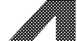 Информационное общество и его «электронные правительства»■■^ Что такое информационное общество?В современных условиях понятие «информационное общество», как правило, используется в двух аспектах: как теоретическая концепция и как характеристика реального состояния конкретных международных, национальных, региональных общественных систем.Информационное общество как теоретическая концепция характеризует историческую фазу возможного развития цивилизации постиндустриального общества, в которой основными общественными экономическими функциями являются информация и знания.Концепция информационного общества к настоящему времени вышла далеко за рамки узкоспециального использования в сфере информационных технологий. Сейчас это уже общепризнанная политическая, экономическая, социальная и научная категория, тесно ассоциированная интеграцией в общественную жизнь информационных технологий и средств телекоммуникации, позволяющих на платформе гражданского общества (или, по крайней мере, декларированных его принципов) формировать новую систему общественных отношений.Считается, что основы концепции информационного общества были заложены в западных исследованиях, относящихся еще к первой половине XX века. Собственно, термин «информационное общество» впервые был использован в 1969 году в научном докладе «Японское информационное общество: темы и подходы» и «Контуры политики содействия информатизации японского общества». Существенный вклад в развитие этого понятия внесли американские, европейские и японские ученые. В 1990-е годы в западных странах термин прочно закрепился в лексиконе стратегического планирования. Наиболее активно в практику развития национальных институтов и стратегического планирования он был вовлечен в США, где было сформулировано понятие о «национальной информационной инфраструктуре».Понятие «информационное общество» применено в работах Экспертной группы Европейской комиссии по программам информационного общества. Категории информационных магистралей и супермагистралей как неотъемлемых элементах информационного общества встречаются в британских, американских и канадских научно-практических публикациях. В 2006 году Генеральной Ассамблеей ООН был учрежден Международный День информационного общества - 1 7 мая.Необходимо отметить, что концепция информационного общества тесно связана с постиндустриальной стадией развития мирового общества в целом. В ряде случаев под информационным обществом понимается «развитое постиндустриальное общество», сформировавшееся на Западе. По мнению ведущих ученых, наиболее близки к формированию полноценного информационного общества те страны, в которых раньше других, еще в 1 960-х - 1 970-х годах, началось формирование постиндустриального общества - в Японии, США и Западной Европе. Однако, несмотря на это, концепция информационного общества не призвана заменить теорию постиндустриального общества, а скорее является основой и вместе с тем атрибутом и критерием постиндустриального общества.Суть концептуального понятия информационного общества сводится к тому, что его следует принимать не в буквальном смысле, а рассматривать как ориентир, тенденцию изменений в современном западном обществе. В целом, эта модель ориентирована на будущее, но в развитых капиталистических странах уже сейчас можно назвать целый ряд вызванных информационными технологиями изменений, которые подтверждают концепцию информационного общества.Информационное общество как характеристика состояния конкретного общества может быть определена через ряд статистических критериев, ему присущих. Переход к информационному обществу в пределах определенной территории сопровождается:существенным увеличением роли информации, знаний, информационно-коммуникационных технологий в повседневной жизни общества;возрастанием удельного веса информационно-коммуникационных секторов в структуре экономики (валовом внутреннем продукте) и, соответственно, повышением доли занятых в сегменте информационных технологий, секторе электронных коммуникаций, а также в производстве информационных продуктов и оказании информационных услуг;повышением показателей информатизации общества с использованием телефонии, радио, телевидения, сети Интернет, а также электронных средств массовой информации;интеграцией в глобальное информационное пространство, обеспечивающей эффективное информационное взаимодействие людей, доступ к мировым и национальным информационным ресурсам, а также удовлетворяющей их потребности в информационных продуктах и услугах, частично или полностью заменяющей ряд услуг, требующих физического присутствия человека, на виртуальные и дистанционные услуги.Можно ли считать Россию состоявшимся информационным обществом?Состоявшимся информационным обществом нельзя считать ни одну из стран в мире, которые пока еще с разной скоростью двигаются в этом направлении. Россия в этом отношении не исключение, причем, «задержавшись на старте», она уверенно догоняет опередившие ее страны и по темпам информатизации находится на одном из первых мест в мире, а по скорости распространения, например, мобильной телефонной связи, вообще не имеет равных. Однако наличие важнейших признаков информационного общества (распространение Интернета, формальное внедрение «электронного правительства», перевод ряда государственных, муниципальных и частных услуг в электронный вид) не дает оснований для замедления темпов информатизации, особенно, если сравнивать Россию со странами, намного раньше начавшими массовое освоение новейших информационных технологий, в первую очередь, со странами Северной Америки, Юго-Восточной Азии и Западной Европы. Причем по ряду критериев (например, по показателю проникновения Интернета) отставание доходит до нескольких раз, а отдельные атрибуты (например, полноценно функционирующее «электронное правительство») и вовсе отсутствуют.В последние годы, безусловно, наблюдается прогресс в этой сфере. Но, несмотря на быстрые темпы роста инфраструктуры и развитие нормативно-правовой базы, пока по такому комплексному показателю как «индекс готовности к информационному обществу», Россия не поднимается в международных рейтингах выше пятого десятка.Сложившаяся ситуация адекватно оценивается и органами власти. Так, 31 августа 2009 года на заседании Комиссии по модернизации и технологическому развитию экономики России Президент России Д.А. Медведев отметил, что «информационный рейтинг, международный рейтинг электронной готовности (России) очень слабый, и, к сожалению, несмотря на то, что мы продолжаем туда инвестировать деньги, этот рейтинг ухудшается».Примерно также обстоят дела и со степенью готовности нашей страны к «электронному правительству». Согласно рейтингу, подготовленному ООН в 2008 году, по данному параметру Россия занимает 60 место среди 192 стран мира. В 2009 году Россия опустилась еще ниже. Эти негативные обстоятельства вынудили Президента России в одном из своих выступлений даже назвать «электронное правительство» обидным словом «химера». Поэтому нашей стране, каждому ее региону и городу еще предстоит пройти долгий и трудный путь по созданию полноценного информационного общества.С какой целью Президент России утвердил «Стратегию развития информационного общества»?Президент России выделил основные направления государственной политики в сфере информатизации: «внедрение современных информационных технологий, доступных качественных государственных услуг в этой сфере и расширение возможностей широкополосного доступа в Интернет». В основе новейшей государственной политики в сфере информатизации лежит принятая в феврале 2008 года «Стратегия развития информационного общества в России». Она является основой для подготовки всех остальных документов, определяющих цели и направления деятельности органов государственной власти, а также принципы и механизмы их взаимодействия с организациями и гражданами в области развития информационного общества в Российской Федерации. Благодаря реализации «Стратегии», к 201 5 году Россия должна войти в двадцатку лидеров глобального информационного общества, а по показателю доступности информационной и телекоммуникационной инфраструктуры для граждан и организаций - в десятку стран-лидеров. В частности, это означает, что к 2015 году 100% государственных услуг должны оказываться не только в привычном, но и в электронном формате.Целью утвержденной Президентом «Стратегии развития информационного общества в России» является формирование и развитие информационного общества в Российской Федерации, повышение качества жизни граждан, обеспечение конкурентоспособности России, развитие экономической, социально-политической, культурной и духовной сфер жизни общества, совершенствование системы государственного управления на основе использования информационных и телекоммуникационных технологий.К числу основных задач, требующих решения для достижения поставленной цели, относятся:формирование современной информационной и телекоммуникационной инфраструктуры, предоставление на ее основе качественных услуг и обеспечение высокого уровня доступности для населения информации и технологий;повышение качества образования, медицинского обслуживания, социальной защиты населения на основе развития и использования информационных и телекоммуникационных технологий;совершенствование системы государственных гарантий конституционных прав человека и гражданина в информационной сфере;развитие экономики Российской Федерации на основе использования информационных и телекоммуникационных технологий;повышение эффективности государственного управления и местного самоуправления, взаимодействия гражданского общества и бизнеса с органами государственной власти, качества и оперативности предоставления государственных услуг;развитие науки, технологий и техники, подготовка квалифицированных кадров в сфере информационных и телекоммуникационных технологий;сохранение культуры многонационального народа Российской Федерации, укрепление нравственных и патриотических ценностей в общественном сознании, развитие системы культурного и гуманитарного просвещения;противодействие угрозам использования информационных и телекоммуникационных технологий для нанесения ущерба национальным интересам России.Таким образом, «Стратегия» содержит несколько разноплановых групп задач. Первая группа - модернизационная. Очевидно, что к настоящему времени наша страна по многим позициям технологически отстает от лидеров мирового развития. Путь, по которому идет Россия, во многом является продолжением вектора индустриального развития, заложенного в структуру приоритетов советской экономики. До сих пор промышленность страны производит большую часть валового внутреннего продукта, при том, что в большинстве стран, занимающих ведущие позиции в мировой экономике, уже давно наметилась тенденция смещения основного объема производства в нематериальную сферу - сферу информации и знаний. Именно на этом формируется прочный фундамент устойчивого развития США, Японии, стран Западной Европы, Юго-Восточной Азии и др. В России же признаки формирования экономики нового типа можно проследить только в Москве. Даже в Санкт-Петербурге, также, как и в других городах-миллионерах, процесс информатизации и терциаризации еще не набрал достаточных оборотов.Вторая группа задач - исключительно гуманитарная. Доставшаяся современной России по наследству система выполнения государством своих функций технологически исчерпала себя, она не практична, не удобна для населения. Обилие бюрократических препон при осуществлении практически любой деятельности, требующей согласования с властями, как правило, значительно притормаживает процессы социального и экономического развития, создавая дискомфортную среду для деятельности человека и субъектов экономики.Третья совокупность целей - технологическая. На современном этапе доступ в Интернет позволяет не только повысить качество информационной обеспеченности населения, но и повысить уровень жизни. Наличие возможности выхода в Интернет, в рамках формирующегося информационного общества, должно стать гарантированным правом каждого гражданина Российской Федерации, независимо от места проживания и работы.Что предлагает России, ее населению и бизнесу «Стратегия развития информационного общества»?В «Стратегии развития информационного общества в России» указывается, что динамика показателей развития информационной инфраструктуры и высоких технологий в России не позволяет рассчитывать на существенные изменения в ближайшем будущем без совместных целенаправленных усилий органов государственной власти разных уровней, бизнеса и гражданского общества.На первый взгляд, для среднего налогоплательщика принятие и реализация такой стратегии - лишнее бремя. Ведь в большинстве случаев современные информационные технологии достаточно дороги. Однако для полной объективной оценки необходимо рассматривать и те перспективные выгоды, которые ощутит на себе налогоплательщик. Причем выгоды эти очевидны как для частных лиц, так и для экономических субъектов.Детальный анализ опыта внедрения элементов информационного общества за рубежом показывает, что развитие дистанционного взаимодействия государства и его субъектов (населения, экономических и административных субъектов) позволяет в несколько раз снизить «эксплуатационные издержки» функционирования государственного аппарата, а, значит, в перспективе все-таки снизить налоговое бремя как для субъектов экономики, так и для физических лиц.Важнейшим аспектом внедрения информационно-коммуникационных технологий в повседневную жизнь является и повышение качества среды обитания, и экономической деятельности - формирования электронных отношений внутри системы «государство - субъекты».Поэтому ответ на поставленный в заглавии данного параграфа вопрос, безусловно, должен быть положительным.■5^ Что такое «электронное правительство»? Как оно формируется в России?Согласно определению, принятому Министерством связи и массовых коммуникаций Российской Федерации, под «электронным правительством» понимается новая форма организации деятельности органов государственной власти, обеспечивающая за счет широкого применения информационно-коммуникационных технологий (ИКТ) качественно новый уровень оперативности и удобства получения организациями и гражданами государственных услуг и информации о результатах деятельности государственных органов.Потребность в создании «электронного правительства» возникла в связи с запросом российского общества на практическое использование всех возможностей, предоставляемых новыми информационными технологиями, прежде всего, в интересах рядовых граждан, а также малого и среднего бизнеса.Важным свойством «электронного правительства» является способ предоставления информации и оказания уже сформировавшегося набора государственных услуг гражданам, бизнесу, другим ветвям государственной власти и государственным чиновникам, при котором личное взаимодействие между государством и заявителем минимизировано и максимально используются информационные технологии.Таким образом, «электронное правительство» - система государственного управления, основанная на автоматизации всей совокупности управленческих процессов в масштабах страны и служащая цели существенного повышения эффективности государственного управления и снижения издержек социальных коммуникаций для каждого члена общества. Создание «электронного правительства» предполагает построение общегосударственной распределенной системы общественного управления, реализующей решение полного спектра задач, связанных с управлением документами и процессами их обработки.«Электронное правительство» не является дополнением или аналогом традиционного правительства, а лишь определяет новый способ взаимодействия на основе активного использования информационно-коммуникационных технологий в целях повышения эффективности предоставления государственных услуг.В настоящее время не существует единой концепции «электронного правительства». Имеется лишь набор общих требований, выполнения которых граждане и бизнес вправе ожидать от правительства информационного общества. Различные категории потребителей объединяет единое стремление получить более эффективные средства доступа к информации с тем, чтобы уменьшить стоимость транзакций, сделать взаимодействие с государственными органами более простым, быстрым и комфортным.Российский вариант «электронного правительства» родился 1 б августа 2007 года. Правительством России была утверждена концепция формирования «электронного правительства». Согласно этой концепции «электронное правительство» формируется в два этапа: 2008 год - разработка и утверждение необходимых документов, 2009-2010 годы -практическое внедрение.10 сентября 2009 года выпущено Постановление № 721 «О внесении изменений в федеральную целевую программу "Электронная Россия (2002-2010 годы)"».В новой редакции Программы практически отражены мероприятия, цели, показатели результативности, направленные на построение инфраструктуры «электронного правительства» России и реализацию «Концепции формирования в Российской Федерации «электронного правительства» до 2010 года» (распоряжение Правительства Российской Федерации от б мая 2008 г. № 632-р)Согласно положениям Программы построение инфраструктуры «электронного правительства» будет строиться на унифицированной технологической платформе путем объединения на единой телекоммуникационной инфраструктуре его функциональных элементов - информационных систем федеральных органов исполнительной власти, субъектов Российской Федерации, органов местного самоуправления, а также элементов инфраструктуры общественного доступа - центров доступа в общественных приемных, библиотеках и ФГУП «Почта России», ведомственных и региональных центров телефонного обслуживания, сайтов государственных органов в сети Интернет, региональных многофункциональных центров оказания услуг. Кроме оказания услуг для граждан и организаций в основные задачи инфраструктуры «электронного правительства» входит построение информационно-аналитических систем для повышения эффективности государственного управления, мониторинга социально-экономического развития, управления ходом выполнения приоритетных национальных задач (условное название ГАС «Управление»), то есть затрагиваются существенные вопросы совершенствования и административной реформы государственного управления в России.На данный момент существуют два региона с внедренной системой «электронного правительства» - это Республика Татарстан и Свердловская область. Ведется работа по внедрению систем еще в нескольких регионах.Сегодня все больше растет понимание того, что «электронное правительство» (ЭП) - это не просто использование ИКТ в осуществлении функций органов власти, что речь идет о существенной реорганизации работы органов власти на базе ИКТ, что приводит к новому качеству государственного управления и появлению новых форм демократии. Получают развитие так называемые услуги электронного правительства - предоставление гражданам и бизнесу информации (общей, персональной и др.) и возможностей получения административных услуг по каналам Интернета.Следует также сказать, что реализация Концепции «электронного правительства» не только повышает качество государственного управления и снижает затраты населения и предприятий на осуществление взаимодействий с органами власти, но и является важным стимулом широкомасштабного использования ИКТ в других сферах деятельности.Значимость этого направления использования ИКТ для развития современного общества, совершенствования демократических институтов определяет пристальное внимание к сфере правительств, исследовательских и аналитических центров. В последние годы активно проводятся исследования и разработки в этой области, создаются методы и инструменты для оценки реализации концепции «электронного правительства» на уровне национальных государств и регионов.Как реализуются идеи формирования «электронного правительства» за рубежом?Канада одной из первых в мире в 1994 году начала решать проблему открытого доступа к информации госструктур. Инициированная в 1999 году программа была нацелена на то, чтобы сделать доступными в электронном виде 130 наиболее используемых услуг федерального правительства Канады. Сегодня госорганизации взаимодействуют с населением средством мощного портала, состоящего из 500 сайтов, ежегодно проводится почти 600 млн. транзакций между гражданами и федеральным правительством. Отказ от непосредственного обращения граждан за госуслугами и от обработки бумажной документации за последние три года позволил канадскому правительству сократить госрасходы на $ 10 млрд.Портал правительства Великобритании представляет собой единый центр доступа к широкому спектру онлайновых курсов государства и общий центр ответственности по предоставлению услуг для заявителей. Сегодня все госуслуги, доступные британским Интернет-пользователям, централизованы в рамках одного портала. Существует и активно используется система для частных и юридических лиц. Вместе они предоставляют пользователю доступ к почти двумстам услугам. Это и традиционные госуслуги, связанные с оформлением заявлений и пакетов документов, и более сложные, такие как поиск информации и удаленное консультирование с госслужащими. Только в январе 2010 года услугами «электронного правительства» Великобритании воспользовались 27 млн. британцев. Человек, заполнив электронный документ, может отправить его через один шлюз в правительство, где запросы автоматически распределяются по ведомствам. При этом, система «электронного правительства» Великобритании, по словам директора по коммуникациям проекта e-Goverment Майка Хобана, сегодня еще далека от идеала: не все ведомства и услуги интегрированы в систему, некоторые чиновники до сих пор пытаются противодействовать внедрению. Но преимущества «электронного правительства» уже очевидны. Так, например, затраты государства на оформление лицензии на вождение автомобиля, которые раньше, с учетом почтовой пересылки документов, составляли 17 фунтов, теперь снижены до 17 пенсов.В целом, опыт Великобритании показывает, что любой стране, которая создает систему электронного правительства, придется искать собственный путь интеграции целого ряда зачастую безнадежно разрозненных госуслуг в один прозрачный и удобный для пользователя сервис. В противном случае система не будет достаточно востребованной и эффективной.Правительство Бразилии предоставляет электронную площадку для общения между членами парламента и гражданами через форумы и чаты.На сайте правительства Сеула (Южная Корея) создан специальный раздел, где граждане могут непосредственно обратиться с вопросами, просьбами и предложениями к мэру города, а также принять участие в формировании городского бюджета. Электронная система начисления и оплаты налогов (е-Тах) позволяет совершить все формальности, не выходя из дома или офиса.Реально функционирует «электронное правительство» Сингапура. За прошедшие 30 лет сингапурцам удалось перевести в электронный вид более 1600 услуг. Сегодня через единый портал интегрированных госорганизаций можно бесплатно получать около 400 электронных сервисов, включая sms-напоминания об уплате налогов. К 2010 году власти Сингапура поставили задачу достичь самых простых показателей качественной работы «электронного правительства»: чтобы 8 из 10 пользователей были полностью удовлетворены качеством предоставляемых услуг, полнотой и доступностью информации о работе правительства, а 9 из 10 человек порекомендовали государственные Интернет-сервисы своим знакомым.Что означает определение «электронный»по отношению к администрациям, библиотекам,образованию, почте и т.п.?Одним из атрибутов современного информационного общества является электронная форма информационного документооборота, значительно снижающая его издержки, повышающая мобильность предоставления и доступность необходимой информации.Электронная администрация - осуществление внутренних процессов администрирования организации с использованием ИКТ для повышения оперативности, производительности и эффективности. Применительно к системе административного управления - это организация, осуществляющая административные процессы на основе использования ИКТ.Одной из форм хранения электронной информации является электронная библиотека - упорядоченная коллекция разнородных электронных документов, снабженных средствами навигации и поиска. В ряде случаев под электронной библиотекой понимается специальный программный комплекс, обеспечивающий возможность накопления и предоставления учащимся и педагогам на основе средств телекоммуникаций полнотекстовых электронных информационных ресурсов, снабженный собственной системой документирования и безопасности. А в другом значении - это распределенная информационная система, позволяющая надежно сохранять и эффективно использовать неоднородные коллекции электронных документов (текст, графика, аудио, видео, структурированные данные и т.д.) через глобальные сети для передачи данных в удобном для конечного пользователя виде.Электронная библиотека - это организация, в том числе виртуальная, которая осуществляет всеобъемлющее комплектование, управление и сохранность богатого цифрового контента и, в соответствии с установленной политикой, предлагает сообществам своих пользователей специализированную функциональность работы с этим контентом.Электронная почта - система обмена электронной информацией и электронными документами посредством глобальных и локальных информационно-коммуникационных сетей.На основе использования электронного хранения и передачи информации возможно развитие дистанционных форм управления, образования, частично медицинского и социального обслуживания в сферах, не требующих обязательного физического присутствия гражданина.Актуальность формирования систем электронных коммуникаций, хранения и передачи электронных документов для России во многом определяется ее географическими особенностями - удаленностью значительной части населения от основных центров обслуживания. В то же время полный переход на электронный документооборот по-прежнему остается чрезвычайно сложной для российского общества проблемой в силу сохраняющейся низкой обеспеченности аппаратной базой, недостаточного уровня коммуникационной связности и квалификации значительной части населения и персонала для полноценного привлечения к использованию электронных форм хранения и обмена информацией.Для чего принималась и чем закончилась федеральная целевая программа «Электронная Россия (2002-2010 годы)»?Федеральная целевая программа «Электронная Россия» (на 2002-2010 годы) принималась с учетом Стратегии социально-экономического развития России на период до 2010 года, основных положений Окинавской хартии глобального информационного общества, принятой на совещании Группы восьми 22 июля 2000 года на острове Окинава, Концепции формирования и развития единого информационного пространства России и соответствующих государственных информационных ресурсов, Доктрины информационной безопасности Российской Федерации.Основными целями Программы были создание условий для развития демократии, повышения эффективности функционирования экономики, государственного управления и местного самоуправления за счет внедрения и массового распространения ИКТ, обеспечения прав на свободный поиск, получение, передачу, производство и распространение информации, расширения подготовки специалистов по ИКТ и квалифицированных пользователей.В рамках Программы предполагалось выделить государственные деньги и создать успешно работающие государственные электронные сервисы. В 2010 году срок действия Программы, на которую потратили около 50 миллиардов рублей, истек. Реализацию Программы, по мнению многих экспертов, следует считать неудовлетворительной. В рамках этой Программы не было сделано ничего работающего, хотя все конкурсы были сыграны и все деньги освоены.В результате независимой экспертизы реализации Программы «Электронная Россия» было установлено: в большинстве регионов России в настоящее время не готовы к оперативному решению задач организации услуг в электронном виде и созданию полноценного Электронного правительства. В частности, не решены в достаточной мере задачи ведомственной информатизации, не создано адекватное нормативное обеспечение, не проработан вопрос организационного обеспечения, нет механизма вовлечения первых лиц и обеспечения их кураторства, не выработан механизм координации региональных и федеральных проектов в области информатизации, объем текущего финансирования абсолютно не соответствует уровню задач создания Электронного правительства и создания единой системы оказания государственных услуг в электронном виде.Вместе с тем, по каждому направлению исследования существует положительный опыт полной и успешной автоматизации исследуемых задач, а большинство регионов в настоящее время активно занимается планированием развития как ведомственных, так и единых региональных систем. Такое сочетание факторов, определяющих развитие региональной информатизации, вкупе с деятельной позицией федерального центра, требует срочного создания механизмов горизонтального и вер-тикального обмена опытом и координации усилий в целях создания «электронных правительств» в регионах.■3^ Чего ждут и чего опасаютсялюди от информационного общества?Концепция информационного общества пока еще в самом начале интеграции в общественное сознание. Тем не менее, некоторые потенциальные аспекты этого уже очевидны. Информационное общество и его отдельные атрибуты воспринимаются крайне противоречиво. Значительная часть населения, уже сейчас не представляющая своей повседневной жизни без «информационного поля» (СМИ, Интернет, беспроводных коммуникаций), как правило, настроена по отношению к потенциальной дигитализации крайне позитивно.Негативное отношение к информационному обществу, как правило, формируется в нашей стране у традиционалистских социальных групп. Среди них отношение ко всему новому, неизведанному, безотносительно его содержания, сути и потенциальных выгод, формирует так называемый синдром неприятия. Вспомним хотя бы воспринимавшиеся «в штыки» инновационные реформы системы оплаты проезда на общественном транспорте, да и с введением пластиковых социальных карт у многих москвичей были связаны необоснованные переживания.Скептическое отношение к новшествам - характерный рудимент, пережиток советского времени, основанный на отношении к государству как к противоборствующей населению системе, противостоящей населению бюрократической системе.Единственный способ борьбы с таким отношением - активная реклама, даже пропаганда преимуществ информационного общества среди населения, сопровождающаяся постепенным продвижением элементов информационного общества «в массы».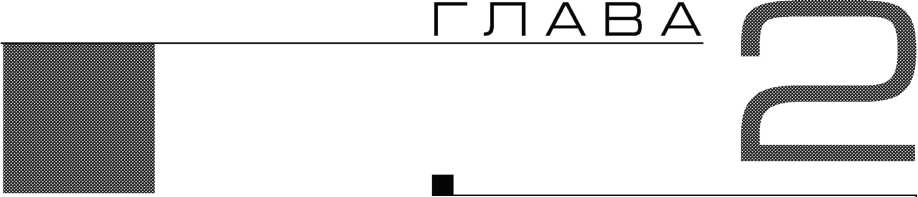 Города России: информационные вызовы нового времени■■^ Что такое информационное пространство и насколько единым и сплошным оно является в России?Информационное пространство - сфера современной общественной жизни, в которой информационно-коммуникационные технологии играют ведущую роль. В этом значении понятию информационного пространства близко понятие информационной сферы. Другими словами, это абстрактное пространство, в котором создается, перемещается и потребляется информация. Направление и скорость информационных потоков, способы создания и поглощения (использования) информации определяют структуру этого пространства, которая отражает информационную инфраструктуру общества, куда входит наука.Согласно более современному формальному определению информационное пространство - интегральная информационная инфраструктура, основанная на использовании компьютерных сетей. В этом значении понятие информационного пространства сближает с понятием информационной среды - совокупности технических и программных средств хранения, обработки и передачи информации, а также существующих в стране политических, экономических и культурных условий реализации процессов развития и использования информационно-коммуникационных технологий.Одной из ключевых проблем является то, что российское информационное пространство чрезвычайно разрозненно.В 1 997 году Программа развития ООН в своем ежегодном докладе по проблемам развития впервые ввела термин «информационное неравенство», как неравенство по принципу доступа к современным информационным и коммуникационным технологиям. Эта проблема, которую в мире обычно называют информационным неравенством или технологическим разрывом, очень актуальна для России. Полюса этого неравенства в глобальном мире располагаются на Севере и на Юге, в мегаполисах и в сельской местности. Применительно к России информационное неравенство наблюдается наиболее ярко в отношении «Центр - периферия». В России большинство пользователей Интернета проживают в Москве. В глобальную компьютерную сеть регулярно выходят уже 57% столичного населения, но в регионах эта доля существенно меньше. Такое же неравенство наблюдается и в приеме телеканалов, и в возможности получать разнообразную периодическую печать.Препятствием на пути к полноценному информационному обществу служит и то, что наблюдается существенное различие в уровне информационного развития, распространения информационно-коммуникационных технологий в регионах страны. По некоторым показателям информационного развития различия между субъектами Российской Федерации соответствуют различиям между ведущими европейскими странами и странами-аутсайдерами развития информационного общества.Наглядно сложившиеся различия в уровне готовности к информационному обществу иллюстрируют следующие факты: уровень обеспеченности стационарной телефонной связью различается по стране почти в 60 раз, сотовой - в 2,8 раза, персональными компьютерами - в 45 раз, проникновения Интернет (без оценки качества доступа, полугодовая аудитория) - почти в б раз.щф- Сколько и каких городов, поселков и сел имеет современная Россия?С позиций формирования единого информационного пространства важны две особенности размещения населения и населенных пунктов: их территориальное распределение и концентрация населения в них (размер населенных пунктов).Повышенная концентрация населения и компактность территориального расселения способствуют лучшей обеспеченности населения услугами информационно-коммуникационной сферы, снижает издержки на строительство новых коммуникационных сетей, обеспечивающих необходимый уровень и качество доступа к информационным ресурсам.В настоящее время в России насчитывается около 144 тысяч населенных пунктов (с постоянным населением), в том числе 1099 городов (на 01.01.2009), 1318 поселков городского типа.Городское население России (жители городов и поселков городского типа) составляет более 100 млн. чел (73%), именно городские жители являются основными потребителями услуг информационного-коммуникационного сектора как в силу специфики своей деятельности, так и вследствие особенного образовательного уровня, социального статуса, структуры потребностей и интересов.Основная современная потребительская аудитория информационно-коммуникационных услуг - это население городов. Доля населения, проживающего в крупнейших из них (с численностью наспения более 100 тыс. чел.) составляет более половины общероссийского населения, а в наиболее крупных (с численностью населения более 250 тыс. чел.) сосредоточено более половины городского и почти треть всего населения страны.Важной особенностью расселения в России является тот факт, что значительная часть городского населения сосредоточена в крупных и крупнейших городах. Так в одиннадцати российских городах-миллионерах (без учета Перми и Волгограда, традиционно относимых к числу городов-миллионеров с советского времени, несмотря на то, что численность населения в них с тех пор снизилась) - основных центрах развития информационно-коммуникационных технологий - проживает в общей сложности около 27 млн. чел., т.е. почти четверть всего городского населения страны.Важным аспектом пространственного развития территории страны является и тот факт, что население страны размещено крайне неравномерно. Основная часть населения России сосредоточена в Европейской части страны, в то время как на территории Сибири и Дальнего Востока населенческий потенциал сконцентрирован вдоль главной оси расселения - вдоль Транссиба, что с одной стороны способствует неравномерности экономического развития страны, а с другой -позволяет достаточно эффективно охватить новыми коммуникациями основную часть населенческого потенциала страны.Значительно более острые проблемы в перспективы стоят с обеспечением интеграции в информационное общество сельских территорий. Российская сельская местность существенно различается от места к месту.Сельское расселение (размер и густота населенных пунктов) в центральных районах практически интегрирована в более крупные расселенческие структуры, на Севере, в Сибири и на Дальнем Востоке оно, напротив, представлено автономными поселениями, требующими также гарантированного доступа к основным благам информационного общества.27% населения страны живет в сельской местности, причем различия условий и потенциала для вовлечения в общегосударственные коммуникации внутри самой сельской местности порой более контрастны. Значительная часть коммуникационного обеспечения развития российского села должна предусматривать дотационный характер формирования информационного пространства. Вместе с тем важным аспектом такого развития должно стать и развитие беспроводных технологий - в первую очередь спутниковой связи с обеспечением надежного наземного сегмента.Почему крупные города стали средоточием всех современных проблем и почему в этих городах они наиболее успешно решаются?Рост крупных городов, их закрепление в качестве основного типа расселения в России и в мире в целом, приводит к ряду негативных последствий, особенно в условиях ограниченных ресурсов (природных, территориальных), к формированию повышенного уровня нагрузки на городскую среду. Концентрация населения отражается на дефиците жилья, дефиците жизненного пространства, чрезмерной плотности населения, что в свою очередь провоцирует формирование повышенного фонового уровня социальных проблем крупных городов. Сложно разрешима в крупных городах транспортная проблема. Крупные города предъявляют повышенные требования к снабжению питьевой водой, энергией, продовольствием. Проблематичным становится обеспечение необходимого уровня занятости стремительно растущего населения этой категории городов.Типичным недостатком крупных городов является относительная дороговизна жизни в них. Действительно, рост городов вообще, а крупных в особенности, связан с огромным увеличением расходов общества, в частности, на городской транспорт, создание мощных санитарно-технических систем, освоение территории. В них систематически растет стоимость жизни.Состояние современных российских городов и их развитие характеризуется теми же тенденциями, что и во всем остальном мире. Прежде всего, следует отметить постоянно возрастающую в последние годы нагрузку на окружающую природную среду и необходимость все больше государственных средств расходовать на поддержание ее в нормативных пределах. Практически для всех крупных городов России характерны проблемы дополнительной бюджетной нагрузки. Вызваны они в первую очередь повышенными расходами на поддержание сложных систем городской инфраструктуры (сети бюджетных учреждений, коммунальных и транспортных сетей).Закономерно, что общие для всех городов проблемы функционирования обусловлены размером городов и напрямую связанными с ними свойствами крупногородских систем. Особенно острыми для крупных городов России в течение переходного периода стали: проблема низкого качества жизни, безработица и бедность, плохое состояние коммунальных систем и жилья, высокие издержки на их поддержание, маргинализация населения (рост преступности, продолжающийся отток квалифицированных кадров, деградация системы образования), проблема неэффективной занятости, транспортная проблема, финансовые, экологические проблемы (в частности, проблема деградации природной среды).Помимо этого, для самых крупных городов, имеющих в своем составе внутренние внутригородские муниципальные образования (Москва и Санкт-Петербург) следует выделить дополнительные особенности формирования бюджета, связанные с многоуровневостью, иерархичностью организационной структуры.Значительное различие городских районов по своим социально-экономическим характеристикам - структуре и размещению налогооблагаемой базы, экономическому потенциалу, наличию развитой инфраструктуры и т.д., приводит к тому, что уровень расходов бюджетов районов повсеместно, за редким исключением, не обеспечивается собственными доходами. В связи с этим между городскими и районными администрациями формируются сложные межбюджетные отношения. Затрудняет сложившуюся ситуацию отсутствие научно-обоснованных норматив и методик, подводящих объективную основу под внутригородскую систему распределения финансовых ресурсов.Помимо этого, острая финансово-бюджетная ситуация формируется в крупных городах - административных центрах субъектов федерации и городах, совмещающих в себе статус городского округа и районного центра для смежного муниципального района. В последние годы во многих из них складываются сложные, зачастую конфликтные ситуации, связанные с необходимостью совместного финансирования социальной сферы (в частности, центральных районных больниц, ряда школ, в которых могут обучаться жители района, общей транспортной инфраструктуры).В итоге можно говорить о том, что в целом крупные города отличаются более высокими показателями социально-инфраструктурного потенциала, что проявляется в высоких темпах жилищного строительства, развитой сети учреждений образования и здравоохранения, развитой инфраструктурой досуга и в целом высокими показателями культурной среды. Вместе с тем их роль в межрегиональной дифференциации огромна. Различия в уровне и качестве социальных показателей практически повсеместно определяются не только долей городского населения, но его качественным составом - долей населения крупных городов.Ф Почему именно в крупных городах особенно высока потребность в ресурсах информационного общества?Крупные города на всем протяжении истории доминировали в социально-экономическом пространстве страны. Главной причиной можно назвать административный статус этих городов как центров управления территории, что позволяло контролировать различные материальные, финансовые и ресурсные потоки. Выгодное экономико-географическое размещение крупных городов изначально приводило к их росту и развитию, и в дальнейшем стимулировало приток инвестиций и создание новых производств.Наблюдается очень высокая концентрация экономического, демографического, социального потенциала в 80 крупных городах страны, процесс концентрации продолжает нарастать. Крупные города многогранны. Все они являются:административными центрами крупных регионов, образующими, как правило, крупные городские агломерации;местами размещения региональных подразделений федеральных органов власти, отделений партий, общественных организаций и союзов;фокусами деловой жизни, где размещены штаб-квартиры крупнейших московских и региональных компаний, совместных предприятий, иностранных банков и представительств;крупными транспортными и логистическими узлами, а также узлами телекоммуникационных и торговых сетей, формирующими информационное пространство и структуру потребления;наиболее известными креативными центрами страны, играющими существенную роль в науке, искусстве, образовании, религии, СМИ, формировании региональной и национальной идентичности;б) центрами притяжения человеческого, научного, финансово-экономического потенциала, миграционного притяжения населения.Практически все крупные города страны являются полифункциональными центрами: чаще всего они сочетают административную, промышленную и транспортные функции. Важным атрибутом крупного города является его административный статус. Региональные центры значительно опережают остальные города по качеству жизни населения, разнообразию функций, уровню потребления, наличию особенно важных в российских условиях административных ресурсов. Благодаря сочетанию торговых, инфраструктурных и промышленных функций региональным столицам принадлежит ведущая роль в политической и экономической модернизации. Распространяя на окружающие территории столичные инновации, они сглаживают противоречия типа «центр-периферия» и уменьшают контрасты между «богатой» Москвой и остальной территорией страны.По данным за 2008 г., на крупные региональные центры приходилось более 20% объема услуг, около 20% оборота розничной торговли и более 10% инфокоммуникационного рынка.Вместе с тем в крупных городах значительно сильнее выражены предпосылки к формированию ресурсов информационно-коммуникационного развития. Концентрации научно-технического потенциала, качественных трудовых ресурсов способствуют ускоренной информатизации общественного, коммерческого и частного секторов. В крупных городах гораздо легче и дешевле в удельном исчислении обеспечить технический охват потребителей необходимыми информационными ресурсами.Также в крупных городах на порядок лучше, чем в средних и малых городах, развита система учреждений, оказывающих услуги правового и финансово-кредитного характера (юридические консультации, нотариальные конторы, сберегательные кассы, банки), которые образуют мощный ресурс для продвижения информационно-коммуникационных технологий.Готовы ли горожанек использованию этих ресурсов?Предметом заботы региональных органов власти продолжает оставаться подготовка населения к использованию современных информационных технологий, формирование общественной потребности в информационно-коммуникационном развитии региона.Как показали компетентные исследования, принципиальной проблемой развития регионов является обеспечение доступа населения к информационно-коммуникационным технологиям. Для этого в последние годы ведутся активные работы по развитию инфраструктуры доступа к сети Интернет и другим информационным ресурсам, особенно для малообеспеченных слоев населения, создание пунктов общественного доступа (ПОД), подключение бюджетных организаций к сети Интернет. Это достигается техническими мерами (внедрение новых технологий и стандартов связи) и реализацией таких социальных проектов как «Интернет в каждый дом», «Кибер-почта» и других.Одним из показателей развития инфраструктуры доступа населения к информационно-коммуникационным технологиям является наличие пунктов общественного доступа. Данные, полученные от субъектов Российской Федерации, показывают, что в некоторых субъектах Российской Федерации количество ПОД уже достигло сотен - Ханты-Мансийский автономный округ, Пермский край, Чувашская Республика, Краснодарский край, Нижегородская область, Республика Татарстан и другие регионы.Существенные различия между субъектами Российской Федерации наблюдаются и по такому показателю как «Доля пользователей Интернет». Так, в Смоленской и Челябинской областях, Ханты-Мансийском автономном округе и Калининградской области данный показатель превышает 40%, что в несколько раз выше среднего показателя по России. Одновременно с этим в более чем 10% регионов данный показатель не дотягивает и до 5% (в 2007 году таких регионов было около 30%, а в 2006 году - 57%). Наименее доступен Интернет в отдаленных регионах, которым в первую очередь необходим доступ к информации. Предстоит много сделать, чтобы жители этих российских регионов не стали «виртуальными бомжами» без перспективы преодоления своего отставания в течение ближайших лет.В ряде регионов для повышения готовности населения к использованию ИКТ создаются центры базовой подготовки широких слоев населения к использованию ИКТ, разрабатываются программы обучения информационным технологиям безработных, малообеспеченных и социально-незащищенных слоев населения, создаются условия для дополнительного обучения школьников использованию ИКТ. Эти работы проводятся в рамках региональных комплексных программ информатизации.По результатам многих социологических опросов жители крупных городов, как уже говорилось, это наиболее подготовленная к инновациям в сфере информационного развития аудитория.Уже сейчас внедрение элементов электронного взаимодействия местных властей с горожанами показывает свою востребованность.Вместе с тем структура городского населения чрезвычайно неоднородна. Среди жителей городов велика доля пожилых лиц, для которых более привычны и доступны традиционные формы общения и контактирования с местными властями, жилищно-коммунальными, оперативными и экстренными службами.Несмотря на то, что в целом население городов следует считать более подготовленным к новым формам доступа к государственным и муниципальным услугам, следует заметить, что кардинальный переход для части населения на современном этапе затруднителен. Для каждого элемента «электронного города» в ближайшей перспективе необходимо сохранять дублирующую его функцию в первоначальном, более привычном для населения виде.В то же время потенциал более активного привлечения населения к использованию информационно-коммуникационных технологий достаточно велик. В одном из своих выступлений на заседании Совета по развитию информационного общества Президент России Дмитрий Медведев отметил, что «... готовность наших потребителей и наших граждан к электронному правительству, к электронным услугам - это отдельная тема, которой надо заниматься, потому что, все-таки, это некоторая революция в голове. Но, с другой стороны, не нужно преуменьшать готовность, еще несколько лет назад ситуация была другой...». По мнению главы российского государства, в настоящий момент по всем видам электронных услуг в целом люди в России готовы «...может быть, в меньшей степени, чем в некоторых других европейских странах, но то, что у нас десятки миллионов наших граждан регулярно пользуются Интернетом - это уже очень значительная часть людей, а раз они пользуются Интернетом, значит, они готовы к получению таких услуг».В этой связи актуальность приобретают программы ознакомления населения с возможностями использования информационно-коммуникационных технологий. Один из первых проектов в этой сфере недавно начал реализовываться на территории Тюменской области: начал работу проект, цель которого - знакомство различных категорий населения с Интернетом.Как лучше организовать информационное пространство крупного города?Крупный город - многоэлементная система, характеризующаяся не только сложной внутренней структурой, но и зачастую отсутствием единой информационной базы о возможностях отдельных подсистем жизнедеятельности города.Последствия ошибочных решений при управлении территориями как большими социально-экономическими системами (уровень муниципального образования, региона и выше) могут быть болезненными. Поэтому информационная поддержка процесса принятия управленческих решений - одна из ключевых задач региональной информатизации. Лицам, принимающим решения, должна быть доступна точная информация, описывающая объект управления - регион (по субъектам хозяйствования, населению, ресурсам региона, документальная, картографическая, если информация имеет пространственную привязку). При этом речь идет как о возможности получать детализированную информацию в режиме навигации (по конкретному предприятию, элементу кадастра и т.д.), так и о получении агрегированной информации по социальным группам, отраслям промышленности и т.д. для анализа ситуации. Под аналитической обработкой понимается выявление тенденций, прогноз показателей, прогноз последствий управленческих решений до их принятия.Эти процессы организуются в среде, называемой информационным пространством. На уровне региона информация должна собираться из муниципальных и ведомственных информационных систем, выверяться и интегрироваться в единых хранилищах данных, выбираться из хранилищ данных, аналитически обрабатываться и выдаваться пользователю оперативно или по регламенту для принятия управленческих решений. Принятые решения доводятся с контролем до исполнителей через корпоративную систему автоматизированного документооборота и до населения через корпоративный портал органов государственной власти. Для поддержки этих функций создается Региональная информационно-аналитическая система органов государственной власти (РИАС ОГВ). Пользователями системы являются руководство и должностные лица различных уровней служебной иерархии, сотрудники аналитических подразделений.Для пользователей важна возможность извлечения информации через нерегламентированные запросы к системе с развитыми средствами навигации и аналитической обработки накопленной информации, интуитивно понятный интерфейс.Информационная модель административно-территориального образования включает структурированные данные, слабоструктурированные (документы) и пространственные данные. Соответствующие технологические платформы (реляционные СУБД, базы неструктурированной информации, геоинформационная система - ГИС) должны быть интегрированы.Эргономические аспекты. Информация должна извлекаться из хранилища и обрабатываться без участия программистов специалистами-аналитиками с помощью механизма нерегламентированных запросов. Система не должна привязывать пользователя к конкретному рабочему месту (Интра-нет/Интернет-технология). Интерфейс к системе должен быть интуитивно понятен и доступен непрофессионалу (непрограммисту).Экономические аспекты. Система должна быть эффективной в отношении «цена-возможности», быть гибкой и масштабируемой, чтобы не замораживать средства, не должна требовать большого коллектива для обслуживания.Какие категории горожан являются основными потребителями электронных информационных ресурсов крупного города?В настоящее время практически повсеместно прослеживается несоответствие между структурой городского населения и социальной группой потребителей электронной информации.Как показывают социологические исследования, обобщенный портрет пользователя электронных информационных ресурсов (на примере Москвы), обобщенный портрет среднестатистического пользователя электронных информационных ресурсов формируется за счет граждан среднего возраста, сочетающих в себе такие качества, как заинтересованность в информационных услугах и, вместе с тем, умение ими пользоваться. В младших и более возрастных категориях наблюдается закономерные отклонения от этих качеств. Так, если люди моложе 25 лет активны в Интернете вообще, то при обращении к сайтам органов власти их активность резко падает.Люди предпенсионного возраста и пенсионеры пока еще, в отличие от западноевропейской модели потребления общественной информации, не стали заметными пользователями сайтов органов власти Москвы. Однако именно эта категория весьма многочисленна в Москве, наиболее часто обращается в органы власти и задача приближенияуслуг «электронного правительства» к представителям этой категории остается весьма актуальной. Но для этого лицам старших возрастных категорий требуется дополнительная поддержка, в том числе, консультациями по использованию веб-среды.Вместе с тем в последние годы наблюдается устойчивая тенденция взросления Интернет-аудитории, которая обусловлена продолжением ее расширения за счет старших возрастных групп (в первую очередь, в силу повышения обеспеченности населения, предприятий, особенно органов власти, расширением средств доступа к информационно-коммуникационным технологиям (ИКТ)), в силу естественных демографических тенденций.Среди социально-профессиональных групп населения наиболее активно взаимодействуют с органами власти предприниматели (владельцы) и руководители всех уровней. Вместе с тем в последние годы наблюдается устойчивая тенденция смещения контингента профессиональных пользователей в более низкие должностные группы.Существенно, что безработные практически не обращаются к сайтам органов власти. Это остается отрицательным фактом, поскольку одной из потенциально высоко востребованных услуг «электронного правительства» для граждан является услуга по поиску работы.^ В чем различие информационных потребностей постоянных жителей, «маятниковых» мигрантов и гастарбайтеров, работающих в крупных городах?Сфера использования информационных ресурсов чрезвычайно сильно сегментирована. Социальная структура общества, регулярно и даже ежедневно использующая информационно-коммуникационные технологии, чрезвычайно сильно различается. Основная часть информационных ресурсов крупного города ориентирована в основном на постоянных жителей.В то же время значительная часть населения крупнейших городов, фактически часть человеческого потенциала этих городов - это их временное население, представленное трудовыми мигрантами.Потенциальная вовлеченность мигрантов в пользование информационными ресурсами города - ключевой аспект организации информационного пространства. Направленность информационной политики не только на удовлетворение потребностей постоянного населения, но и других групп жителей города и людей, работающих в нем - одно из ключевых направлений реализации принципа доступности и комфортности информационной среды города.В настоящее время информационное пространство в России в основном организовано по административному принципу - соответствующие информационные ресурсы организованы в соответствии со структурой территориального управления и местного самоуправления. Поэтому основная целевая аудитория этих ресурсов - население соответствующих административных единиц.При этом для большинства крупных городов характерна миграционная политика, ориентированная на привлечение значительной численности трудовых мигрантов (в основном из стран Ближнего зарубежья), занимающих, как правило, невостребованные местными жителями трудовые места. Другую самостоятельную крупную группу потенциальных пользователей информационных ресурсов крупных городов составляют жители близлежащих территорий, т.н. маятниковые трудовые мигранты, для которых крупный город - это, прежде всего, рынок труда, который также нуждается в оптимизации информационной структуры, повышении целевой комфортности. Востребованным для данной категории является и информационное обеспечение их пребывания в городской среде - ведь наравне с постоянными жителями они точно также пользуются городской инфраструктурой, находятся в том же информационном и правовом поле, что и постоянные жители.Для наиболее крупных городов в последние годы характерным стало увеличение числа представителей дальнего зарубежья, как привлеченных специалистов в сегменте топ- и среднего менеджмента крупного среднего бизнеса (в основном из стран Западной Европы и Северной Америки), так и представителей низкооплачиваемых специальностей (в основном из стран восточной и юго-восточной Азии).Практика установления контакта между городскими властями и трудовыми мигрантами, получившая развитие в Западной Европе (особенно в миграционно привлекательных европейских столицах - Париже, Лондоне, Берлине и др.), демонстрирует высокую потребность и успешность формирования полиэтнического информационного пространства, вплоть до создания информационных ресурсов на национальных языках основных региональных диаспор.Опыт информационного взаимодействия с мигрантами в нашей стране пока ограничен исключительно информационной политикой Федеральной Миграционной службы, на сайте которой для временных трудовых мигрантов содержится подробная информация о необходимых легальных процедурах, необходимых для прохождения в рамках осуществления трудовой деятельности.Однако более широкий круг вопросов жизнедеятельности диаспор мигрантов остается замкнутым во внутреннем информационном пространстве неофициального сегмента информационного поля - тематических сайтах и Интернет-форумах отдельных диаспор.В соответствии с приведенной сегментацией потребителей информационных ресурсов города формируется и структура спроса на информационные ресурсы со стороны временного населения города - в зависимости от статуса мигранта формируется потребность в информации о транспортной и коммуникационной инфраструктуре города, юридическая консультация, связанная с вопросами регистрации по месту временного пребывания. Также нереализованным остается потенциал информационных ресурсов с точки зрения формирования адекватной информационной базы о рынке труда крупных городов, особенно в части предложения мест приложения труда, ориентированных на привлекаемую извне рабочую силу.В чем специфика пожилых горожанкак потребителей электронныхи информационных ресурсов крупного города?Информационные потребности пожилого населения в общественной информации (и в том числе, потенциально относящейся к ресурсам «электронного правительства») значительно шире, чем у представителей среднего и младшего возрастов. В то же время, для этой категории населения, как уже говорилось, характерен невысокий уровень владения и доступа к информационно-коммуникационным технологиям.Основными информационными ресурсами для этой группы остаются средства массовой информации, адресные объявления и корреспонденция, неформальные источники информации. Вместе с тем во многих регионах для пенсионеров разработаны специальные формы облегченного осуществления документального сопровождения жизнедеятельности и получения обслуживания в органах власти, городскими службами, учреждениями сферы обслуживания - различные электронные социальные и пенсионные карты.Пример такой программы - электронная «карта москвича». В настоящее время более 3,5 млн. человек, в основном, пенсионеры, малообеспеченные категории пользуются электронной «картой москвича» как своим важнейшим документом.Электронная «карта москвича» - это удостоверение личности, это карта на бесплатный проезд, на полное право получения по невысоким ценам, со скидками, продуктов и товаров в магазинах, на предоставление льгот, которые москвичи получают по оплатам жилья; это также и электронное средство платежа. Уже сейчас существует договоренность, что электронная «карта москвича» будет являться и водительским удостоверением.Важным элементов такой системы является легкость ее использования и возобновимость основного идентификатора - собственно, электронной карты. Если какой-то пенсионер теряет эту карту, то в большинстве случаев он в течение дня заявляет об утере и требует выдать ему дубликат. Ему выдается дубликат, электронным способом «гасится» утерянная карта и он продолжает ей пользоваться. Это признак, который говорит об особой востребованности электронной «карты москвича».Следует также заметить, что аналогичные идентификационные системы постепенно внедряются и в других регионах России.Есть ли целесообразность и возможность создания единой информационной системы крупного города?Современные крупные города характеризуются сложной структурой. Усложнение и дробление социально-экономических процессов, многократное увеличение числа самостоятельных и независимых хозяйствующих субъектов требуют современной системы управления. Представление обо всех процессах не могут дать ни отраслевые, ни централизованные планы, выходом в данном случае является соответствующая система сбора информации и научные прогнозы. При этом прогнозы должны основываться на разносторонней достоверной и, по возможности, исчерпывающей информации о состоянии и возможном развитии городских процессов и явлений. Комплексный подход, позволяющий выйти на качественно новый уровень взаимодействия власти и населения и существенно повысить эффективность решения задач городского управления, особенно востребован в новых экономических условиях.Обширные информационные базы позволяют при рассмотрении того или иного вопроса контактировать с другими отраслями знания и множеством объектов, с которым имеют дело управленцы, что позволяет наиболее полно охватить круг вопросов для решения тех или иных задач. Таким образом, для управления современным крупным городом необходимо применять новейшие механизмы, обеспечивающие наиболее полный сбор информации и доступа к ней. Помимо этого, особо важными в современном обществе являются информационные системы, которые позволяют оптимизировать многие процессы в различных областях управления.Информатизация государственных учреждений и служб продолжается в России уже несколько лет. В настоящее время возрастает значение комплексного подхода к автоматизации процессов управления. Особенно эта тенденция характерна для федеральных органов исполнительной власти и органов местного самоуправления городов. Анализ деятельности исполнительных органов власти показывает, что для решения задач управления им нужна самая разнообразная информация: оперативная, контрольная, справочная и аналитическая.Во многих крупных городах России уже сейчас активно используются современные технологии в отдельных отраслях. Примечателен пример Казани, которая ввела систему «Сетевой электронный город». Данная система позволяет синхронизировать и оптимизировать процессы управления, информационного обмена в масштабе всего муниципального пространства.Активно в процесс управления внедряются информационные технологии в Красноярске. В мэрии города создана информационно-коммуникационная сеть (ИКС), представляющая собой систему, которая объединяет все органы и территориальные подразделения администрации. Доступ к сети Интернет, электронной почте, информационным ресурсам предоставляется централизованно, с использованием сертифицированного программного обеспечения и учетом политики безопасности. С 2007 года в Красноярске ведется поэтапное внедрение системы электронного документооборота. В городе появляются информационные системы корпоративного уровня. Например, веб-портал администрации города, который предназначен для накопления, систематизации, хранения и использования информационных ресурсов, обеспечивает удобную коммуникацию между органами и территориальными подразделениями мэрии. Эффективным инструментом для принятия управленческих решений стала система «Электронная карта города», оперативно предоставляющая субъектам, осуществляющим свою деятельность на территории города, достоверную информацию об инфраструктуре города и ее развитии на основе электронной карты Красноярска.В Новосибирске для достижения этих целей реализованы уникальные проекты: единая система «Город», система «Транспортная карта», электронная система захоронения «Ритуал» и другие. В рамках управления, помимо ранее описанных схем, в городе применяется специализированный сервис «Планирование», в задачи которого входит составление, публикация и проверка исполнения планов организаций. Планы составляются на разные сроки: неделю, месяц, квартал. Также в рамках этого сервиса возможно планирование мероприятий по месту их проведения. По мнению мэрии Новосибирска, это позволяет полноценно использовать залы заседаний мэрии и районных администраций, оборудование для видеоконференций и «прямых линий» с населением, составления графиков личного приема граждан руководителями мэрии.В целом можно говорить, что в крупных российских городах в данный момент идут масштабные преобразования, направленные на переход управления к «новому технологическому укладу». Эти действия приводят, с одной стороны, к упрощению координации и большей доступности информации сотрудникам администрации, а также населению, с другой стороны, обеспечивает более эффективную связь с населением, реализуя тем самым ключевые принципы местного самоуправления. Последнее особенно важно, так как по мере развития общества, население становится более заинтересованным в жизни не только своей семьи, но целого города, появляется ответственность населения за развитие города.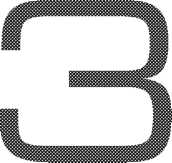 ГЛАВАИнформационный потенциал крупного города и его использование населением, бизнесом и городскими властямиИз чего складывается огромный информационный потенциал современного города?Информационный потенциал - совокупность средств, методов и условий, позволяющих эффективно использовать информационные ресурсы. К информационным ресурсам в соответствии с законодательством Российской Федерации относятся отдельные документы и отдельные массивы документов, документы и массивы документов в информационных системах: библиотеках, архивах, фондах, банках данных, других видах информационных систем.В крупном городе повышенный информационный потенциал формируется за счет максимальной концентрации всех его составляющих: ■ средством использования информационных ресурсов является развитая информационно-проводящая инфраструктура, основным компонентом которой в широком смысле являются средства массовой информации;в качестве основных методов выступают различные формы получения и предоставления информации потребителям - населению города, его гостям (туристам, трудовым мигрантам и др.), городской власти, бизнес-структурам и другим субъектам экономической деятельности, функционирующим в составе городской системы и использующим ее информационное пространство;условиями использования информационных ресурсов города являются наличие и повышенная востребованность различных массивов информации.Специфика крупного города заключается в наличии расширенного информационного поля - как правило, оно формируется за счет общегосударственных (центральных), региональных (уровня одного или нескольких субъектов федерации), субрегиональных (муниципального и межмуниципального уровня), собственно городских и внутригородских средств массовой информации. Дополнительно средства массовой информации подразделяются на официальные (контролируемые и финансируемые органами региональной или муниципальной власти) и частные (независимые).Таким образом, расширенный информационный потенциал крупного города формируется во многом за счет концентрации в крупных городах центрально-информационных функций различного ранга. С другой стороны, сам столичный («центральный») статус города определяет необходимость выполнения информационными ресурсами города многоплановых информационных функций - от освещения общественно-политической жизни в регионе до информирования населения об оперативной ситуации в городе и основных текущих проблемах функционирования городской системы.Принципиальное отличие информационной среды крупного города от сельской - наличие сегмента наружной информации и рекламы, которое дополняет разнообразие средств массовой информации - от традиционных печатных СМИ, «старого» (радио и телевидение) электронного сегмента до «нового» информационного Интернет-пространства. Все это придает дополнительное технологическое разнообразие информационному потенциалу города. Сама городская среда, образ жизни горожанина определяет соотношение различных видов средств информации о структуре информационного поля крупного города, в отличие, к примеру, от типичной, истинной, сельской местности, в традиционалистском информационном поле которой гораздо важнее сложившаяся система личных, соседских контактов.Важным отличием крупного города является обусловленная повышенной концентрацией конечных потребителей информации - жителей города - ориентированность средств информации на особенности жизнедеятельности горожан. В зависимости от этого формируется и перераспределяется между различными средствами донесения информации до конечного потребителя содержательная информационная нагрузка.Помимо этого, важнейшую информационно-коммуникационную функцию в крупных городах выполняет и развитая система связи - тотальный охват городского пространства средствами телефонной (стационарной и мобильной) связи на современном этапе, также как более высокая плотность личных контактов между людьми создает дополнительный эффект информационной насыщенности городской среды.Таким образом, информационный потенциал современного крупного города формируется под влиянием рыночных механизмов, формирующих информационное поле города с учетом категорий спроса и предложения. Итоговая конфигурация городского информационного поля в контексте этого представляется наложением различных свойств и функций этих двух компонентов на возможности информационной среды города.Информационный потенциал - не статичная категория. Его изменения происходят под влиянием меняющихся объемных и качественных характеристик спроса и предложения на рынке информационно-коммуникационных услуг, а также в результате технологических преобразований информационного пространства. Также, как и во всем мире, в российских крупных городах все более заметную долю на рынке информации начинает занимать сегмент электронной информации и коммуникаций.Что представляет электронная часть информационного потенциала современного города?Электронный сегмент (часть) информационного потенциала крупного города формируется основными видами электронных информационных ресурсов и инфраструктурой электронной связи, обеспечивающей доступ к ним.Первый вид электронных ресурсов - административный, представленный официальными электронными ресурсами органов власти города. Его внутренняя организация может значительно различаться в зависимости от размера и статуса города. Часть официальных электронных информационных ресурсов может быть доступна и через информационные ресурсы сторонних организаций. Как правило, основу официального информационного потенциала составляет официальный городской сайт (портал), содержащий ключевую информацию о городских органах управления и определенный набор полезных для конечных пользователей - горожан - функций.Второй важнейшей электронной составляющей городского информационного поля являются Интернет-ресурсы общественных организаций города, информационное содержание которых определяется конкретными информационными запросами, выходящими за рамки основных полномочий органов государственной власти и местного самоуправления.Третий вид формируется городскими коммерческими и некоммерческими службами, обеспечивающими функционирование и повышающим комфортность жизнедеятельности городской системы.В любом крупном городе значительны по своим объемам и набору функций коммерческие и медиа-, и электронные ресурсы. В зависимости от численности и качества Интернет-аудитории в крупных городах формируется значительный частный электронно-информационный сектор.В совокупности с сетями, обеспечивающими доступ к первичной информации, эти ресурсы формируют электронный информационный потенциал города, определяют его внутреннее и внешнее информационное поле.Потребители (горожане и приезжие) и проводники информационных услуг - с их количественными и качественными характеристиками -также могут быть учтены в совокупное представление об электронном сегменте информационного потенциала города.Какую полезную информацию можно найти на веб-сайте городской администрации?В 2008 году Институтом дистанционного обучения Российской академии государственной службы при Президенте Российской Федерации было проведено экспертное исследование по теме: «Электронный муниципалитет: организация и функции», позволившее дать сводную оценку содержания муниципальных Интернет-ресурсов.Исследование показало, что собственные Интернет-сайты имеют 90% участвовавших в опросах муниципалитетов, что позволяет говорить о том, что данный элемент в основном нашел внедрение в муниципальной практике. На Интернет-сайтах чаще всего размещается: общая информация о муниципальном образовании (72%), а также контактные данные и графики работы аппарата (63%), сведения о руководителях подразделе-ний (70%). Как правило, на электронных страницах представлена информация о муниципальных программах, сведения о тендерах и конкурсах (60%). Важные информационные блоки, как сведения об исполнении бюджета и сведения по работе с обращениями граждан, размещались на сайтах только около трети муниципалитетов. Наиболее распространенным электронным сервисом, предоставляемым гражданам и юридическим лицам в опрошенных муниципалитетах, является обмен документами с налоговыми органами. Вторую и третью позицию занимают «информация о порядке оказания муниципальных услуг», «бланки, формы, квитанции» (по состоянию на середину 2008 года эти услуги осуществлялись приблизительно в трети муниципалитетов).Период становления и развития субъектов муниципального управления сопровождается значительным ростом информационных потоков, связанных с необходимостью получения и обмена достоверной информацией в реальном масштабе времени. По существу, задача повышения эффективности, в первую очередь, определяется возможностями качественного анализа полученной информации, последующей подготовки и принятия решения, а также контроля за его исполнением. Применение современных информационных и Интернет-технологий позволяет резко повысить качество, достоверность, конфиденциальность и скорость обработки информации, обеспечить доступ в режиме «онлайн» к различным базам данных и преобразование информации в любую документальную форму для последующего использования или хранения.В настоящее время информационное наполнение Интернет-порталов органов местного самоуправления, либо на сайтах, входящих в состав Интернет-порталов, регламентируется Федеральным законом от 09.02.2009 г. №8-ФЗ «Об обеспечении доступа к информации о деятельности государственных органов и органов местного самоуправления». Согласно этому закону основными принципами обеспечения доступа к информации о деятельности государственных органов и органов местного самоуправления являются:открытость и доступность информации о деятельности государственных органов и органов местного самоуправления, за исключением случаев, предусмотренных федеральным законом;достоверность информации о деятельности государственных органов и органов местного самоуправления и своевременность ее предоставления;свобода поиска, получения, передачи и распространения информации о деятельности государственных органов и органов местного самоуправления любым законным способом;4) соблюдение прав граждан на неприкосновенность частной жизни, личную и семейную тайну, защиту их чести и деловой репутации, права организаций на защиту их деловой репутации при предоставлении информации о деятельности государственных органов и органов местного самоуправления.Из содержания закона следует, что муниципальный сайт должен как минимум содержать следующую информацию:нормативные правовые акты,порядок деятельности органов местного самоуправления и подведомственных организаций,аналитические доклады и обзоры о деятельности органов местного самоуправления,обзоры обращений граждан и организаций,сведения об открытых конкурсах, тендерах и других мероприятиях,сведения о руководителях органов местного самоуправления,прочие сведения о работе органов местного самоуправления.Важнейшим элементом регионального электронного информационного ресурса является наличие в нем модуля открытого диалога («онлайн общественных приемных»), позволяющего населению в режиме обратной связи получать оперативную информацию и консультации по интересующим граждан вопросам, связанным с деятельностью администрации, а также получать в электронном виде основные необходимые документы.Опыт внедрения подобных систем позволяет, с одной стороны, повысить эффективность информационных ресурсов городов, а с другой -снизить физическую нагрузку на бюрократический аппарат органов местного самоуправления. Однако наличие диалоговой функции у регионального информационного ресурса не должно подменять полноты освещения своей деятельности и наполнения информационного портала города; диалоговую функцию следует рассматривать как дополнительную, более удобную для пользователя.Положительный опыт формирования таких форм муниципальных информационных ресурсов к настоящему времени получил широкое распространение. Безусловными пионерами в этой сфере стали Москва, Московская область, Санкт-Петербург и большинство российских городов-миллионеров, городских округов Татарстана, крупные города Ханты-Мансийского и Ямало-Ненецкого автономного округа, следует отметить городские ресурсы Ставрополя, Волгограда и многие других городов.Наиболее удачные примеры городских порталов вместе не ограничиваются регламентированным минимумом информации - они, как правило, функционируют в режиме разветвленного ресурса, предоставляя горожанам не только регламентированный минимум информации, но также и дополнительную полезную информацию о системе общественного транспорта, расположении сетей муниципальных и коммерческих предприятий, оперативных и экстренных служб, т.е всего объема информации, которой обладают органы местного самоуправления и которая вместе с тем может быть полезной для граждан.Ф Какую полезную информацию можно найтина веб-сайте общественных организаций города?Общественные объединения, официально зарегистрированные на территории городов, также представляют на своих сайтах полезную для граждан информацию. Как правило, в любом крупном городе функционируют следующие общественные объединения, каждое из которых располагает собственными информационными ресурсами:общественные объединения разной направленности,профессиональные союзы,детские и молодежные общественные объединения,спортивные общественные объединения,политические партии,религиозные общественные объединения,национальные общественные объединения,общественные объединения льготной категории граждан.Содержание Интернет-ресурсов общественных организаций не регламентируется специальными правовыми актами, за исключением общих цензурных ограничений.В отличие от официальных источников информации (сайтов административных органов) информационные ресурсы общественных организаций изначально выстраиваются по принципу ориентированности на посетителя и не дублируют в своей архитектуре организационную структуру организаций. Практическая информация на таких сайтах представлена в максимально ориентированном на потребителя виде. Посетители хороших общественных сайтов практически сразу могут получить ответы на вопросы: «Чем занимается организация?», «Какие цели преследует?», «Кто руководит организацией?», а также получить ответ на более конкретные вопросы: «Как принять участие в деятельности организации?», «Когда и где проводятся те или иные общественные мероприятия?»В силу того, что определенные общественные организации, как правило, ориентируются на конкретную социальную или профессиональную группу граждан, то многие вводные вопросы и регламенты этих организаций остаются практически невостребованными, несмотря на то, что они практически всегда представлены на их Интернет-сайтах. Зачастую сайты общественных организаций содержат и практическую информацию о том, какими услугами общественного и частного сектора могут воспользоваться посетители сайтов той или иной общественной организации.Таким образом, сайты городских общественных организаций в большинстве случаев восполняют недостаток информации, ориентированной на конкретную социальную аудиторию и связанную с общественной жизнью города за пределами формальной управленческой и официальной деятельности. То есть, в ряде случаев они выполняют роль посредников в поиске необходимой информации для представителей отдельных социальных групп. Также иногда на сайте общественных организаций посетители могут получить дополнительную, незапланированную до посещения практическую информацию, например, о функционировании на территории города тех или иных социальных объектов, а для объединений льготных категорий граждан полезна информация о возможности получения скидок в торговых точках и т.д.Формально функцию сайтов общественных организаций зачастую выполняют частные, а иногда даже коммерческие сайты, объединяющие на собственных Интернет-форумах группы людей по интересам, формируя новые сообщества (как, например, молодежные сайты и порталы).Отдельная категория сайтов общественных организаций - информационные ресурсы региональных и городских общественно-политических организаций и отделений политических партий, общественных движений (природоохранных, например, или общественных объединений автолюбителей).Информационные ресурсы этих организаций также выполняют важную социальную функцию, помогая гражданам разобраться в проблемах собственного города, возможностях их решения и конкретном участии горожан в общественных процессах, предоставляя гражданам информацию не только о своей текущей деятельности, но и о значимых общественно-политических мероприятиях, проводимых под эгидой этих организаций.Как городской web-сайт помогает оперативности решения экстренных проблем горожан?Размещение в Интернет-пространстве информации о деятельности всех без исключения городских служб - неотъемлемый элемент полноценного современного городского информационного пространства.Наличие опубликованной контактной информации в Интернете позволяет оперативно найти необходимую контактную информацию службы, которая ответственна за решение той или иной проблемы горожанина.Параллельно с формированием веб-страницы, с указанием номеров телефонов экстренных и оперативных коммунальных служб и существования единого центра экстренного реагирования (который должен функционировать круглосуточно, выполняя параллельно и функцию справочной службы), в современном крупном городе должны быть предусмотрены и другие способы оперативной связи с горожанином в случае возникновения экстренной проблемы: возможность заказа обратной связи, наличие в структуре веб-сайта встроенной онлайн-диалоговой функции, «виртуальной экстренной кнопки» и т.д. При этом службы должны быть оснащены геоинформационными системами моментального реагирования, позволяющими в течение телефонного разговора оперативно направлять на место происшествия службы экстренного или оперативного реагирования.Важной проблемой является формирование единой системы обработки сигналов, поступающих от населения, независимо от сути возникающей проблемы. Одной из проблем в связи с этим становится интеграция деятельности муниципальных и федеральных служб экстренных, аварийных и диспетчерских служб в единую структуру оперативного реагирования, которая смогла бы организовать решение любой возникающей проблемы. Так, к примеру, на городском портале Ярославля в настоящее время указано около 25 различных номеров телефонов, по которым следует обращаться в случае возникновения экстренной ситуации, выбор нужного номера в сложных обстоятельствах может повлечь за собой потерю времени на адекватное реагирование.Что могут понять городские властииз информации о посещении их сайтов?Показатель посещаемости сайта городской администрации - функция от нескольких переменных: качества самого сайта и его содержания (регулярности обновления, наличия актуальной и востребованной информации), активности пользователей (подготовленности аудитории к использованию информации, размещенной на сайте).Динамика посещаемости сайта - главная характеристика его «живучести». Как правило, на стадии запуска сайта по законам инновативно-сти посещаемость ресурса максимальна, затем, если контент (содержание) сайта остается статичным, наблюдается определенный спад до выхода на плановую эксплуатационную мощность, после чего дальнейшая динамика определяется исключительно качеством самого ресурса и его соответствию потребностям пользователей. Специфика современного этапа в развитии электронных ресурсов крупных городов заключается в том, что практически повсеместно наблюдается постоянный рост числа посетителей сайтов, но этот показатель, в первую очередь, отражает динамику проникновения глобальной сети Интернет в региональную и городскую среду. Так, посещаемость официального сайта Магадана с момента его запуска в течение двух лет возросла почти на треть, за четыре года функционирования Ростовского городского сайта его популярность у пользователей увеличилась в 2,5 раза.К выраженной положительной динамике приводят меры, направленные на качественный пересмотр содержания и функций сайта. В Нижневартовске, например, после обновления городского портала и наполнения его не только информационным, но и функциональным содержанием, посещаемость за 1 год (с 2007 по 2008) увеличилась сразу практически в 9 (!) раз.В дальнейшем регулярный мониторинг посещаемости городских сайтов позволяет выявлять периодические колебания в уровне активности пользователей и делать выводы о соответствии содержания и построения информационного массива запросам пользователей. Как правило, спад активности посещений наступает вследствие недостаточной рекламы возможностей сайта, задержек в обновлении информации и актуализации размещаемых на нем документов, что должно стать тревожным сигналом для городской администрации.Важным показателем эффективности работы сайта постепенно должны стать показатели снижения объема личных и письменных обращений граждан в результате внедрения систем онлайн-обслуживания.ф- Что можно узнать из информационных сайтов предприятий и организаций о вакансиях, ценах, тарифах и т.п.?Отдельный сегмент информационного пространства города представлен опубликованными массивами информации субъектов экономической деятельности.В структуре открытых информационных массивов выделяется три обязательных для этих веб-сайтов группы атрибутов.Во-первых, масштабный рекламно-информационный блок, содержащий основные сведения о предприятии (название, организационная структура, месторасположение, указание которого сопровождается изображением фрагмента карты той части города, в котором находится офис компании, с указанием места расположения офиса и основных транспортных маршрутов, ведущих к предприятию). Этот раздел сопровождается публикацией рекламных материалов, каталогов и прайс-листов продукции, открытых коммерческих предложений и т.д. Наличие на сайте исчерпывающей информации о лицензиях и патентов (вплоть до их цветных изображений) позволит создать у клиентов и партнеров необходимый имидж компании. Одним из атрибутов современной солидной компании является опубликование перечня вакансий, имеющихся в подразделениях компании.Во-вторых, для информационных ресурсов крупных предприятий -акционерных обществ - в соответствии с законодательством Российской Федерации обязательна публикация в открытых источниках информации уставных и учредительных документов компаний, годовых отчетов о деятельности, финансовой отчетности (баланса, отчета о прибылях и убытках и др.).В третьих, корпоративные веб-сайты содержат так называемый «имиджевый» блок. Интернет-ресурсы наиболее крупных предприятий обязательно должны содержать определенный массив информации, публикуемый в соответствии с негласными правилами корпоративной этики. К таким данным относятся дополнительная контактная информация, имена, должности и даже фотографии сотрудников, занимающихся определенными направлениями деятельности компании, их рабочие телефоны и e-mail адреса. Современной корпоративной этикой предусматривается публикация краткой истории компании, которая носит в основном декоративный характер, но в ряде случаев оказывается полезной для привлечения клиентов и партнеров.Соотношение отдельных компонентов информационных ресурсов зачастую определяется профилем и спецификой деятельности компании. Очень часто компании, ориентированные на конечного потребителя - население - публикуют одновременно два сайта - корпоративный (для собственного использования и партнеров) и клиентский, выстроенные по принципу максимальной привлекательности, информативности для конечного клиента.Что в первую очередь интересует жителей крупного города и откуда они получают необходимую информацию?Круг интересов жителей крупных российских городов - значительных по размерам и в то же время наиболее прогрессивных социальных формаций - чрезвычайно широк. Отследить его можно лишь по статистике поисковых запросов на специальных поисковых ресурсах.Несмотря на то, что четкой обобщенной статистики по этому вопросу пока не публиковалось, на основании представленных исследований компании «Яндекс» представляется возможным выделить три основные группы так называемых геолокализованных запросов (т.е. запросов, ориентированных на поиск чего бы то ни было в пределах собственного города):справочные запросы - обращения к Интернету за полезной практической информацией: расписаниями общественного транспорта, адресами конкретных объектов;потребительские запросы (поиск предложений конкретного товара, услуги, с условием выбора по цене и месту продажи), к этой же категории можно отнести и запросы, связанные с организацией населением собственного досуга - поиск информации о репертуаре театров и кинотеатров, расписания концертов, выставок и т.д.;проблемные и «исследовательские» запросы (запросы, ориентированные на поиск конкретной информации по вопросам, касающимся исторического, современного или перспективного развития города, района или конкретного места).'ф- Может ли каждый житель города войти в «электронное общение» с городской администрацией, больницей, магазином и т.п.?Вследствие реализации масштабных программ информатизации «живое» или «отложенное» общение между населением с органамиместного самоуправления стало возможным практически во всех крупных городах Российской Федерации.Эти возможности реализованы в различных городах по-разному: наиболее распространенным является опыт «онлайн общественных приемных» - специальных разделов на городских сайтах, которые позволяют гражданам обращаться с актуальными вопросами непосредственно или косвенно к специалистам городской администрации. Режим такого общения в каждом конкретном случае регламентируется отдельно, но в основном вопросы жителей находят ответы весьма оперативно.В большинстве крупных городов для оперативного реагирования на текущие городские проблемы созданы и функционируют «горячие» телефонные линии - аналоги единой городской диспетчерской службы. В большинстве муниципалитетов сформированы единые центры экстренных и аварийных служб, позволяющие оперативно реагировать на различные чрезвычайные происшествия.Сложнее ситуация обстоит с предприятиями бюджетной сферы, для которых удаленная консультативно-разъяснительная работа традиционно не была характерна, и предприятиями торговли и сферы обслуживания. Последние, как правило, строго дифференцированы в зависимости от размера - крупные сетевые розничные торговые и сервисные компании имеют собственные общероссийские колл-центры и системы онлайн-консультаций (в том числе в неотложном режиме - с использованием ICQ, QIP и Skype-клиентов и их аналогов).Почему в крупном городе недоиспользуются его электронные информационные ресурсы?Электронные информационные ресурсы крупного города - это его одновременно внутренний и внешний ресурс. Для многих региональных информационных ресурсов характерно так называемое двойное назначение: с одной стороны - это ресурсы для жителей города; с другой, городской сайт - это определенный имидж города, его лицо, по которому составляется первое впечатление о муниципалитете у тех, кто, к примеру, планирует посетить город по личным делам или стать стратегическим инвестором на одном из городских предприятий.При этом к настоящему времени по обоим направлениям наблюдается существенное отставание от уровня использования информационных ресурсов по сравнению в западными странами. В конечном итоге такое двойное назначение информационных ресурсов городов приводит к отсутствию в них единой целевой установки - важнейшего свойства любого информационного ресурса, что в итоге сказывается на недоиспользовании реального информационного потенциала крупных городов.Нельзя забывать и о том, что использование Интернет-технологий для многих российских жителей пока еще не обрело статус обязательного, своего рода конституционно гарантированного права. Основная часть Интернет-трафика, как показывает статистика, ориентирована на связи с физически удаленными серверами, т.е. Интернет для большинства населения - это, прежде всего, «окно в мир», «наружу». Популярность локальных информационных ресурсов для повседневного использования в России пока еще сдерживается их невысоким в среднем качеством. Большинство в массовом объеме востребованных услуг -транспортных, коммунальных, банковских, коммерческих - пока еще характеризуется крайне низкой обеспеченностью возможностями удаленного оказания, хотя значительный прогресс, особенно в банковской сфере (в сегменте внедрения электронных платежных систем), отмечается многими специалистами.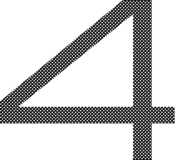 ГЛАВАИнформационные потребности и возможности определения перспектив крупного города. Конкретные примерыДля чего и как необходимо планировать и прогнозировать развитие городов?Динамика развития крупных городов показала, что их рост, пространственное расширение, увеличение численности населения очень часто оказываются непредсказуемыми, несут непредвиденные результаты и влекут за собой нежелательные последствия.Негативный опыт управления городами в условиях неопределенности параметров перспективного развития приводит к осознанной необходимости регулирования (стимулирования и сдерживания), контроля над развитием крупногородских систем. Осознанные к настоящему времени проблемы развития крупных городов, как было показано выше, могут не только успешно решаться, но и предотвращаться.Знания о будущем развитии города к настоящему времени представляются неотъемлемой частью системы управления развитием городов, планирования, регулирования, проектирования. Вместе с тем, актуальным представляется выделение блока перспективного развития города в отдельную подсистему управления социально-экономическим развитием крупнейших городов. Такое представление уже нашло подтверждение в структуре управления отдельными городскими системами: в частности, при образовании, например, Комплекса градостроительной политики и строительства Москвы, являющегося основным структурным блоком управленческого аппарата Правительства Москвы.В целом исследование перспектив развития городов - это не только выполнение ряда научных изысканий, но и вполне конкретная разработка практических материалов, направленных на выполнение функций прогнозирования и планирования городского развития.Управленческие решения различного масштаба должны быть обусловлены определенным основанием. Принцип альтернативности принятия решений требует наличия выбора решения, а сам выбор должен основываться на нескольких принципах: реализуемости, целенаправленности, результативности.Каждый из этих принципов требует не только оценки существующей социально-экономической ситуации в городе, но и учитывает перспективное состояние городской системы.С точки зрения управления хозяйственными системами следует выделять три основных компонента перспективного развития: оценочный (прогнозный), плановый и проектный.Каждый из этих компонентов подразумевает свое видение перспектив состояния городской среды. В рамках прогнозирования развития городов в качестве перспектив города рассматриваются основные параметры будущего состояния города - перспективная численность и структура населения, экономический потенциал в целом и перспективная эффективность отдельных отраслей, уровень социального развития городской среды. На основании сочетания прогнозных элементов делается оценка возможностей развития города, вероятности возникновения определенных проблем и т.д.Плановый компонент формирования перспектив развития города заключается в формулировке целевых установок развития города и определении путей их достижения, сценариев возможного развития событий. Система планирования должна быть тесно завязана на прогнозную систему. Отрыв планирования от прогнозирования - это типичная ошибка, многократно и подробно описанная в истории прогнозирования, ошибка, которая, по удачному выражению, приводит к тому, что «план без прогноза представляет собой только административную акцию». В рамках планирования решается и сложнейшая задача агрега-ции индивидуальных планов развития отдельных подсистем города (социальной, экономической, инфраструктурной), координируются планы развития отдельных секторов городского хозяйства и т.д. К частным вопросам планирования относятся так называемые оперативные задачи, направленные на решения конкретных проблем - например, транспортной, жилищной, трудовой, комплекса проблем инфраструктурного благоустройства городской среды.Проектная деятельность в рамках формирования перспективного облика города заключается в конкретизации планов в детализированных решениях, направленных на обеспечение реализации планов, предотвращение неблагоприятных прогнозируемых явлений; в рамках градостроительного проектирования решаются задачи обеспечения средо-вой основы для осуществления плановых установок и также решаются конкретные проблемно-ориентированные задачи.Принципиальное свойство сегмента управления перспективным развитием города - «вывод» его за рамки оперативного (текущего) управления. Как показывает практика функционирования многих зарубежных крупногородских образований (Нью-Йорк, Большой Лондон, Париж, Торонто и др.), а также наработки, сделанные в рамках отечественной практики (Москва), блок перспективного развития города становится неотъемлемой частью сложных механизмов управления городами. Выделение сегмента перспективного планирования городскими системами может осуществляться как в рамках собственно управления развития городами, так и с привлечением внешних независимых специалистов и экспертов.Какими официальными документами регламентируется перспективное развитие российских городов?Развитие городов на кратко-, средне- и долгосрочную перспективу определяется целым рядом документов текущего (оперативного) и стратегического планирования.В настоящее время перспективные планы и прогнозные оценки включаются в различные по сути документы - схемы развития и размещения производительных сил, концепции перспективного развития, стратегии развития, среднесрочные программные документы и др.Особое место в системе таких документов занимают Стратегии (Стратегические планы) и документы территориального планирования (Генеральные планы развития городов, Схемы территориального планирования субъектов федерации, отдельных муниципальных образований).Стратегические планы вошли в повсеместную практику перспективного планирования в Российской Федерации относительно недавно, активизация регионального и муниципального стратегического планирования произошла в связи с принятием Стратегии-2020, общегосударственного концептуального документа стратегического планирования.В общем виде стратегическое планирование представляет собой особый вид управленческой деятельности, состоящий в разработке стратегических решений, предусматривающих выдвижение таких целей и стратегий поведения объектов управления, реализация которых обеспечивает их эффективное функционирование в долгосрочной перспективе, быструю адаптацию к изменяющимся условиям внешней среды. Стратегические планы, как правило, разрабатываются на период до 30 лет.Более конкретные параметры перспективного развития территорий городов определяются документами территориального планирования. Согласно Градостроительному кодексу Российской Федерации территориальное планирование направлено на определение назначения территорий, исходя из совокупности социальных, экономических, экологических и иных факторов, в целях обеспечения устойчивого развития территорий, развития инженерной, транспортной и социальной инфраструктур, обеспечения учета интересов граждан и их объединений, Российской Федерации, субъектов Российской Федерации, муниципальных образований. Для реализации этих целей Градостроительным кодексом устанавливается система документов территориального планирования:документы территориального планирования Российской Федерации (схемы развития федерального транспорта, путей сообщения, информации и связи, обороны страны и безопасности государства, развития энергетики, развития и размещения особо охраняемых природных территорий федерального значения, защиты территорий двух и более субъектов Российской Федерации, подверженных риску возникновения чрезвычайных ситуаций природного и техногенного характера и воздействия их последствий, развития космической деятельности, естественных монополий);документы территориального планирования субъектов Российской Федерации (схемы территориального планирования субъектов РФ);документы территориального планирования муниципальных образований (схемы территориального планирования муниципальных районов, генеральные планы поселений, генеральные планы городских округов).Для российских городов основной документ территориального планирования - Генеральный план развития. Сроки реализации Генерального плана оговариваются в особом документе - Плане реализации Генерального плана - и составляют, как правило, около 20 лет.Любой Генеральный план содержит аналитический блок и блок проектного предложения. Каждый из них, в свою очередь, включает в себя графические материалы, представленные в виде карт (схем), и текстовую часть. Среди обязательных схем в составе Генплана Градостроительным кодексом РФ предусмотрены:схема объектов электро-, тепло-, газо- и водоснабжения населения в границах города;схема автомобильных дорог общего пользования, мостов и иных транспортных инженерных сооружений в границах населенных пунктов;схема использования территории муниципального образования с отображением границ земель различных категорий, иной информации об использовании соответствующей территории;схема границ территорий объектов культурного наследия;схема границ зон с особыми условиями использования территорий;схема границ территорий, подверженных риску возникновения чрезвычайных ситуаций природного и техногенного характера;схема границ зон негативного воздействия объектов капитального строительства местного значения в случае размещения таких объектов;схема планируемых границ функциональных зон с отображением параметров планируемого развития таких зон;схемы с отображением зон планируемого размещения объектов капитального строительства местного значения;карты (схемы) планируемых границ территорий, документация по планировке которых подлежит разработке в первоочередном порядке;схема существующих и планируемых границ земель промышленности, энергетики, транспорта, связи.Ф Как информационно-коммуникационные технологии используются при текущем управлении и перспективном планировании пространственного развития городов?Единообразной системы организации и информационного обеспечения пространственного развития российских городов в настоящее время нет в силу разнообразия подходов органов местного самоуправления к систематизации этой деятельности. Вместе с тем практически повсеместно основу пространственно-градостроительного развития городов в настоящее время составляют системы автоматического управления ЖКХ (оперативное управление городской территорией) и информационная система обеспечения градостроительной деятельности.Вместе с тем следует отметить некоторые примеры реализации информационных модулей управления пространственным развитием городов.В Ростове-на-Дону в период с 2008 по 2010 год получила развитие муниципальная информационная система управления ЖКХ, создание которой началось с разработки и внедрения системы мониторинга среды обитания территории муниципального образования (МО) и мониторинга технического состояния объектов недвижимости, основой которого является муниципальный электронный регистр объектов жилищного фонда.Информационная система «Управление развитием территорий» включает сведения:о ресурсах территории (земля, недвижимость, население, экономика, экология и др.);об обслуживании ресурсов (социальная инфраструктура, безопасность и т.п.);об управлении ресурсами (земля, недвижимость, население, экология, экономика и пр.).Информация, накапливаемая и обрабатываемая системой, необходима для:инвентаризации и оценки состояния жилищного фонда;разработки программ проведения текущего и капитального ремонтов;моделирования технического состояния отдельных объектов и жилищного фонда при различных режимах эксплуатации;разработки целевых программ и стратегических планов в жилищной отрасли.Созданная база данных позволила обеспечить автоматизацию процессов управления жилищным фондом, как на уровне управляющих организаций, так и для органов местного самоуправления. Актуализация данных осуществляется в режиме реального времени организациями, управляющими жилищным фондом. Использование данных доступно всем специалистам в рамках выполнения их полномочий.Данная система тесно связана с программным комплексом «Информационная система обеспечения градостроительной деятельности города Ростова-на-Дону» (ИСОГД), функционирующим при Департаменте архитектуры и градостроительства.Аналогичная система, ориентированная для решения задачи информационного обеспечения ведения градостроительной деятельности в Краснодаре, разработана и успешно внедрена в Краснодаре. В столице Кубани ИСОГД создавалась в 2005 году на основе информационной базы данных градостроительного кадастра муниципального образования город Краснодар (начало создания - 1995). Административная принадлежность: администрация муниципального образования город Краснодар.Ведение ИСОГД осуществляют:Департамент архитектуры и градостроительства администрации муниципального образования город Краснодар - в части ведения картографо-геодезического фонда и сведений ограниченного доступа (спецчасть).муниципальное учреждение «Информационный центр по обеспечению градостроительной деятельности муниципального образования город Краснодар» (МУ «Градинформ») - в остальной части.Задачи, решаемые с помощью информационной системы ИСОГД:ведение разделов ИСОГД;ведение дежурного плана земель;разработка зонирования территории;нанесение проектируемых инженерных сетей и дорог;присвоение и подтверждение административных адресов.На основе какой информации и с помощью каких геоинформационных систем и моделей принимаются конкретные планировочные решения?Информационная система обеспечения градостроительной деятельности города в целом формирует информационную основу разработки документов территориального планирования применительно к территории городов.Ранее в практике традиционного территориального проектирования задачи оценки и функционального зонирования территории повсеместно решались лишь на основе опыта и интуиции проектировщика, с привлечением в ряде случаев экспертных методических подходов, прежде всего, различных версий балльного подхода к оценке территории. Расчетные обоснования практически не применялись. В настоящее время опыт и интуиция являются необходимыми элементами проектного процесса, но их недостаточно для принятия правильных проектных решений, и они далеко не всегда позволяют избежать серьезных ошибок. Слабостью балльного подхода к оценке территории в любых его версиях является его непрозрачность, субъективность и высокая вероятность ошибок.Между тем, от правильной оценки городских территорий и от принятия обоснованных, эффективных решений по оценке и функциональному зонированию территории при разработке генерального плана города зависит протекание всех городских функциональных процессов, качество жизни населения, здоровье городской экономики, направленность территориального, функционального и экономического развития города.Сложность взаимоотношений субъектов жизнедеятельности города друг с другом, с территорией и элементами инфраструктуры, вовлеченность в проблемы оценки и функционального зонирования территории всех проектных подсистем, а также масштаб явления, определяющий высокую цену ошибки, настоятельно требуют принимать градостроительные решения на основе корректных и тщательно осуществляемых расчетных обоснований. Эти расчетные обоснования должны в свою очередь опираться на методы математического моделирования явлений и процессов городской жизнедеятельности.Принятие конкретных решений (прокладка трассы автомагистрали, строительство того или иного объекта недвижимости) при разработке современных генеральных планов определяется на основании целого ряда процедур и решений.Планирование перспективного пространственного развития города невозможно без современных геоинформационных систем и моделей. Спектр применяемых технологий в этой сфере чрезвычайно широк: от ситуационных планов территорий, формируемых на основании оперативного дистанционного зондирования и мониторинга территории, до комплексных систем обработки территориально привязанной информации и формирования проектных решений.Важным принципом формирования современных пространственных моделей города является возможность многослойного сочетания в его структуре различных массивов информации. Среди используемых данных - кадастровые (земля, водные объекты и др.), реестровые (например, объекты недвижимости), оперативные (например, транспортно-ситуационные) информационные ресурсы и модели.Только совместное использование всего объема данных позволяет принимать в рамках генеральных планов обоснованные комплексные решения.В системе следящего проектирования трудоемкость корректировки Генерального плана относительно невелика. Наиболее трудоемким является первый шаг в этом процессе, связанный с созданием системы долгосрочного градостроительного проектирования, включающим формирование методического и программного обеспечения, компьютерных баз данных, системы мониторинга, технологии актуализации баз данных, проведения расчетов и непосредственно проектных работ. При хорошо продуманной и организованной автоматизированной системе проектирования актуализация Генплана не требует больших трудозатрат и затрат времени и составляет не более 20% от первоначальных трудозатрат.Широкое применение эти решения нашли в новейшей практике территориального планирования. Наиболее успешно при принятии градостроительных и перспективно-планировочных решений они применены в Генеральных планах Москвы, Уфы, Перми и других городов.Как реализуется информационное обеспечение и контроль реализации положений перспективного планирования города на практике?Совмещение совокупности информационных данных в рамках систем перспективного планирования, оперативного управления и контроля градостроительного развития городов - одна из наиболее сложных задач в информационном обеспечении управления городом.Эта задача практически решена в Москве - самом сложном городском организме России. В рамках строительного комплекса Москвы создана система электронного взаимодействия для информационного взаимодействия по всем возможным технологиям, как обмен информации, предоставление данных, построение композитных приложений.Информационная система строительного комплекса (в широком понимании, включая градостроительные и коммунальные сегменты информации) - это разветвленная система, набор систем, объединенных едиными программно-техническими решениями.Основное место в общей строительной системе отводится уже вкратце охарактеризованному выше блоку «Информационная система обеспечения градостроительной деятельности».Кроме этого, в составе комплекса функционирует градостроительный кадастр, в котором ведутся градостроительные регламенты, градостроительная документация, реестр памятников «Москомнаследия», электронный архив документации «Москомархитектуры». Информация из всех этих систем вместе объединяется в систему, которая является официальной системой. В настоящий момент она находится на стадии запуска в эксплуатацию в городе Москве. В комплексе работают на сегодняшний день уже б «горячих линий». Граждане, предприниматели, жители города могут обращаться по этим линиям с любой информацией: по поводу шума на строительных площадках, недоделок, раскопок котлована и так далее. Либо они получают ответ на свой вопрос, либо вопрос ставится на оперативный контроль, с осуществлением проверок «на месте». В рамках информационной системы реализована функция информационного обеспечения на этапах строительной деятельности и контроля городских целевых программ. В промышленном режиме в настоящее время функционирует достаточное количество дополнительных справочных классификаторов.В итоге все это замкнуто на систему мониторинга реализации Генплана, которая является системой математического моделирования, градостроительного моделирования, учета материалов Генплана и постоянного перерасчета показателей. В системе постоянно сопоставляется информация Генплана, информация систем «Москомархитектуры» по проектам планировок и другим системам.Кроме того, что автоматизирован надзор, во взаимодействии с Прокуратурой и другими органами, в том числе федеральными, «Мосгорстройнадзором», существует и система обратной связи с населением города.В блок надзора входит еще некоторый набор систем. В том числе сертификация стройматериалов, финансово-инвестиционный контроль, формирование адресной инвестиционной программы, титульных списков строек.Все информационные системы, как автоматизирующие производственные процессы, объединены сквозной системой документооборота комплекса и корпоративной телесетью комплекса. Объединение осуществлено на основе веб-решений, также интегрирована сквозная система документооборота.К настоящему времени полностью безбумажного документооборота пока еще не достигнуто даже между органами исполнительной власти Правительства Москвы. Но, тем не менее, уже сейчас функционирует система обмена электронными карточками объектов строительства и их электронных образов параллельно. Так сказать, электронный документооборот объединяет единой шиной все наши производственные системы управленческого документооборота.Все данные из всех систем попадают в единое хранилище данных. Дальше из них формируются аналитические компоненты для контроля реконструкции, жилищного строительства по предмету деятельности. Эти данные выводятся на портал комплекса для внешнего по отношению к системе потребителя - бизнеса, органов местного самоуправления, государственной власти и для информирования жителей города.Каким образом житель города получает информацию о перспективах своего микрорайона, района, всего города? Как он может повлиять на эти перспективы?Согласно Градостроительному кодексу Российской Федерации документы территориального планирования (генеральные планы городов, схемы территориального планирования различного иерархического уровня подлежат обязательному опубликованию в средствах массовой информации). В настоящее время все без исключения документы (картографические материалы и пояснительные записки к ним, за исключением отдельных их «закрытых» частей, составляющих государственную тайну или не подлежащих опубликованию по другим соображениям стратегической безопасности) публикуются в открытом доступе.Документы стратегического планирования также публикуются в открытых источниках информации, несмотря на то, что обязательность их представления общественности отсутствуют (как, собственно, и федеральный закон о Стратегическом планировании). Публичность стратегических документов определяется их целеполаганием, назначением и содержанием: в первую очередь, документы стратегического планирования, как правило, нацелены на повышение уровня жизни и формирования комфортной среды обитания населения.Несмотря на то, что на сайтах практически всех крупных городов представлены материалы их Генеральных планов, Стратегических планов городов и другая полезная информация, связанная с перспективным развитием городов, следует признать, что значительная часть материалов слабо доступна для простых граждан: для «чтения» картографических материалов необходимо, чтобы горожанин достаточно хорошо ориентировался по карте городе, мог определить местоположение интересующей его территории. Кроме того, большей части населения, как правило, требуются дополнительные терминологические пояснения, популярная трактовка условных знаков и специальных архитектурно-градостроительных и архитектурно-планировочных терминов, много вопросов возникает и при ознакомлении с пояснительными записками.Достаточно вспомнить, что одним из результатов общественной публикации документов территориального планирования во многих городах стал шквал обращений граждан, из которых значительная часть вопросов касалась не вопросов собственно Генерального плана, а текущих, преимущественно коммунальных проблем. Так, например, при проведении публичных слушаний материалов Генерального плана в Москве примерно треть официально зарегистрированных вопросов пришлось переадресовывать другим органам исполнительной власти. Это говорит о существовании достаточно важной проблемы информирования населения о системе документов перспективного планирования, миссии, задачах и содержании каждого из них.Вместе с тем, в настоящее время повсеместно слабо реализованы процедуры обратной связи - мнение горожан при принятии и реализации различных документов стратегического и территориального планирования учитывается в рамках процедуры общественных слушаний. Такие процедуры проводятся исключительно при личном или письменном обращении. Таким образом, формальных механизмов учета общественного мнения посредством удаленных средств коммуникации, к сожалению, пока еще не предусмотрено.«§► Как в идеале должен осуществлятьсяобщественный контроль и учет общественного мнения при разработке и реализации перспективных планов развития городов?Среди проблем общественного участия в перспективном планировании развития крупных городов регулярно называется недостаточная компетентность населения, неподготовленность общественной аудитории вследствие низкой информированности о содержании и назначении таких документов. В то же время, имеются примеры активного взаимодействия с общественной аудиторией в целях нивелирования этой проблемы. Одним из наиболее ярких примеров такого подхода является опыт разработки и принятия Стратегического плана развития Новосибирска - одной из пионерных российских разработок в этой сфере.Основным аргументом против критиков, отрицающих возможность успешного становления в нынешних российских условиях цивилизованных институтов гражданского общества, стал опыт привлечения широких слоев жителей города к определению стратегии Новосибирска. Образованный еще в 2000 году Общественный совет по стратегическим проблемам устойчивого развития города, включающий ученых, специалистов, предпринимателей, учителей и медицинских работников, вузовских преподавателей, общественных и политических деятелей, руководителей предприятий, учреждений, оказался удачной формой самоорганизации граждан, нацеленной на выбор приоритетов городского развития. Благодаря работе Общественного совета и его органов были выявлены и проанализированы проблемные ситуации в различных секторах экономики города, определены направления решения и наиболее эффективные «точки роста», разработана концепция устойчивого городского развития, выбраны стратегические приоритеты этого развития, сформулированы стратегические цели и стратегические задачи города на перспективу, раскрыты подходы к решению задач, а в результате получен основной документ - проект «Стратегического плана устойчивого развития города Новосибирска».Важно, что Стратегический план изначально рассматривался городскими властями как своеобразный договор общественного согласия по выбору приоритетных стратегий развития города, инструментом взаимодействия и стратегического партнерства власти, бизнеса и жителей.При разработке и реализации Стратегического плана Общественный совет собирается один раз в год, иногда два. В более интенсивном режиме работают Программный комитет совета, тематические комиссии и рабочие группы. Для обсуждения документов привлекался также широкий круг общественности. Исходный вариант проекта Стратегического плана был завершен в декабре 2002 года. А в 2003 году, после тщательного и критического рассмотрения, принят с замечаниями Программным комитетом. После корректировки текста документ был представлен Общественному совету, который его рассмотрел и одобрил. Но при этом рекомендовал провести широкое обсуждение в профессиональных и территориальных аудиториях. В соответствии с этой рекомендацией в течение всего года документ обсуждался на совещаниях в районах города, в коллективах предприятий, на собраниях общественных организаций и политических партий. Было немало выступлений и в СМИ. Нередко для комментариев тех или иных положений проекта стратегии города приглашались члены Программного комитета.Председатель Программного комитета, мэр города, регулярно выступает с изложением основных положений стратегического плана в СМИ перед широкой аудиторией жителей города. При разработке плана состоялись также выступления и в аудиториях, профессионально занимающихся стратегическим проектированием. Основные подходы к разработке стратегии устойчивого развития города докладывались на многих совещаниях и конференциях, в присутствии большого числа руководителей других городов. Прошли широкие общественные слушания, организованные Новосибирским региональным союзом общественных объединений, на которых последовательно рассмотрены практически все основные разделы документа. Естественно, что по результатам обсуждения в текст документа внесены соответствующие коррективы.Таким образом, в современном крупном городе большая часть жителей обладает немалым потенциалом общественной активности, что при соответствующих условиях проявляет себя и становится хорошей основой для формирования общественных институций народовластия. Например, развернувшаяся в Новосибирске и продолжающаяся поныне кампания активизации территориального общественного самоуправления вылилась практически в своеобразное городское движение: возникло большое количество территориальных общественных самоуправлений (ТОСов), соревнующихся между собой в создании лучшей по благоустройству дворовой территории, лучшего дома, лучшего подъезда. Многие ТОСы при этом ассоциировались и активно взаимодействуют с администрациями районов и мэрией, представляя интересы горожан.Для чего жителям крупного города нужно знать о том, что будет представлять их город через 3, 5, 10, 20 лет?Современные социальные исследования отмечают принципиальную смену в системе жизненных установок российского населения и особенно жителей городов. Формирование новых систем приоритетов при выборе жизненной стратегии присуще жителям городов в наибольшей степени.Как показывают массовые опросы выпускников российских вузов, в структуре приоритетов их жизненных стратегий все чаще на первый план выходят карьерные и финансовые установки. Семейные и локальные ценности в связи с этим часто отходят на второй план. Причиной массового переезда молодых людей на работу в другие города, как правило, более крупные города, в ряде случаев - за границу, является в числе прочего и низкий потенциал самореализации в месте постоянного проживания. Во многом это связано с недостатками системы информирования о ближайших перспективах развития «малой родины» и, соответственно, возможностях самореализации «на месте». Повышенная мобильность активной части населения стала проблемой для средних и значительной части больших городов России, трудовой потенциал которых в результате оказался практически исчерпан.Проблемы, с которыми сталкивается население в российских городах, с одной стороны типичны, а с другой - уникальны: практически повсеместно существующая жилищная проблема приобретает совершенно разные формы в Москве и Владивостоке, на Кавказе и в северных городах.Безусловно, различные проблемы возникают и решаются с разной скоростью. Однако уже сейчас, фактически по завершению переходного периода в развитии экономики и социальной сферы страны, можно констатировать, что у населения сформировался определенный набор информационных запросов о будущем места своего жительства. Людей, как правило, интересуют перспективы развития и благоустройства района их проживания, градостроительные судьбы отдельных домов и микрорайонов, перспективы развития транспортной, социальной и торговой инфраструктуры в месте постоянного проживания. В зависимости от этого выстраиваются не только личные, но и семейные, воспроизводственные установки населения: создаются и планируются семьи, реализуется потенциал деторождения и т.п. Важно, что современного горожанина уже не интересует неконкретная информация с формулировками «планируется...», «предполагается...», «возможно...». Сейчас востребована информация, четко отсортированная по времени, ведь жизненные установки людей, согласно мнению социологов, также явно или неявно стратифицированы по периодам: на год, на два, на три, на 5, на 10, на всю жизнь.Большинство личных решений основывается на уверенности в источнике информации и статусе конкретного документа. Надежность официальной информации, ссылка на документы, юридическая сила которых не подвергается сомнению, - залог доверия к власти и уверенности жителя города в перспективах развития родного города.Поэтому наличие сводной информации о конкретном планируемом (или прогнозируемом) состоянии городской среды является не только гарантированным правом каждого горожанина, но и весьма эффективным регулирующим механизмом в системе городского развития.Для чего знание перспектив развития города необходимо крупному и малому бизнесу, его руководителям и работникам?Современный бизнес, крупный, средний и даже малый, при планировании своей деятельности ориентируется, как правило, на среднюю и долгосрочную перспективу. Сроки окупаемости инвестиционных проектов, возврата капиталовложений диктуют необходимость заблаговременного планирования производственной, финансовой, кадровой, инвестиционной политики отдельных предприятий.Надежная система планирования перспектив развития города, городской среды, определенный статус земельных участков и объектов недвижимости, в совокупности с планами развития физической инфраструктуры территории, создает необходимую для бизнеса среду деятельности. На современном этапе уже очевидно, что бизнес является неотъемлемой частью городской системы, зачастую определяющей многие компоненты развития города: налоговую базу, рынок труда, возможности участия в реализации городских социальных и инвестиционных программ. Поэтому информационное обеспечение предпринимателя информацией о перспективных планах развития среды, осуществления экономической деятельности становится неотъемлемым элементом перспективного развития городов.В зависимости от того, в какой степени стратегические установки работающих в городе предпринимателей и потенциальных инвесторов соответствуют перспективам развития самого города и, наоборот, принимаются важнейшие для судьбы города и его населения экономические решения.В свою очередь, перспективы развития городского рынка труда, потенциального повышения комфортности среды обитания являются определяющими при выборе места жительства и места приложения труда трудовыми ресурсами. Что, в свою очередь, также сказывается на привлекательности для того или иного предприятия предложений, формирующихся на региональном рынке труда. Политика в сфере занятости в связи с этим также приобретает стратегическое для городской системы значение, определяющее перспективное экономическое и социальное лицо того или иного города.шф Почему было столько различных мнений относительно нового Генерального плана Москвы?Генеральный план развития Москвы до 2025 года, принятый в 2010 году, стал одним из наиболее остро обсуждаемых документов последнего времени. Дискуссии, споры и протесты, связанные с его принятием, не утихли даже после его официального опубликования. Оппоненты документа уже подали иск в суд с требованием признать документ незаконным.Генеральный план, который, по словам его разработчиков, является скорее «эволюционным, а не революционным» документом, вызвал широкую полемику во многом вследствие непривычности гласной процедуры принятия такого документа. Среди основных положений Генплана -сокращение площади производственных зон, четкое зонирование территорий города на зоны стабилизации с минимальными изменениями сложившихся функций и застройки, и зоны развития с запланированной функциональной реконструкцией и реставрацией, ряд других предложений, кардинально не отражающихся на пространственной структуре города. Значительная часть положений Генплана ориентирована на решение одной из наиболее насущных для москвичей проблем - транспортной -посредством продолжения последовательной политики городских властей, направленных на развитие сети автотранспортных магистралей.В ходе длительных общественных слушаний и консультаций, в обсуждении документа, по подсчетам московских властей, приняли участие 1 60 тыс. чел., т.е. около 1,5% населения города, а с его материалами (согласно опросу, проведенному Всероссийским центром изучения общественного мнения в октябре 2009 года) в той или иной степени были знакомы только 1 7% жителей столицы. В общей сложности было зарегистрировано более 30 тыс. обращений физических и юридических лиц в формах вопросов, замечаний и предложений.Общественный резонанс, вызванный разработкой и утверждением документа, был обусловлен как объективными, так и субъективными причинами. Несмотря на то, что в профессиональных кругах документ был в целом одобрен, общественное представление Генплана вызвало массу нареканий частных лиц, прямые или косвенные интересы которых были объективно или субъективно нарушены некоторыми положениями Генплана, а также общественно-политических движений.В целом, такая ситуация была ожидаемой, так как в таком крупном городе, как Москва, поиск компромисса, как правило, будет связан с ущемлением интересов отдельных групп граждан в пользу общей, консолидированной эффективности решений, в него включаемых. Во многом, для инвентаризации такого рода проблем при реализации Генерального плана были организованы общественные слушания и общественные консультации по вопросам разработки и реализации Генерального плана развития Москвы до 2025 года.Генеральный план считается официально действующим с 14 июня 2010 года, однако, в процессе его реализации документ, имеющий статус закона, подлежит регулярной текущей корректировке и дополнениям. Кроме того, реализация Генерального плана на практике подразумевает принятие еще около 40 нормативных актов, в том числе и «Плана реализации Генерального плана развития Москвы», который увидит свет уже в ближайшем будущем. В их число входит закон «О нормах и правилах градостроительного проектирования в городе Москве», который направлен на решение проблем транспортного обслуживания и инженерного обеспечения, доступности для населения городской инфраструктуры, а также озеленения и обустройства жилых и общественных территорий.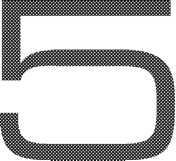 ГЛАВАМосква - информационная столица и первый «электронный город» РоссииМожно ли считать Москву информационной столицей России?В начале XXI века понятие «информация» почти непременно воспринимается в контексте информационно-коммуникационных технологий. Их развитие в России, как и многие другие инновационные процессы, происходит по непреложному для всего мира закону пространственной диффузии инновационной деятельности: в любом таком процессе всегда есть лидеры и аутсайдеры, есть пионеры и последователи, центры и периферия.Москва благодаря ее административному статусу, гигантскому размеру, сосредоточению научно-технического потенциала, концентрации квалифицированных кадров и потребителей информационных продуктов, стала главным информационным центром страны. Мощнейший информационный кластер сформировался в Москве еще в советское время - именно сюда стягивались информационные ресурсы, здесь формировался гигантский информационный потенциал. Не случайно то, что с приходом в повседневную жизнь новейших информационно-коммуникационных технологий, Москва стала не только главным информационным узлом страны, но и основным посредником в распространении инновационных информационных технологий по всей стране.Характерно положение Москвы на фоне других регионов Российской Федерации по уровню развития Интернета. Так, по состоянию на 2009 год в Москве и Московской области в сумме концентрируется почти четверть всей российской Интернет-аудитории. Для сравнения: на Санкт-Петербург и Ленинградскую область (в сумме) приходится менее 10%.Качественным образом отличается техническая оснащенность столичной Интернет-аудитории: 40% ее знакомы с Интернетом более 3-х лет; более 62% являются ежедневными пользователями Интернета, время онлайн составляет около 9,5 часов в неделю; 60% выходят в сеть с домашних ПК; наибольшая активность - в использовании средств Интернет-коммуникации (ICQ, чаты, форумы); электронную почту использует 72%; 53% выходит в Интернет посредством ADSL, выделенной линии или локальной сети, Dial-up использует только 28%, GPRS - 2,2%.По экспертным оценкам другие крупные города России (за исключением Санкт-Петербурга) отстают от Москвы по уровню развития Интернет-технологий в среднем на срок от 2-х до 5-ти лет: это выражается как в показателях использования глобальной сети населением, так и в степени развития рынков Интернет-провайдинга, электронной коммерции и иных направлений Интернет-бизнеса. Достаточно привести такой факт: средняя скорость доступа в Интернет в среднем по 21 крупному городу России (исключая Москву и Санкт-Петербург) в 2009 году составила примерно 410 Кбит/с, в «столицах» же - более 7000 и 4000 Кбит/с соответственно.Какова миссия Москвы в российском информационном пространстве?Москва, являясь одним из крупнейших городов мира, могла бы стать колоссальным источником позитивного опыта в сфере информатизации городской среды.Тем не менее, следует отметить, что эффективные решения в сфере информатизации существуют не только в Москве. Поэтому основная миссия Москвы - это не столько ретрансляция своих информационно-технологических инноваций на всю территорию страны, сколько использование организационных технологических, статусных и других возможностей, собственных информационных ресурсов и накопленного информационного потенциала для координации распространения передовых идей и технологий по территории России.Многие регионы и города России проявили интерес к лучшим московским решениям для внедрения на своей территории: Оренбург, Рязанская область, Казань, Хабаровск, Тюмень, Ростов, Сургут, Краснодар, Сочи, Мурманск, Кострома, Челябинск, Башкирия, Чувашия.Частично московские информационно-коммуникационные решения переданы для реализации в Хабаровск, Архангельск, регионы ЦФО и др. И этот процесс носит взаимный характер. Руководством Москвы поставлены задачи о проработке механизма внедрения в Москве решений, реализованных в других регионах, например, в Пермском крае и Хабаровске.Разработана типовая форма представления сведений о решениях, сформирован общероссийский банк данных решений, которые можно рекомендовать к тиражированию в регионы Российской Федерации. На сегодняшний день разработана методика формирования проекта «Электронный город будущего».На московской информационно-ресурсной базе была разработана методика и проведена оценка 1100 программно-технических решений. Из 42 регионов страны по 17 основным направлениям информатизации отобраны 90 различных действующих систем, имеющих признаки универсальности для решения типовых задач в субъектах Российской Федерации.Одним из результатов выполнения Москвой своей миссии на информационном пространстве России стало формирование Банка данных программно-технических решений и лучших практик в сфере региональной информатизации. Сегодня Банк данных включает более 1000 программно-технических решений, информацию о которых, как о лучших решениях, предоставили свыше 75 регионов.Можно ли Москву считать настоящим «электронным городом» России?«Электронным городом» Москву в определенной степени позволяют назвать статистические данные и столичные электронно-информационные сервисы, в успешности и удобстве которых может убедиться каждый, кто имеет доступ к сети Интернет.В настоящее время уровень проникновения Интернета в Москве составляет почти 60%, что почти в два раза превышает среднероссийский показатель, его доступность (ценовая и технологическая) выше средней по стране в несколько раз.Столичное население постепенно осваивает Интернет для своих практических нужд: люди самостоятельно выписывают себе счета за жилищ-но-коммунальные услуги, передают сведения квартирных приборов учета потребленной воды и электричества, не выходя из дома и т.д.Важным является и то, что развитие информационно-коммуникационных технологий в Москве позволило многим москвичам буквально за несколько лет забыть о существовании ряда «бумажных» услуг: оформления документов и справок в жилищных учреждениях, получения зарплат и социальных выплат в сберкассах и на почте, выписывании коммунальных квитанций в эксплуатационных организациях, постепенно уходит в прошлое бумажный билет на транспорт.Практически все предприятия столицы имеют постоянный доступ к Интернету, работают с профессиональными ресурсами, имеют возможность дистанционно отчитываться по отдельным направлениям деятельности, получать консультации и советы городской власти и местного самоуправления.Для подтверждения «электронного» статуса Москвы можно привести и некоторые регалии столицы: по результатам Всероссийского конкурса «Лучший регион в сфере ИКТ», проведенного в рамках Федеральной целевой программы «Электронная Россия (2002-2010 годы)», из 15 номинаций город Москва занял 5 первых и 3 вторых места.В конкурсе «Лучший регион в сфере информационно-коммуникационных технологий», организованном Минэкономразвития РФ при поддержке Министерства связи и массовых коммуникаций РФ, город Москва победил в номинациях:«Лучший регион в сфере ИКТ»;«Лучший региональный интернет-проект в области использования ИКТ для взаимодействия государства и общества»;«ИКТ в социальной сфере»;«ИКТ в бизнесе»;«Человеческий капитал»;«Развитие ИКТ-сектора».Международной Ассамблеей столиц и крупных городов в рамках работы по информационному направлению деятельности было проведено 10 семинаров по региональной информатизации (при поддержке Министерства связи и массовых коммуникаций РФ, Министерства регионального развития РФ), и Международная конференция «Региональная информатизация. Стратегические приоритеты». В рамках конференции состоялось открытие выставки лучших программно-технических решений в области региональной информатизации «Электронный город будущего», на которой были представлены лучшие практики городов, регионов Российской Федерации и стран СНГМосковские решения были признаны лучшими в следующих сферах:Среда электронного взаимодействия Метасистемы «Электронная Москва» (СЭВ МЭМ). Лучшее решение в области обеспечения межведомственного взаимодействия.Межведомственная автоматизированная информационная система контрольной и аналитической информации об объектах собственности города Москвы (МАИС). Лучшее решение в сфере автоматизации функций по управлению государственным имуществом.Интегрированная автоматизированная информационная система выдачи разрешений на строительство и ввод объектов в эксплуатацию, надзор за ходом строительства «Разрешения и нарушения» (ИАИС «Разрешения и нарушения»). Лучшее решение в сфере информационного обеспечения оказания услуг в области градостроительной деятельности.Технологический портал управления информатизации города Москвы. Включающий единый реестр информационных систем и ресурсов + система мониторинга информационных ресурсов + система расчета смет. Лучшее решение в сфере управления ИКТ ресурсами и системами.АИС оказания государственных услуг и обеспечения работы городских организаций в режиме «одного окна» («ИС 00-2»). Лучшее решение для обеспечения предоставления государственных услуг.Типовое программно-техническое решение «АИС Центра оказания государственных услуг» («АИС ЦГУ»). Лучшее решение для обеспечения предоставления государственных услуг.Единая автоматизированная информационная система торгов (ЕАИСТ) города Москвы. Лучшее решение в сфере обеспечения проведения торгов в электронном виде.Какие элементы «электронного правительства» уже функционируют в Москве?Опыт формирования отдельных структур «электронного правительства» в Москве насчитывает уже более 7 лет, с момента начала реализации программы «Электронная Москва». К настоящему времени в структуре городского правительства сформированы соответствующие подразделения, создано и успешно работает Управление информатизации, сформирован пакет задач в сфере информатизации, которые необходимо решать в ближайшем будущем.В настоящее время планируемый уровень информатизации власти еще не достигнут, тем не менее отдельные целевые системы уже сейчас успешно функционируют в столице.Среди примеров целевых систем, некоторые из которых можно назвать лучшими московскими решениями на пути к формированию полноценного «электронного правительства», следует выделить: обеспечение предоставления госуслуг населению и организациям в режиме «Одного окна». В основе данной системы - отказ от бумажного движения документов, отказ от получения промежуточных документов от заявителей, обеспечение информационного взаимодействия между информационными системами городских организаций. Системой «одного окна» в городе охвачено более 600 различных подразделений, обеспечивающих выдачу около 170 типов документов. Информационная система «одного окна» автоматизирует деятельность этих организаций. В настоящее время максимально автоматизированы десятки регламентов подготовки и выдачи документов заявителям в режиме «одного окна». В 2011 году запланирована автоматизация еще нескольких регламентов, что позволит обрабатывать в автоматизированном режиме более 90% поступающих обращений граждан. Эффективность функционирования этого компонента «электронного правительства» характеризуется сокращением сроков подготовки документов, например: удостоверения многодетной семьи - с 7 до 1 дня; договора передачи в собственность жилого помещения в порядке приватизации - с 60 до 30 дней; заверенных уполномоченным лицом префектуры административного округа города Москвы справок, выписок и копий документов - с 1 5 до 3 дней.К настоящему времени реализована возможность получения с использованием электронной приемной 20 государственных услуг. В 2010 году планируется увеличить данный показатель до 32 услуг. Ведется работа по созданию Центров обслуживания населения и организаций по принципу «одного окна».Около 4 млн. москвичей пользуются «Социальной картой москвича». Проект позволил интегрировать информационные ресурсы множества организаций как городского подчинения, так и выходящих за рамки города: метрополитен, железная дорога, наземный транспорт, предприятия массового обслуживания, культурно-просветительного плана и т.д. В 2009 году обеспечена возможность использования платежно-иденти-фикационных приложений социальной карты для оплаты и учета услуг, оказанных службой социального такси для инвалидов.Держателям карт предоставляются скидки в торгово-сервисных точках, воспользоваться функциями платежного приложения можно в более чем 394 банкоматах и 52 отделениях банка, находящихся на территории города. Целевая аудитория потенциальных пользователей результатами проекта по численности составляет около 7 млн. человек. В настоящее время ставится задача перехода на «карту гражданина». Это возможность использования данным видом документа предоставляется не только социальным слоям населения, но и всем гражданам Российской Федерации.Кроме того, в Москве развернута мощная система, отслеживающая исполнение госзаказа, как того требует законодательство. Она позволяет регистрировать все конкурсные документы и городские контракты, заключенные за счет бюджета, отслеживает их исполнение, автоматически размещает информацию в Интернете для публичного доступа.ф Как в Москве организован процесс информатизации?Информатизация городской среды как любой управленческий процесс, осуществляемый в сложной системе, нуждается в четкой организационной структуре.Для обеспечения доступа москвичей к накопленным человечеством информационным ресурсам, качественно улучшить их жизнь, изменить взаимоотношения граждан и общества, сделать более прозрачной работу органов исполнительной власти требовалось форсированное развитие информационной инфраструктуры. В связи с этим Правительством Москвы в 2002 году было принято решение о создании Управления информатизации города Москвы - уполномоченного органа по информатизации органов власти и организаций города Москвы и по разработке городской целевой программы «Электронная Москва». Тогда же начала создаваться система управления реализацией Программы «Электронная Москва».В систему управления реализацией Программы входят следующие рабочие органы:1. Координационный совет по реализации ГЦП «Электронная Москва», осуществляющий координацию работ по Программе и согласование интересов органов исполнительной власти, участвующих в разработке и реализации Программы; в период между заседаниями Координационного совета его полномочия осуществляет президиум Координационного совета, который формируется председателем Координационного совета.Государственный заказчик-координатор Программы в лице Управления информатизации города Москвы.Система заказчиков Программы, включающая в свой состав, помимо государственного заказчика-координатора Программы, также:заказчиков подпрограмм, отдельных мероприятий и проектов Программы;инвесторов и заказчиков, осуществляющих финансирование подпрограмм, программных мероприятий и проектов из внебюджетных источников.Система экспертизы, включающая корпус экспертов и выбираемую на конкурсной основе организацию, которая осуществляет организационную поддержку экспертизы.Институт Генерального конструктора и Совета главных конструкторов мероприятий Программы.Государственный заказчик-координатор Программы осуществляет функции главного распорядителя бюджетных средств по Программе, формирует проекты ежегодных планов и предложения по приоритетным направлениям и мероприятиям Программы, а также их заказчикам, разрабатывает и согласовывает методические акты по вопросам размещения государственного заказа города Москвы на создание и внедрение государственных информационных систем и ресурсов, проводит конкурсы по выбору исполнителей и инвесторов программных мероприятий и проектов ГЦП «Электронная Москва (2008-2010 годы)», по которым выполняет функции государственного заказчика, контролирует деятельность заказчиков и инвесторов по реализации подпрограмм, мероприятий и проектов Программы.Государственный заказчик-координатор Программы обеспечивает деятельность Совета главных конструкторов ГЦП «Электронная Москва», осуществляет городской государственный заказ услуг и работ, осуществляет функции по технической координации и контролю исполнения Программы, организует выполнение мероприятий организационного, научного и информационного обеспечения реализации ГЦП «Электронная Москва (2009-201 1 годы)». Государственный заказчик-координатор осуществляет также координацию деятельности заказчиков и других участников реализации Программы по выполнению подпрограмм, программных мероприятий и проектов Программы, формирует проекты ежегодных планов и предложения по приоритетным направлениям и мероприятиям Программы на очередной год, согласовывает конкурсную документацию при проведении конкурсов по выбору исполнителей и стартовые цены программных мероприятий и проектов ГЦП «Электронная Москва (2009-201 1 годы)».В перспективе в реализации Программы также будут принимать участие комплексы городского управления и подразделения Правительства Москвы, осуществляющие мероприятия по развитию ведомственных информационных систем и информатизации подведомственных учреждений. С целью координации создания информационных систем и ресурсов в комплексах городского управления определяются уполномоченные ответственные по мероприятиям Программы, реализуемым в соответствующей отрасли.Система экспертизы Программы осуществляет независимую экспертизу и подготовку рекомендаций по вопросам разработки, принятия и реализации подпрограмм и мероприятий ГЦП «Электронная Москва», организует и осуществляет экспертизу при проведении конкурсов на выбор исполнителей мероприятий. В соответствии с задачами системы экспертизы в состав экспертных групп входят как специалисты в соответствующих областях, так и представители информационной индустрии, органов власти и общественности (обществ потребителей, пользователей Интернета и т.п.).Совет главных конструкторов возглавляет Генеральный конструктор Городской целевой программы «Электронная Москва». В состав Совета главных конструкторов входят уполномоченные ответственные за процесс информатизации в комплексах городского хозяйства, в департаментах, комитетах и управлениях прямого подчинения, а также в префектурах города. Кроме того, в состав Совета главных конструкторов входят главные конструкторы интеграционных и обеспечивающих систем, создаваемых в рамках Городской целевой программы «Электронная Москва (2009-201 1 годы)».Задачей Совета главных конструкторов является координация работ по созданию и внедрению информационных систем в части технического руководства с целью разработки и осуществления единой технической политики, обеспечения их совместимости, стандартизации и взаимодействия для формирования единого информационного пространства города.Инвесторы и заказчики программных мероприятий, финансирование которых должно осуществляться из внебюджетных источников, определяются для каждого программного мероприятия в порядке, устанавливаемом Правительством Москвы, по представлению Государственного заказчика-координатора Программы.С целью обеспечения совместимости, стандартизации и унификации решений, принимаемых при реализации подпрограмм, программных мероприятий и проектов, интеграции информационных систем при реализации ГЦП «Электронная Москва (2009-201 1 годы)», при необходимости осуществляются техническая координация и контроль, экспертиза программных мероприятий, проектов и подпрограмм в рамках реализации Программы.Постоянно действующими органами, обеспечивающими технические координацию и контроль, экспертизу программных мероприятий, проектов и подпрограмм ГЦП «Электронная Москва», являются Управление информатизации города Москвы и Совет главных конструкторов ГЦП «Электронная Москва».Управление информатизации города Москвы - заказчик-координатор Программы для обеспечения мониторинга хода реализации целевой Программы - регулярно представляет в Департамент экономической политики и развития города Москвы отчет о ходе выполнения программных мероприятий.Функции корректировки мероприятий Программы возложены на Управление информатизации города Москвы.Какими документами регламентируется развитие информационно-коммуникационных технологий в Москве?Процесс информатизации требует не только масштабного привлечения умственных, финансовых и технических ресурсов. Одним из наиболее существенных аспектов информатизации становится ее юридическое сопровождение.Правовую основу процессов информатизации города составляют нормативно-распорядительные документы: законы города Москвы, постановления Правительства Москвы, распоряжения Правительства Москвы и другие нормативные документы.Для полноценного обеспечения процесса информатизации, учета и контроля использования информационных ресурсов формируется единая интегрированная система правового обеспечения процесса информатизации, состоящая из документов общей, специализированной ведомственной, текущей отчетной и корректировочной документации. Типовой перечень нормативно-правовых актов, обеспечивающих процесс информатизации в Москве, представлен следующими документами: ■  Постановление Правительства Москвы «Об утверждении Положения осистеме экспертизы мероприятий (проектов) и результатов выполненияГородской целевой программы «Электронная Москва (2009-201 1 гг.)»;Распоряжение Правительства Москвы «Об утверждении Плана мероприятий Городской целевой программы «Электронная Москва (2009-201 1 гг.) на 2009 г.»;Постановление Правительства Москвы «Об утверждении Положения о реализации Городской целевой программы «Электронная Москва (2009-201 1 гг.)»;ежегодное Распоряжение Правительства Москвы «Об уточнении плана информатизации города Москвы на (текущий) год»;Распоряжение Правительства Москвы «Об утверждении комплекса мероприятий по созданию Единого информационного инвестиционного портала города Москвы»;Распоряжение Правительства Москвы «О подготовке и проведении Международной конференции «Региональная информатизация. Стратегические приоритеты»;Распоряжение Правительства Москвы «О вводе в промышленную эксплуатацию информационных систем Департамента дорожно-мостового и инженерного строительства города Москвы»;Распоряжение Правительства Москвы «О вводе в промышленную эксплуатацию информационных систем Департамента городского строительства города Москвы»;Распоряжение Правительства Москвы «О вводе в промышленную эксплуатацию Единой городской автоматизированной системы информационного обеспечения и аналитики потребительского рынка (ЕГАССИОПР)»;Постановление Правительства Москвы «О вводе в промышленную эксплуатацию системы обеспечения информационной безопасности Москонтроля»;Распоряжение Правительства Москвы «О вводе в промышленную эксплуатацию информационной системы «Официальный Интернет-сайт Управления делами Мэра и Правительства Москвы».Можно ли на московских улицах увидеть примеры использования новых информационных технологий?Технологическое развитие города должно быть ориентировано на повышение комфортности городской среды, обеспечение удобства для жителей города. Внедрение информационно-коммуникационных технологий в общественную жизнь не должно ограничиваться использованием глобальных компьютерных сетей для получения, хранения и передачи информации. Многое может быть сделано и для решения злободневных проблем горожан.Среди проблем, традиционно волнующих москвичей, на первый план уже традиционно выдвигаются проблемы транспорта (организации автомобильного движения, движения общественного транспорта), проблемы безопасности.Для решения проблемы организации движения в Москве Правительство Москвы и столичная Госавтоинспекция договорились о расширении сферы применения автоматизированной системы управления дорожным движением «Старт» и передачи функций управления системой в ведение государственного «Центра организации дорожного движения» (ЦОДД). До этого момента системой «Старт» управляла ГИБДД, что в целом не соответствовало интересам города, нуждающегося в едином комплексе мер по оптимизации текущего дорожного движения.В настоящее время система «Старт» охватывает центральную часть города в пределах Садового кольца, само Садовое кольцо, Лефортовские тоннели и еще 19 крупных магистралей, включая почти все столичные шоссе. Операторы системы наблюдают за дорожной обстановкой в Москве из центра управления и могут оперативно изменять алгоритмы работы с применением элементов искусственного интеллекта при координации работы светофоров на дорогах, регулируя потоки транспорта. Благодаря таким внедрениям, к концу 2010 года суммарное число светофоров с дистанционным управлением в центральной части Москвы увеличено до 1 70 штук, что позволило существенно повысить регулируемость автомобильного транспорта.Система общественного транспорта также нуждается в инновационном развитии. После ряда нововведений в столице объектом внедрения информационно-коммуникационных технологий становится наземный транспорт. В частности, в 2010 году оснащено в общей сложности 600 остановок общественного транспорта электронными информационными табло, видеокамерами и «тревожными кнопками» с модулями беспроводной связи с диспетчерской экстренных служб. Согласно плану Электронное табло будет показывать название остановки, номера маршрутов и, при наличии спецполосы для общественного транспорта, время прибытия ближайшего автобуса или троллейбуса. Дополнительно остановки будут оборудованы тревожными кнопками». С их помощью можно вызвать милицию или «неотложку». В целях безопасности на наземных остановках будут установлены видеокамеры, работающие в режиме реального време-ни. Таким образом, будет значительно повышен уровень безопасности на транспортной инфраструктуре города.■■► Как при помощи информационно-коммуникационных технологий в Москве решаются «традиционные» коммунальные проблемы (например, очистка улиц от снега)?Значимым этапом автоматизации деятельности комплекса городского хозяйства г. Москвы явилось создание Объединенной диспетчерской службы, которая призвана решить задачи мониторинга, контроля и анализа процессов уборки объектов дорожного хозяйства. Содержание объектов дорожного хозяйства (ОДХ) - одна из наиболее затратных статей финансирования, и в настоящее время во многих регионах и, в частности, в Москве, уделяется серьезное внимание вопросам их информатизации. В столице работа по созданию Автоматизированной системы управления «Объединенная диспетчерская служба» (АСУ ОДС) была начата в рамках городской целевой программы «Электронная Москва» в 2008 году.Целью формирования АСУ ОДС является повышение оперативности и достоверности принимаемых решений при организации оперативно-диспетчерского управления. Был обеспечен контроль и оптимизированы затраты бюджета региона на осуществление работ по уборке объектов дорожного хозяйства за счет автоматизации следующих процессов:планирования, мониторинга, анализа содержания объектов коммунального, дорожного хозяйства и их благоустройства;управления сбором отчетных данных с подведомственных организаций и предоставления отчетных данных по различным параметрам;обработки фактической информации с целью фиксации и анализа регламентных действий заказчиков/подрядчиков.Создание системы направлено на решение следующих основных задач:предварительный расчет объемов вывозимого снега с целью автоматизированного выбора оптимальных вариантов использования ресурсов уборочной техники при формировании производственного задания на уборку объектов дорожного хозяйства, с учетом применения противогололедных материалов, в зависимости от текущих и прогнозных метеоусловий;учет фактической информации о процессах зимней/летней уборки объектов дорожного хозяйства, основанный на оперативной информации заказчиков/подрядчиков и данных систем телеметрического контроля с целью сопоставления с расчетными показателями для дальнейшего анализа и принятия решений.Таким образом, в результате внедрения АСУ ОДС на иной качественный уровень поднимаются:планирование работ самим заказчиком и контроль подрядных организаций;возможности управления и мониторинга процесса уборки ОДХ органами исполнительной власти региона;возможности анализа данных для принятия дальнейших управленческих решений.В течение зимнего сезона 2008-2009 в городе Москве АСУ ОДС была запущена в опытную эксплуатацию, что позволило значительно повысить эффективность процессов уборки городских улиц в зимний период.Как в Москве внедряются и используются технологии глобального позиционирования на основе системы ГЛОНАСС?Устройства, использующие различные системы глобального позиционирования, уже давно перешли из разряда военной спецтехники в категорию бытовых приборов.Это оборудование успешно применяется для коммунальных целей, особенно в сегментах городского хозяйства, требующих точной геодезической привязки, или использующих подвижную инфраструктуру -на общественном транспорте, а также различными экстренными и оперативными городскими службами.ГЛОНАСС - российский, суверенный, независимый аналог американской системы GPS, который уже имеет довольно большое количество спутников, покрывающих всю территорию Российской Федерации. Но до сих пор ГЛОНАСС не имел таких пользователей, которые в практическом режиме применяли бы его для каких-либо целей. Система ГЛОНАСС применяется при составлении земельных кадастров, при осуществлении точной привязки кадастровых данных к местности. Использование системы позволяет существенно повысить уровень контроля использования городских земель, выявить и устранить нарушения в землепользовании.На основе системы ГЛОНАСС в Москве создана не только автоматизированная система обработки обращений в службу «02», но и комплексная система управления силами и средствами милиции города (СУМН). В настоящее время система внедрена в трех административных округах города. Оборудованием СУМН оснащено 605 автомобилей. В 2009 году с использованием средств СУМН «по горячим следам» раскрыто 191 преступление.В режиме системы электронизации отработаны и действуют системы экстренного реагирования «01», «02», «03», «04», мгновенно локализующие сигнал на карте города и позволяющая оперативно передавать информацию о том или ином происшествии в ближайшую точку дислокации соответствующей экстренной службы, где дежурный также может увидеть сигнал на карте своего района. Кроме того, с внедрением ГЛОНАСС появляется возможность получать полную картину перемещения всех групп немедленного реагирования, всех постов патрульно-поисковой службы и т.д.Внедрение систем глобального позиционирования на общественном транспорте позволит резко повысить качество транспортных услуг: оперативно информировать пассажиров о графике движения транспорта, отслеживать перемещения подвижного состава, принимать оперативные решения в режиме реального времени.Ф Каковы ближайшие перспективы и приоритеты развития информационно-коммуникационного сектора в Москве?С какими трудностями предстоит столкнуться?В числе приоритетов информационной политики Москвы на ближайшую перспективу выделяются следующие направления, соответствующие федеральной Стратегии развития сетевого общества:Внедрение сервис-ориентированного подхода и технологий «электронного правительства» для предоставления информации и государственных услуг населению и организациям.Развитие системы обеспечения безопасности города, ведомственных систем органов обеспечения безопасности и правопорядка, информационных систем городских экстренных служб.Развитие информационных систем, обеспечивающих эффективное управление имуществом и собственностью города, бюджетом города, системой государственных закупок, экономической и инвестиционной политикой, градостроительством и реализацией генерального плана развития города.Развитие и модернизация информационных систем в области управления транспортом, мониторинга экологической обстановки, управления природопользованием.Развитие и модернизация информационных систем, обеспечивающих эффективное функционирование жилищно-коммунального хозяйства города и реализацию жилищно-коммунальной реформы.Развитие системы формирования и исполнения административных регламентов для оказания услуг в режиме «одного окна», системы городских порталов для предоставления информации и обеспечения взаимодействия населения и организаций с органами власти.Обеспечение информационной поддержки оказания услуг в социальной сфере на основе развития и модернизации комплексных автоматизированных систем социальной защиты населения, здравоохранения и образования.Развитие информационных систем отраслевого управления в сфере культуры, спорта, туризма, рекламы, межрегионального и международного сотрудничества.Создание, развитие и модернизация информационно-телекоммуникационной инфраструктуры, обеспечивающей реализацию вышеперечисленных направлений (городская мультисервисная транспортная сеть, городской дата-центр, единый архив электронных документов, система администрирования и информационной безопасности).Информатизация функций органов городского, территориального и муниципального управления.Реализация комплекса организационно-технических мероприятий, обеспечивающих интеграцию и взаимодействие городских информационных систем.12.Обеспечение эффективной эксплуатации информационных систем.13.Организация подготовки и повышения квалификации кадров, повышение информационной грамотности населения в сфере использования ИКТ.Реализация данных направлений в значительной степени сопряжена с трудностями и рисками развития информационно-коммуникационных технологий в городе, среди которых выделяются следующие: 1. Недостаточно высокий уровень интеграции существующих и создаваемых систем городского управления, в городе до конца не решенывопросы создания общегородского комплекса стандартов, классификаторов, наборов метаданных, позволяющих обеспечить согласованное функционирование систем. Данная проблема решится при помощи создания Метасистемы «Электронная Москва», основой которой является: система электронного взаимодействия и система общегородских классификаторов и справочников.Несмотря на заметный рост уровня информационной грамотности взрослого населения Москвы, этот уровень все еще остается низким. Недостаточно развита в Москве система обучения взрослого населения использованию компьютера и сети Интернет, а также система специальной подготовки для использования ИКТ в профессиональной деятельности.Отставание от стран ЕС по показателям реального использования ИКТ при оказании услуг в сфере здравоохранения, образования, культуры города Москвы. Даже при наличии достаточно развитой информационно-коммуникационной инфраструктуры, уровень интеграции информационных технологий в производственные процессы в организациях социальной сферы города остается низким.В последнее время руководством Москвы были выдвинуты предложения по концептуальному обновлению программы «Электронная Москва», ориентированному на выстраивание в столице системы интерактивного общения граждан и бизнеса с городскими властями через систему информационных коммуникаций. Другой важной задачей программы определено межведомственное взаимодействие, чтобы повысить качество оказываемых услуг населению, сократить время подготовки запрашиваемых гражданами документов и справок. Кроме того, особое внимание предполагается уделить качеству услуг, оказываемых бизнесу, в частности, в предоставлении в электронном виде заявок на инвест-контракты и другие цели.часть г«Электронный город» в России:современное состояние и перспективыГЛАВА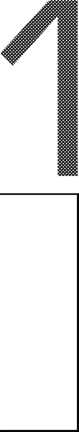 «Электронный город»: цели и содержаниеКонцепция «электронного города» возникла в 1990-е годы в ведущих странах мира, осуществлявших быстрый переход к постиндустриальной стадии развития. Уже на рубеже веков первые проекты «электронных городов» стали реализовываться в Западной Европе, США и Японии, а в 2000-е годы на фоне бума информационно-коммуникационных технологий (ИКТ) идея развития «электронных городов» стала популярной практически во всем мире.Что означают слова «электронный город»?Наряду с понятием «электронный город» (e-city) используются такие термины, как «цифровой город» (digital city), «информационный город» (information city), «умный город» (intelligent, smart city) и др. При этом пространственные масштабы «электронных городов» могут быть самые разные - от небольшого населенного пункта до многомиллионной городской агломерации. Тем не менее размер города определяют некоторые особенности его информатизации - в частности, вряд ли можно считать успешным построение «электронного города» с миллионным населением, если он будет характеризоваться только развитой информационно-коммуникационной инфраструктурой и массовым, эффективным использованием ИКТ во всех областях экономической, социальной и культурной жизни, но не сможет стать центром конкурентоспособной информационной индустрии. В то же время небольшому «электронному городу» совсем не обязательно специализироваться на производстве информации, информационных технологий и услуг.Есть немало примеров успешного проникновения ИКТ почти во все сферы жизни традиционных городов (в особенности на этом поприще преуспели страны Северной Европы, причем, часто комплексная система «электронного города» возникала эволюционным путем из разрозненных информационных систем по оказанию тех или иных услуг). Однако можно отметить и амбициозные попытки построить такого рода города будущего «с нуля» - в Южной Корее, на Ближнем Востоке и др.В целом названные термины используются для обозначения городского образования (сообщества), которое активно использует современную широкополосную инфраструктуру связи, применяет во всех сферах жизни гибкие компьютерные системы и инновационные услуги, эффективно отвечающие нуждам городских систем управления, жителей населенных пунктов, действующих на территории города компаний и их персонала. Вместе с тем в каждое словосочетание, естественно, вкладываются определенные смысловые нюансы. Например, в Западной Европе в последние годы популярность приобретает термин «умный город», с помощью которого эксперты и политики пытаются подчеркнуть опасность ставки только на развитие ИКТ без создания принципиально нового качества жизни в городе.Что может внести «электронный город» в качество жизни горожан?Высокоразвитая инфраструктура ИКТ является ключевым условием для построения «электронного города», однако, даже финансово затратный успех по внедрению сетевых технологий - лишь необходимое, но недостаточное условие для развития по-настоящему цифрового, «умного города». В конечном счете, активное и повсеместное использование ИКТ должно трансформировать весь стиль жизни в городе. Во всех сферах в условиях нарастания процессов глобализации и стремительного движения экономики и общества в целом к постиндустриальной стадии, наряду с инженерной инфраструктурой (физическим капиталом) важное значение приобретают человеческий и социальный капитал.Иначе говоря, мало создать в городе современные информационно-коммуникационные системы - городские чиновники, предприниматели (включая малый бизнес, обслуживающий население) и простые жители, благодаря повышению образовательного уровня в сфере ИКТ, должны уметь воспользоваться всеми современными достижениями информационного общества (т.е. обладать необходимым уровнем человеческого капитала). При этом в «электронном городе» не должно возникать информационного, так называемого цифрового разрыва: доступ горожан к социально значимой информации и базовым информационно-коммуникационным услугам не должен зависеть от пола, возраста и социально-экономического положения. Право граждан на свободный и оперативный доступ к информационным ресурсам в современных условиях бума ИКТ становится таким же непреложным, как другие основные права. Исключение каких-то категорий горожан из участия в «электронных» составляющих жизнедеятельности населенного пункта свидетельствует о низкой интенсивности социальных связей и отсутствии социально-ориентированной политики (т.е. недостаточном развитии социального капитала). Например, регулярное обращение к информационным ресурсам городского правительства или электронная запись в поликлиники должны стать доступны не только состоятельной молодежи, ежедневно пользующейся дома услугами сети Интернет, но и малообеспеченным слоям населения, а также людям пожилого возраста, которые не отличаются большими навыками использования ИКТ.Не уничтожит ли «электронный город» его культурное разнообразие?Отдельной заботы должно быть удостоено сохранение культурного разнообразия в общем информационном пространстве. В условиях российских городов прежде всего эта задача связана с развитием ресурсов на различных национальных языках. Как показал опубликованный в 2009 году масштабный труд Конференции ООН по торговле и развитию «Доклад об информационной экономике», во всем мире основными активными пользователями ИКТ-услуг выступают городские жители, владеющие так называемыми доминирующими языками. Одной из причин такого неравенства в пользовании достижениями «электронных городов» является дефицит локального содержания на языках меньших по численности народов. Пока в нашей стране даже ограниченного успеха удается добиться лишь при развитии в сети Интернет информационного про-странства на татарском и еще нескольких языках народов, имеющих в рамках Российской Федерации собственную государственность.Наконец, нельзя забывать и о сохранении чистоты русского языка, который в условиях глобального характера Интернет-среды подвергается мощнейшему давлению английского. При этом, однако, «электронные города» должны содержать достаточный объем информации на иностранных языках (прежде всего на английском, а в соответствующих приграничных районах также на китайском, финском, польском и др.). В конечном счете, «электронный город» должен стать наиболее привлекательным не только для его непосредственных жителей, но и туристов (в том числе иностранных), деловых партнеров, простых людей, интересующихся событиями за пределами их собственного места проживания.«Электронный город» должен развиваться сразу по нескольким взаимосвязанным направлениям, ключевыми из которых являются:увеличение эффективности городской экономики и повышение степени ее открытости внешним связям с помощью широкого использования ИКТ;улучшение общего комфорта жизни в городе благодаря повсеместному внедрению ИКТ;оптимизация «бюджета времени» горожан в пользу созидательной деятельности и отдыха, а также общее повышение мобильности населения благодаря развитию дистанционных форм коммуникации;создание «электронного правительства», которое не только оптимизирует управленческие процедуры, но и путем повышения прозрачности системы городского управления и интерактивности диалога власти с обществом, способствует решению таких острых социально-политических проблем, как чрезмерная бюрократия и коррупция;стимулирование роста удельного веса горожан, занятых профессиями с элементами творчества, что характерно для постиндустриального общества и в целом повышает качество жизни, раскрывая креативные способности человека.Может ли статус «электронного города» повысить его конкурентоспособность?Столь пристальное внимание к превращению населенных пунктов в «электронные города» обусловлено не только нынешней популярностью ИКТ, в какой-то степени даже преувеличенной верой в их прорывной для развития человечества характер. На самом деле трансформация с помощью широкого использования ИКТ городской жизни, выход урбанизации на новую стадию позволяет резко повысить конкурентоспособность городских поселений, причем, и как мест проживания граждан, и как ареалов притяжения предприятий отраслей экономики, создающих значительную добавленную стоимость. Не случайно понятия «электронный город» и «умный город» становятся хорошими маркетинговыми брендами для населенных пунктов в глобальной «конкуренции штан-дортов» за капитал (прежде всего сопряженный с передовыми технологиями) и высококачественные трудовые ресурсы.По сути, имеет место кумулятивный эффект - города, наиболее успешно претворяющие на практике концепцию «электронного города», хотя и направляют на эту цель значительные финансовые и интеллектуальные ресурсы, выигрывают в конкуренции за инвестиции и квалифицированный персонал. Тем самым передовые «электронные города» превращаются в экономически самые успешные территории с высоким уровнем жизни, что и в дальнейшем обеспечивает хороший задел для поддержания их конкурентоспособности. Иначе говоря, на основе развития единого информационного пространства, проникающего во все сферы городской жизни, таким населенным пунктам удается перейти к модели устойчивого социально-экономического развития. Например, осенью 2007 года Центр региональной науки Венского технологического университета опубликовал рейтинг 70 европейских «умных городов» среднего размера (от 100 тыс. до 500 тыс. жителей, исключая пригороды крупнейших городов). Рейтинг возглавили Люксембург, датский Архус и финский Турку. В десятку вошли также еще два других датских, два финских, нидерландский и два австрийских города, причем некоторые из них лидировали по отдельным параметрам - например, финский Тампере преуспел больше других городов в развитии «электронного правительства», а Зальцбург во внедрении ИКТ в жизнь простых горожан. В конце списка оказались куда менее успешные как в экономическом, так и социальном плане болгарские, румынские, венгерские, польские, греческие города.С одной стороны, развитие в любой стране «электронных городов» способствует повышению эффективности и общей модернизации экономики, ее успешной интеграции в глобальные процессы, сопряженной с переходом на инновационный путь развития. С другой стороны, в «электронном городе» достигается рост качества жизни вследствие обеспечения экономии времени и средств (через сокращение так называемых трансакционных издержек), расширения информации для принятия решений, роста эффективности самых разных отраслей сферы услуг, включая столь социально значимые, как здравоохранение и образование. По сути, урбанизация делает еще один шаг вперед. Когда-то концентрация населения наотносительно ограниченной площади городов позволила решать многие экономические и социальные задачи, недоступные в условиях сельских поселений. Однако «узкие места», возникшие в современных городах в последние десятилетия вследствие сверхвысокой плотности жилой, промышленной и офисной застройки, близящегося транспортного коллапса, позволяет взломать лишь инфраструктура «электронного города».С чего начинается создание «электронного города»?Создание «электронного города» должно начинаться с анализа текущего состояния готовности города к развитию информационного общества. На основе полученных выводов следует разрабатывать общую стратегию, концепцию построения «электронного города», а также детализированную программу действий, учитывающую специфику проблем населенного пункта. Поскольку создание «электронного города» представляет собой многошаговый процесс, важную роль приобретает система мониторинга достигнутых результатов на основе грамотно подобранного набора индикаторов.При этом в большинстве случаев у городов уже есть определенный задел в сфере информатизации. Его специфика во многом определяет набор пилотных проектов, которые предваряют полномасштабную реализацию концепции «электронного города», причем их результаты помогают уточнить характер дальнейших действий. Вместе с тем имеющийся задел в сфере ИКТ имеет и очевидные недостатки: отраслевая разобщенность информации, отсутствие межотраслевого электронного взаимодействия приводят к дублированию ресурсов, потеря актуальности и достоверности размещаемых сведений, - что в итоге ведет к дополнительным финансовым и временным затратам. Соответственно, необходима реализация интеграционных и обеспечивающих проектов, призванных повысить эффективность существующих информационных систем и их сочетаемость с вновь создаваемыми системами. Отдельного внимания заслуживает проблема обеспечения информационной безопасности «электронного города».Хотя основные усилия по внедрению «электронного города» ложатся на городские власти, их задача состоит не только в быстром и качественном развитии «электронного правительства», но и создании стимулов для раскрытия потенциала других участников «электронного города». В частности, целесообразно максимально использовать возможности работающих в городе компаний, занятых в сфере ИКТ, причем поощрение конкуренции между ними должно сочетаться с созданием комфортной деловой среды для новых предприятий в этой сфере.Кроме того, необходимо оперативно выявлять и адекватно реагировать на появляющийся у населения спрос на те или иные информационно-коммуникационные услуги. Например, если жители города ощущают дефицит информации о работе муниципальных органов в сети Интернет или требуют оптимизации конкретных форм работы власти с населением, то надо переносить акцент в работе по созданию «электронного города» на соответствующие направления. Быстрая и видимая горожанами отдача от функционирования «электронного города» создаст новые стимулы для восприимчивости людей к инновациям в сфере ИКТ.Существуют ли социальные барьеры на пути к «электронному городу»?Перед «строителями» «электронного города» стоит задача не только обеспечить его необходимыми масштабами обеспеченности сетевой инфраструктурой, компьютерной техникой и программным обеспечением. Не менее важно вовлечь в новые, цифровые процессы городской жизни все население, все сферы экономики, причем так, чтобы довольно быстро проявилась экономическая и социальная отдача от вложенных в развитие «электронного города» средств. Для этого, наряду с капиталовложениями в физическую инфраструктуру, требуется повышение образовательного уровня пользователей ИКТ - начиная от чиновников, становящихся участниками «электронного правительства», и работников «компьютеризируемых» отраслей сферы услуг (образования, здравоохранения, жилищно-коммунального хозяйства и др.), и заканчивая простыми обывателями.При этом речь идет не только о приобретении знаний в сфере информатики, т.е. непосредственно о навыках работы с компьютерной техникой, умения пользоваться сетью Интернет, специальными программными продуктами. Нельзя забывать и об общем уровне аналитических способностей человека, его умении ориентироваться в избыточных потоках информации, грамотно интерпретировать поступающие сведения. Безусловно, бурный рост современного информационного пространства открывает перед гражданами огромные возможности получения самой разной информации для принятия эффективных решений по достижению поставленных целей. Однако «электронный город» должен создать для горожан комфортные условия, когда они не «захлебнутся» в потокахинформации, а действительно сэкономят время и силы для принятия более выгодного решения. Кроме того, у отдельных категорий жителей может возникнуть проблема психологического барьера перехода от традиционных способов поведения к использованию потенциала «электронного города». Все это означает, что, наряду с реализацией технических решений и организацией курсов переподготовки кадров, выпуска массовой обучающей литературы и других мер ускоренного характера, требуется серьезное совершенствование всей образовательной системы в стране.Проблема адекватного образовательного уровня всего населения и повсеместной технической оснащенности важна не только с точки зрения достижения социальной справедливости («электронный город» для всех). Как показывает опыт, в том числе, наиболее успешных европейских городов, многие инновации «электронного города» начинают приносить положительный эффект лишь при их массовом внедрении. В одних случаях, при ограниченном количестве пользователей речь идет о чрезмерной стоимости услуг при остающихся нерешенными общегородских проблемах (например, отслеживание дорожных пробок с помощью навигационных систем в автомашинах). В других случаях, может иметь место даже ухудшение проблемы (допустим, при освоении записи к врачу через Интернет лишь единичными пациентами, очереди в поликлиниках никуда не денутся, а на медицинские учреждения ляжет дополнительная забота по поддержке современных коммуникационных систем).Существуют ли административные барьеры на пути к «электронному городу»?Какой бы привлекательной для большинства горожан ни была концепция «электронного города», ее успешная реализация зависит не только от экономических и социальных условий, но и реалистичности проекта с точки зрения условий политической среды. Необходимо четко осознать, что реальное построение «электронного города» принципиальным образом изменит характер жизни в городе. Казалось бы, именно к этому и стремятся все те, кто ратует за повсеместное внедрение ИКТ. Однако задача тесного вовлечения граждан в общественную жизнь в случае успеха приведет к реальному развитию политической демократии и резкому повышению конкуренции в целом ряде отраслей, пока остающихся малопрозрачными. Например, принципиальным образом повысятся требования к чиновникам, далеко не все из которых смогут перестроиться. Очевидно, что при построении «электронного города» нельзя упускать из виду реакцию ущемляемых групп интересов, многие из которых могут оказывать влияние на политические процессы или, по крайней мере, саботировать развитие «электронного города» на низовом уровне. Например, в столице Украины с большим трудом удается внедрить распределенную систему «Управление коммунальной собственностью Киева», которая должна была повысить эффективность управления собственностью города. Программа предусматривала передачу информации (в том числе и финансовой) об использовании коммунальной собственности со всех муниципальных служб в режиме реального времени. Но она не устроила некоторых руководителей коммунальных предприятий и структурных подразделений Киевской городской государственной администрации. Одновременно в Киеве была успешно внедрена не ущемляющая чьих-то интересов автоматизированная «Служба помощи мэру города» на базе городского колл-центра, которая с помощью многих тысяч звонков горожан позволила скорректировать схему вывоза мусора и решить ряд других важных локальных муниципальных проблем.Еще одной частной задачей, связанной с работой бюрократического аппарата, является определение территории, в рамках которой развивается тот или иной «электронный город». Например, наличие ярко выраженных городских агломераций делает целесообразным расширение фактических границ физической территории «электронного города» за счет поглощения пригородов. Хотя это и сопряжено с дополнительными сложностями административного характера (взаимодействие властей разных муниципалитетов), такое решение позволит эффективно решить целый перечень дополнительных проблем, учитывая маятниковые миграции жителей города и его пригородов на работу, в магазины и т.п.Безусловно, в идеале все «электронные муниципалитеты» должны быть интегрированы в общенациональную систему. В принципе, в нашей стране потенциал для этого имеется, поскольку развитие «электронных городов» стартовало как продолжение Федеральной целевой программы «Электронная Россия» на уровне муниципалитетов. Однако важно отметить роль грамотно очерченных фактических границ населенного пункта на первых этапах реализации «электронного города», когда положительные эффекты будут частичными и проявляться лишь в отдельных сферах. Более того, проведение в городской агломерации единой политики в области информатизации и связи позволяет планомерно повышать уровень информатизации и упрощать последующую эксплуатацию систем и оборудования, а также уменьшать эксплуатационные расходы.Наконец, нельзя забывать, что и за пределами сферы городского управления от успешной реализации «электронного города» будут проигравшие. Например, хотя в целом горожане получат больше возможностей выбирать при получении образовательных и медицинских услуг, может значительно ярче пройти граница между «хорошими» и «плохими» школами и больницами, отдельными учителями и врачами. Возможен ощутимый прогресс в жилищно-коммунальном хозяйстве и других сферах бизнеса, завязанного на решение преимущественно городских проблем. Однако далеко не все компании смогут адаптироваться к более высоким требованиям «электронного города», поскольку резкое снижение информационных барьеров для потребителей их услуг приведет к быстрому «вымыванию» из отрасли неконкурентоспособных предприятий.ГЛАВАФедеральная политика и местные инициативы□т инициатив органов местного самоуправления зависит очень многое в развитии муниципалитетов, в том числе в формировании «электронного города». Однако базовые основы информатизации закладываются все-таки на федеральном уровне. Сохранение единства страны требует единства общих подходов к решению ключевых проблем социально-экономического развития на всех уровнях власти, у федеральных властей гораздо больше ресурсов (кадровых, финансовых и др.) для разработки новых направлений реформ и инновационных подходов. К настоящему времени на федеральном уровне принят целый ряд нормативно-правовых актов - федеральных законов, указов Президента РФ, постановлений и распоряжений Правительства РФ, формирующих основу законодательной базы «Электронного города», основные из которых будут рассмотрены ниже.Где сформулирована федеральная политика «информатизации общества»?Об информатизации, создании единого информационного пространства в России заговорили с первой половины 1990-х годов. В 1993-1994 годах появился ряд Указов Президента РФ по вопросам информатизации, а в 1995 году - федеральный закон «Об информации, информатизации и защите информации» (№ 24-ФЗ от 20 февраля 1995 года). В развитие этих нормативно-правовых актов была разработана Концепция формирования и развития единого информационного пространства России и соответствующих государственных информационных ресурсов (одобренная решением Президента РФ от 23 ноября 1995 года № Пр-1694). Все эти нормативно-правовые акты к настоящему времени либо формально утратили силу (как названный федеральный закон), либо потеряли свою актуальность.В разработке современной нормативно-правовой базы информатизации важную роль сыграла реализация федеральной целевой программы «Электронная Россия (2002-2010 годы)», утвержденная Постановлением Правительства РФ от 28 января 2002 года № 65. С тех пор программа неоднократно пересматривалась, в том числе кардинальным образом. На момент подготовки данного текста программа «Электронная Россия» действовала в редакции Постановления Правительства РФ от 1 0 сентября 2009 года № 721.Основополагающим федеральным законом в сфере информатизации на сегодняшний день является закон от 27 июля 2006 года № 149-ФЗ «Об информации, информационных технологиях и о защите информации». Важен закон тем, что он вводит базовые понятия, в том числе следующие:информация - это сведения (сообщения, данные), независимо от формы их представления;информационные технологии - процессы, методы поиска, сбора, хранения, обработки, предоставления, распространения информации и способы осуществления таких процессов и методов;информационная система - совокупность содержащейся в базах данных информации и обеспечивающих ее обработку информационных технологий и технических средств;информационно-телекоммуникационная сеть - технологическая система, предназначенная для передачи по линиям связи информации, доступ к которой осуществляется с использованием средств вычислительной техники;доступ к информации - возможность получения информации и ее использования.В этом же законе говорится и о том, что не может быть ограничен доступ к информации о деятельности государственных органов и органов местного самоуправления, а также об использовании бюджетных средств (за исключением сведений, составляющих государственную или служебную тайну). Напротив, открытость информации о деятельности государственных органов и органов местного самоуправления и свободный доступ ктакой информации являются одним из принципов правового регулирования отношений, возникающих в сфере информации, информационных технологий и защиты информации.В чем различие первоначальной и современной целей программы «Электронная Россия»? Что ожидают получить от реализации этой программы?Первоначальная цель программы - это создание условий для развития демократии, повышения эффективности функционирования экономики, государственного управления и местного самоуправления за счет внедрения и массового распространения информационных и коммуникационных технологий, обеспечения прав на свободный поиск, получение, передачу, производство и распространение информации, расширения подготовки специалистов по информационным и коммуникационным технологиям и квалифицированных пользователей. Первой из задач программы было названо совершенствование законодательства и системы государственного регулирования в сфере информационных и коммуникационных технологий.Современная цель программы - формирование в Российской Федерации инфраструктуры «электронного правительства», необходимой для:повышения качества взаимоотношений государства и общества путем расширения возможности доступа граждан к информации о деятельности органов государственной власти, повышения оперативности предоставления государственных и муниципальных услуг, внедрения единых стандартов обслуживания населения;повышения эффективности межведомственного взаимодействия и внутренней организации деятельности органов государственной власти на основе организации межведомственного информационного обмена иобеспечения эффективного использования органами власти информационных и телекоммуникационных технологий, повышения эффективности управления внедрением информационных и телекоммуникационных технологий в деятельность органов государственной власти;повышения эффективности систем информационно-аналитического обеспечения государственного управления, обеспечения оперативности и полноты контроля деятельности органов государственной власти.Конечными результатами реализации программы должны быть следующие:создание инфраструктуры «электронного правительства», обеспечивающей доступ к информации о деятельности и услугам органов государственной власти в электронном виде, межведомственное электронное взаимодействие и единый государственный контроль результативности деятельности органов государственной власти, что позволит снизить уровень административной нагрузки на организации и граждан, и даст ежегодную экономию до 10 млрд. рублей;повышение эффективности бюджетных расходов на внедрение информационных и телекоммуникационных технологий в деятельность органов государственной власти на 10%;снижение затрат органов государственной власти на организацию обмена информацией на межведомственном уровне на 25%;уменьшение административной нагрузки на граждан и организации, связанной с представлением в органы государственной власти необходимой информации, снижение количества вынужденных обращений в органы государственной власти для получения государственных услуг и сокращение времени ожидания получения услуг на 10%;обеспечение гарантированного уровня информационной открытости органов государственной власти, повышение уровня доверия и взаимодействия, сокращение затрат времени на реализацию гражданами своих конституционных прав и обязанностей;повышение оперативности и качества принимаемых решений, сокращение издержек на организацию административно-управленческих процессов в органах государственной власти;повышение спроса на информационные и телекоммуникационные технологии со стороны органов государственной власти. Как следствие -рост объема их предложения со стороны российских производителей до 10% в год за счет повышения готовности и мотивации работников органов государственной власти к использованию в своей деятельности современных информационных и телекоммуникационных технологий, а также за счет содействия разработке программ и проектов ведомственной информатизации; ■ обеспечение единого информационного пространства страны за счет развития национальной информационной и телекоммуникационной инфраструктуры для государственных нужд и подключения к ней органов государственной власти на всей территории России. Как и любая другая федеральная целевая программа, «Электронная Россия» предусматривает систему программных мероприятий, направленных на достижение целей, задач и ожидаемых результатов программы с соответствующими объемами финансирования из федерального бюджета и других источников.Что такое «электронное правительство» России?Создание уже упомянутого «электронного правительства» в России рассматривается в Концепции формирования в Российской Федерации «электронного правительства» до 2010 года, утвержденной распоряжением Правительства РФ от б мая 2008 года № 632-р.Под «электронным правительством» понимается новая форма организации деятельности органов государственной власти, обеспечивающая за счет широкого применения информационно-коммуникационных технологий качественно новый уровень оперативности и удобства получения организациями и гражданами государственных услуг и информации о результатах деятельности государственных органов.Целями формирования в России «электронного правительства» названы:повышение качества и доступности предоставляемых организациям и гражданам государственных услуг, упрощение процедуры и сокращение сроков их оказания, снижение административных издержек со стороны граждан и организаций, связанных с получением государственных услуг, а также внедрение единых стандартов обслуживания граждан;повышение открытости информации о деятельности органов государственной власти и расширение возможности доступа к ней и непосредственного участия организаций, граждан и институтов гражданского общества в процедурах формирования и экспертизы решений, принимаемых на всех уровнях государственного управления;повышение качества административно-управленческих процессов;совершенствование системы информационно-аналитического обеспечения принимаемых решений на всех уровнях государственного управления, обеспечение оперативности и полноты контроля зарезультативностью деятельности органов государственной власти и обеспечение требуемого уровня информационной безопасности «электронного правительства» при его функционировании. Для достижения указанных целей необходимо обеспечить:развитие и широкое применение в деятельности органов государственной власти средств обеспечения удаленного доступа организаций и граждан к информации о деятельности органов государственной власти, основанных на использовании современных информационно-коммуникационных технологий;предоставление государственных услуг с использованием многофункциональных центров и сети Интернет на основе создания единой инфраструктуры обеспечения межведомственного автоматизированного информационного взаимодействия и взаимодействия органов государственной власти с организациями и гражданами;создание защищенной системы межведомственного электронного документооборота;внедрение ведомственных информационных систем планирования и управленческой отчетности в рамках создания единой государственной системы контроля результативности деятельности органов государственной власти по обеспечению социально-экономического развития Российской Федерации;формирование нормативной правовой базы, регламентирующей порядок и процедуры сбора, хранения и предоставления сведений, содержащихся в государственных информационных системах, обмена информацией в электронной форме между государственными органами, организациями и гражданами, а также контроль за использованием государственных информационных систем.Создание «электронных правительств» на региональном уровне предусматривалось Концепцией региональной информатизации до 2010 года, утвержденной распоряжением Правительства РФ от 1 7 июля 2006 года № 1024-р и измененной в дальнейшем распоряжением Правительства РФ от 10 марта 2009 года № 21 9. В этой Концепции под «электронным правительством» региона понимался комплекс государственных и муниципальных информационных систем, обеспечивающих поддержку деятельности органов государственной власти субъектов Российской Федерации и органов местного самоуправления, а также объединяющих их на основе общей информационно-технологической инфраструктуры региона.Для достижения каждой из указанных в Концепции формирования в Российской Федерации «электронного правительства» целей предусматривается решение целого ряда задач и реализация различных мероприятий. Поскольку эти задачи и мероприятия во многом общие и для федеральных властей, и для региональных, и для муниципальных, некоторые из них стоит назвать.Так, для расширения возможностей удаленного доступа граждан к информации о деятельности власти предлагается обеспечить прежде всего развитие Интернет-сайтов органов власти, на которых должна своевременно размещаться необходимая информация. Такие сайты должны обеспечить оперативное размещение информации о деятельности ведомств, оперативный доступ к открытым информационным системам, опубликование сведений о предоставляемых государственных и муниципальных услугах, организацию интерактивного взаимодействия с гражданами в рамках предоставления государственных и муниципальных услуг, обеспечение обратной связи и обработку обращений граждан.Особое значение имеет также формирование инфраструктуры общественного доступа к размещаемой в сети Интернет информации о деятельности органов власти и предоставляемых гражданам и организациям государственных и муниципальных услугах. Такие центры общественного доступа могут создаваться на базе отделений федеральной почтовой связи, региональных и муниципальных библиотек, пунктов коллективного доступа, организуемых в рамках оказания универсальных услуг связи. Кроме того, центры общественного доступа или информационные терминалы могут устанавливаться непосредственно в органах власти, оказывающих государственные и муниципальные услуги организациям и гражданам.Для повышения удобства, при очном взаимодействии организаций и граждан с государственными и муниципальными органами власти, предполагается создание многофункциональных центров предоставления государственных и муниципальных услуг. Многофункциональные центры должны создаваться для обеспечения предоставления комплекса взаимосвязанных между собой государственных услуг федеральными, региональными и муниципальными органами власти по принципу «одного окна». При этом межведомственное взаимодействие, необходимое для оказания государственной услуги (включая необходимые согласования, получение выписок, справок и др.), происходит без участия заявителя.Иначе говоря, обращаясь в многофункциональные центры, организации и граждане должны иметь возможность получать одновременно несколько взаимосвязанных государственных и муниципальных услуг, предоставлять меньше документов для получения услуг, меньше взаимодействовать с должностными лицами, благодаря межведомственному информационному и документационному взаимодействию.Более того, взаимодействие органов государственной и муниципальной власти с получателями государственных и муниципальных услуг должно производиться не только лично, но и по телефону, с помощью электронной почты, а также посредством сети Интернет (в том числе через Интернет-портал государственных услуг) и через информационные киоски (инфоматы), расположенные в многофункциональном центре.Ф Что сделано для доступа к информациио деятельности органов местного самоуправления?В части доступа к информации о деятельности государственных и муниципальных властей указанными выше документами федеральная нормативно-правовая база не ограничивается. С 1 января 2010 года вступил в силу федеральный закон от 9 февраля 2009 года № 8-ФЗ «Об обеспечении доступа к информации о деятельности государственных органов и органов местного самоуправления». Действие закона распространяется на отношения, связанные с обеспечением доступа пользователей информацией к информации о деятельности государственных органов и органов местного самоуправления.При этом под информацией о деятельности государственных и муниципальных властей имеется в виду информация (в том числе документированная), созданная в пределах своих полномочий государственными органами, их территориальными органами, органами местного самоуправления или организациями, подведомственными государственным органам, органам местного самоуправления, либо поступившая в указанные органы и организации. К информации о деятельности государственных органов и органов местного самоуправления относятся также законы и иные нормативные правовые акты, муниципальные правовые акты, устанавливающие структуру, полномочия, порядок формирования и деятельности указанных органов и организаций, иная информация, касающаяся их деятельности. Пользователь информацией - это гражданин (физическое лицо), организация (юридическое лицо), общественное объединение, осуществляющие поиск информации о деятельности властей разных уровней. Пользователями информацией являются также государственные и муниципальные органы власти, осуществляющие поиск указанной информации.Основными принципами обеспечения доступа к информации о деятельности государственных органов и органов местного самоуправления являются:открытость и доступность информации о деятельности государственных органов и органов местного самоуправления, за исключением случаев, предусмотренных федеральным законом;достоверность информации о деятельности государственных органов и органов местного самоуправления и своевременность ее предоставления;свобода поиска, получения, передачи и распространения информации о деятельности государственных органов и органов местного самоуправления любым законным способом;соблюдение прав граждан на неприкосновенность частной жизни, личную и семейную тайну, защиту их чести и деловой репутации, права организаций на защиту их деловой репутации при предоставлении информации о деятельности государственных органов и органов местного самоуправления.Доступ к информации о деятельности государственных и муниципальных властей может обеспечиваться разными способами, в том числе путем размещения государственными органами и органами местного самоуправления информации о своей деятельности в сети Интернет и путем предоставления пользователям информации по их запросу. Запрос - это обращение пользователя информацией в устной или письменной форме, в том числе в виде электронного документа, в орган власти либо к его должностному лицу о предоставлении информации о деятельности этого органа.При создании официальных Интернет-сайтов органов государственной и муниципальной власти на них должны указываться адреса электронной почты, по которым пользователем информацией может быть направлен запрос и получена запрашиваемая информация. В случае, если орган местного самоуправления не имеет возможности размещать информацию о своей деятельности в сети Интернет, указанная информация может размещаться на официальном сайте субъекта Федерации, в границах которого находится соответствующее муниципальное образование.В рассматриваемом законе формулируются и иные требования, предъявляемые к Интернет-сайтам государственных и муниципальных органов власти (для органов местного самоуправления они указаны во вставке / приложении).Размещение информации о деятельности государственных и муниципальных властей в сети Интернет, а также в других отведенных для размещения информации местах, для пользователей информации является бесплатным. Бесплатным является и предоставление информации вустной форме, а также информации, затрагивающей права и установленные законодательством Российской Федерации обязанности заинтересованного пользователя информацией. Если запрашиваемая и полученная пользователем информация превышает определенные Правительством РФ объемы бесплатной информации, то пользователь оплачивает расходы на изготовление копий запрашиваемых документов и (или) материалов, а также расходы, связанные с их пересылкой по почте.В рассматриваемом федеральном законе оговаривается также защита права на доступ к информации о деятельности государственных органов и органов местного самоуправления. В частности, если в результате неправомерного отказа в доступе к информации о деятельности государственных и муниципальных властей, либо несвоевременного ее предоставления, либо предоставления заведомо недостоверной или не соответствующей содержанию запроса информации, пользователю информацией были причинены убытки, такие убытки подлежат возмещению в соответствии с гражданским законодательством Российской Федерации.^ Что означает «предоставлениегосударственных и муниципальных услуг в электронном виде»?Одной из форм предоставления государственных и муниципальных услуг может являться их предоставление в электронном виде. Для организаций и граждан это дает возможность экономить личное время, своевременно оформлять необходимые документы, своевременно получать информацию, государственную и муниципальную поддержку. Для самих органов власти предоставление услуг в электронном виде дает возможность повысить эффективность управления, сократить затраты на внутренние коммуникации и межведомственное взаимодействие, а также на бумажные носители, сэкономить время за счет стандартизации типовых функций и документов.Предоставление услуг в электронном виде регламентируется прежде всего Постановлением Правительства РФ от 1 5 июня 2009 года № 478 «О единой системе информационно-справочной поддержки граждан и организаций по вопросам взаимодействия с органами исполнительной власти и органами местного самоуправления с использованием информационно-телекоммуникационной сети Интернет». Этим постановлением: ■ одобрена Концепция единой системы информационно-справочнойподдержки граждан и организаций по вопросам взаимодействия с органами исполнительной власти и органами местного самоуправления с использованием информационно-телекоммуникационной сети Интернет,утверждены Правила размещения в федеральных государственных информационных системах - «Сводный реестр государственных и муниципальных услуг (функций)» и «Единый портал государственных и муниципальных услуг (функций)» - сведений о государственных и муниципальных услугах (функциях),органам государственной власти и местного самоуправления рекомендовано создать региональные и муниципальные реестры и порталы государственных и муниципальных услуг (функций), а также принять ряд других мер, с этим связанных.Указанная в названии постановления «Единая система» содержит в своем составе государственные информационные системы:«Сводный реестр государственных и муниципальных услуг (функций)»;«Единый портал государственных и муниципальных услуг (функций)»;региональные порталы государственных и муниципальных услуг (функций) и реестры государственных и муниципальных услуг (функций), предоставляемых (исполняемых) органами исполнительной власти субъектов Российской Федерации и органами местного самоуправления.В свою очередь, Сводный реестр - это федеральная государственная информационная система, содержащая сведения о предоставляемых федеральными и региональными органами исполнительной власти, органами местного самоуправления государственных и муниципальных услугах и исполняемых этими органами государственных и муниципальных функциях, предназначенные для предоставления в установленном порядке по запросам заинтересованных лиц. Сводный реестр состоит из федерального реестра государственных услуг (функций); реестра государственных услуг (функций) субъектов Российской Федерации; реестра муниципальных услуг (функций); раздела справочной информации. Единый портал - это федеральная государственная информационная система, которая обеспечивает доступ граждан и организаций к части сведений об услугах (функциях), размещенных в Сводном реестре, предназначенных для распространения.В развитие рассмотренного постановления 17 декабря 2009 года было подписано распоряжение Правительства РФ №1993-р, которым был утвержден сводный перечень первоочередных государственных и муниципальных услуг, предоставляемых органами исполнительной власти субъектов Российской Федерации и органами местного самоуправле-ния в электронном виде, а также услуг, предоставляемых в электронном виде учреждениями субъектов Российской Федерации и муниципальными учреждениями. Этим же распоряжением были утверждены этапы перехода на предоставление услуг (функций) в электронном виде.этап - это размещение информации об услуге (функции) в Сводном реестре государственных и муниципальных услуг (функций) и на Едином портале государственных и муниципальных услуг (функций).этап - размещение на Едином портале государственных и муниципальных услуг (функций) форм заявлений и иных документов, необходимых для получения соответствующих услуг, и обеспечение доступа к ним для копирования и заполнения в электронном виде.этап - обеспечение возможности для заявителей, в целях получения услуги, представлять документы в электронном виде с использованием Единого портала государственных и муниципальных услуг (функций).этап - обеспечение возможности для заявителей осуществлять с использованием Единого портала государственных и муниципальных услуг (функций) мониторинг хода предоставления услуги (исполнения функции).\/этап - обеспечение возможности получения результатов предоставления услуги в электронном виде на Едином портале государственных и муниципальных услуг (функций), если это не запрещено федеральным законом.Перечень первоочередных муниципальных услуг представлен во вставке / приложении. Всего в сводном перечне 58 видов услуг, из них муниципалитетов касаются 43 вида.Что такое электронная цифровая подпись?С точки зрения формирования «электронного правительства» нельзя не упомянуть еще один федеральный закон - от 10 января 2002 года № 1 -ФЗ «Об электронной цифровой подписи». Суть вопроса в том, что для замены бумажных документов электронными необходимо обеспечить их юридическую силу, соответственно целью названного закона является обеспечение правовых условий использования электронной цифровой подписи в электронных документах, при соблюдении которых электронная цифровая подпись в электронном документе признается равнозначной собственноручной подписи в документе на бумажном носителе.В соответствии с законом, электронный документ - это документ, в котором информация представлена в электронно-цифровой форме. Электронная цифровая подпись - реквизит электронного документа, предназначенный для защиты данного электронного документа от подделки, полученный в результате криптографического преобразования информации с использованием закрытого ключа электронной цифровой подписи и позволяющий идентифицировать владельца сертификата ключа подписи, а также установить отсутствие искажения информации в электронном документе. Закрытый ключ электронной цифровой подписи - уникальная последовательность символов, известная владельцу сертификата ключа подписи и предназначенная для создания в электронных документах электронной цифровой подписи с использованием средств электронной цифровой подписи.Для обеспечения реального внедрения электронной цифровой подписи в жизнь необходимо создание удостоверяющих центров (юридических лиц, обладающих необходимыми материальными и финансовыми возможностями, позволяющими им нести гражданскую ответственность перед пользователями сертификатов ключей подписей за убытки, которые могут быть понесены ими вследствие недостоверности сведений, содержащихся в сертификатах ключей подписей). В функции удостоверяющих центров входит изготовление сертификатов ключей подписей, создание ключей электронных цифровых подписей, подтверждение подлинности электронной цифровой подписи в электронном документе в отношении выданных центром сертификатов ключей подписей и др.Расширяют ли возможности «электронного города» региональные и муниципальные нормативно-правовые акты?За прошедшие годы в регионах и муниципалитетах сформировалась своя нормативно-правовая база в сфере информатизации. Региональные и местные правовые акты принимались в основном в развитие федеральных инициатив, были направлены на их реализацию в конкретных региональных и местных условиях. Вместе с тем региональная и местная правовая база информатизации имеет свою специфику, отражающую полномочия региональных и муниципальных властей, проявление их собственных инициатив (например, в некоторых регионах реализуется проект «электронный гражданин», аналог которого на федеральном уровне нам неизвестен).В каждом регионе и муниципалитете сложился свой «набор» правовых актов в сфере информатизации, в этом случае невозможно говорить о каких-то унифицированных подходах. Но можно назвать типичные региональные и муниципальные решения.Так, в отдельных субъектах Федерации есть свои региональные законы по общим вопросам информатизации. Например, закон Воронежской области от 12 марта 2008 года № 13-03 «О регулировании отдельных отношений в сфере информатизации в Воронежской области», закон Орловской области от 1 3 мая 2008 года № 774-03 «Об информатизации и информационных ресурсах Орловской области».В ряде регионов и муниципалитетов были разработаны концепции развития информатизации (например, в Самаре была реализована «Концепция информатизации городского округа Самара до 2010 года»).Также типичным для регионов и муниципалитетов явлением стала разработка аналогов федеральной целевой программы «Электронная Россия». Такие программы так и называются: «Электронный регион» (например, «Электронная Москва», «Электронное Ставрополье») и «Электронный муниципалитет» («Электронная Казань», «Электронный Новосибирск» и целый ряд других). В Москве, отличающейся особым порядком организации местного самоуправления в городе федерального значения, есть программы «Электронный округ». Другое название таких программ - это программы развития информатизации.Такие документы общего характера есть в целом ряде регионов и муниципалитетов, но отнюдь не во всех регионах и далеко не во всех муниципалитетах. Зато правовые акты более частного характера, посвященные отдельным вопросам информатизации, приняты в гораздо большем числе муниципальных образований, хотя и в этом случае далеко не повсеместно. Региональные и муниципальные правовые акты частного характера посвящены различным вопросам, среди которых:создание органа власти или структурного подразделения, отвечающего за вопросы информатизации,обеспечение доступа к информации о деятельности региональных и муниципальных органов власти, включая планы мероприятий по реализации федерального законодательства,создание «электронного правительства» региона или муниципалитета,создание официального Интернет-сайта органов власти субъекта Федерации или местного самоуправления,информационные системы и ресурсы региона или муниципалитета,информатизация, информационные ресурсы и системы в отдельных отраслях экономики и социальной сферы регионов и муниципалитетов,электронный документооборот,меры по защите информации.Содержание этих правовых актов будет фактически раскрыто в следующих разделах при рассмотрении сложившейся в городах практики.■■► Что должны содержать Интернет-сайты органов местного самоуправления?В соответствии с федеральным законом от 9 февраля 2009 года № 8-ФЗ «Об обеспечение доступа к информации о деятельности государственных органов и органов местного самоуправления», информация о деятельности органов местного самоуправления, размещаемая ими в сети Интернет, содержит:общую информацию об органе местного самоуправления, в том числе:наименование и структуру органа местного самоуправления, почтовый адрес, адрес электронной почты (при наличии), номера телефонов справочных служб органа местного самоуправления;сведения о полномочиях органа местного самоуправления, задачах и функциях его структурных подразделений, а также перечень правовых актов, определяющих эти полномочия, задачи и функции;перечень подведомственных организаций (при наличии), сведения об их задачах и функциях, а также почтовые адреса, адреса электронной почты (при наличии), номера телефонов справочных служб подведомственных организаций;сведения о руководителях органа местного самоуправления, его структурных подразделений, руководителях подведомственных организаций (фамилии, имена, отчества, а также при согласии указанных лиц иные сведения о них);перечни информационных систем, банков данных, реестров, регистров, находящихся в ведении органа местного самоуправления, подведомственных организаций;сведения о средствах массовой информации, учрежденных органом местного самоуправления (при наличии);информацию о нормотворческой деятельности органа местного самоуправления, в том числе:муниципальные правовые акты, изданные органом местного самоуправления, включая сведения о внесении в них изменений, признании их утратившими силу, признании их судом недействующими, а также сведения о государственной регистрации муниципальных правовых актов в случаях, установленных законодательством Российской Федерации;тексты проектов муниципальных правовых актов, внесенных в представительные органы муниципальных образований;информацию о размещении заказов на поставки товаров, выполнение работ, оказание услуг для муниципальных нужд в соответствии сзаконодательством Российской Федерации о размещении заказов на поставки товаров, выполнение работ, оказание услуг для государственных и муниципальных нужд;административные регламенты, стандарты муниципальных услуг;установленные формы обращений, заявлений и иных документов, принимаемых органом местного самоуправления к рассмотрению в соответствии с муниципальными правовыми актами;порядок обжалования муниципальных правовых актов;информацию об участии органа местного самоуправления в целевых и иных программах, международном сотрудничестве, а также о мероприятиях, проводимых органом местного самоуправления, в том числе сведения об официальных визитах и о рабочих поездках руководителей и официальных делегаций органа местного самоуправления;информацию о состоянии защиты населения и территорий от чрезвычайных ситуаций и принятых мерах по обеспечению их безопасности, о прогнозируемых и возникших чрезвычайных ситуациях, о приемах и способах защиты населения от них, а также иную информацию, подлежащую доведению органом местного самоуправления до сведения граждан и организаций в соответствии с федеральными законами, законами субъектов Российской Федерации;информацию о результатах проверок, проведенных органом местного самоуправления, подведомственными организациями в пределах их полномочий, а также о результатах проверок, проведенных в органе местного самоуправления, подведомственных организациях;тексты официальных выступлений и заявлений руководителей и заместителей руководителей органа местного самоуправления;статистическую информацию о деятельности органа местного самоуправления, в том числе:статистические данные и показатели, характеризующие состояние и динамику развития экономической, социальной и иных сфер жизнедеятельности, регулирование которых отнесено к полномочиям органа местного самоуправления;сведения об использовании органом местного самоуправления, подведомственными организациями выделяемых бюджетных средств;сведения о предоставленных организациям и индивидуальным предпринимателям льготах, отсрочках, рассрочках, о списании задолженности по платежам в бюджеты бюджетной системы Российской Федерации;информацию о кадровом обеспечении органа местного самоуправления, в том числе:а) порядок поступления граждан на муниципальную службу;сведения о вакантных должностях муниципальной службы, имеющихся в органе местного самоуправления;квалификационные требования к кандидатам на замещение вакантных должностей муниципальной службы;условия и результаты конкурсов на замещение вакантных должностей муниципальной службы;номера телефонов, по которым можно получить информацию по вопросу замещения вакантных должностей в органе местного самоуправления;перечень образовательных учреждений, подведомственных органов местного самоуправления (при наличии), с указанием почтовых адресов образовательных учреждений, а также номеров телефонов, по которым можно получить информацию справочного характера об этих образовательных учреждениях;9) информацию о работе органа местного самоуправления с обращениями граждан (физических лиц), организаций (юридических лиц), общественных объединений, государственных органов, органов местного самоуправления, в том числе:порядок и время приема граждан (физических лиц), в том числе представителей организаций (юридических лиц), общественных объединений, государственных органов, органов местного самоуправления, порядок рассмотрения их обращений с указанием актов, регулирующих эту деятельность;фамилию, имя и отчество руководителя подразделения или иного должностного лица, к полномочиям которых отнесены организация приема лиц, указанных в подпункте «а» настоящего пункта, обеспечение рассмотрения их обращений, а также номер телефона, по которому можно получить информацию справочного характера;обзоры обращений лиц, указанных в подпункте «а» настоящего пункта, а также обобщенную информацию о результатах рассмотрения этих обращений и принятых мерах.Органы местного самоуправления помимо указанной информации, относящейся к их деятельности, могут размещать в сети Интернет иную информацию о своей деятельности с учетом требований федерального закона.Перечень первоочередных муниципальных услуг, предоставляемых органами местного самоуправления в электронном виде, а также услуг, предоставляемых в электронном виде муниципальными учреждениямиВ соответствии с распоряжением Правительства РФ от 1 7 декабря 2009 года №1 993-р в этот перечень включены более сорока позиций. А. Услуги в сфере образования и наукиПрием заявлений, постановка на учет и зачисление детей в образовательные учреждения, реализующие основную образовательную программу дошкольного образования (детские сады).Предоставление информации об организации общедоступного и бесплатного дошкольного, начального общего, основного общего, среднего (полного) общего образования, а также дополнительного образования в общеобразовательных учреждениях, расположенных на территории субъекта Российской Федерации.Предоставление информации об организации начального, среднего и дополнительного профессионального образования.Зачисление в образовательное учреждение.Предоставление информации о результатах сданных экзаменов, тестирования и иных вступительных испытаний, а также о зачислении в образовательное учреждение.Предоставление информации о текущей успеваемости учащегося, ведение «электронного дневника» и «электронного журнала» успеваемости.Предоставление информации об образовательных программах и учебных планах, рабочих программах учебных курсов, предметов, дисциплин (модулей), годовых календарных учебных графиках.Б. Услуги в сфере здравоохраненияПрием заявлений, постановка на учет и предоставление информации об организации оказания специализированной медицинской помощи в специализированных медицинских учреждениях.Прием заявок (запись) на прием к врачу.Заполнение и направление в аптеки электронных рецептов.В. Услуги в сфере социальной защиты населения11. Социальная поддержка и социальное обслуживание граждан пожилого возраста и инвалидов.1 2. Социальная поддержка и социальное обслуживание граждан, находящихся в трудной жизненной ситуации.1 3. Социальная поддержка и социальное обслуживание детей-сирот, безнадзорных детей, детей, оставшихся без попечения родителей.1 4. Предоставление информации, прием документов органами опеки и попечительства от лиц, желающих установить опеку (попечительство) или патронаж над определенной категорией граждан (малолетние, несовершеннолетние, лица, признанные в установленном законом порядке недееспособными).1 5. Социальная поддержка ветеранов труда, лиц, проработавших в тылу в период Великой Отечественной войны 1 941-1 945 годов.1 б. Социальная поддержка семей, имеющих детей (в том числе многодетных семей, одиноких родителей).1 7. Социальная поддержка жертв политических репрессий.18. Социальная поддержка отдельных категорий граждан в соответствии с принятыми нормативными актами субъекта Российской Федерации.1 9. Назначение и выплата пособия по уходу за ребенком.Социальная поддержка малоимущих граждан.Назначение и выплата пособия на оплату проезда на общественном транспорте.Прием заявлений и предоставление льгот по оплате услуг связи.Прием заявлений и организация предоставления гражданам субсидий на оплату жилых помещений и коммунальных услуг.Предоставление информации об очередности предоставления жилых помещений на условиях социального найма.Прием заявлений, документов, а также постановка граждан на учет в качестве нуждающихся в жилых помещениях.Прием заявлений и выплата материальной и иной помощи для погребения.Г. Услуги в сфере содействия занятости населения и записи актов гражданского состоянияПрием и выдача документов о государственной регистрации актов гражданского состояния: рождения, смерти, заключения брака, расторжения брака, усыновления (удочерения), установления отцовства, перемены имени.Д. Услуги в сфере культуры28. Предоставление информации об объектах культурного наследия регионального или местного значения, находящихся на территории субъекта Российской Федерации и включенных в единый государственный реестр объектов культурного наследия (памятников истории и культуры) народов Российской Федерации.Предоставление информации о времени и месте театральных представлений, филармонических и эстрадных концертов и гастрольных мероприятий театров и филармоний, киносеансов, анонсы данных мероприятий.Предоставление доступа к оцифрованным изданиям, хранящимся в библиотеках, в том числе к фонду редких книг, с учетом соблюдения требований законодательства Российской Федерации об авторских и смежных правах.Предоставление доступа к справочно-поисковому аппарату библиотек, базам данных.Е. Услуги в сфере жилищно-коммунального хозяйстваПрием заявлений и выдача документов о согласовании переустройства и (или) перепланировки жилого помещения.Предоставление информации о порядке предоставления жилищно-коммунальных услуг населению.Принятие документов, а также выдача решений о переводе или об отказе в переводе жилого помещения в нежилое или нежилого помещения в жилое помещение.Выдача документов (единого жилищного документа, копии финансово-лицевого счета, выписки из домовой книги, карточки учета собственника жилого помещения, справок и иных документов).Предоставление документов (технического паспорта здания (строения) или выписки из него, поэтажного плана, плана земельного участка, экспликации к поэтажному плану, справки об инвентаризационной стоимости объекта недвижимости и иных документов).Ж. Услуги в сфере имущественно-земельных отношений, строительства и регулирования предпринимательской деятельностиПредоставление информации об объектах недвижимого имущества, находящихся в государственной и муниципальной собственности и предназначенных для сдачи в аренду.Прием заявлений и выдача документов о согласовании проектов границ земельных участков.Выдача копий архивных документов, подтверждающих право на владение землей.Выдача разрешений на предоставление земельных участков для индивидуального жилищного строительства.Приобретение земельных участков из земель сельскохозяйственного значения, находящихся в государственной и муниципальной собственности, для создания фермерского хозяйства и осуществления его деятельности.Подготовка и выдача разрешений на строительство, реконструкцию, капитальный ремонт объектов капитального строительства, а также на ввод объектов в эксплуатацию.Выдача разрешений на установку рекламных конструкций на соответствующей территории, аннулирование таких разрешений, выдача предписаний о демонтаже самовольно или вновь установленных рекламных конструкций.ГЛАВА«Электронное правительство» города^ Зачем нужно создавать на городском уровне «электронное правительство»?Трансформируя определение федерального «электронного правительства» России в определение «электронного правительства» города, можно сказать, что городское «электронное правительство» - это новая форма организации деятельности органов местного самоуправления, обеспечивающая за счет широкого применения информационно-коммуникационных технологий качественно новый уровень оперативности и удобства получения организациями и гражданами муниципальных услуг и информации о результатах деятельности органов местного самоуправления.Конечная цель формирования «электронного правительства» - это повышение качества и доступности предоставляемых организациям и гражданам муниципальных услуг, в первую очередь, за счет предоставления услуг в электронном виде.Но для реализации конечной цели надо достичь промежуточную: провести информатизацию всей деятельности органов власти муниципалитетов - внедрить в их работу соответствующие информационные системы, обеспечить электронный документооборот и т.д. Во-первых, это необходимая основа для качественного предоставления муниципальных услуг. Во-вторых, оптимизация работы органов местного самоуправления, пусть и косвенно, но дает позитивный эффект и для граждан: чиновники выполняют свою работу с меньшими затратами, следовательно, обходятся дешевле налогоплательщикам; принимают более грамотные решения, соответственно, повышается эффективность работы социальной сферы и городского хозяйства.Исходя из этой логики, мы рассматриваем «электронное правительство» в двух плоскостях. Сначала речь пойдет о тех аспектах информатизации, которые позволяют повысить эффективность работы городских властей, а затем - об «осязаемых» гражданами результатах работы «электронного правительства».Можно ли уже сейчас наладитьв городских органах власти электронныйдокументооборот и делопроизводство?Одной из базовых задач в информатизации органов местного самоуправления является внедрение системы электронного документооборота и делопроизводства. Суть практики сводится к тому, что во всех подразделениях городской администрации вводится единый порядок работы с документами:регистрация входящих документов, а также писем, заявлений и жалоб граждан, с последующим направлением на рассмотрение корреспонденции руководству и подразделениям;регистрация, учет, издание, рассылка, обеспечение хранения и использования исходящих и внутренних документов, включая нормативные акты;регистрация движения документов, включая направления, резолюции, отчеты о выполнении;списание документов в дело и извлечение из дел; обеспечение учета и использования законченных делопроизводством документов. Примеров городов, где такие системы электронного документооборота и делопроизводства внедрены или внедряются, очень много, остановимся лишь на некоторых из них.В Якутске, где электронный документооборот в администрации города внедрили в 2002 году, так мотивируют принятое тогда решение. На протяжении многих лет администрацией города обмен документов осуществлялся на бумажных носителях (журналы, картотеки и пр.), компьютерное оборудование использовалось в основном в качестве печатных машинок для подготовки документов стандартными офисными программами. При этом основной управленческой проблемой была сложность принятия обоснованных решений вследствие неполной или несвоевременной информированности руководителей, непрерывный рост документооборота, раздувание численности административно-управленческого аппарата и падение эффективности взаимодействия между сотрудниками различных подразделений. Со временем такая форма обмена служебной информацией, обеспечивающей принятие управленческих решений, морально устарела, и автоматизация документооборота являлась необходимым условием эффективного функционирования отделов и подразделений администрации.В настоящее время в системе электронного документооборота в Якутске работают 72 подразделения и отдела городской администрации, причем большинство из них территориально удалены. Это важное преимущество системы (во всех городах): возможность оперативных контактов между подразделениями, которые территориально находятся в разных частях города. Кроме того, в Якутске к системе подключены главы Управ, главы поселковых администраций, руководители ряда муниципальных предприятий, руководство Якутской городской Думы, то есть те лица, которые вовлечены в процесс документооборота.В Красноярске особое внимание уделяется модулю системы «Правовые акты». Он обеспечивает выполнение процедур, связанных с подготовкой, согласованием, доработкой проектов правовых актов, регистрацией, рассылкой, отправкой в Регистр муниципальных нормативных правовых актов Красноярского края и публикацией правовых актов города Красноярска в системе (этот модуль внедрен во всех органах и территориальных подразделениях администрации города с июля 2009 года).В Ростове-на-Дону система электронного документооборота и делопроизводства «Дело» функционирует с 2007 года. Причем система администрации города интегрирована с аналогичной системой «Дело» Администрации Ростовской области, что позволяет вести единый документооборот не только на территории города Ростова-на-Дону, но и Ростовской области.^ Есть ли примеры более широкого решения задач создания городского электронного документооборота?Да, такие примеры есть. Например, в Магадане идет внедрение системы документооборота уже не между подразделениями городской администрации, а между мэрией Магадана и муниципальными учреждениями города, а также другими контрагентами мэрии - организациями различных форм собственности, отличных от муниципальной, индивидуальными предпринимателями, гражданами города.Суть проблемы состоит в том, что мэрия Магадана генерирует постоянно возрастающий по объему документооборот. Документы носят как ознакомительный, так и директивный, финансовый характер. Одним из обязательных требований к документообороту является наличие уведомлений о получении от получателя и извещений о направлении от отправителя. При этом на момент внедрения системы в распоряжении мэрии и ее контрагентов оказались разнородные разобщенные системы документооборота. При стойкой тенденции к росту количества документов, циркулирующих между объектами автоматизации, возрастает время обработки каждого документа, расходы на бумагу, расходные материалы. Система регистрации прохождения документов между объектами автоматизации основана на ручном вводе данных, что подвергает актуальность данных значительному риску в связи с возможными ошибками ввода.Соответственно, технические цели создания системы электронного документооборота в Магадане - это:объединение разобщенных систем документооборота используемых объектами автоматизации;организация совместной работы с электронными документами (каталогами и отдельными файлами);централизованное управление пользователями и группами, разграничение прав доступа;обеспечение комплексной информационной защиты электронных данных (шифрование и электронная цифровая подпись);защита канала передачи данных;защита доступа к данным (строгая аутентификация и авторизация доступа по цифровым сертификатам, система ролей с распределением прав доступа);обеспечение комплексной защиты юридических прав участников электронного документооборота;системный аудит и контроль.Стоит также отметить, что для реализации такой системы в Магадане принято решение использовать готовую Региональную Систему защищенного электронного документооборота Магаданского филиала ОАО «Дальневосточная компания электросвязи», которая включает в себя в том числе удостоверяющий центр. Использование сети передачи данных крупнейшего оператора связи в регионе позволит при необходимости подключить к системе практически любую организацию на территории Магаданской области.В чем можно увидеть позитивные результаты городского электронного документооборота?Внедрение системы электронного документооборота в разных городах проходило в разные годы: в Великом Новгороде администрация города говорит о внедрении системы в 1992 году, в Ставрополе, Северодвинске - в 2009 году. Независимо от времени внедрения электронного документооборота, представители всех городов (помимо названных, это - Серпухов, Уфа, Бийск, Волгоград, Новосибирск, Нижний Новгород и др.) говорят о примерно одинаковых позитивных его результатах. Это:систематизация, унификация и оптимизация имеющихся процессов движения документов в рамках документооборота;получение актуальной информации о состоянии документа: прохождение документа до последнего исполнителя, информация о контрольных сроках, связи с другими документами, все ответы на данный документ, включая исходящие документы, зарегистрированные в структурных подразделениях;сокращение времени собственно прохождения и исполнения документов;сокращение времени поиска информации, необходимой для принятия управленческих решений, при одновременном повышении их качества и надежности за счет полноты и своевременности предоставляемой информации;автоматическое создание журналов входящих и исходящих документов;сокращение оборота бумажных документов, экономия людских и производственных ресурсов за счет сокращения издержек на управление потоками документов;обеспечение защиты информации от несанкционированного доступа и ликвидации утечки информации, происходящей из-за неупорядоченного хранения больших объемов документации;исключение вероятности утери документов;высокая степень информационной защищенности документов, гибкая система предоставления прав уровня доступа к группам документов;формирование электронного архива документов;возможность поиска документов по различным критериям;осуществление контроля за своевременным исполнением поручений высших органов исполнительной власти, указаний и поручений руководства, писем и обращений граждан, обращений учреждений, организаций, проверка правильности и своевременности исполнения документов;централизация контроля исполнительской дисциплины сотрудников; автоматизация контроля и общего мониторинга над исполнением процессов движения документов;получение статистических отчетов по документообороту в структурных подразделениях и в целом по администрации муниципального образования; повышение качества данных об обращениях, сводных статистических и аналитических отчетов; оперативное и качественное предоставление аналитической информации, без случайных или намеренных искажений;работа удаленных структурных подразделений администраций городов, администраций внутригородских округов (районов), поселковых администраций без потерь времени на курьерскую доставку документов;повышение оперативности при обработке обращений граждан.Дополнительно можно сказать о положительном опыте в Новосибирске, где такая система работает с использованием внутреннего портала мэрии. Новация в организации труда служащих муниципалитета осуществлена на базе специализированного сервиса «Планирование», в задачи которого входит составление, публикация и проверка исполнения планов организации. Планы составляются на разные сроки: квартал, месяц, неделю. Существует возможность планирования мероприятий по месту их проведения, что необходимо для полноценного использования залов заседаний мэрии и районных администраций, оборудования для видеоконференций и «прямых линий» с населением (система позволяет избежать, в частности, «пересечения» графиков использования залов и оборудования); составления графиков личного приема граждан руководителями мэрии. Новая технология обеспечивает эффективное взаимодействие руководителей подразделений друг с другом с помощью синхронизации их рабочих календарей. Главы департаментов и управлений могут вносить в системы планирования оперативные изменения для того, чтобы лучше скорректировать свою работу и работу подразделений. Сделать это можно не только с рабочего компьютера, подключенного к сети мэрии, но и из любой точки с помощью мобильного телефона. В целом внутренний портал мэрии доступен работникам муниципальных структур не только в рамках локальной сети, но и в любом месте, где есть подключение к Интернету.Что такое информационно-правовые системы города?Для повышения эффективности работы городских властей активно используются информационно-правовые системы. При этом речь идет о двух их видах: общероссийских системах и системах, созданных специально для городских администраций.К общероссийским системам можно отнести прежде всего «Консультант Плюс» и «Гарант». Их пользователями являются сотрудники многих региональных и муниципальных администраций, и практика эта существует уже много лет. Поддерживаются названные информационно-правовые системы коммерческими структурами, но для органов власти системы оказываются бесплатными. Сопровождение программного обеспечения и информационных ресурсов систем осуществляется на основании некоммерческих соглашений об обмене информацией между органами власти и агентствами правовой информации.Возможен также обмен информацией городских властей с федеральными структурами. Например, в Нижнем Новгороде, наряду с названными системами, с 2009 года используется информационно-правовая система «Электронный сборник правовых актов» Управления специальной связи и информации ФСО России. Сопровождение программного обеспечения и информационных ресурсов системы осуществляется по некоммерческому соглашению об обмене информацией между администрацией города и Управлением спецсвязи и информации по Нижегородской области ФСО России.В том же Нижнем Новгороде с 2000 года существует информационная система ведения баз муниципальных нормативных правовых актов города. Назначение этой системы - ведение электронного фонда нормативных правовых актов городской администрации и городской Думы (с 1993 года) и предоставление многопользовательского доступа к базе правовых актов. Результатом работы системы является обеспечение Web-доступа к базе правовых актов в информационной сети городской администрации, размещение публикуемых правовых актов на Интернет-сайте администрации города для свободного общественного доступа, а в конечном итоге - сокращение затрат времени на поиск и доступ к текстам правовых актов, возможность получения выборок правовых актов по тематическим классификаторам.В Ростове-на-Дону, в городской администрации, функционирует автоматическая информационная система правовых актов и контроля исполнения поручений мэра города, созданная в 1999 году. Информационная система содержит тексты правовых актов и документов органов местного самоуправления, информацию о поручениях и исполнении в администрации города. Система предназначена для ведения (добавления, редактирования, хранения) муниципальных правовых актов и осуществления оперативного контроля за исполнением управленческих решений. Соответственно, система состоит из трех подсистем:«Правовые акты и просмотр текстов» (ведение электронных правовых актов администрации города, просмотр текстов документов);«Визирование» (мониторинг проектов правовых актов);«На контроле» (контроль исполнения правовых актов, решений коллегии, поручений мэра города по протоколам совещаний, планам, наказам, сходам, встречам, критическим публикациям, Интернет-обращениям).Используются ли информационные системы в кадровом делопроизводстве?Во многих городах, в том числе Уфе, Нижнем Новгороде, Волгограде, Красноярске, причем уже на протяжении целого ряда лет для автоматизации работы кадровых служб используются электронные системы кадрового делопроизводства и ведения реестра муниципальных служащих городов.Назначение таких систем - это:оперативное ведение учетной информации, в том числе личных дел по сотрудникам администрации города;ведение штатного расписания и штатной расстановки подразделений администрации города и городской думы;ведение реестра муниципальных служащих в электронном виде;автоматизированная подготовка документов по кадровой службе;автоматизированное формирование справок и отчетов;хранение электронных дубликатов распорядительных документов по кадровой службе.Результатами автоматизации деятельности кадровых служб является не только сокращение их трудозатрат, но и повышение прозрачности и доступности документов и сведений по кадровому составу для принятия управленческих решений, создание дополнительных возможностей для повышения эффективности работы с кадровыми ресурсами организации, отслеживания и оптимизации загрузки работников.Что дает городу информатизация в бюджетном процессе?Важнейшей составляющей информатизации работы городских администраций является автоматизация бюджетного процесса. Пожалуй, это та сфера информатизации, в которой достигнута наибольшая стандартизация подходов, причем по всем уровням бюджетной системы - от федерального до местных.В целом ряде городов для автоматизации бюджетного процесса используется программный комплекс «Бюджет КС», поскольку он имеет единое программное ядро с программным комплексом «Центр КС», использующимся во всех органах Федерального казначейства России. «Бюджет КС» предназначен для автоматизации процесса проектирования, исполнения и анализа бюджетов не только муниципальных образований, но и субъектов Федерации.Основные функциональные возможности комплекса таковы:составление, уточнение бюджетной росписи, лимитов бюджетных обязательств;учет бюджетных обязательств (договоров), поступлений платежей в бюджет, выплат из бюджета, целевых средств, источников финансирования дефицитов бюджета, внебюджетных средств, исполнительных листов;кассовое обслуживание бюджета органами федерального казначейства;ведение бухгалтерского учета, формирование ежедневной и периодической бухгалтерской отчетности;автоматизированное взаимодействие с вышестоящим бюджетом, с органами федерального казначейства, с получателями бюджетных средств, с налоговыми органами.В систему входят также дополнительные подсистемы «Реестр расходных обязательств», «Реестр государственных (муниципальных) контрактов», «Проектирование бюджета».Используется также в городах программный комплекс «Свод КС», обеспечивающий формирование бюджетной отчетности на всех уровнях бюджетной системы, в том числе муниципальных образований.Другими типовыми решениями в бюджетной сфере являются комплексная система автоматизации и оптимизации исполнения бюджета и управления бюджетным процессом «АЦК-Финансы», «АЦК-Планиро-вание» для планирования бюджета, автоматизированные системы «Бюджет» и «Смета».При некоторых различиях всех названных систем они позволяют решать примерно одинаковый набор задач, автоматизируя все процессы, связанные с разработкой и исполнением бюджета, существенно сокращая тем самым объемы трудоемких рутинных операций, сводя к минимуму количество ошибок, допускаемых при ручной обработке информации.Вместе с тем стоит отметить использование в городах и некоторых нестандартных информационных систем в бюджетной сфере.Так, например, в Якутске Комитетом экономики, прогнозирования и ценообразования установлен и используется Программный комплекс для выпуска сметной документации, который позволяет производить ресурсно-индексное калькулирование, в частности, проверку локальных смет по строительству, реконструкции и капитальному ремонту объектов города. Эффект от использования такого программного обеспечения заключается в оперативной проверке документов на торги и конкурсы, проводимые по закупкам товаров, работ и услуг для муниципальных нужд.В Северодвинске существует информационная система «Административная комиссия», предназначенная для учета решений Административной комиссии и поступлений в бюджет от сумм штрафов.В Волгограде существует автоматизированная информационная система формирования налоговой отчетности. Использование этой системы позволяет автоматизировать обработку данных о начислении, поступлении и задолженности по налогам, сборам и иным обязательным платежам в бюджет Волгограда из Управления Федеральной налоговой службы России по Волгоградской области и аналогичные данные из Управления федерального казначейства по Волгоградской области, и хранить эту информацию. Система позволяет сотрудникам администрации Волгограда оперативно получать актуальную информацию и сравнивать ее с предыдущими периодами, причем основной особенностью системы является получение и сопоставление данных именно из двух источников.-||:- Что изменяют информационныетехнологии в системе предоставления муниципальных услуг и как это влияет на качество жизни горожан?Предоставление муниципальных услуг гражданам и организациям - это уже та составляющая «электронного правительства» города, которая прямо влияет на качество жизни горожан.Как уже было сказано в предыдущем разделе, не так давно федеральные власти поставили перед регионами и муниципалитетами задачу перехода к предоставлению региональных и муниципальных услуг в электронном виде, и в городах, особенно передовых с точки зрения внедрения информатизации, соответствующая работа уже началась. Пока о серьезных успехах в этой сфере нельзя говорить даже на федеральном уровне. Единый портал государственных и муниципальных услуг-http://www.gosuslugi.ru - создан, однако, предоставление услуг в электронном виде ограничивается в основном первым их этапом (размещением информации об услуге) или в лучшем случае вторым (размещением форм заявлений и других документов).В Москве, которая имеет в целом благоприятные условия для развития информатизации, по информации на март 2010 года шел процесс организационного обеспечения предоставления государственных услуг в электронном виде. В частности, Комитетом государственных услуг города Москвы велась работа по формированию перечня государственных услуг, переводимых в электронный вид. Для реализации плана перехода к оказанию услуг в электронном виде в правовой сфере планировались формирование плана и утверждение его распорядительным документом Правительства Москвы, а также разработка концепции дальнейшего развития информатизации в области оказания государственных услуг в электронном виде в городе Москве. В организационном направлении планировались:осуществление технических работ по возможности оказания услуг посредством сети Интернет;организация взаимодействия с Министерством связи и массовых коммуникаций РФ для интеграции порталов государственных услуг федерального и московского уровней;обеспечение возможности использования жителями средств электронной цифровой подписи;замена или дооснащение органов исполнительной власти города Москвы средствами компьютерной техники, программного обеспечения, необходимых каналов связи.Как видно, даже перед московскими властями задачи стоят непростые.Примером другого города, занятого подготовкой к предоставлению муниципальных услуг в электронном виде, является Казань. Такая задача (предоставления услуг в электронном виде) была поставлена в городской программе «Электронная Казань». В целях повышения информированности общества о муниципальных услугах на портале мэрии было предусмотрено создание субпортала для размещения основной информации: как и где можно получить ту или иную муниципальную услугу, сроки ее предоставления, перечень необходимых документов, порядок обжалования некачественно предоставленных услуг и т. д.Для реализации подобного сервиса на официальном сайте была, в свою очередь, поставлена задача классифицировать муниципальные услуги. Для того, чтобы определить наиболее востребованные у населения Казани муниципальные услуги, на портале мэрии города был организован онлайн-опрос: «Каким должен быть субпортал муниципальных услуг на сайте KZN.ru?». Итоги опроса должны лечь в основу плана реализации программы предоставления муниципальных услуг через Интернет.Вместе с тем нельзя сказать, что в городах вообще не велась работа по повышению качества предоставления муниципальных услуг и не делались шаги по их предоставлению в электронном виде. В той же Москве с 2004 года велась работа по внедрению режима «одного окна» в городе, в основе которой был отказ от бумажного движения документов, отказ от получения промежуточных документов от заявителей, обеспечение информационного взаимодействия между информационными системами городских организаций. В 2009 году системой «одного окна» в городе было охвачено более 600 различных подразделений, обеспечивающих выдачу около 170 типов документов. При этом максимально возможно было автоматизировано 39 регламентов подготовки и выдачи документов заявителям в режиме «одного окна». На 2010 год была запланирована автоматизация еще 9 регламентов, что позволит обрабатывать в автоматизированном режиме более 90% поступающих обращений граждан. Это, по информации мэрии Москвы, уже позволило добиться существенного сокращения сроков подготовки документов, в частности:удостоверения многодетной семьи - с 7 до 1 дня;договора передачи в собственность жилого помещения в порядке приватизации - с 60 до 30 дней;заверенных уполномоченным лицом префектуры административного округа города Москвы справок, выписок и копий документов - с 1 5 до 3 дней.Более того, в Москве была создана «Электронная приемная» (http://oo.mos.ru), предназначенная для автоматизации процессов предоставления государственных услуг гражданам и юридическим лицам с применением информационно-коммуникационных технологий. Ее функциями стали:регистрация обращений граждан в органы исполнительной власти;информирование заявителей о ходе и результатах подготовки запрашиваемых документов;предоставление информации из городских баз данных в автоматическом режиме;обеспечение процесса консультирования заявителей специалистами органов исполнительной власти, государственных учреждений и государственных унитарных предприятий города Москвы по выдаваемым документам и оказываемым услугам.С использованием «электронной приемной» в 2009 году существовала возможность получения 20 государственных услуг. В 2010 году планировалось увеличить этот показатель до 30-35 услуг, а также интеграция «электронной приемной» и Портала государственных услуг города Москвы (http://www.mos.gosuslugi.ru).Также с 2004 года система «одного окна» внедрялась в Оренбурге. В этом режиме был организован прием граждан отраслевыми (функциональными) органами администрации города. В 2009 году службой «Одного окна» были разработаны и внедрены маршруты для 105 видов документов. С 1 января 2010 года этот перечень планировалось расширить до 140.Для чего в городах создаются многофункциональные центры предоставления муниципальных услуг?Создание в городах многофункциональных центров предоставления муниципальных услуг активизировалось после принятия постановления Правительства РФ от 3 октября 2009 года № 796 «О некоторых мерах по повышению качества предоставления государственных (муниципальных) услуг на базе многофункциональных центров предоставления государственных (муниципальных) услуг».Некоторые города к этому времени уже имели немалый опыт такой работы. Так, в Ростове-на-Дону в администрации города многофункциональный центр по принципу «одного окна» был организован еще в 2008 году для оказания муниципальных услуг населению по вопросам имущественно-земельного комплекса. К слову, в этом же городе с 2000 года внедрена автоматизированная информационная система «Учет и контроль исполнения письменных и устных обращений граждан». С 2008 года в единую информационную среду по работе с обращениями граждан включены и администрации районов города. Населению оказывается муниципальная услуга «Прием обращений граждан в администрацию города и личный прием граждан». Кроме того, городской администрацией, в целях повышения эффективности оказания муниципальных услуг населению, проводятся работы по созданию «Единой муниципальной приемной граждан города Ростова-на-Дону».В Оренбурге многофункциональный центр по оказанию государственных и муниципальных услуг был введен в эксплуатацию в 2009 году. Причем функции по оказанию улсгу городская администрация выполняет с использованием автоматизированной информационной системы единого документооборота, которая, в свою очередь, интегрирована с автоматизированной информационной системой городского территориального кадастра - банком данных информации о недвижимости (куда включены информационные системы «Имущество», обеспечения градостроительной деятельности, электронная карта города, связанные с ней реестры данных имущественных объектов города, а также базы данных по операциям с объектами недвижимости, системы подготовки разрешительной и другой документации, подсистема «Единый государственный реестр земель»). В 2009 году через МФЦ администрация города оказывала 52 услуги по выдаче различных документов, с 1 января 2010 года количество оказываемых услуг планировалось увеличить до 83.В Краснодаре многофункциональные центры начали работать с конца 2009 года, причем располагаются они в удобном для горожан месте с развитой транспортной инфраструктурой, а сами здания являются комфортными для пребывания граждан (банально оснащены системами кондиционирования и туалетными комнатами для посетителей). К участию в оказании услуг на базе таких центров были привлечены органы и организации, которые предоставляют наиболее массовые, социально значимые услуги, в том числе Федеральная регистрационная служба, Роснедвижимость, Бюро технической инвентаризации, муниципальные структуры, работающие в сфере имущественных отношений, архив, банк.В настоящее время в многофункциональных центрах Краснодара предоставляются 11 9 муниципальных услуг и 52 дополнительные услуги, в таких вопросах как:согласование документации в области рекламы и размещения рекламных конструкций;ведение учета лиц, нуждающихся в улучшении жилищных условий;перевод жилых (нежилых) помещений в нежилые (жилые), признание жилых помещений аварийными;выдача технических условий на устройство площадок и заездных карманов для парковки транспортных средств на территории общего пользования муниципального образования «Город Краснодар»;выдача разрешений на перевозку крупногабаритного и (или) тяжеловесного груза по автомобильным дорогам общего пользования местного значения муниципального образования «Город Краснодар»;подготовка постановлений об оформлении земельно-правовой документации;заключение договоров аренды на земельные участки;получение разрешения на строительство, ввод объектов в эксплуатацию;подготовка проектной документации;предоставление нотариальных услуг и многое другое.В указанных центрах функционируют три банковских кассы, которые призваны упростить процедуры оплаты государственных пошлин, сборов, других платежей. Установлен информационный киоск (сенсорный терминал) информационно-правовой системы «Гарант», который дает возможность гражданам самостоятельно получить бесплатную правовую информацию. Также установлены ИнфоПринт - новейший информационный терминал с функцией лазерной печати бланков или предустановленных документов; многофункциональный электронный киоск, предназначенный для получения информации по номеру или штрих-коду расписки о статусе выполняемой заявки в МФЦ. Благодаря удобной системе навигации, киоск позволяет легко и быстро находить любую информацию в базе услуг, предоставляемых в МФЦ.На сайте многофункциональных центров можно ознакомиться со всеми административными регламентами и стандартами по услугам, которые предоставляются в МФЦ. Также на сайте по номеру расписки можно получить информацию, где находится принятый пакет документов гражданина, его статус, а также посмотреть на Web-камерах в Оп-Line режиме работу центра. Уже через три месяца стало ясно, что востребованность услуг, предоставляемых через многофункциональные центры, возросла до 47% от общего количества услуг. Иначе говоря, «единое окно» находит большой спрос среди горожан.Что представляют собой интернет-сайты городов?Основная задача Интернет-сайтов городов - обеспечение доступа к информации о деятельности органов местного самоуправления. Кроме того, Интернет-порталы могут сложить одним из каналов предоставления гражданам муниципальных услуг в электронном виде, по крайней мере, в части самых простых их этапов.Свои Интернет-сайты имеют многие города, но не все. По данным ректора Российской академии государственной службы при Президенте РФ В.К. Егорова, свои сайты имеют чуть более 1000 городских округов и муниципальных районов (менее 40% от их общего числа). А на уровне поселений (которых более 20 тысяч) их не более сотни. В крупных городах ситуация, конечно, лучше.Сами городские власти задачи создания собственных Интернет-сайтов формулируют довольно широко. Например, в городе Майкопе это:оперативное и объективное информирование российского и мирового сообщества о происходящих в Майкопе общественно-политических и социально-экономических процессах;создание целостного позитивного образа региона в стране и мире, представление информации об экономическом потенциале, науке, культуре, ресурсах и др.;формирование модели инвестиционной привлекательности города;информирование граждан города о деятельности структурных подразделений администрации муниципального образования, Городского совета народных депутатов, муниципальных предприятий;осуществление обратной связи с гражданами, через «электронную приемную»;опубликование информации о муниципальном заказе, котировках, конкурсах, аукционах.Структура официального Интернет-сайта Администрации муниципального образования «Город Майкоп» является довольно типичной и ее можно привести в качестве примера.«Электронная приемная» принимает заявления от граждан и помещает их в базу данных. Администратор сайта просматривает эту базу на наличие новых вопросов и, если таковые имеются, переадресовывает их в прессслужбу администрации, которая определяет предполагаемого ответчика из специалистов администрации. Ответ пересылается администратору по внутренней электронной почте и тот оформляет ответ в Интернете.В Красноярске, при создании официального Интернет-сайта администрации города, помимо публикации информации, предназначенной для граждан, структур бизнеса и муниципальных учреждений, также ставились задачи предоставления гражданам и представителям бизнес-структур интерактивных электронных услуг и поддержки обратной связи между органами местного самоуправления и гражданами. На сайте функционирует виртуальная приемная, посредством которой граждане могут высказать свое мнение относительно городских проблем или обратиться с вопросом и получить квалифицированный ответ, ознакомиться с другими, часто задаваемыми вопросами и ответами на них. В результате, как считают городские власти, удалось добиться целого ряда позитивных результатов от создания Интернет-сайта, в том числе сокращения числа граждан, обращающихся с запросами на получение справочной информации в общественную приемную администрации города, повышения доверия к органам местного самоуправления за счет создания более открытой и прозрачной системы управления.В Ростове-на-Дону наиболее востребованными разделами официального портала являются Интернет-приемная, новости города, нормативно-правовая база, телефонный справочник администрации, электронная версия газеты «Ростов официальный», ЖКХ, оперативные службы.Интернет-приемная администрации города пользуется особой популярностью, став полноправным ресурсом для обращения граждан (с обязательным получением ответа) еще в 2000 году. В 2008 году количество обращений в Интернет-приемную достигло 22% от общего количества обращений в приемную граждан администрации города. В 2001 году были организованы и Интернет-приемные восьми администраций районов города. Через Интернет-приемную администрации города можно получить справочную информацию (ответ в течение 5 дней), оставить пожелание, направить обращение или жалобу (рассмотрение и ответ заявителю - в течение 30 дней) и др. Вопросы, наиболее часто задаваемые посетителями, касаются сферы жилищно-коммунального хозяйства, работы транспорта, социальной сферы. Наиболее часто встречающиеся вопросы и ответы размещены в разделе «Опубликованные ответы». Примененная технология работы с обращениями позволила повысить оперативность и качество ответов за счет устранения непроизводительных затрат времени на перенаправление вопросов непосредственным исполнителям.Популярным интерактивным ресурсом портала являются тематические форумы, где в режиме on-line ответственный специалист администрации отвечает на затронутые вопросы, комментирует и разъясняет ситуацию согласно своей компетенции. Горячее обсуждение на форумах было отмечено по вопросам транспорта (изменение порядка входа-выхода пассажиров и другое).С 2008 года на официальном Интернет-портале развернут портал муниципальных услуг администрации города Ростова-на-Дону, осуществляемых в рамках местных и переданных государственных полномочий.В удмуртском Глазове официальный портал был создан в 2005 году и на сегодняшний день соответствует всем требованиям федерального законодательства об обеспечении доступа к информации о деятельности органов местного самоуправления. Большой популярностью на портале пользуется сервис «Интернет-консультация», который позволяет напрямую задать вопрос представителям городской власти и получитьответ или на соответствующей странице сайта, или, если это частный вопрос - по электронной почте.В числе последних нововведений на портале - «Калькулятор субсидий». Заполнив прилагаемую форму, каждый житель может самостоятельно рассчитать сумму полагающейся ему субсидии по оплате жилищно-коммунальных услуг. Учитывая значимость для населения проблем, связанных с жилищно-коммунальной сферой, на официальном портале создан сервис «Реформа ЖКХ в городе Глазове». На нем опубликованы данные по всем управляющим компаниям и ТСЖ со списками обслуживаемых ими домов, постоянно публикуются извещения о проведении и итогах открытых конкурсов управляющих организаций и ТСЖ.Есть на сайте много других полезных и содержательных разделов.В Москве есть не только Интернет-сайт городских властей, но и Интернет-порталы административных округов города Москвы, сайты управ районов и органов местного самоуправления. В московском районе Жулебино с помощью Интернет-сайта был, к примеру, реализован проект «Электронная демократия». Жулебино - новый спальный район Москвы, построенный в основном в 1 992-1 998 годах, где около половины квартир подключено к Интернету. Поэтому Жулебино стал первым «цифровым районом» столицы. Программа «Цифровой район Жулебино» состоит из нескольких блоков, где применение информационных технологий может быть наиболее целесообразно. Это жилищно-коммунальное хозяйство, социальная сфера, включая образование, потребительский рынок и бытовое обслуживание, строительство и реконструкция, организационные и культурно-массовые мероприятия, информационная поддержка и «электронная демократия».Цель проекта «Электронная демократия» - вовлечь жителей района в процесс принятия решений управой района и муниципалитетом. Наряду с доступностью Интернета для широкого круга горожан, условием для реализации проекта стал официальный сайт управы района Выхино-Жулебино с возможностью обратной связи. Все желающие могут во время специально организованных видео-интернет-конференций поговорить с префектом и главой управы «в прямом эфире». Кроме того, на сайте предусмотрена возможность задать вопросы сотрудникам управы, регулярно проводятся интерактивные опросы среди жителей.ГЛАВАИнфраструктура «электронного города»Как было показано выше, «электронный город» представляет собой не просто город с широким использованием ИКТ, но и населенный пункт, вся жизнедеятельность которого преобразована с помощью внедрения достижений информационной революции. Соответственно потребность в новой инфраструктуре для «электронного города» распадается на несколько составляющих:качественные линии связи,отвечающая нуждам «электронного города» компьютерная и другая техника,современное и при этом доступное программное обеспечение,объекты, позволяющие добиться повсеместного использования ИКТ (центры общественного доступа, платежные терминалы и т.п.),средства обеспечения безопасности информационных систем.■■► Насколько важны качественные линии связи?Одним из ключевых условий успешного функционирования «электронного города», сточки зрения развития инфраструктуры, является повсеместное внедрение широкополосного, т.е. высокоскоростного Интернета. Современное надежное и производительное оборудование с широким набором функциональных возможностей позволяет производить масштабирование сети передачи данных, что повышает производительность линий связи и улучшает качество услуги по передаче информации для пользователя. Достигнутый уровень технологий позволяет обеспечивать качественно новый уровень телекоммуникационных услуг - интеграцию голоса и данных, видеоконференции и др.Развитие ИКТ в российских городах неразрывно связано с решением других крупных политико-экономических задач. В частности, при нынешних проблемах с обеспечением устойчивого электроснабжения трудно обеспечить надежность функционирования информационных сетей. Поскольку от городских властей нередко мало что зависит в области модернизации российской электроэнергетики, смягчить остроту проблемы они могут, по крайней мере, путем развертывания систем бесперебойного электропитания в серверных помещениях. Например, это было сделано в Исполнительном комитете столицы Татарстана в рамках городской целевой программы информатизации муниципального образования «Электронная Казань».Зачем нужно приобретать новую компьютерную и другую технику?Наиболее затратным направлением развития инфраструктуры для создания «электронных городов» в России до сих пор остается закупка компьютерной техники. Обеспеченность населения, образовательных, медицинских и других учреждений современными компьютерами и другой информационно-коммуникационной техникой, а также техническая обеспеченность локальных сетей остаются на довольно низком уровне. Например, в удмуртском городе Глазове, который достиг довольно впечатляющих успехов в развитии многих направлений «электронного города», есть целый ряд нерешенных задач, часто упирающихся в банальную нехватку финансовых средств. Так, приобретение книжного сканера для оцифровки коллекций редких ценных и краеведческих документов конца XVIII - начала XIX веков (что позволит обеспечить их массовый просмотр населением) требует около 500 тыс. руб.При этом особая проблема состоит в том, что городские власти практически не могут воздействовать на некоторые направления компьютеризации экономики и общества, а невысокий уровень жизни населения и довольно сложное положение небольших предприятий не позволяют им самостоятельно своевременно расширять и обновлять парк компьютерной техники. Тем самым под угрозу ставится достижение одного из базовых принципов «электронного города» - участие в информационно-коммуникационных процессах всех горожан.Отдельно необходимо упомянуть комплексы систем видеонаблюдения, которые призваны решать в «электронном городе» целый спектр задач. Наибольшее значение распределенные системы видеонаблюдения имеют для обеспечения правопорядка и оптимизации действий специальных служб в чрезвычайных условиях. Ведь видеоизображения, поступающие с камер, установленных на улицах, во дворах, школах, у учреждений и объектов повышенной опасности, являются очень важным источником объективной информации о текущей ситуации, который позволяет принимать правильные решения в быстро меняющейся обстановке современного города. При этом координирующим центром обычно становится единая дежурно-диспетчерская или аналогичные службы. Технически видеосистемы включают в себя как сбор и отображение в реальном времени видеоинформации, так и ее запись, обработку, хранение и т.д.При этом системы видеонаблюдения могут быть интегрированы в другие информационные системы и применяться для решения задач, не связанных напрямую с обеспечением безопасности. Примерами служат их использование в навигационных системах при отслеживании дорожной обстановки, а также при внедрении телемедицинских технологий и в образовательном процессе.Ф Какая электронная техника помогает городскому транспорту?Среди других технических систем выделяются mOHACC/GPS-приемники, которыми оборудуется общественный транспорт, экипажи скорой медицинской помощи, перевозящие опасные грузы автомобили и т.д. По этому пути успешно пошло уже немалое количество российских городов. Например, в Кирове в 2008 году в рамках реализации ведомственной программы информатизации (в 2009 году ее сменила муниципальная целевая программа «Электронный Киров») были оборудованы GPS-при-емниками 430 единиц общественного транспорта. Однако данные устройства могут использоваться не только для оптимизации работы транспорта, но и для дополнительного информирования людей, пользующихся его услугами. Так, осенью 2009 года в Нижнем Новгороде городские власти в сотрудничестве с муниципальными предприятиями начали на остановках маршрутных такси устанавливать электронные информационные табло. На них в режиме бегущей строки высвечивается информация о прибытии автобусов к остановочному пункту в режиме реального времени, о дорожной ситуации, об изменениях в маршрутах следования и в расписании движения общественного транспорта. Эти сведения поступают на табло после обработки в Центральной диспетчерской службе, которая получает данные с GPS-приемников, установленных на маршрутных такси. Примечательно, что программное обеспечение для всей технической системы разработано силами исключительно нижегородских производителей программных продуктов и оборудования.^ Может ли программное обеспечение быть одновременно современным и доступным?Определенная часть программного обеспечения связана с соответствующими техническими устройствами, внедряемыми в «электронном городе». Значительный сегмент составляют автоматизированные информационные системы, которые создаются в основном на базе уже имеющихся программных оболочек под решение тех или иных задач в «электронном городе». Например, в Новосибирске разрабатывается комплекс программно-технических средств «Электронная администрация города Новосибирска», в котором для информатизации каждого структурного подразделения мэрии города создаются автоматизированные информационные системы, а реализация принципа «единого окна» позволяет пользователям в одной точке получить комплексную услугу на основе интегрированных отраслевых информационных ресурсов.В частности, во многих городах нашей страны системы электронного документооборота разработаны такими известными российскими производителями, как «Электронные офисные системы» (программа «ДЕЛО» используется в администрациях городов Саранска, Красногорска, Норильска и др.), «ИнтерТраст» (программа CompanyMedia внедрена в городах Нижневартовске, Омске, Пензе, Красноярске, Калуге и др.), «Оптима» (в подмосковной Балашихе) и т.д. Значительную часть соответствующих программных продуктов в крупнейших городах создают местные фирмы. При этом наличие конкуренции между компаниями ведется в основном за города, тогда как на уровне населенного пункта (особенно малого или среднего) администрации стараются унифицировать программные продукты с тем, чтобы сэкономить средства при расширении использования ИКТ. Например, в Глазове было принято решение все новое программное обеспечение, включая собственные разработки (поскольку продукты известных фирм, даже российских, часто оказываются слишком дорогими для небольших городов) вести на одном распространенном языке программировании - 1С (при этом ставка сделана на открытость программного кода).Если различные системы документооборота и подобные им автоматизированные информационные системы упрощают разного рода организационные и управленческие операции в «электронном городе», то геоинформационные системы обеспечивают реальный «мостик» между виртуальным и физическим пространством города. В России внедрено множество качественных городских ГИС, причем как на базе зарубежных, так и отечественных разработок. При этом отдельные города ставят задачу самостоятельного создания ГИС, что обычно позволяет экономить на финансировании проекта. Например, в Рязани в 2009 году была реализована ведомственная целевая программа «Развитие муниципальной геоинформационной системы администрации города Рязани на 2009 год («Электронный город Рязань»), которая включила в себя создание и программных средств, и цифровых картографических материалов.Может ли российский производитель обеспечить потребности «электронного города»?При информатизации управленческих и локальных коммуникационных функций нет особых препятствий для оказания предпочтений в пользу российских производителей, в том числе опирающихся на использование свободного программного обеспечения (в частности, на базе операционной системы Linux). Вместе с тем сохраняется проблема обеспечения российских «электронных городов» даже необходимым стандартным программным обеспечением. По наличию квалифицированных кадров программистов Россия входит в число мировых лидеров. При этом страна значительно отстает от США по продвижению своих программных продуктов на рынок, хотя многие американские компьютерные программы оказываются в российских условиях не слишком конкурентоспособными по ценовому параметру, однако в случае стандартных (программа Microsoft Office) речь идет о факторе глобальной совместимости. Особо следует отметить закупку пакетов программного обеспечения для российских школ.По распоряжению Правительства РФ от 18.10.2007 №1447-р Рос-образование реализовало в рамках приоритетного национального проекта «Образование» проект «Обеспечение лицензионной поддержки стандартного (базового) пакета программного обеспечения (СБППО) для использования в общеобразовательных учреждениях РФ в 2007-2009 годах». В начале 2008 года стартовала программа по легализации программного обеспечения в школах, и в них поступил пакет «Первая Помощь 1.0». Среди участников проекта - такие компании, как Microsoft и другие западные гиганты, а также ведущие отечественные компании («Лаборатория Касперского» и др.). В стандартный пакет лицензионного программного обеспечения, устанавливаемого на школьных персональных компьютерах, входит операционная система, пакет офисных приложений, антивирусное программное обеспечение, архиватор, средства разработки, графический редактор, программное обеспечение для обработки фотоизображений, продукты для автоматизации процесса управления школой, всего 56 компакт-дисков. Одновременно были запущены пилотные проекты (в частности, в Казани, Томске и Перми) по переходу на использование отечественного пакета свободного программного обеспечения (однако в него изначально не был включен аналог программы «1С: Управление школой»).Летом 2009 года российские школы получили пакет обновлений и исправлений программных продуктов, а также свободного программного обеспечения «Первая Помощь 2.0» - всего 27 компакт-дисков. Таким образом, у всех школ формально появляется возможность выбирать между операционной системой Windows, другой продукцией Microsoft и свободным программным обеспечением на базе Linux.По-видимому, в ближайшие годы все большее число российских школ будет переходить на свободное программное обеспечение, поскольку после 2010 года специальных средств на централизованную закупку лицензионной продукции не предусмотрено. Вместе с тем, как в образовательных учреждениях, так и в других сферах, где будет активно продвигаться концепция «электронного города», сохраняется проблема поиска нужного количества специалистов, хорошо владеющих Linux. Наконец, нерешенным остается и вопрос о создании в России конкурентоспособной национальной операционной системы, которая в случае успеха неминуемо будет внедряться в государственных структурах, в том числе в информационных системах управления «электронными городами».Кто может получить доступк информационно-коммуникационнымуслугам «электронного города»?Объекты, позволяющие добиться повсеместного использования ИКТ, условно (поскольку грань между ними нечеткая) можно разделить на две категории:центры коллективного доступа в общественных учреждениях (чаще всего в муниципальных библиотеках и в специальных Интернет-кафе), ориентированные прежде всего на людей, у которых, например, нет других возможностей выйти в сеть Интернет (т.е. дома или на работе);объекты, которые позволяют оперативно обращаться всем категориям горожан к информационно-коммуникационным услугам, по сути, в любом районе «электронного города» - платежные терминалы, Интернет-киоски и др.Платежные терминалы оплаты услуг Интернет-провайдеров, операторов мобильной телефонной связи, жилищно-коммунальных услуг уже значительно облегчили жизнь многим горожанам. В настоящее время получают широкое распространение Интернет-киоски. Целый ряд российских фирм предлагает к продаже и установке Интернет-киоски, предоставляющие всем желающим выход в Интернет. Эти терминалы устанавливаются в магазинах, салонах, торговых центрах и т.д. Воспользовавшись услугами Интернет-киосков, можно выяснить подробную информацию о товарах магазина, наличии или отсутствии товара в магазинах торговой сети, вплоть до процесса заказа, покупки и оплаты товара. Возможно получение и сопутствующих услуг - отправка электронной почты, качественная распечатка документов, и фотографий и т.д. (все зависит от модели аппарата).В последнее время к использованию Интернет-киосков проявляют интерес и городские администрации. В частности, можно упомянуть Красноярск, где разработан специальный правовой акт в целях обеспечения информационной открытости деятельности администрации города и предпринимаются меры по превращению информационных киосков администрации города в важный элемент единой справочно-информа-ционной системы Красноярска.Главное преимущество Интернет-киосков по сравнению с платежными терминалами для устанавливающих их магазинов, кинотеатров и других частных предприятий - возможность самостоятельно регулировать цены на трафик, что повышает окупаемость закупки или аренды соответствующего оборудования. Обычно речь идет об окупаемости за 3-5 месяцев против 4-8 в случае платежных терминалов (однако все определяется популярностью у населения места, где размещен киоск, и его моделью - функции, антивандальная защита и т.п.). Для крупных магазинов и банков извлекать напрямую доход от установки Интернет-киосков сложно, но за счет удобства предоставления бесплатного дополнительного сервиса, работающего на имидж фирмы, можно привлечь большое количество дополнительных посетителей и клиентов. Для городских властей выгодно сочетать собственную программу развития Интернет-киосков с аналогичными планами работающих в населенном пункте частных компаний.ш§§. Можно ли обеспечить безопасность городских информационных систем?Для модернизации и построения систем защиты информационных сетей необходима закупка сертифицированного телекоммуникационного оборудования. Передовые аппаратно-программные комплексы, которые уже закупаются в российских городах (например, в Казани) позволяют регулировать доступ пользователей в сети (в частности, обеспечивая разный уровень доступа для разных категорий), защищать корпоративную электронную почту, предотвращать вторжения, обеспечивать сохранность содержимого электронных баз данных.При этом, при обеспечении сохранности информации, речь должна идти не только о поддержании ее конфиденциальности (когда доступ к ней получают только субъекты, имеющие на это право), но и целостности (избежания несанкционированной модификации данных, в том числе для распространения ложной информации), а также доступности (предотвращения временного или постоянного сокрытия информации от пользователей, получивших право доступа). Отдельного внимания заслуживает такой аспект защиты информационных систем, как унификация систем безопасности городских администраций и их контрагентов. Например, мэрия Магадана генерирует постоянно возрастающий по объему документооборот. Одним из обязательных требований к документообороту является наличие уведомлений о получении от получателя и извещений о направлении от отправителя. При этом контрагенты городской администрации - организации различных форм собственности, индивидуальные предприниматели, жители города, далеко не все из которых используют системы защиты информации (или же их системы мало совместимы с используемой мэрией, в том числе по причине разнородных систем электронного документооборота). Поэтому мэрия города приняла решение о создании единой системы на платформе «КриптоДок».Кроме того, необходимо отслеживать передовой зарубежный опыт по внедрению новых защищенных систем электронной почты и других форм коммуникации с помощью ИКТ (в частности, недавно стартовавший проект германской «Дойче пост» de-mail). Это позволит оперативно начать в российских городах развитие современных электронных средств связи, которые могут заменить в официальном документообороте услуги традиционной почты.Особой задачей является предотвращение угроз использования ИКТ в качестве элементов негативного воздействия на общество, применения их в деструктивных целях. При этом внимание должно обращаться как на защиту самих объектов информационной системы, так и на защиту каналов связи по передачи информации.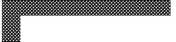 ГЛАВА□бучение жизнив «электронном городе»Никакие предпринимаемые органами власти усилия по созданию инфраструктуры «электронного города», «электронного правительства» не дадут результата, если люди не будут в состоянии пользоваться преимуществами информатизации. Поэтому обучение граждан навыкам обращения с компьютером, Интернетом, современными программами становится важнейшей задачей в становлении «электронного города». Причем задача эта двоякая. С одной стороны, необходимо обучение непосредственно сотрудников органов власти (в том числе местного самоуправления) работе с современными технологиями - тех людей, которые непосредственно работают с информационными системами, предоставляют гражданам электронные услуги и т.д. С другой стороны, необходимо обучение «рядовых» граждан - тех, кто являются потенциальными потребителями электронных услуг. Кроме того, в органах власти возникает потребность и в «узких» специалистах, обслуживающих компьютерную технику, налаживающих программное обеспечение, поддерживающих информационные системы и т.д.■J^ Как нужно подготавливать управленческие кадры к работе в «электронном городе»?Обучение сотрудников городских властей информационным технологиям идет повсеместно, хотя, конечно, в разных масштабах и с разным финансированием (в зависимости от тех возможностей, которые есть у муниципалитетов). Примером города, где кадровой политике в сфере информатизации уделяется особое внимание, является Сургут. В Концепции информатизации города Сургута, утвержденной распоряжением от 2 июля 1999 года № 2190, кадровой поддержке уделен специальный раздел.В Концепции говорится о том, что эффективность применения новых информационных технологий в территориальном управлении существенно зависит от интеллектуального потенциала научно-технических работников, обеспечивающих внедрение, сопровождение и развитие информационных систем, а также пользователей, применяющих новые информационные технологии в практической деятельности. Поэтому целенаправленную и плановую подготовку кадров признано целесообразным проводить потрем группам специалистов:системные специалисты по программно-аппаратным средствам новых информационных технологий;проблемные специалисты по новым информационным технологиям, способные сопровождать и развивать конкретные приложения;сотрудники управленческого аппарата.Первые две группы специалистов - это фактически профессионалы, которых готовить должны прежде всего вузы по соответствующим специальностям. А вот наиболее существенным фактором кадровой поддержки процесса информатизации города названа переподготовка и повышение квалификации сотрудников аппарата управления. При этом, с учетом сложившейся социально-политической ситуации в России, подготовку и повышение квалификации сочли целесообразным проводить в двух направлениях:совершенствование хозяйственного механизма государственного и муниципального управления;использование новых информационных технологий в практической деятельности.В рамках первого направления речь идет об организации переподготовки по заочной форме обучения в рамках учебной специальности «государственное и муниципальное управление». При этом наиболее известными учебными заведениями, предлагающими услуги по этому направлению, названы:Российская академия государственной службы при Президенте РФ в Москве и ее филиалы в Новосибирске, Екатеринбурге, Саратове;государственные университеты в Томске, Омске, Тюмени, Новосибирске.Обучение сотрудников аппарата управления основам компьютерной грамотности, как говорится в Концепции, целесообразнее всего проводить непосредственно на рабочем месте с одновременным освоением конкретных прикладных программных систем (информационных технологий). При этом упор решено делать на индивидуализацию обучения и самостоятельную работу сотрудника.Основными целями таких занятий названы:получение теоретических знаний по основным направлениям использования компьютеров в учрежденческих системах муниципального управления;снятие психологической боязни компьютеров и приобретение практических навыков работы на них;ориентация пользователей по вопросам практического использования компьютера на своем рабочем месте;ориентация пользователя в типах компьютеров, перечне программного обеспечения и их коммерческой стоимости.После окончания учебы пользователям должен передаваться комплект методических материалов и демонстрационных программных комплексов, в том числе программы-тренажеры.Наконец, в Концепции говорится о том, что перечисленные виды кадровой поддержки должны быть реализованы в программе подготовки и повышения квалификации специалистов по этому направлению деятельности. При разработке программ подготовки и повышения квалификации специалистов было решено учитывать наличие в городе собственной учебной базы: ряда филиалов известных высших учебных заведений и Сургутского государственного университета.В уже названной Российской академии государственной службы при Президенте РФ, в свою очередь, также стремятся учитывать вызовы времени, связанные с информатизацией. По словам ректора РАГС В.К. Егорова, в Академии придают большое значение вопросам освоения и продвижения информационных технологий как в учебный процесс, так и в реальную практику государственного управления и местного самоуправления. За последние годы структура Академии претерпевала изменения по мере информационно-технологического развития, в структуре Академии действуют такие специализированные подразделения, как кафедра информационных технологий в управлении, Центр дистанционного обучения, Учебно-научный центр информационных технологий, Информационно-методический центр технологий государственного и муниципального управления, Ситуационный центр, современная видеостудия. Все академические аудитории (более 60) для поточных и групповых занятий оборудованы современными мультимедийными системами с доступом в глобальную сеть Интернет. Сотрудники Академии постоянно анализируют проблемы в информационно-технологической области, стремятся трансформировать методы их решения на учебный процесс и реальную практику. При этом анализируется не только российский, но и зарубежный опыт. Преимуществом Академии является наличие филиалов во всех федеральных округах (всего 1 0 академий и 2 института). В каждом из этих федеральных государственных образовательных учреждениях, осуществляющих обучение государственных и муниципальных служащих, имеются наработки и создана серьезная ИТ-инфраструктура, обеспечивающая, в том числе, применение информационных технологий в реальной практике управления.Как уже было сказано выше, в Сургуте обучение управленцев основам компьютерной грамотности признано наиболее целесообразным непосредственно на рабочем месте. И такой логики придерживаются во многих муниципалитетах. Традиционной формой такого обучения являются семинары (программы, тренинги), проводимые для управленцев представителями компаний, устанавливающих новое программное обеспечение или разрабатывающих и внедряющих новые информационные системы. Иначе говоря, обучение сотрудников муниципалитета пользованию программой или системой входит в условия контракта на их разработку.В ряде случае используются и не столь стандартные подходы. Например, в Краснодаре на Корпоративном информационном портале существует раздел электронного обучения, где размещаются видеоуроки, руководства пользователя, а также отдельный узел HelpDesk - интерактивный сборник вопросов и ответов на них по рабочим моментам и консультациям пользователей. Благодаря этой надстройке эффективно решается вопрос обучения всех новых сотрудников администрации Краснодара работе с используемыми программными продуктами.Сколько в России пользователей Интернета?Вопрос о доступности Интернета для российских граждан не является праздным. Как показывают социологические опросы, в стране не так уж много пользователей Интернета. Так, поданным Института современного развития и Фонда общественного мнения, осенью 2008 года полугодовая аудитория Интернета в России достигла 30,3% от общего числа взрослых жителей страны, или 34,4 млн. человек, а месячная - 27,8%, или 31,7 млн. человек. При этом, конечно, существовали немалые различия между возрастными и социальными группами населения, между городами разной людности.Так, летом 2008 года среди россиян в возрастной группе от 18 до 24 лет Интернетом пользовались 63,2% граждан этого возраста, в группе от 25 до 34 лет - 47,7%, от 35 до 44 лет - 33,3%, от 45 до 54 лет -1 9,3%, а в возрастной группе старше 55 лет - 4,8%. То есть, чем старше люди, тем менее активно они пользуются Интернетом. Более того, треть населения в самой старшей возрастной группе вообще не знает, что такое Интернет, тогда как в целом по стране таких насчитывается 1 2% (это данные опроса осени 2008 года). Среди тех, кто пока не пользуется Интернетом, 20% - те, кто желают начать пользоваться Интернетом, но не имеют такой возможности, 11% - имеющие возможность пользоваться Интернетом, но не желающие этого делать, 22% - не имеющие ни желания, ни возможности. По тем же опросам, осенью 2008 года четверо из каждых десяти россиян никогда не пользовались не то, что Интернетом, а вообще компьютером.Похожие данные приводит и Федеральная служба государственной статистики (Росстат). По данным выборочных обследований бюджетов домашних хозяйств на конец 2008 года, доступ к сети Интернет имели 33,5% домохозяйств, в т.ч. 23,9% - с домашнего компьютера, 14,3% -по месту работы, 3,3% - по месту учебы, 1,0% - в Интернет-кафе, а 0,9% - другими способами. В городской местности доступ к Интернету имели 39,8% домохозяйств, а в сельской местности - 1 6,0%.Проблемой информатизации является ее разная доступность не только для разных возрастных категорий граждан, но и для разных социальных групп. К сожалению, развитие информационно-коммуникационных технологий в современных российских условиях приводит к тому, что преимуществами информатизации пользуются в основном более обеспеченные слои населения, тогда как бедные лишены такой возможности. Например, доступ к Интернету дает возможность заказывать товары в Интернет-магазинах по более дешевым ценам, экономить время на поиске нужной информации, в том числе о работе государственных и муниципальных органов власти. Показательны данные Рос-стата о распределении пользователей Интернета по группам населения с разным уровнем доходов.Домохозяйства по 10-процентным группам обследуемого населения:Распространение компьютеров и Интернета наиболее высокое в самых крупных российских городах - Москве и Санкт-Петербурге, за ними следуют другие города-миллионники, а на последнем месте оказываются малые города. Приведем еще данные Фонда общественного мнения, цитируемые Институтом развития информационного общества. Осенью 2008 года доля населения, пользовавшегося компьютером в течение последних 3 месяцев перед опросом, в целом по России составила 45,3%, тогда как в Москве - 60,8%, а Санкт-Петербурге - 59,4%. Доля населения, пользовавшегося Интернетом в течение последних 3 месяцев перед опросом, в целом по России составила 31 %, в Москве -56,3%, а Санкт-Петербурге - 51,7%.«Электронный гражданин» - кто он?Российские проблемы разной доступности благ информатизации для разных категорий населения отнюдь не являются уникальными, с подобными сложностями столкнулись и в других странах. Поэтому во многих зарубежных государствах доступ к Интернету - это вопрос не только наличия технических ресурсов и информационного содержания, но и умения ими пользоваться.Под эгидой Международного Фонда ECDL (http://www.ecdl.com и http://www.ecdl.su) - ведущей мировой организации, призванной повышать компьютерную грамотность населения разных стран мира, была разработана программа «е-Citizen - Электронный гражданин». Основная цель программы - преодолеть цифровое неравенство и массово обучить население навыкам работы с компьютером и использования государственной информации, размещенной на Интернет-ресурсах. В настоящее время обучение по проекту «Электронный гражданин» проводится в целом ряде европейских стран, а с 2006 года - и в России. Преимущества подобной программы для нашей страны специалистами ECDL видятся в следующем.Во-первых, массовая информационная грамотность населения резко повысит экономическую активность и востребованность технической инфраструктуры, создаваемой в рамках федеральной целевой программы «Электронная Россия», других федеральных, региональных и муниципальных программ информатизации. Компьютерно-грамотное население начнет приобретать оргтехнику, покупать товары и услуги через Интернет, активнее пользоваться банковскими услугами и связью.Во-вторых, государственные и муниципальные структуры смогут более быстро и эффективно обрабатывать запросы и обращения населения, ввиду того, что многие процедуры, сегодня требующие очного присутствия гражданина, будут проводиться через Интернет, существенно возрастет востребованность и поддержка мероприятий административной реформы со стороны населения.В-третьих, многие жители отдаленных районов получат доступ к качественным образовательным услугам с помощью дистанционного обучения, а также увеличат свою мобильность, получив возможность подавать заявки на образовательные и научные гранты через Интернет, что сформирует устойчивую основу для сохранения информационного и экономического единства страны, остановит массовый миграционный отток в крупнейшие города.В-четвертых, возможность локализации программы «Электронный гражданин» с использованием в качестве иллюстраций и примеров разделы и меню порталов регионов и муниципалитетов, позволит жителям начать активно использовать возможности получения информации и участия в общественной жизни, предоставленные им органами власти на местах. Это будет иметь своим следствием рост социальной активности населения, позволит формировать дополнительные механизмы взаимодействия власти и граждан, а также институты гражданского общества.В-пятых, обучение пенсионеров по программе «Электронный гражданин» позволит увеличить продолжительность активного трудового возраста, уменьшить социальную изоляцию пожилых граждан и повысить качество их жизни. Обучению людей пенсионного возраста в рамках программы уделяется особое внимание, поскольку повальная компьютеризация приводит к тому, что пенсионерам, которые могли бы продолжать трудовую деятельность, приходится уходить на пенсию из-за неумения адекватно пользоваться компьютером. Многие пенсионеры лишены информации о мероприятиях, проводимых органами власти для граждан, о социальном обеспечении, льготах, телефонах «горячих линий» и т.д., из-за отсутствия навыков работы с Интернет-ресурсами.Программа «Электронный гражданин» состоит из трех блоков -базовые навыки, поиск и обработка информации и работа с он-лайн сервисами. Курс состоит из учебников и рабочих тетрадей, преподавателям предоставляются методические пособия. Обучение проводится очно, в специально оборудованных классах с помощью местных преподавателей. В ходе курса слушатели должны научиться использовать базовые офисные приложения на начальном уровне, работать в сети Интернет, проводить поиск информации, работать с порталами государственных и муниципальных служб (заполнять декларации, скачивать формуляры, анкеты и т.д.), приобретать товары и услуги через Интернет, бронировать гостиницы и билеты, защищать компьютер с помощью антивирусных программ, общаться в конференциях и на форумах. Средняя продолжительность курса - 30 часов, однако, она может варьироваться в зависимости от групп обучающихся или специфики территорий. Программа «е-Citizen - Электронный гражданин» во многом предполагает самостоятельные занятия и выполнение упражнений, однако основная часть материала дается преподавателем. После прохождения обучения слушатель сдает тест через Интернет на соответствие своих знаний требованиям стандарта «Электронный гражданин». При успешной сдаче теста человек получает международный сертификат - «Паспорт Электронного гражданина».«Электронный гражданин» - это компетентный в информационных и правовых вопросах, готовый к использованию созданной государством информационной инфраструктуры, человек.«Электронный гражданин»:что показал опыт пилотных регионов?Первым пилотным российским регионом, который начал внедрять на своей территории проект Международного фонда ECDL «Электронный гражданин», стал Ханты-Мансийский автономный округ - Югра. Речь в данном разделе пойдет о региональных инициативах, но говорить о них в данном случае вполне уместно, поскольку региональные администрации обладают гораздо большими по сравнению с муниципалитетами финансовыми ресурсами для обучения граждан, а результатами региональных программ в конечном итоге пользуются все равно горожане.В мае 2006 года в Ханты-Мансийском АО был проведен открытый конкурс по размещению заказа на право заключения государственного контракта на выполнение работ в сфере информатизации в рамках окружной программы «Электронная Югра (2006-2008 годы)». Победителями тендера по реализации пилотной части проекта «Электронный гражданин» на территории Ханты-Мансийского АО было объявлено ЗАО «Европейские компьютерные права». Летом 2006 года был осуществлен перевод и локализация программы «Электронный гражданин» на русский язык, а в декабре 5000 комплектов учебных материалов были доставлены в Ханты-Мансийск.В окружном центре обучение ведут Югорский НИИ информационных технологий и Ханты-Мансийский колледж сервиса и технологий, в Сургуте и Нижневартовске (еще двух городах, где начал реализовываться проект) - государственный и гуманитарный университеты. Кроме того, в октябре 2005 года на базе Югорского государственного университета по инициативе Администрации губернатора автономного округа был создан Учебно-консультационный центр по информационным технологиям.К проекту привлекались жители округа, которые хотят пользоваться возможностями электронной коммерции, активно взаимодействуют с госструктурами или заинтересованы в получении образования с помощью информационных технологий, а именно: граждане льготных категорий, школьники, студенты образовательных учреждений среднего и высшего профессионального образования, подростки, воины, уволенные в запас после прохождения срочной службы, а также призывники, работники сферы образования и здравоохранения, представители коренных малочисленных народов Севера, пенсионеры, инвалиды.На 1 октября 2008 года в рамках сотрудничества с организацией «Европейские компьютерные права» прошли обучение за счет средств бюджета автономного округа 5028 человек.Вторым российским регионом, где стала реализовываться программа «Электронный гражданин», стала Нижегородская область. 21 декабря 2007 года было подписано распоряжение правительства Нижегородской области № 2092-р «О реализации проекта «Электронный гражданин».В этом распоряжении было сказано о том, что во исполнение постановления правительства Нижегородской области от 30 ноября 2006 года № 396 «Об областной целевой программе «Информатизация Нижегородской области (2007-2009 годы)», в целях повышения навыков населения по использованию информационных систем и ресурсов, мотивации населения по потреблению государственных и муниципальных услуг в электронной форме, внедряется проект «Повышение навыков населения Нижегородской области по использованию информационных технологий» или «Электронный гражданин».В 2009 году в распоряжение вносились изменения, и на сегодняшний день есть план мероприятий по реализации проекта на 2009-201 1 годы. План состоит из трех мероприятий:Проведение обучения 3000 жителей Нижегородской области навыкам использования информационных технологий.Развитие портала «Электронный гражданин» с системой дистанционного обучения населения современным информационным технологиям.Создание системы диагностирования знаний населения в сфере информационных технологий на базе:публичных центров правовой информации районных библиотек Нижегородской области;центров общественного доступа ФГУП «Почта России».В программе обучения принимают участие граждане в возрасте от 40 лет из различных районов области. Списки слушателей составляют при участии районных администраций и центров занятости населения. Обучение проходит на базе школ, техникумов и филиалов вузов.Интернет-портал «Электронный гражданин Нижегородской области», разработанный для повышения компьютерной грамотности населения, уже создан (http://ecitizen.nnov.ru). Считается, что на портале каждый сможет найти для себя полезную и интересную информацию.Люди, не обладающие навыками использования компьютера и не знакомые с возможностями сети Интернет, но имеющие большое желание войти в информационное общество, смогут познакомиться с вводной информацией.Родители смогут получить рекомендации по воспитанию детей в сфере информационных технологий. Также на портале представлена бесплатнаяразвивающая on-line игра для детей, разработанная методистами, позволяющая познакомиться ребенку с историей, достопримечательностями Нижегородской области. Родители смогут регулировать время, проведенное за игрой ребенка, и вместе с ним познакомиться с историей региона.Люди с ограниченными возможностями смогут получить контактную информацию общественных организаций по защите прав и интересов инвалидов и узнать о технологиях доступа к информации для лиц с ограниченными возможностями.Для всех жителей Нижегородской области на портале размещена контактная информация о музеях и библиотеках области.Каждый сможет пройти on-line тест, определяющий уровень компьютерной грамотности, и определить слабые места своих знаний в области информационных технологий.Как и в других странах и регионах, в результате реализации проекта «Электронный гражданин» правительство Нижегородской области планирует подготовить население для потребления государственных и муниципальных услуг в электронной форме, обеспечить доступ максимального количества граждан к социальным проектам, реализуемым правительством Нижегородской области посредством информационных технологий; облегчить процесс поиска работы (прошедшие курсы смогут активно демонстрировать и использовать знания в области информационных технологий при выполнении своих должностных обязанностей) и популяризировать информационные технологии среди населения Нижегородской области.Третьим пилотным российским регионом реализации рассматриваемой программы стала Мордовия: 25 января 2009 года в Саранске прошел установочный семинар «Электронный гражданин», который дал старт программе в республике. Как и в Нижегородской области, в Мордовии планируется обучить 3000 граждан. Обучение жителей является бесплатным и проводится по их месту жительства: в муниципальных районах - на базе школ, в Саранске - в Саранском Доме науки и техники Союза научных и инженерных общественных организаций (образованный в 1987 году, он является одним из ведущих в регионе учреждений дополнительного образования, повышения квалификации, подготовки и переподготовки специалистов). Традиционно списки на обучение формируются в основном из граждан в возрасте от 40 лет и старше, преимущественно нетрудоустроенных. Возрастная планка снижается в случаях, если граждане относятся к социально незащищенной группе - инвалиды, граждане, оказавшиеся в трудной жизненной ситуации, многодетные родители и т.д.-||- Какими должны быть городские программы обучения населения жизни в «электронном городе»?Программа «Электронный гражданин» - отнюдь не единственный пример внимания властей к обучению населения компьютерной грамотности. В ряде городов прикладываются собственные усилия к организации обучающих программ и центров с выделением соответствующих средств из городских бюджетов.Например, в Красноярке в рамках городской целевой программы «Информатизация города Красноярска на 2010-2012 годы» планируется обучение 2000 человек категории социально незащищенных граждан и граждан пенсионного возраста навыкам использования электронных технологий и муниципальных информационных ресурсов (по 1000 человек в 201 1 -201 2 годах). При этом ставятся задачи развития у населения навыков использования информационных и телекоммуникационных технологий, увеличения продолжительности активного трудового возраста, уменьшения социальной изоляции граждан, повышения качества жизни.В российских городах работают порядка 1 5 центров компьютерной грамотности, создаваемых по инициативе компании «Майкрософт». К примеру, в апреле 2010 года такой центр был открыт в Южно-Сахалинске в Сахалинской областной универсальной научной библиотеке. Свои услуги по обучению центр оказывает бесплатно.Система бесплатного обучения компьютерной грамотности была создана в Жулебино - Юго-Восточном административном округе Москвы. Ежегодно обучение проходят 200 пенсионеров. Одновременно особое внимание уделяется школьникам. Префектурой того же Юго-Восточного административного округа Москвы, совместно с управлением образования, учебным центром Cisco были созданы факультативы в 35 школах округа по обучению курсу «Основы информационных технологий». Ежегодно проходят обучение 400-600 учащихся общеобразовательных учреждений округа.В Хабаровске для активного приобщения школьников к информатизации, внедрения информационных технологий в учебный процесс была разработана целевая ведомственная программа «Развитие единой информационно-коммуникационной среды муниципальной системы образования города Хабаровска на 2009-2010 годы». В настоящее время в Хабаровске функционируют межшкольные методический центр и 4 ресурсных центра по информатизации. В каждом общеобразовательном учреждении города созданы школьные команды, разработаны программы по развитию процессов информатизации. Все муниципальные общеобразовательные учреждения обеспечены компьютерной техникой, интерактивным оборудованием, имеют доступ в сеть Интернет, локальные сети.Для повышения ИКТ-компетентности школьников при поддержке администрации города ежегодно проводятся конкурсы: «Арт-мастер», «Новогодняя открытка», «Мой виртуальный мир», «Кубок Яндекс», Интернет-проект для старшеклассников «Эссе на «отлично», городская научно-практическая конференция школьников «Применение информационно-коммуникационных технологий в образовании». На их проведение муниципалитетом ежегодно выделяется более 200 тысяч рублей.Более того, в рамках программных мероприятий компьютерное оборудование закупается уже и для детских садов.Таким образом, задача городских властей - охватить обучением информационным технологиям все категории населения, особенно молодежь и пожилых граждан, с особым акцентом на социально-незащищенные слои населения.часть 3Что уже получают жители «электронного города». Опыт Москвы и других городов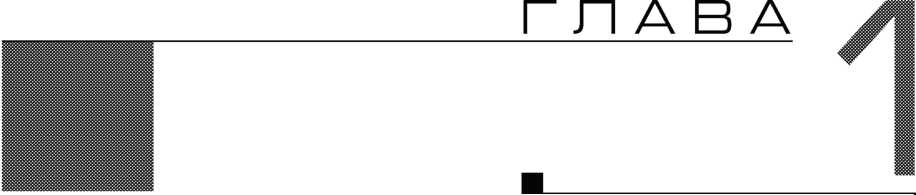 Здравоохранениев «электронном городе».Повышение доступностии качества медицинскихуслугКак показывает опыт ведущих стран, одним из важнейших секторов экономики в условиях развития информационного общества становится здравоохранение. Во-первых, выбор инновационного пути развития сопряжен с переходом от гонки за количественными параметрами роста экономики к стремлению обеспечить качественные сдвиги, прежде всего, в уровне жизни населения. Это неизбежно ставит вопрос о здоровье граждан. Немаловажно учитывать и изменения в сознании граждан, все больше задумывающихся о правильном образе жизни, о профилактике заболеваний. Дополнительным фактором повышения значения медицинских услуг является общая тенденция старения населения в развитых странах, которая характерна и для России. Во-вторых, как это ни прагматично звучит, давно доказано, что чем больше продолжительность жизни граждан, тем больший экономический эффект получает страна от использования накопленного человеческого капитала. Ведь, хотя в информационном обществе его члены должны обучаться всю жизнь с целью соответствия все новым вызовам научно-технического прогресса и меняющейся под воздействием глобализации внешней среды, базовые знания и навыки (в том числе умение учиться), ключевой массив интеллектуального капитала, закладываются в течение первых 20-30 лет жизни. К сожалению, в России до сих пор остро стоит проблема высокой смертности, особенно людей трудоспособного возраста. По признанию медиков, в значительной мере это связано не только с извечной проблемой пьянства или повышенными стрессами периода тяжелой социально-экономической трансформации в нашей стране, но и нежеланием большинства россиян своевременно обращаться в лечебно-профилактические учреждения.Ф Изменится ли в «электронном городе» отношение горожан к походу по врачам?Формально россияне, особенно жители крупных городов, имеют достаточные возможности для пользования самыми разными медицинскими услугами. Однако вряд ли кому-то надо объяснять, что обычный поход в поликлинику у большинства граждан ассоциируется с бесконечными очередями, невозможностью сразу (да чаще и за два визита) попасть ко всем необходимым специалистам. Необходимость регулярных диспансеризаций для профилактики тяжелых и хронических заболеваний вроде бы всеми понимается, но на практике россияне сталкиваются, в основном, с формальными, лишенными индивидуального подхода осмотрами, а принимающие их врачи прежде всего сосредоточены на заполнении бесчисленного количества бумаг.Когда же россиянам приходится сталкиваться с настоящими проблемами со здоровьем, им открывается весь архаизм отечественной системы здравоохранения - отсутствие мест в больницах, нехватка оборудования и медикаментов, другие проблемы, которые годами не могут решить, несмотря на существенные финансовые вливания. Особую проблему составляет скорая медицинская помощь, которая в крупных городах часто перестала быть таковой, причем не только из-за дорожных пробок. Хорошо известно, что в России огромное количество людей можно было бы спасти (прежде всего, в дорожно-транспортных происшествиях), если бы им врачи оказали оперативную помощь.Однако было бы верхом цинизма винить во всем врачей. Общение с медиками показывает, что неэффективность управления лечебно-профилактическими учреждениями, плохая организация в распределении закупаемого передового оборудования, чрезмерный бюрократизм связанных с деятельностью системы обязательного медицинского страхования процедур, не дают возможности специалистам оказывать медицинскую помощь населению на том уровне, который они могли бы продемонстрировать в более комфортных условиях работы.Внедрение в «электронном городе» информационно-коммуникационных технологий (ИКТ) в сферу здравоохранения, действительно, может способствовать революционным преобразованиям. Прежде всего, с помощью ИКТ резко экономится время всех участников лечебного процесса. Пациенты меньше тратят времени в ожидании приема у врача, результатов анализа, поиска в аптеках выписанных лекарств и др. Наконец, у них появляется возможность оперативного выбора наиболее подходящего для них медицинского учреждения. Врачи в большей мере способны сосредоточиться на лечении и имеют возможность значительно быстрее получить консультации у своих более опытных коллег. Для управляющего персонала лечебно-профилактических учреждений открываются новые возможности в организации медицинской помощи в соответствии с реальными потребностями населения. Внедрение ИКТ дает и принципиально новые положительные последствия. В частности, персонифицированный учет оказания медицинской помощи позволяет достичь настоящей комплексности подхода для каждого пациента. Развитие телемедицинских технологий обеспечивает привлечение к процессу лечения ведущих специалистов из других городов и даже стран. Развитие ИКТ способствует также прозрачности системы закупки и эксплуатации высокотехнологичного оборудования и др. Все это, безусловно, должно изменить отношение жителей российских городов к обращениям к врачам.Электронная запись к врачу -главный резерв экономии времени?Электронная запись к врачу, бесспорно, способствует уменьшению очередей в поликлиниках и времени пребывания в медицинских учреждениях. Обеспечение доступа граждан к услуге удаленной записи на прием к врачу в поликлинику является типичной задачей, которая уже решается в целом ряде российских городов. При ее реализации нужно решить также ряд других задач - в частности, автоматизировать рабочее место врача, сделать для него доступным информацию о времениприема пациента, истории его болезни в электронном виде, обеспечить возможность выписать рецепт и сделать бронирование лекарств в аптеке при поликлинике по результатам обследования пациента, проверить наличие льгот. Для оптимизации работы врача, контроля и регламента по оказанию медицинских услуг необходимо реализовать поддержку системы регламентов оказания медицинских услуг, которые разрабатываются Минсоцздравразвития РФ.Автоматическая информационная система «Электронная регистратура» предполагает объединение всех муниципальных учреждений здравоохранения города в единую корпоративную сеть. При этом для записи на прием используется непосредственно Интернет, а также для лиц, не имеющих доступа к всемирной сети, контакт-центр с единым для всего города многоканальным номером телефона. Со временем единый Интернет-портал регистратуры может использоваться и для дополнительных целей. Например, в Казани планируется через этот портал в будущем формализовать муниципальную услугу по получению формы № 63 (сведения о прививках) и результатам лабораторно-диаг-ностических исследований.В Уфе сервис «Электронная регистратура» реализован не на специальном Интернет-сайте, а на официальном сайте города. Этот сервис предоставляет жителям возможность предварительной записи на прием к врачам поликлиник. При этом сохранена запись непосредственно через регистратуру поликлиники и по единому номеру телефона. В настоящий момент в Уфе к проекту «Единая регистратура» подключено около 90% врачей взрослых, детских, стоматологических поликлиник и женских консультаций. Существенным результатом внедрения проекта, как это и должно быть, стало отсутствие очередей в поликлиниках, и, соответственно, более эффективное расходование рабочего времени жителей города. Учитывая то, что около половины записываемых людей находится в трудоспособном возрасте и что ежемесячно поликлиники посещают более 200 ООО раз, можно говорить об экономии примерно 1 00 000-200 000 часов рабочего времени трудоспособного населения в месяц. С точки зрения управления здравоохранением в городе появилась возможность объективной оценки загруженности врачей различных профилей в различных районах города. В результате стали приниматься организационные решения о приеме в различные поликлиники дополнительных специалистов.В Краснодаре «Электронная регистратура» действует в трех поликлиниках. Запись к врачу осуществляется с помощью личной карточки со штрих-кодом, которую оформляют в регистратуре. После осуществления записи пациент получает талон с указанием фамилии, имени, отчества врача, даты, времени посещения и номера кабинета. Информация о записи через локальную сеть попадает в компьютер врача.«Электронная регистратура» должна стать лишь одним из элементов комплексной системы электронного документирования, которая призвана обеспечивать:бесперебойность и оперативность работы сотрудников, действующих в процессе регистрации посещений, операторов лечебно-профилактических учреждений, медицинского персонала и отделов статистики;непротиворечивость справочных и оперативных данных;анализ статистических данных;построение и генерацию произвольных отчетных форм на основании находящихся в системе данных;ведение медицинской карты амбулаторного больного и истории болезни в электронном виде;формирование счетов-реестров для Территориального фонда обязательного медицинского страхования и страховых медицинских организаций;выписку рецептов по программе обеспечения необходимыми лекарственными средствами;функционирование Интернет-доступа для записи пациентов врачами в другие лечебно-профилактические учреждения;работу Интернет-портала для обеспечения записи на прием через Интернет и организации информационного взаимодействия между лечебными учреждениями и пациентами;автоматизацию лабораторно-диагностической службы;автоматизацию аптек и складов;автоматизацию деятельности стационаров.Электронные медицинские карты -перспективный путь в обслуживании населения?В автоматизированном комплексе электронного документирования персонифицированной медицинской информации - электронной медицинской карте - объединены в одно целое единая электронная регистратура, автоматизация документооборота лечебного процесса, лабораторно-диагно-стический блок, формирование счетов-реестров и подготовка отчетности. Данная система предназначена для качественной организации процесса оказания медицинских услуг в муниципальных лечебно-профилактических учреждениях и мониторинга деятельности отрасли в целом.Ведение электронной медицинской амбулаторной карты включает следующие разделы: паспортная часть, осмотры врачей, диагнозы, назначение лечения, госпитализация, скорая помощь, временная утрата трудоспособности, инвалидность, смертность, иммунизация населения, диспансеризация работающих, углубленные осмотры работающих во вредных условиях, профосмотры.Регистрация сведений о посещении и законченном случае лечения пациента включает в себя ведение и просмотр журнала по выбранному специалисту за определенную дату; регистрацию диагнозов выявленных заболеваний и сведений о диспансерном учете пациентов; регистрацию оказанных при посещении услуг; регистрацию сведений о посещении врача по амбулаторному талону и его печать.Возможно также внедрение с помощью ИКТ программ и прейскурантов медицинских услуг лечебно-профилактических учреждений по всем способам оплаты (обязательное медицинское страхование, добровольное медицинское страхование, договоры с юридическими и физическими лицами, наличный расчет, бюджет, прочее).Примером внедрения автоматизированной информационной медицинской системы является город Улан-Удэ, где был реализован пилотный проект на базе муниципального учреждения «Городская поликлиника № 1» и принято решение о распространении проекта на другие поликлиники. Объектами автоматизации стали рабочие места регистратуры, врачей общей практики, узких специалистов, лабораторий административного персонала. Основными решаемыми задачами стали ведение и учет электронной медицинской карты, их архивирование и сохранение всей медицинской информации о пациентах; ведение электронного расписания приема врачей и лабораторий; организация обмена данными между участниками. Например, модуль «Регистратура» предназначен для ввода данных о пациенте в базу данных (электронную картотеку), поиска его по картотеке, формирования очереди к врачам, печати талона амбулаторного пациента. Вся процедура оформления пациента с печатью талона занимает в регистратуре до 30 секунд, что основательно сокращает очередь в регистратуру. В блоке клинической лаборатории пользователь вводит данные результатов анализов пациентов. В последующем, на приеме у врача эти данные доступны, но только для просмотра, т.е. врачи все видят на своем компьютере. Блок функциональной диагностики дает возможность ввода и хранения оцифрованных результатов исследований (флюорографических и рентгенографических), которые также становятся доступны врачу на последующем приеме.Помогут ли базы данных пациентов профилактике заболеваний?Развитие комплексной системы электронного документирования в сфере здравоохранения российских городов подразумевает среди прочего поддержание информационной системы персонифицированного учета оказания медицинской помощи (в том числе с временной утратой трудоспособности), естественно, с учетом реализации законодательно установленных требований по защите персональных данных. Единая база данных по пациентам городских поликлиник не только способствует совершенствованию медицинской помощи населению, но и создает основу для организации массовой диспансеризации - очень важного шага для профилактики и раннего выявления тяжелых и хронических заболеваний.При организации диспансеризации повышенное внимание должно уделяться формированию баз данных для диспансеризации детей и подростков, особенно детей-сирот, а также для диспансеризации ветеранов и других незащищенных социальных категорий граждан, представителей установленного перечня профессий. К примеру, в Красноярске во всех амбулаторно-поликлинических учреждениях города действует программный комплекс, обеспечивающий персонифицированный учет всех категорий граждан, имеющих право на меры социальной поддержки в соответствии с законодательством Красноярского края. Этот комплекс позволяет вести учет населения, подлежащего и прошедшего диспансеризацию, а также самого процесса диспансеризации. И, кроме того, этот же комплекс связан с автоматизацией решения задач дополнительного и льготного лекарственного обеспечения, в том числе создания центров выписки льготных рецептов. Программный комплекс «Диспансеризация детского населения» действует в Ростове-на-Дону, а в Северодвинске - две информационные системы - «Детская диспансеризация» и «Диспансеризация детей-сирот».Отдельного внимания заслуживает развитие информационной системы управления процессом иммунизации - планирование и учет профилактических прививок детского и взрослого населения. Программный комплекс «Управление иммунизацией», позволяющий создать единую городскую базу данных о прививках жителей города и облегчить доступ к информации о планировании иммунизации населения действует, например, в Тамбове.Наконец, нельзя обойти вниманием пресловутую флюорографию, которую любят требовать почти в каждом российском лечебно-профилактическом учреждении. Создание флюоротеки - единой системы учета прошедших флюорографические обследования - позволит, наконец, избавиться от постоянных препирательств пациентов и врачей о необходимости чрезмерно частых обследований (такие системы уже действуют, к примеру, в Краснодаре и Нижневартовске). К решению этой проблемы примыкает ведение базы данных, содержащей сведения о дозах облучения пациентов при проведении рентгенорадиологи-ческих исследований.Как телемедицинские консультации улучшают качество лечения?В том или ином виде ИКТ используются в большинстве современных методов диагностики и лечения больных. Однако их применение способно заметно расширить и в организационном плане возможности каждого конкретного медицинского учреждения. Например, в большом городе обычно действует несколько клиник, врачи которых даже при лечении одинаковых заболеваний имеют разный опыт, различную узконаправленную специализацию. Еще сложнее ситуация, если российский город не является крупным медицинским центром в стране и основная часть высококлассных специалистов находится в других городах. Даже в Москве далеко не всегда есть возможность поместить пациента именно в такое лечебное учреждение, где одновременно будут находиться все необходимые специалисты. Для преодоления этой проблемы большие возможности открывает организация и проведение телемедицинских консультаций.По сути, сбор профессионального консилиума или просто получение советов со стороны коллеги-корифея при внедрении ИКТ значительно облегчается. При этом телемедицинские консультации могут осуществляться на трех взаимосвязанных уровнях:в телемедицинских пунктах на базе муниципальных учреждений здравоохранения (офисах, отделениях общеврачебной практики, приемно-диагностических отделениях, в оперативных отделах городских станций скорой медицинской помощи),в телемедицинских центрах клинического уровня на базе государственных учреждений здравоохранения,при необходимости на уровне межрегиональных и (или) федеральных клиник в режиме of-line и on-line.Например, в удмуртском городе Глазове на базе муниципального учреждения здравоохранения «Городская больница №1» открыт пункт телемедицины, поддерживающий связи с медицинскими учреждениями городов Москвы, Ижевска, Сарапула, Воткинска. Возможно также проведение специалистами «телемостов» с зарубежными клиниками по сложным вопросам диагностики заболеваний, что демонстрирует пример Чебоксар.Вместе с тем нельзя забывать и о традиционных способах расширения знаний врачей, которые упрощаются через развитие сети Интернет. Речь идет об использовании ими различных справочных ресурсов -энциклопедий, словарей, научной литературы. При этом оцифровывание становящихся библиографической редкостью изданий (например, справочников лекарственных средств), оперативное обновление квалифицированными специалистами их содержания окажет незаменимую помощь многим работникам медицинских учреждений российских городов.Другой сферой воздействия ИКТ на сам процесс лечения, а в еще большей мере на профилактику заболеваний, является налаживание системы квалифицированной консультации населения через Интернет и другие современные средства связи. Ни для кого не секрет, что уже сейчас многие россияне увлекаются самолечением, придерживаются весьма сомнительных методов «укрепления здоровья», руководствуясь публикациями в средствах массовой информации, включая недобросовестную рекламу. В то же время передовой опыт некоторых российских городов, например, Чебоксар, показывает, что квалифицированные медики могут заметно потеснить в этой нише всякого рода целителей. В столице Чувашии ведется сайт по профилактической медицине, созданы сайты муниципальных учреждений, на которых осуществляются оперативные консультации. В Бурятии на базе «Детской республиканской клинической больницы» функционирует Республиканский телемедийный центр, где отрабатываются технологии дистанционного консультирования больных. Специалисты принимают участие в телелекциях, проводимых на уровне российских медицинских учреждений, по современным и актуальным вопросам диагностики, лечения, профилактики заболеваний.Отдельно следует отметить роль телемедицинских консультаций при ведении беременности, особенно при оценке развития плода на ранних стадиях. Своевременное принятие решений об адекватных медицинских действиях повышает вероятность рождения здорового ребенка.ш2) Зачем нужна прозрачностьв использовании медицинской техники?Закупка медицинской техники - одна из самых дорогостоящих статей в секторе здравоохранения. От наличия в лечебно-профилактическом учреждении высококлассного современного оборудования часто зависит качество диагностики и лечения, а то и непосредственно жизнь пациентов. При этом, к сожалению, не вся приобретенная медицинская техника в России используется эффективно, что особенно печально, учитывая скромные масштабы финансирования отечественного здравоохранения. В некоторой степени исправить ситуацию способна автоматизированная информационная система мониторинга медицинской техники - сбор и систематизация данных о медицинских изделиях, зарегистрированных в России, о предприятиях-производителях и поставщиках, об организациях, осуществляющих техническое обслуживание медицинских изделий.Одновременно в электронную базу данных включаются сведения о структуре лечебно-профилактических учреждений (включая отделения и кабинеты), полная информация об их оснащенности медицинскими изделиями: о ежедневном применении, о простоях (с указанием сроков и причин), об износе, а также информация о типе, количестве и стоимости расходных материалов, используемых в процессе эксплуатации медицинских изделий. Отдельную аналитическую ценность для совершенствования процесса закупки нового оборудования представляет сбор в соответствующей базе данных информации о безопасности применения медицинских изделий, о несчастных случаях, произошедших в процессе эксплуатации изделия, их причинах и принятых мерах.Кроме того, появляется возможность оперативно отслеживать информацию о сроках, стоимости, исполнителях различных видов работ, проводимых с медицинскими изделиями - техническое обслуживание, ремонт, проверка. Собираются и регулярно обновляются также сведения о штатном расписании каждого лечебно-профилактического учреждения, о медицинском персонале, допущенном к работе над каждым медицинским изделием. Проверяется информация о соответствии оснащения каждого учреждения здравоохранения табелю оснащения, утвержденному Минздравсоцразвития РФ, о потребности учреждений в определенных видах медицинских изделий в соответствии с табелем оснащения.Могут ли информационно-коммуникационные технологии сделать лекарства более доступными?Роль ИКТ в повышении доступности лекарств может трактоваться двояко - с одной стороны, упрощается поиск лекарств пациентами, с другой стороны, ускоряется процедура их выписывания врачами. В первом случае ключевую роль играет создание информационного ресурса о наличии лекарственных препаратов в аптечной сети, который позволяет получить актуальную справочную информацию о лекарственных препаратах. Во втором случае речь идет об автоматизации процесса выписки льготных рецептов в лечебно-профилактических учреждениях здравоохранения для различных категорий населения.Иллюстрацией первого случая является действующая в Ярославле автоматизированная информационная система «Аптечная справка», предназначенная для автоматизации сбора, обработки, анализа и публикации информации по наличию и ценам на лекарственные средства. В 1995 году, в соответствии с постановлениями мэра города, в управлении здравоохранения был создан справочно-информационный Центр по лекарственным средствам. Центр был создан для информирования медицинских работников и населения города о наличии лекарственных средств в аптеках города. Основной его целью было предоставление следующей информации:о наличии лекарственных средств, лекарственного растительного сырья и предметов ухода за больными в аптеках Ярославля;о ценах на лекарственные средства;о форме выпуска, терапевтических, высших разовых и суточных дозах;об условиях хранения, сроках годности лекарственных средств; о синонимах и фармакоаналогах;о свойствах новых лекарственных препаратов;об условиях бесплатного и льготного отпуска лекарственных средств;о месте расположения, режиме работы и возможности проезда к аптекам города Ярославля.С первых месяцев работы стало понятно, что востребованность справочного сервиса оказалась достаточно высока. Первоначально отдел представлял собой звонковый центр, но этого оказалось явно недостаточно. Соответственно, была поставлена задача создать многомодульную автоматизированную систему, состоящую из следующих блоков:система автоматизации Центра, обеспечивающая хранение информации, предоставление операторам сервисов по поиску информации для ответов на запросы населения, формирование различной аналитической отчетности на основе данных по ценам;система сбора данных от аптек, обеспечивающая ручной и/или автоматизированный ввод данных по ценам на лекарственные средства в каждой аптеке, а также автоматическую пересылку данных в информационный центр;система представления информации для конечных пользователей -модуль поиска и представления данных через Интернет.При решении задачи автоматизации процесса выписки льготных рецептов формируется, постоянно ведется и используется единая терри-ториально-распределенная база данных, содержащая комплексную информацию о врачах, имеющих право на выписку льготных рецептов, осуществляется присвоение им кодов. Одновременно поддерживается работа электронной базы льготных категорий граждан, создаются справочник лекарственных средств и база по выписке льготных рецептов с внедрением автоматизированной формы со штриховым кодированием.В рамках создаваемых баз данных необходимо вести и анализировать регистры туберкулезных, онкологических больных, больных сердечно-сосудистыми заболеваниями (ишемическая болезнь сердца, инсульт, артериальная гипертония и др.), сахарным диабетом и т.д. При этом автоматизированный учет позволяет отслеживать больных, имеющих право на льготное лекарственное обеспечение, включая индивидуальные схемы лечения, что немаловажно для организации работы лечебно-профилактических учреждений и аптечных пунктов отпуска. Среди прочего, ИКТ позволяют осуществлять учет ВИЧ-инфицированных лиц для формирования и использования единой распределенной базы данных, содержащей комплексную информацию о заявках на поставку антиретровирусных препаратов для профилактики и лечения ВИЧ-инфицированных, а также формирование, ведение и использование единой распределенной базы данных, содержащей комплексную информацию о заявках на поставку диагностических средств, применяемых в целях выявления и мониторинга эффективности лечения лиц, инфицированных вирусом иммунодефицита.В программном комплексе для управления документооборотом и учета движения товара по программам обеспечения населения лекарственными средствами должны быть приняты во внимание особенности работы аптечного бизнеса. В результате появится возможность решать типовые задачи автоматизации средних и крупных аптек, аптечных сетей и оптовых фармацевтических складов. Обеспечивается мониторинг лекарственной помощи населению.Программный комплекс «Льготные рецепты» используется в целом ряде городов. Например, в Сургуте, где работа комплекса позволяет обеспечить проведение первичного программного контроля над обоснованностью выписки, при внесении бесплатных и льготных рецептов; формирование и использование корпоративного регистра населения, обладающего правами на получение лекарственных средств по бесплатным и льготным рецептам; отбраковку фиктивных рецептов на момент предъявления их в аптеку; формирование различной отчетности.В городе Волгограде автоматизированная информационная система учета льготного лекарственного обеспечения («Муниципальные рецепты») была внедрена еще в 2006 году, соответственно, по каждому льготнику зафиксированы все медикаменты, выписанные и выданные ему за весь период с 2006 по 2009 годы. Система предназначена, в первую очередь, для обеспечения контроля за расходованием средств, выпиской и отпуском лекарственных препаратов.Как информационно-коммуникационные технологии повышают эффективность работы скорой медицинской помощи?Использование ИКТ в работе скорой медицинской помощи наибольший эффект дает при управлении маршрутами машин скорой помощи. Он функционирует на основе автоматизированных навигационных систем, поддерживающих режим детализированных карт города и текущего состояния транспортных пробок. При этом централизация системы позволяет не только оптимизировать маршруты бригад скорой помощи, но и в текущем масштабе времени отображать их местоположение с обозначением статуса каждой бригады («свободна», «на вызове», «госпитализация»).Внедрение и реализация программы переадресации вызовов позволяют на уровне скорой медицинской помощи достигать ощутимого экономического эффекта, снижая нагрузку на бригады скорой помощи путем перераспределения их движения и общего сокращения времени, необходимого для проезда бригады на объект. Осуществляется автоматизированная подготовка информации о вызове и автоматизированная процедура доведения этих сведений в бригаду с документированием факта получения информации. Кроме того, с помощью ИКТ обеспечиваются процессы архивирования и документирования регистрации вызовов и хранения истории маршрутов.Отдельное внимание необходимо уделить оперативному оказанию помощи пострадавшим в ДТП - использование ИКТ позволяет вести мониторинг свободных и находящихся поблизости бригад скорой помощи и прокладывать для них оптимальные маршруты, тем самым, в конечном счете, заметно снижая смертность на российских дорогах.Один из примеров использования информационных систем в работе скорой помощи - «Медицинская информационная специализированная система - 03» в Красноярке, связанная с организацией диспетчерской службы и управлением в реальном времени бригадами скорой помощи, а также организацией управления всей станцией скорой медицинской помощи. Эта система решает следующие задачи:обеспечение полного цикла управления станцией скорой медицинской помощи, начиная от приема вызова с записью разговоров на компьютер;оперативное управление бригадами скорой помощи, на основе оптимизационных моделей прогнозирования ситуаций и поддержки принятия решений;воспроизведение диалогов;осуществление экспертизы качества оказания экстренной помощи;анализ деятельности станции скорой неотложной медицинской помощи и ее подразделений за любой промежуток времени;тестирование уровня подготовки сотрудников как при приеме на работу, так и в процессе работы.Информационная система оперативного управления «Станция скорой медицинской помощи» действует в Нижнем Новгороде. Система объединяет работу диспетчеров приема вызовов, диспетчеров направлений, дежурного старшего врача смены, начальника оперативного отдела, диспетчеров районных подстанций, обеспечивая обработку более 1 500 вызовов в сутки. Среди результатов внедрения системы -осуществление перехода от голосового способа передачи данных о вызовах к форме электронного документированного представления информации, в том числе на мобильные автоматизированные рабочие места выездных медицинских бригад; существенное сокращение времени между приемом вызова и выездом медицинской бригады на вызов.Автоматизированная система спутникового контроля и мониторинга санитарного транспорта действует в городе Уфе, причем в перспективе планируется объединение систем мониторинга санитарного транспорта с информационными системами стационарных лечебно-профилактических учреждений для повышения эффективности и скорости оказания экстренной медицинской помощи.^ Зачем нужен электронный учет медицинских кадров?В большом городе трудится, как правило, значительное число медицинских работников, которые далеко не всегда, в силу самых разных жизненных обстоятельств, наиболее адекватным образом распределены по лечебно-профилактическим учреждениям. Более того, врачи меняют местожительства, умирают, им на смену приходят молодые кадры. Идет постоянное повышение квалификации части персонала. В результате большим подспорьем оказывается централизованная база данных по медицинскому персоналу - регистр врачей, среднего и младшего медицинского персонала. Он должен включать формирование и ведение штатного расписания, регистрацию приемов на работу, кадровых перемещений, увольнение сотрудников, а также ведение личных дел работников (включая сведения об обучении персонала, переквалификации, сертификации; стаже, командировках, поощрениях и взысканиях, жилищных условиях и др.).Создание такой базы данных имеет и прикладное хозяйственное значение для системы здравоохранения в городе. Например, формирование, ведение и использование единой территориально-распределен-ной базы данных, содержащей комплексную информацию о медицинских работниках, имеющих право на дополнительные выплаты в рамках приоритетного национального проекта «Здоровье», упрощает всю систему начисления, учета и формирования заявок лечебно-профилактических учреждений на дополнительные выплаты.Подобная база данных действует, например, в Майкопе: в 2008 году в поликлиниках и больницах города был внедрен программный продукт «Регистр медицинских работников».-||:- Как информационно-коммуникационные технологии улучшают деятельность медицинских учреждений?На уровне отдельных российских городов накопленные за два десятилетия большие объемы электронных детализированных баз данных по заболеваемости, смертности, кадровому обеспечению позволяют совершенствовать планирование лечебной сети, объемы и структуру оказания медицинской помощи, финансировать медицинскую помощь в соответствии с реальными потребностями населения.Повышение эффективности функционирования медицинских учреждений обеспечивает применение ИКТ для экономического анализа их хозяйственной деятельности (путем использования различных автоматических информационных систем - «Смета», «Бюджет», «Электронный документооборот», «Имущество», «Государственный заказ» и т.п.). Наряду с автоматизацией процессов финансового учета ведется автоматизация статистического и управленческого учета оказанной пациентам медицинской помощи. Осуществляется централизованная печать медицинских документов.С помощью ИКТ формируется постоянное и временное расписания приема, который ведут врачи, строится и при необходимости оперативно меняется текущее расписание. Поскольку расписание отражается на Интернет-сайте лечебно-профилактического учреждения, это заметно облегчает жизнь и пациентам, которые могут планировать свое время. Оптимизация участковых служб поликлиник города ведет к тому, что участковый врач-терапевт (педиатр) становится менеджером своего врачебного участка. Он получает возможность планировать первичные и повторные приемы пациентов, направляя их на диагностические и лабораторные исследования, тем самым управляя лечебно-диагностическим процессом. Ведется предварительная запись пациентов на прием к одному или нескольким специалистам с подбором вариантов приема.Оптимизация с помощью ИКТ лабораторной службы сокращает время выполнения лабораторных манипуляций в части ведения документации. Потеря анализов сводится к нулю. Ведутся электронные журналы регистрации исследований, лабораторная статистика, контроль качества, учет реактивов и рабочего времени медперсонала.В стационарах с помощью ИКТ оперативно ведется учет движения больных (круглосуточных и дневных) по специализации коек, общий учет занятости койкомест. Комплексный учет больных различными видами заболеваний, анализ и прогнозирование причинно-следственной связи данных заболеваний позволяет определять и прогнозировать потребности в необходимых лекарственных средствах, вырабатывать правильные методики лечения.Важное значение имеет база данных лиц, нуждающихся в иногороднем лечении и дальнейшей реабилитации. При этом использование компьютеров позволяет не только осуществлять формирование, но и вести аналитическую обработку листа ожидания лиц, нуждающихся в высокотехнологической медицинской помощи.Можно ли с помощью информационно-коммуникационных технологий упростить ведение медицинской статистики?Применение ИКТ позволяет вести медицинскую статистическую отчетность. Существуют разные программные продукты - как более сложные, так и довольно простые. Вместе с тем опыт города Читы (где с 2002 года применяется программное обеспечение «Релакс») показывает, что использование слишком простых программ имеет не только достоинства (доступность эксплуатации для сотрудника почти любых навыков работы с компьютерной техникой и минимальные требования к техническому уровню ЭВМ), но и недостатки. Например, узкая направленность программы на статистику означает невозможность ведения расписания, электронной карты пациента, печатной формы приема пациентов специалистом.Как правило, целесообразно применение современных программных пакетов, интегрирующих весь комплекс электронного документооборота. Они предусматривают среди прочего такие функции, как формирование, просмотр и печать форм государственной и статистической амбулаторно-поликлинической отчетности с проверкой их формирования по учетным формам и годовым отчетным формам.В Ярославле, к примеру, для автоматизации решения задач медицинской статистики в рамках лечебно-профилактического учреждения используется программно-аппаратный комплекс «Регата-ЛПУ». Основная цель создания комплекса - предоставление мощного и в то же время удобного в использовании инструмента для сбора, обработки и анализа медико-статистической информации. Комплекс предлагает набор законченных решений для автоматизации рабочих мест главного врача, медицинского статистика, врача-специалиста, оператора ввода первичных документов, регистратора, администратора. Также в состав комплекса входят информационные киоски для обеспечения пациентов информацией, необходимой при обращении в лечебное учреждение.Программный комплекс «Регата-ЛПУ» включает в себя следующие подсистемы: сбор административных данных о пациентах; ввод талонов амбулаторного пациента и карт выбывшего из стационара; анализ собранной информации и формирования статистических и экономических отчетов; администрирование базы данных; специальные модули по национальным проектам (родовые сертификаты, дополнительная диспансеризация бюджетников, углубленные медосмотры работающих во вредных условиях).Сотни отчетов позволяют пользователю сформировать и проанализировать большинство медико-статистических форм, включая стоматологические и экономические. Информация в любом отчете по желанию пользователя может быть представлена как в виде сводной по учреждению, так и с разбивкой по отделениям, специалистам, участкам за любой выбранный период. Справки и сложные выборки позволяют получить практически любую информацию о посещениях, заболеваниях, диспансерном учете, документах временной нетрудоспособности, травмах и отравлениях и т.д. Возможно обращение ко всем первичным документам.В программный комплекс входят и рассмотренные выше блоки «Электронная амбулаторная карта», «Регистратура».Входящий в состав комплекса инфокиоск «Регата - Инфо» предназначен для предоставления пациентам лечебно-профилактического учреждения всей необходимой информации об учреждении, составе и объеме оказываемых медицинских услуг, их правах и обязанностях, другой полезной информации.Как информационно-коммуникационные технологии взаимодействуют с другими сферами общественной жизни города?Развитие «электронного города» подразумевает не просто информатизацию отдельных сфер городской жизни, но и их интеграцию. В полной мере данный тезис относится и к сфере здравоохранения. Например, рассмотренное выше упрощение ведения медицинской статистики имеет довольно неожиданное прикладное значение для органов внутренних дел - резко сократится количество «липовых» справок, когда дело заходит о ежемесячном учете лиц, получивших освидетельствование водителей, и граждан, получающих лицензии на приобретение оружия.Однако, естественно, наибольшее взаимодействие сфера здравоохранения в «электронном городе» осуществляет с образовательной системой (с одной стороны, уделяя внимание здоровью школьников, а с другой стороны, постоянно обращаясь к образовательным учреждениям для повышения квалификации, переподготовки кадров). Например, к работе системы «электронных медицинских карт» подключаются школьные медпункты с целью организации информационного взаимодействия между образовательными учреждениями и учреждениями здравоохранения.Еще одной немаловажной сферой является работа с обязательной системой медицинского страхования. Например, электронное формирование счетов-реестров для Территориального фонда обязательного медицинского страхования и страховых медицинских организаций позволяет резко снизить процент неоплаченных посещений. Так, в Казани за счет автоматизации проверки страховых полисов процент неоплаченных посещений сократился в среднем с 6-8% сразу после внедрения системы до менее чем 2%, а впоследствии до десятых долей процента. Отдельного упоминания заслуживает применение ИКТ при оказании медицинских услуг льготным категориям граждан.Готовы ли российские города стать «электронными» в здравоохранении?Несмотря на описанные широкие возможности, которые открывает «электронный город» в сфере здравоохранения, существуют и значительные трудности реализации данной стратегии. Внедрение ИКТ и получение на этой основе значительных экономических и социальных выгод требуют изначальных затрат на соответствующее оборудование и обучение персонала.На сегодняшний день необходимо значительное развитие средств информатизации в медицинских учреждениях российских городов, прежде всего работающих в системе обязательного медицинского страхования, требуется закупка для них необходимой техники и программного обеспечения, создание локальных информационных сетей и их интеграция в единое информационное пространство России. Первоочередной задачей при этом является создание отраслевой компьютерной сети в здравоохранении для обеспечения информационного обмена внутри сети медицинских учреждений (стационарных и амбулаторных, включая стоматологические учреждения) и для обработки запросов граждан.С учетом того, что в 2000-е годы разные учреждения внедряли целый спектр программных продуктов, данная задача определяет важность унификации организационных, управленческих, финансово-экономических технологий и процессов в системах здравоохранения и обязательного медицинского страхования. Иначе говоря, более быстро осуществимый путь создания локальных информационных сетей на базе отдельных лечебно-профилактических учреждений не должен препятствовать долгосрочной цели их объединения в единую сеть. Эта сеть, построенная на модульном принципе, позволяет всем участникам информационного обмена работать с одной базой данных на едином сервере, а при необходимости - каждому лечебному учреждению отдельно со своей базой данных и сервером.Такое ключевое нововведение, как «электронная медицинская карта», означает автоматизацию рабочих мест всех лечащих врачей. При этом не стоит питать иллюзий о готовности всех врачей оперативно освоить широкие возможности, открывающиеся при использовании ИКТ. Соответственно, необходимо проводить переподготовку медицинских кадров, причем, постоянное появление новых справочных ресурсов, технологий делает актуальным повышение квалификации даже врачей, в целом неплохо владеющих новыми достижениями информационной сферы. Вероятно, оправдано создание в крупных городах специальных курсов по ИКТ для практикующих врачей и среднего медицинского персонала.Наконец, поддержание на должном уровне компьютерных сетей в лечебно-профилактических учреждениях требует расширения штата специалистов по информационным технологиям. В долгосрочной перспективе, для избежания дефицита кадров, необходимо генерирование соответствующих импульсов в систему среднего специального и высшего образования.Нельзя забывать и о том, что повышение доступности медицинских услуг для населения, с помощью перевода части диалога с медицинскими учреждениями в электронный формат, требует от самих граждан наличия соответствующей техники и навыков обращения с ней. Конечно, уровень доступа к сети Интернет в крупных российских городах быстро растет, однако, крайне необходимо избежать социального разрыва, когда от достижений «электронного города» будут «отлучены» менее благополучные слои населения. Опыт некоторых российских городов показывает, что пути решения проблемы есть. Назовем здесь, к примеру, создание Интернет-киосков с адресной информацией по медицинскому обслуживанию и льготному лекарственному обеспечению.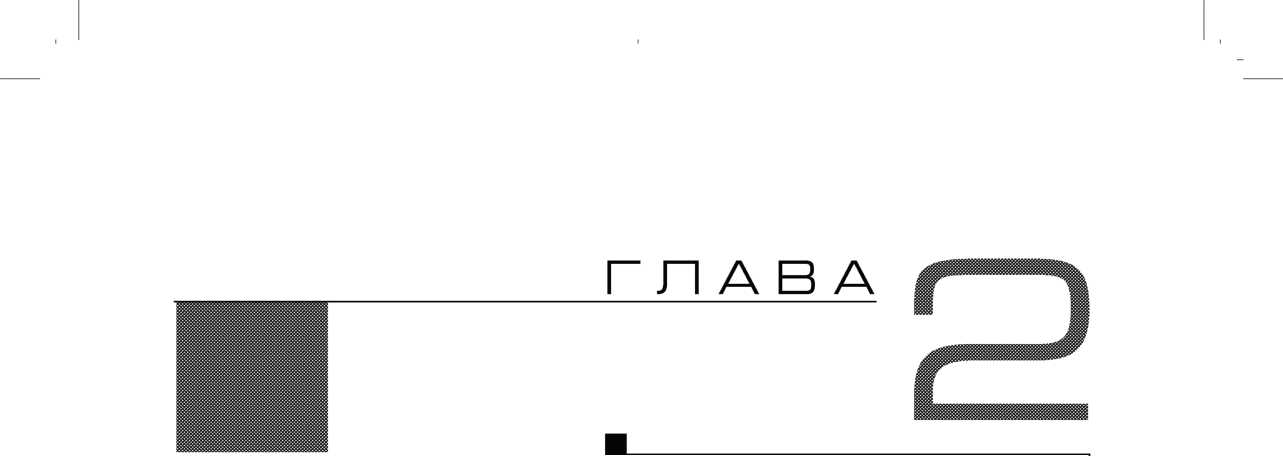 Образованиев «электронном городе».От детского сададо университетаНе меньшее значение, чем здравоохранение, в информационном обществе имеет образовательный сектор. В условиях глобализации, которая все больше затрагивает жизнь россиян, причем, прежде всего в крупных городах, образовательная система должна адекватно реагировать на современные вызовы развития. Для этого необходимо, чтобы в ее основе находилась высококачественная и высокотехнологичная информационно-образовательная среда. Ее формирование является технически сложной задачей, к тому же требующей привлечения значительных финансовых ресурсов. При этом для достижения цели необходимо полностью задействовать имеющийся в российских городах накопленный системой образования научно-методический, технологический, организационный и педагогический потенциал.Однако необходимые усилия оправдают конечный результат. Именно такая среда позволяет системе образования на всех уровнях - от дошкольного учреждения до вуза - коренным образом модернизировать свой технологический базис и осуществить прорыв к открытой образовательной системе, отвечающей требованиям постиндустриального общества.  Развитие современной телекоммуникационной иинформационной среды, поддерживающей высокие скорости передачи данных, решает и важную социально-политическую задачу - обеспечение свободного и равного доступа к информационным ресурсам всех участников образовательного процесса.^ Насколько качественнее и доступнее становится образование в «электронном городе»?Долгое время считалось, что российская система образования - одна из самых лучших в мире. Сейчас все чаще этот тезис подвергается сомнению, причем, если отбросить англоманское умиление критиков (а, вернее, преклонение перед всем американским и британским), реальные проблемы связаны с низкой технической оснащенностью российских образовательных учреждений и недостаточной нацеленностью многих из них на обучение практическим навыкам. Безусловно, важную роль играет недостаточное финансирование всей российской образовательной системы - от детского сада до вуза - и поднять, например, престиж учительской профессии одной декларацией о построении «электронного города» не удастся. В то же время есть очевидное направление повышения качества образования в российских городах при любой «внешней» для него среде - информатизация процессов обучения.Прежде всего, российские дети и молодежь не должны быть оторваны от всего богатства мировых образовательных ресурсов, которые стали значительно доступнее вследствие развития ИКТ. В этой связи начальным шагом внедрения «электронного города» в сферу образования является подключение к сети Интернет всех общеобразовательных учреждений. При этом данное направление должно постоянно развиваться - за счет увеличения количества подключенных компьютеров, перехода на более качественные характеристики Интернет-соединения (например, использование широкополосного доступа и т.д.).Во-вторых, необходимо наладить диалог между педагогами, руководителями образовательных учреждений и родителями, самими детьми. Эту функцию призваны выполнять Интернет-сайты департамента образования и общеобразовательных учреждений. При этом более эффективной является единая система школьных Интернет-сайтов.Целесообразно также создание педагогических и школьных сетевых сообществ, развитие городских социальных сетей с элементами обучения для общения детей и педагогов.В принципе, развитие многообразных информационных сетей, соединяющих разные образовательные учреждения, дает дополнительный вклад в решение основных задач развития и совершенствования современной образовательной системы. Например, использование ИКТ облегчает дистанционное обучение, создавая для детей с ограниченными возможностями здоровья равные с другими ребятами условия для получения качественного образования. В ряде российских городов создаются мультисервисные информационно-коммуникационные образовательные сети, которые охватывают образовательные учреждения от дошкольных учреждений и начальной школы до колледжей и вузов. В результате, подрастающее поколение и их родители получают информационную поддержку на всех этапах обучения, что, в конечном счете, способствует более осознанному выбору профессии.Следующие шаги по развитию «электронного города» в образовательной сфере связаны с внедрением информационных технологий непосредственно в образовательные процессы - речь идет как о большем акценте на обучения работе в современной информационной среде, так и более широком применении ИКТ в преподавании традиционных дисциплин. Наконец, ИКТ способствуют оптимизации организационного обеспечения образовательного процесса в российских городах.При этом отдельно следует упомянуть о роли ИКТ в составлении различных рейтингов, без которых в настоящее время не обходится почти ни один детальный анализ уровня российского образования. Например, в Серпухове разработана муниципальная система рейтингования, основанная на использовании информационных технологий, которая представляет собой совокупность диагностических и оценочных процедур, обеспечивающих на единой концептуально-методической основе оценку образовательных достижений обучающихся, эффективности деятельности образовательных учреждений, качества образовательных программ с учетом запросов основных пользователей результатов системы оценки качества образования. Использование данной системы рейтингования позволило обеспечить прозрачность деятельности учреждений, способствуя здоровой конкуренции, что немаловажно в современных условиях, когда потребитель образовательных услуг имеет право выбора.Поможет ли использование информационно-коммуникационных технологий попасть в детский сад?Проблема доступности образования в крупных российских городах, к сожалению, начинается еще в дошкольный период. Хорошо известно, что существует проблема своевременного определения ребенка в детский сад. Предварительная запись, как она существует в современном виде, не позволяет полностью решить вопрос, поскольку в некоторых дошкольных образовательных учреждениях действительно не хватает мест, хотя неподалеку может иметься другой, относительно свободный детский сад. Проблема осложняется тем, что разные дошкольные учреждения характеризуются неодинаковым набором и качеством оказываемых услуг, так что родители не могут ограничиться просто поиском свободного места (тем более, что и сами они, в условиях расширения гибких рабочих графиков в крупных российских городах, желают разных режимов занятий с их детьми в дошкольных учреждениях).Автоматизация процесса постановки детей в очередь в детский сад с помощью банка данных «Очередь в дошкольные образовательные учреждения» может заметно облегчить ситуацию. При этом составление и поддержание базы данных должно вестись на двух уровнях - сначала на базе каждого образовательного учреждения заполняется локальная версия банка данных, а затем данный файл импортируется в серверную версию банка данных для формирования сводной отчетности по всем дошкольным образовательным учреждениям города. Представитель дошкольного учреждения имеет возможность заполнить количество мест в своем детском саду по муниципальному заказу и список детей с заявками на постановку в очередь. Такого рода банк данных поддерживается, например, в Тюмени Департаментом образования администрации города с 2006 года. С одной стороны, в такой схеме реализуются чисто технические задачи (для каждого уровня банка данных используется отдельное программное средство). С другой стороны, решается и сугубо прикладная задача - при реальной нехватке мест в близлежащем детском саде родителям помогут сориентироваться, выбрав дошкольное образовательное учреждение, например, в соседнем микрорайоне. Важным дополнением данной системы должна стать краткая информация о самих дошкольных учреждениях.Автоматизированная система аналитики комплектования дошкольных образовательных учреждений внедряется в Рязани. При этом власти города рассчитывают, что услуги системы будут полезны не только жителям, но и ответственным за развитие дошкольного образования работникам. Ведь система призвана обеспечить поддержку максимально обоснованных управленческих решений по развитию сети дошкольных образовательных учреждений (благодаря формированию полной объективной информационной картины о количестве мест в детских садах, о количестве выданных путевок и количестве нуждающихся на уровне микрорайона и города, по годам рождения и возрастным группам). Еще одним примером города, где есть автоматизированная информационная система учета очередности будущих воспитанников муниципальных образовательных учреждений, является Волгоград. Учет ведется как в целом по городу, так и по каждому его району и муниципальному образовательному учреждению. Аналогичные системы есть в Калуге, Владимире, Смоленске, других городах.Уже определив ребенка в дошкольное образовательное учреждение, перед родителями встает задача регулярно оплачивать его услуги. Внедрение ИКТ в оплату гражданами услуг связи, жилищно-коммунального хозяйства и многих других сфер не должно стать исключением и при оплате родителями услуг дошкольных учреждений. Например, в 2007 году в Чите специалистами комитета образования и комитета по финансам была создана программа по расчету родительской платы. Программа содержит сведения о детях, ставках родительской платы (включая расчет компенсации ее части), выполняет ежемесячные начисления оплаты за детский сад, формирует отчеты в разрезе каждого дошкольного учреждения, сводные отчеты, печатные формы квитанций. Благодаря реализованному в программе экспорту/импорту данных, осуществляется электронный обмен с банком, причем для каждого лицевого счета.Готовят ли в дошкольных учреждениях к обучению в школе «электронного города»?Детские сады, другие дошкольные образовательные учреждения должны вносить ощутимый вклад в подготовку детей к обучению в школе. Учитывая важную роль ИКТ в современном обществе и угрозу появления непреодолимого отставания человека в течение всей жизни при упущенных в раннем детстве образовательных возможностях, детские сады «электронного города» уже должны давать некоторые навыки общения с компьютерной техникой. Особенно важно обучение ИКТ в игровой форме детей из относительно неблагополучных в социальном отношении семей.В процессе обучения детей в дошкольных учреждениях для родителей важной становится информация об имеющихся школах. Именно средства ИКТ позволяют получить комплексные представления о работающих в городе образовательных учреждениях. Бесспорно, не стоит недооценивать и традиционные формы повышения информированности родителей о школах - однако, даже «сарафанное» радио теперь часто передает информацию через Интернет (достаточно посмотреть количество специализированных форумов и содержание некоторых «живых журналов»).В погоне за образованностью детей нельзя забывать и о сохранении их здоровья. Важным средством использования ИКТ при подготовке детей к школе может стать база данных «Мониторинг физического развития дошкольников». Сначала на уровне детских садов вносятся данные в разрезе нескольких показателей о психофизическом состоянии и двигательной подготовленности детей по обучающемуся контингенту, затем формируется сводная отчетность по всему городу. Использование данного банка данных позволяет корректировать программы общефизического развития детей для их более эффективной подготовки к школе, причем, как на уровне конкретного детского сада, так и в масштабах всего города.Электронный дневник - ужесточение контроля или новые возможности?В школах одним из наиболее ярких результатов внедрения ИКТ служит, пожалуй, электронный дневник. Учащиеся получают электронный доступ к своему расписанию, дневнику с оценками, домашними заданиями и задолженностями по предметам, могут вести портфолио своих проектов и достижений, участвовать в программах дистанционного обучения. Для родителей открывается новый эффективный канал получения информации об учебно-воспитательном процессе, успеваемости, посещаемости и поведении их детей (через электронный дневник, а также с помощью запроса классному руководителю - о прогнозируемых оценках за четверть и т.п.).При этом родители могут использовать разные формы общения с классным руководителем и преподавателями-предметниками, в том числе получение рассылки от них. Большое подспорье в учебно-воспитательном процессе приобретает возможность оперативного получения информации о собраниях, мероприятиях, поездках, отмене занятий и др. С помощью электронных средств ведется учет внеурочной и каникулярной занятости школьников, осуществляется контроль движения обучающихся. При этом отсутствие доступа к сети Интернет у родителей не является барьером - рассылка может осуществляться и на мобильный телефон в виде SMS.Важным дополнением системы электронного дневника является создание системы учетных записей (адресов электронной почты) каждому ученику и учителю. При этом должно обеспечиваться удаленное взаимодействие учителей, родителей и учащихся с обязательным соблюдением принципа разделения полномочий и идентификации пользователей. Таким образом, электронный дневник не только делает более эффективным контроль за ребенком, но и обучает самих детей планировать свое рабочее время, в совокупности с другими средствами ИКТ обучает организационным навыкам, которые пригодятся в дальнейшей жизни.Что касается контроля, то помимо электронного дневника существуют другие способы использования ИКТ. Например, знания детей можно оценивать путем проведения электронной аттестации. Отслеживание посещаемости является побочным продуктом систем видеонаблюдения, которые устанавливаются для обеспечения безопасности детей в школе. При этом использование этих систем открывает еще ряд возможностей - например, при определенных условиях их можно использовать для проведения открытых уроков.Примером города, где внедряется программный комплекс «Электронный школьный город», является Рязань. Создание и функционирование комплекса имеет четыре уровня доступа к информационным ресурсам:общий для всех пользователей;информационное пространство конкретного образовательного учреждения с любым количеством классов, которые зарегистрированы;информационное пространство конкретного класса школы;информационное пространство для конфиденциального общения учителя с родителями учащихся.На уровне конкретного образовательного учреждения идет публикация таких материалов, как структура образовательного учреждения, режим работы администрации и вспомогательных служб, нормативные документы образовательного учреждения, комментарии к принимаемым администрацией образовательного учреждения решениям, форум для родителей и педагогов образовательного учреждения.На уровне конкретного класса школы идет освещение вопросов учебно-воспитательного процесса для родителей на тематических страницах: родительское собрание, сведения о педагогах, которые работают в этом классе, расписание уроков, объявления, советы родителям, организация учебного процесса, иллюстрированный рассказ о жизни класса, электронный журнал (родители имеют возможность видеть электронный журнал только по своему ребенку; имеют возможность конфиденциальной переписки с учителями).На уровне управления образования просходит формирование в автоматическом режиме базы данных об образовательных учреждениях города Рязани (показатели эффективности и результативности деятельности учебных заведений, данные об учебных программах, кадровом потенциале и др.).Реальна ли жизнь школы без вороха бумаг?За 11 лет обучения в большом городе многие дети по объективным причинам меняют школы. Электронный дневник и другие достижения «электронного города» должны исключить связанную с этим шагом бумажную волокиту. Как и в случае детей дошкольного возраста, для учащихся школ возможно создание единой базы данных (например, на портале городского департамента образования). Дети включаются в эту базу уже на стадии поступления в школу. В базе данных содержатся сведения о фамилии, имени и отчестве ребенка, дате рождения, серийном номере и дате выдачи свидетельства о рождении, домашний адрес, наименование посещаемого учреждения и год обучения, другая необходимая информация. При этом должен вестись особый учет льготных категорий - для обеспечения питанием в общеобразовательных учреждениях, а также учет детей с ограниченными возможностями здоровья - для создания им комфортных условий обучения.База данных учащихся образовательных учреждений и воспитанников дошкольных образовательных учреждений, а также база данных учащихся, находящихся на надомном обучении, база данных на устройство детей в интернат существуют, к примеру, во Владимире.Ф Каковы новые возможности дистанционного получения школьного образования?В нашей стране всегда существовала проблема обеспечения равных возможностей для детей с ограниченными возможностями здоровья. Внедрение ИКТ в школьное образование позволяет осуществить настоящий прорыв. Более того, при установке на дому необходимого компьютерного оборудования у таких детей могут открыться более широкие возможности, чем в обычной школе. В частности, этому способствует создание межшкольных учебных центров, в рамках которых развивается сетевое взаимодействие нескольких муниципальных общеобразовательных учреждений. Эти центры действуют, например, в Тюмени, начиная с 2006 г. (в 2009 году они преобразованы в муниципальные ресурсные центры).Объединение ресурсов различных образовательных учреждений (а каждое из них в крупном городе имеет, как правило, по крайней мере неформальную специализацию, благодаря авторитету тех или иных преподавателей-предметников) открывает дополнительные возможности и для обычных школьников. При этом возможны самые разные форматы интерактивного обучения для детей, посещающих школу. Для лиц, желающих получить образование в форме самостоятельного экстерната, необходимо предусмотреть создание комплекта документов и материалов, обеспечивающих индивидуальное обучение.Так, например, в Майкопе один из лицеев работает в режиме экспериментальной деятельности и на его базе расположен и действует городской ресурсный центр, являющийся опорным в городе по проблемам информатизации образовательного процесса. Сотрудниками лицея, совместно с руководителями городских методических объединений, был проведен цикл городских дистанционных олимпиад по математике, истории, музыке.^ Зачем начата информатизация библиотечной системы?Главным достижением повсеместного развития ИКТ является резко расширившийся объем информации, доступной людям. Традиционным собранием накопленных предыдущими поколениями знаний были библиотеки. Благодаря ИКТ возможна автоматизация современных библиотечных технологических процессов, ведущая к созданию качественно нового уровня библиотечного обслуживания жителей города -для создания электронного каталога, для регистрации учета пользователей, для комплектования литературы, для ее обработки, для создания корпоративной сети библиотек открытого типа (т.е. интегрированной с другими информационными ресурсами России). Особую роль приобретают заказ литературы через Интернет и электронная доставка читателю необходимых документов. Создание единой библиотечной сети на базе городских и районных библиотек особенно важно для интеграции муниципальных библиотек, поскольку ведет к росту их привлекательности. При этом особое значение отводится обеспечению в библиотеках доступа к ресурсам сети Интернет, причем, читальные залы школьных библиотек не должны стать исключением.В деле автоматизации работы библиотек крайне важно создать эффективно работающий каталог - к сожалению, в настоящее время в России даже ведущие государственные библиотеки не могут похвастаться совершенной системой. Затратной, но очень важной для пользователя оказывается, например, картотека статей - причем, речь должна идти и о литературно-художественных, и о научных журналах. Смена издательских стандартов под глобальные требования ведет к появлению аннотаций к публикациям, что создает основу для функционирования аннотированных каталогов. Особенностью каталогов школьных библиотек является дополнительная задача формирования ориентиров для детей в определении читательских предпочтений, что подразумевает сочетание функций каталога и справочника (это может быть краткая учебная информация, когда речь идет о так называемых программных произведениях, но в более общем плане должна быть организована удобная система гиперссылок на электронные энциклопедии, словари и т.д.).Естественно в школах постоянно требуется обновлять и расширять компьютерный парк вследствие его морального и физического устаревания. Однако самое главное, чтобы компьютеры, которые приобретаются в школах, не стояли мертвым грузом, поэтому важная часть работы - создание электронного контента. Сейчас создана довольно большая коллекция цифровых образовательных ресурсов. Их более 100 тысяч. Это уроки, учебники, оцифрованные произведения литературы, музыкальной, художественной, живописной классики. Это достаточно большое количество электронных образовательных ресурсов нового поколения, которые находятся в федеральной сети и доступны к бесплатному использованию любым желающим. Нельзя забывать и об электронных собраниях законодательных документов и электронных архивах, которые формируют гражданскую культуру подрастающего поколения.Стремительное развитие ИКТ, прежде всего, сети Интернет, сформировали необходимые предпосылки для создания электронных библиотек и баз данных как средства накопления и распространения информационных, методических и иных ресурсов - от текстовых до мультимедийных. Вместе с тем, бесспорно, существует проблема обучения аудитории эффективно задействовать открывающиеся почти неограниченные перспективы получения информации, которая, благодаря сетевой инфраструктуре, потенциально доступна любому пользователю сети.Положительным примером города, где создана единая информационная библиотечная сеть, является Магадан. Сеть создана при Централизованной библиотечной системе города. Суть проекта заключается в создании виртуальной библиотеки: предоставлении доступа не только к библиографическим и текстовым данным, но и ко всему массиву электронных документов в виде полнотекстовых файлов, статических и динамических изображений, звуковых документов. В Централизованной библиотечной системе ведется электронный каталог, электронная картотека статей, базы данных на документы местного самоуправления и т.д. Установлены электронные ресурсы «Консультант Плюс», подключен Интернет.Что дает школьнику электронная учебная литература?Самостоятельным направлением развития электронных библиотек должны стать собрания электронных учебных материалов, включая образовательные Интернет-серверы. Информационно-образовательные ресурсы по отдельным предметам и областям знаний должны содержать необходимые ссылки на школьные ресурсы.В первую очередь, должны быть разработаны учебно-методические комплексы, которые обеспечивают выполнение базисного плана основной общей средней школы и профилированной старшей школы. Такие комплексы должны включать электронный учебник, школьную мультимедийную электронную энциклопедию, электронный лабораторный практикум и т.п.В дальнейшем в электронном виде целесообразно размещать не только учебники и задачники, методические материалы и всевозможные справочники, но также развивающие игры, материалы для углубленного изучения иностранных языков, тесты, диагностические материалы. При этом среда для активного взаимодействия учащегося с программой должна быть не только функциональной, но и внешне привлекательной для детей.Почему необходимо уделять специальное внимание информатизации образования детей-сирот?Особое внимание необходимо уделять информатизации образования детей-сирот. В организационном плане ИКТ позволяют поддерживать базу данных о детях, оставшихся без попечения родителей (такая база есть, к примеру, во Владимире), создают условия для эффективного взаимодействия между органами государственной власти и гражданами, желающими принять детей на воспитание в свои семьи. В плане обучения детей-сирот навыкам, необходимым в информационном обществе, главной идеей должно быть создание, по возможности, равных условий с другими детьми по получению дополнительной практики в сфере ИКТ во внешкольное время.Улучшает ли информатизация организацию учебного процесса в школах?Внедрение ИКТ обеспечивает образовательные учреждения инструментальной базой для использования цифровых образовательных услуг. Происходит автоматизация работы всех этапов управления финансово-хозяйственной деятельностью образовательных учреждений, обслуживаемых централизованной бухгалтерией - от формирования сметы до получения консолидированной бухгалтерской и статистической отчетности.Развитие в каждом общеобразовательном учреждении локальных сетей (в том числе подключенных к сети Интернет) позволяет создать единую информационную среду, которая облегчает руководству школы собирать и анализировать информацию об учебном процессе, что сказывается на оперативности и эффективности принимаемых управленческих решений. Такие сети содержат сведения о сотрудниках, учащихся, родителях, позволяют вести расписание уроков, школьных и внеклассных мероприятий, осуществлять мониторинг движения учащихся, лучше организовывать систему детского питания, внедрить систему электронного документооборота.Для классных руководителей и учителей это означает возможность вести электронный журнал, облегчает составление календарно-темати-ческих планов, позволяет вести портфолио своих проектов и методических разработок и т.п. Это означает, что каждый компьютер педагога должен быть подключен к локальной сети и иметь доступ в Интернет (в отдельных городах России, например, Южно-Сахалинске, данный показатель информатизации школ уже достигнут). Применение ИКТ облегчает проведение и анализ психологических исследований, данных учебного процесса, медицинских обследований, выявление корреляционных зависимостей между результатами различных исследований.На уровне города для оптимального обеспечения школ учительскими кадрами целесообразно развитие единой базы данных по педагогическому составу образовательных учреждений. При этом для обеспечения защиты информации необходимо использовать систему безопасности, которая разграничивает права доступа каждой категории пользователей, тем самым предотвращая несанкционированное использование данных.Отдельная база данных может существовать и для учета оборудования, имеющегося в школах. При этом роль этой базы будет расти по мере оснащения школ современным оборудованием, поскольку учебные кабинеты должны обеспечиваться мультимедийным оборудованием и интерактивными программно-аппаратными комплексами. Особое внимание необходимо уделять блоку естественно-научных дисциплин (химии, физики, биологии, географии). При оборудовании классов, помимо стационарных компьютеров и ноутбуков, речь должна идти о проекторах, экранах, сенсорных досках, цифровых видеокамерах и т.п. Мониторы на электронно-лучевых трубках должны заменяться на жидкокристаллические мониторы. Важное внимание следует уделять установке лицензионного программного обеспечения, а также широко внедрять в обиход свободное программное обеспечение, для чего требуется регулярно проводить переподготовку преподавателей.Для чего нужно совершенствовать школьный курс обучения по информатике?Традиционно школьная дисциплина «Информатика» рассматривалась как один из многих предметов, причем тяготеющий скорее к математике. Не отрицая важности навыков программирования, которые к тому же развивают логическое мышление детей, необходимо переориентировать курс «Информатика» на обучение детей навыкам работы с информацией в условиях бума ИКТ. К сожалению, приходится отмечать, что нынешние российские студенты вузов, начавшие обучаться в школах уже в условиях развития сети Интернет, пользоваться его возможностями не умеют - в своих навыках они отстают от поколения, которое осваивало компьютер в старших классах школы или вузах.Эта проблема часто недооценивается, поскольку налицо большая видимая легкость в обращении с компьютером у молодых поколений. Однако 30-40-летние воспринимают Интернет и другие возможности ИКТ как эффективный способ ускорения традиционных форм передачи информации: электронная почта видится обычной почтой, по которой можно писать нормальные письма (только придут они почти моментально, а не через несколько дней); поисковые системы в сети Интернет представляются некоей «барахолкой», на которой выставлены как никчемные, так и возможно вполне достойные товары, причем у всех из них есть производители (авторы); свободные энциклопедии, размещенные в pdf-формате художественные и научные тексты, актуальная статистика воспринимаются как нежданная удача «достать дефицитную книжку или журнал» и т.д. Многие представители молодежи, наловчившиеся скачивать безликие рефераты (чьи-то украденные научные статьи, дипломы, диссертации), в принципе не могут ответить на вопрос, откуда бы могли в сети Интернет взяться такие тексты - для них они появились как бы из другого мира. Виртуальность ИКТ трансформировала и восприятие средств связи молодежью (электронной почты, чатов, социальных сетей и др.). Иначе говоря, существующая проблема разрыва поколений россиян в знакомстве с ИКТ нельзя рассматривать как однобокую асимметрию -взрослые могут предложить детям свой опыт жизни в информационном обществе, даже если они не так быстро нажимают кнопки на ЭВМ.В области ИКТ школа не должна отставать от других сфер деятельности, поскольку именно школа должна готовить детей к эффективному использованию ИКТ в будущей жизни. При этом следует придерживаться принципов наглядности, доступности и научности обучения, стремиться к повышению мотивации обучения. Курс «Информационная культура» должен быть внедрен уже в начальной школе.У использования компьютерных технологий в образовательном процессе имеются как слабые, так и сильные стороны метода. К слабым можно отнести: сокращение времени общения с учителем, уменьшение возможности непосредственного контакта с детьми со стороны преподавателя, сужение круга условий для самовыражения учащихся из-за ограниченности времени урока и т. д. К достоинствам внедрения ИКТ в образовательный процесс можно отнести увеличение объема усваиваемой информации; облегчение выработки профессиональных навыков; раздвижение границ учебных программ, позволяющих охватить более широкий круг учебных задач. Проведение тестирования по дисциплинам снимает психологическое напряжение у учащегося в случае неудачного решения поставленных задач и т.д. Компьютерные технологии обучения позволяют активнее включаться в многосторонний процесс обмена информационными ресурсами с целью успешной ориентации в информационных потоках. Это способствует потребителям информационных технологий более полно изучать, а следовательно, лучше усваивать программный материал по специальным дисциплинам.■■► Можно ли с помощью информационно-коммуникационных технологий повысить квалификацию школьных учителей?Внедрение средств информатизации в школьное образование помогает не только развивать дистанционное обучение детей, но и облегчает педагогам и руководителям образовательных учреждений задачу постоянного повышения собственной квалификации. Кроме того, появляется возможность получать консультативные услуги и методическую помощь, включая поддержку по внедрению ИКТ в образовательный процесс. На портале городского департамента образования возможно создание электронной библиотеки методических материалов, которые необходимы учителям в их ежедневной работе.Постоянное повышение квалификации учителей в сфере ИКТ к тому же критично для преодоления уже упомянутого «межпоколенческого» разрыва с детьми, которые вошли в жизнь на фоне повсеместного использования современных компьютерных технологий. В качестве отдельных шагов можно назвать организацию и проведение семинаров, городских конференций, конкурсов на городские и региональные гранты (например, по развитию школьной медиатеки).Какова роль информационно-коммуникационных технологий в организации дополнительного образования детей?Для гармоничного воспитания детей всегда признавалась важная роль дополнительного образования - музыкальных школ, спортивных секций, различных кружков. Имеет она значение и для профилактики правонарушений среди подростков. Для информирования населения о структурах, ведущих работу с молодежью, обеспечения оперативного доступа к информации о проводимых молодежных мероприятиях, конкурсах, грантах, широко должны использоваться ИКТ. Необходимо сформировать базу данных учреждений дополнительного образования (наименование учреждения, юридический адрес, места проведения занятий, направления и виды дополнительного образования, расписание занятий, списки учащихся и педагогов по группам, кружкам), что позволит родителям, самим подросткам лучше ориентироваться при определении своих детей в соответствующие учреждения.Развитие базы персонифицированного учета детей, занимающихся в учреждениях дополнительного образования, позволяет чиновникам оптимизировать управленческие решения, обеспечивая необходимые ресурсы для развития востребованных форм внешкольного образования. Попутно облегчается бюрократическая задача предоставления статистической и аналитической информации в сфере государственной молодежной политики.Внедрение ИКТ одновременно облегчает работу с подростками «групп особого внимания». Например, в 2009 году такую базу данных создали в Тюмени в рамках корпоративной сети Управления по спорту и молодежной политике администрации города, причем мониторинг ведется с учетом социальных категорий детей. Для обеспечения защиты информации на сервисе введена система безопасности, которая разграничивает права доступа каждой категории пользователей.Хорошо известно, что после школы дети, даже записанные в различные кружки и секции, прогуливают занятия. Для контроля за посещениями учащимися учреждений дополнительного образования необходима разработка и внедрение автоматизированной информационной системы учета посещений. Однако эта система дает и важный управленческий выигрыш, позволяя вести мониторинг и анализ информации о посещаемости и наполняемости учреждений дополнительного образования детей для принятия решений об оптимизации деятельности сети учреждений дополнительного образования.Для повышения грамотности детей в сфере ИКТ целесообразны профильные смены и летние школы в каникулярное время. Вместе с тем для внедрения контроля и грамотного формирования информационного поля, в котором находятся дети, должны внедряться программные средства родительского контроля доступа в Интернет для использования в домашних условиях. В противном случае возникает угроза эмоциональных и информационных нагрузок для детей.Что дают информационно-коммуникационные технологии для подготовки к обучению после школы?С помощью сети Интернет резко облегчается распространение информации о высших и средних специальных учебных заведениях, что в конечном счете делает более равными возможности людей по продолжению образования. Необходимо активное продвижение электронных справочников для поступающих в вузы и техникумы (колледжи), оперативное размещение в сети Интернет сведений о днях открытых дверей, правилах поступления. Уже в начале календарного года все учреждения высшего и среднего профессионального образования должны объявлять через сеть Интернет всю информацию о специальности, на которые летом будет идти прием, а также об экзаменах и формах их проведения, творческих испытаниях и особенностях приемной кампании для лиц с ограниченными возможностями здоровья. При этом компьютерные технологии некоторым категориям абитуриентов-инвалидов могут заметно облегчить саму процедуру сдачи экзаменов.Интерактивные консультации по всем учебным заведениям дают возможность выпускникам средних школ сделать правильный выбор дальнейшего обучения по интересующему их направлению. Особо необходимо отметить широкое использование ИКТ при проведении и обработке результатов ЕГЭ. В частности, в «электронном городе» каждый сдающий ЕГЭ должен иметь возможность в сети Интернет посмотреть отсканированный вариант своей проверенной работы - например, для решения о подаче апелляции. Введя индивидуальный логин и пароль, человек сможет увидеть все отметки проверяющих и даже распечатать бланк.Наконец, сама подача гражданами документов в вузы и средние специальные учебные заведения должна без проблем осуществляться не только традиционными способами, но и через электронную почту. Это не только избавит абитуриентов от утомительных поездок и длинных очередей в приемных комиссиях, но и сократит порожденную ЕГЭ нервотрепку с подачей и перекладыванием заявлений из одного вуза в другой. Благодаря внедрению ИКТ появляется возможность заблаговременно обнародовать количество бюджетных и договорных мест, число мест в общежитии, объяснить правила применения льгот для призеров и победителей олимпиад.Сами учебные заведения «электронного города», благодаря внедрению ИКТ, получают возможность делать запросы в федеральные базы данных, обращаться в государственные и муниципальные органы власти с целью проверки достоверности свидетельств ЕГЭ, которые присланы поступающими в приемные комиссии.■5^ Что такое «электронный университет»?Внедрение ИКТ в образовательный процесс способствует повышению качества обучения, облегчает контакты студентов и преподавателей, в особенности, при выполнении учащимися самостоятельных работ, подготовке к контрольным, зачетам и экзаменам, в написании курсовых и дипломной работ. Важными элементами «электронного университета» служат «персональные кабинеты»:«персональный кабинет студента» обеспечивает условия для круглосуточного доступа к учебным материалам и тестам (в том числе для самоконтроля знаний - например, при прохождении тестов с фиксированным временем), оперативного общения с преподавателями вуза и даже свободного графика изучения дисциплин и сдачи экзаменов;«персональный кабинет преподавателя» дает возможность создавать авторские интерактивные курсы (модуль создания учебных курсов позволяет это делать даже при отсутствии опыта программирования), формировать учебные планы, проводить тестирование студентов (для текущего контроля и промежуточных аттестаций), облегчает проверку письменных работ и т.д.;«персональный кабинет сотрудника вуза» позволяет вести внутренний документооборот образовательного учреждения (создание зачетно-экзаменационных ведомостей, оформление различных отчетов, учет успеваемости студентов, электронная ведомость для ввода оценок на кафедрах, экспорт оценок в приложения к дипломам, поддержание вузовского архива), персональные дела студентов (включая как документы, так и результаты проверочных работ), финансовую отчетность вузов.«Электронный университет» обеспечивает и множество других способов использовании ИКТ в учебном процессе. Например, «электронные классы» позволяют проводить видео- и аудио-конференции, виртуально-очные лекции и семинары, коллоквиумы и др. При этом семинары могут проходить и в форме электронных дискуссий под руководством преподавателя в рамках системы «Персональный кабинет». Дискуссии проводятся как групповое обсуждение проблем по темам, определенным преподавателем. На проведение дискуссии выделяется определенный промежуток времени (как правило, 1-2 недели). По ходу дискуссии студент обязан высказать свое мнение по заданным вопросам, выставленным на обсуждение, а также дать комментарии к сообщениям других участников дискуссии. Это могут быть сообщения преподавателя или других слушателей. По ходу дискуссии преподаватель оценивает активность студента, содержание и количество сообщений. Дискуссия завершается по решению преподавателя, о котором он сообщает всем участникам дискуссии.Создание Интернет-форумов по курсам облегчают взаимодействие студентов при подготовке по сложным темам. Перед проведением текущего тестирования и промежуточной аттестации студент может пройти при помощи использования ИКТ консультирование с преподавателем. Для этого студенту необходимо в течение недели, указанной в расписании занятий, задать преподавателю свои вопросы, ответы на которые он получит в письменной форме. Консультация проходит в виде переписки студента и преподавателя в специальном диалоговом окне персонального кабинета или на форуме.Особо следует отметить формирование с помощью ИКТ расписания занятий и их оперативное размещение в сети Интернет. Наконец, «электронный университет» открывает многие из тех же возможностей, которые были рассмотрены при оценке внедрения ИКТ в школах. Прежде всего следует обратить внимание на электронные учебники (причем системы защиты авторских прав должны гарантировать от несанкционированного копирования и передачи текстов третьим лицам) и почти безграничные ресурсы электронных библиотек, а также на упрощение целого комплекса управ-ленческих решений для администрации вузов (от учета рабочего времени сотрудников до управления платежами студентов).^ Какую роль играют информационно-коммуникационные технологии в повышении отдачи от внедрения Болонского процесса?Европейский образовательный Болонский процесс, к которому в 2003 году присоединилась Россия, пока в нашей стране вызывает в основном критику, что вполне понятно, поскольку он спровоцировал ломку устоявшейся системы подготовки в вузах. Однако введение трехуровневой системы высшего образования (бакалавр - магистр - доктор, причем с укороченной по срокам подготовкой бакалавров) не было самоцелью Болонского процесса. Унификация образовательных систем европейских стран должна была лишь создать необходимые условия для мобильности студентов и преподавателей с целью получения в вузах участников Болонского процесса более качественного и адекватного современным вызовам образования.Для обеспечения мобильности между существующими системами европейского высшего образования было предложено ввести академические кредиты Европейской кредитно-трансфертной системы (ECTS), единые европейские оценки, европейское приложение к национальному диплому и т.д. Академический кредит - единица трудоемкости учебного труда студента, за стандартную программу семестра начисляется 30 кредитов (причем количество кредитов за дисциплину не может быть дробным, начисляется после успешной сдачи итогового испытания - зачета, экзамена и др. - и не зависит от оценки). При начислении кредитов в трудоемкость засчитываются аудиторная нагрузка, самостоятельная работа студента, рефераты, эссе, курсовые и дипломные работы, практики, стажировки и др. Для получения степени магистра студент в общей сложности должен набрать 300 кредитов. Единая система оценок является шестибалльной - А (отлично), В (очень хорошо), С (хорошо), D (удовлетворительно), Е (посредственно), F (неудовлетворительно).Предполагается, что, благодаря развитию Болонской системы, любой европейский студент сможет проучиться в зарубежном вузе семестр или учебный год (не говоря о том, что резко облегчается мобильность между национальными вузами, особенно при переходе из бакалавриата в магистратуру). Зарубежная практика позволяет не только совершенствоваться в иностранных языках, что в условиях глобализации важно для любого специалиста с вузовским дипломом, но и познакомиться с зарубежными реалиями обучения, получить возможность прослушать уникальные курсы и т.д. Обучение за рубежом по программам мобильности для студента бесплатно (за исключением оплаты дороги, проживания, питания и т.п.). При этом в базовом вузе (в который студент поступал) засчитываются полученные кредиты, если стажировка согласована с деканатом, и студент недостает никаких дисциплин за период учебы в другом вузе.На практике все это является довольно сложными техническими процедурами. Претворение в жизнь в массовом количестве практики индивидуальных образовательных траекторий студентов реально лишь при внедрении системы «электронного деканата». Электронное обеспечение кредитов ECTS позволяет автоматически формировать документы европейского образца для студентов, участвующих в программах академической мобильности. Как показывает опыт МГИМО, в МИД России сроки оформления документа Болонского процесса «Академический транскрипт» для студентов заметно сократились в результате разработки компьютерной программы по автоматическому внесению данных. «Академический транскрипт» формируется для каждого студента вуза и включает персональную информацию о студенте, перечень дисциплин, курсовых работ и аналитических справок на русском и английском языках, национальные российские оценки, буквенные оценки по шестибальной европейской шкале и академические кредиты ECTS.Ф Готовы ли образовательные учрежденияи население к информатизации образования?Как показало стремительное развитие мобильной связи и сети Интернет в России, особенно в крупных городах, в нашей стране население в культурном отношении характеризуется довольно высокой восприимчивостью к инновациям в сфере ИКТ. Более того, в отличие от сферы здравоохранения, где значительная часть контингента пациентов -люди престарелого возраста, в сфере образования даже представители старшего поколения являются динамичными, в целом хорошо адаптирующимися людьми. Соответственно главная проблема информатизации российских образовательных учреждений - финансовая.ГЛАВАГородское хозяйство в «электронном городе». Прозрачность, доступность и качество услуг для горожанФ Каковы проблемы повышения прозрачности, доступности и качества услуг городского хозяйства, решению которых могут способствовать информационные технологии?Внедрение информационных технологий в хозяйстве городов определяется прежде всего теми полномочиями, которые закреплены законодательством за городскими властями. В соответствии с федеральным законом от б октября 2003 г. № 1 31 -ФЗ «Об общих принципах организации местного самоуправления в Российской Федерации» власти городских поселений и городских округов отвечают, во-первых, за вопросы жилищного строительства и жилищно-коммунального хозяйства. Так, вопросами местного значения городского поселения и городского округа являются организация в границах поселения электро-, тепло-, газо- и водоснабжения населения, водоотведения, снабжения населения топливом; обеспечение малоимущих граждан, нуждающихся в улучшении жилищных условий, жилыми помещениями в соответствии с жилищным законодательством, организация строительства и содержания муниципального жилищного фонда, создание условий для жилищного строительства; организация сбора и вывоза бытовых отходов и мусора, а также благоустройства и озеленения территории поселения.Во-вторых, органы власти городов отвечают за транспорт (создание условий для предоставления транспортных услуг населению и организацию транспортного обслуживания населения в границах поселения) и дорожное строительство в отношении автомобильных дорог местного значения.В-третьих, городские власти вносят определенный вклад в обеспечение безопасности граждан - участвуют в профилактике терроризма и экстремизма, а также в минимизации и (или) ликвидации их последствий, в предупреждении и ликвидации последствий чрезвычайных ситуаций, обеспечивают первичные меры пожарной безопасности, а в городских округах еще и организуют охрану общественного порядка муниципальной милицией.В сфере жилищно-коммунального хозяйства практически повсеместно первым этапом развития информатизации становится создание информационных систем, представляющих собой информационные базы данных для нужд самих органов муниципальной власти. В таких базах данных отражается информация об инженерных сетях, жилищном фонде, их состоянии, текущем и капитальном ремонте, о проживающих в городах гражданах и предоставляемых им жилищно-коммунальных услугах, состоянии платежей за эти услуги, о землепользовании, зеленых насаждениях, гаражах и гаражном строительстве и т.д. Такие информационные системы упрощают работу соответствующих муниципальных служб и одновременно повышают ее эффективность, что, в конечном итоге, должно приводить к сокращению издержек на жилищно-коммунальное хозяйство и, соответственно, снижению расходов граждан на эти цели, а также к более высокому качеству жизни горожан.Другой важной составляющей информатизации в ЖКХ является формирование общедоступных информационных баз данных, связанных с предоставлением гражданам информации в сфере ЖКХ: о действующих тарифах, о планируемых ремонтных работах и т.д.Наконец, наиболее важным этапом информатизации в ЖКХ является создание информационных систем, связанных непосредственно с предоставлением услуг горожанам: единых диспетчерских служб, функционирование которых позволяет минимизировать издержки разного рода аварийных ситуаций; единых расчетных центров, деятельность которых повышает удобство оплаты гражданами жилищно-коммунальных услуг.Похожие процессы происходят и в транспортной сфере, и в системе безопасности граждан. Но на транспорте есть свое особенное направление информатизации - внедрение системы ГЛОНАСС (Глобальной навигационной спутниковой системы), которая позволяет организовать транспортное обслуживание населения и, собственно, организацию работы транспортной системы на принципиально новом качественном уровне.В конечном итоге внедрение информационных технологий в городском хозяйстве должно приводить, как и по всем другим составляющим «электронного города», к повышению качества предоставляемых гражданам услуг. Вместе с тем специфичной именно для городского хозяйства задачей информатизации является оптимизация издержек и снижение расходов горожан на оплату услуг.Ф Насколько информационно-коммуникационные технологии облегчают оплату услуг ЖКХ?Совершенствование технологии оплаты за услуги жилищно-коммунального хозяйства - задача, в решении которой заинтересованы и потребители услуг, и их производители.Граждане хотят тратить минимум времени и сил как, собственно, на оплату жилищно-коммунальных услуг, так и на контроль за начислениями. Для этого, во-первых, необходимо внедрение новых способов оплаты ЖКУ и развитие сети пунктов приема платежей. Во-вторых, формирование единого платежного документа управляющих организаций и муниципальных ресурсоснабжающих и обслуживающих организаций, по сути системы «одного окна», когда граждане получают возможность в одном месте выяснить все вопросы, связанные с предоставлением различных видов жилищно-коммунальных услуг. В-третьих, повышение доступности информации для населения.Так или иначе эти процессы происходят практически повсеместно, а в качестве примера можно привести Рязань. В городе с 1979 года действует автоматизированная система обработки коммунальных платежей населения, а с 1993 года - комплексная автоматизированная система расчета начислений, сбора и обработки платежей населения за жилищно-коммунальные услуги «Электронный счет». Существует довольно развитая сеть пунктов приема платежей за ЖКУ - прием платежей осуществляют все городские отделения Сбербанка России и Почтамта, а также коммерческие банки. С 2006 года была введена новая форма приема платежей за ЖКУ - безналичная оплата через предприятия города, которая пользуется популярностью у работающих жителей города, а с 2007 года прием платежей за ЖКУ осуществляется через платежные терминалы, с использованием пластиковых карточек через банкоматы.Специально для работы с населением в Рязани, на базе пунктов по приему платежей, компанией-разработчиком «Электронного счета» были организованы филиалы справочно-информационной службы, где население может выяснить все вопросы по оплате, получить необходимые справки, подать заявление на перерасчет платежей по ошибочной оплате и т.д. Информация о действующих тарифах для населения по оплате жилищно-коммунальных услуг размещается на информационных стендах «Рязанской доски объявлений», расположенных на городских остановках общественного транспорта.Перед городскими властями и поставщиками жилищно-коммунальных услуг также стоит задача минимизации времени и затрат на расчет платежей населения, а помимо этого - повышения собираемости платежей, оперативности работы, повышения качества планирования. В той же Рязани, по существующим оценкам, внедрение системы «Электронный счет» позволило увеличить собираемость платежей населения за ЖКУ на 20% и повысить оперативность перечисления денежных средств поставщикам услуг, сократив срок на эту операцию до трех дней.Другой позитивный пример - Красноярск, где в 2006 году введена в эксплуатацию Единая Городская Информационная Расчетная Система «СПРИНТ», позволившая автоматизировать начисления и прием оплаты за жилищно-коммунальные услуги города. Одно из преимуществ системы состоит в том, что прием платежей за услуги ЖКХ от населения и их отображение в базах данных на лицевых счетах осуществляется в режиме реального времени без использования ручного ввода с банковских структур и платежных систем. Количество точек по приему платежей в Красноярске достигло такого количества, что позволило закрыть более 60 касс управляющих компаний и снизить затраты на сбор платежей.Повышение собираемости платежей, снижение издержек производителей услуг ЖКХ в конечном итоге должно приводить и к сокращению темпов роста тарифов для потребителей.Оптимизация процедур начисления платы за жилищно-коммунальные услуги - отнюдь не единственный способ сократить расходы потребителей на ЖКУ Другой и, как считается, более действенный способ - внедрение систем учета потребляемых ресурсов, общедомовых и индивидуальных приборов учета.Помимо того, что в данном случае установка приборов учета (особенно индивидуальных) является платной, и каждый потребитель дол жен самостоятельно принять решение о соотношении своих затрат и выгод, возникает еще и вопрос обработки показателей приборов учета. Ведь если не сделать процесс снятия показаний со счетчиков максимально простым, то затраты времени и граждан, и расчетных центров могут существенно увеличиться.Позитивные примеры решения названной проблемы в России есть. В частности, можно сослаться на опыт Ростова-на-Дону, где реализуется проект по организации управления ЖКХ с использованием инновационных технологий. В Ростове-на-Дону создана современная информационная система, ориентированная на поддержку процессов учета, расчетов и аналитики данных о жилищно-коммунальном хозяйстве города.Данное инновационное решение обеспечивает автоматизацию полного цикла бизнес-процессов предоставления жилищно-коммунальных услуг, которые включают в себя:«оп-line» сбор информации с общедомовых и индивидуальных приборов учета;расчетно-сервисное обслуживание потребителей услуг по принципу «единого окна»;контроль несанкционированного потребления энергоресурсов;контроль качественных и количественных параметров потребления коммунальных ресурсов и услуг;обеспечение широкого спектра информационно-справочных услуг;предоставление аналитической информации органам местного самоуправления и поставщикам услуг для принятия оперативных и стратегических управленческих решений по эксплуатации жилищного фонда и систем коммунальной инфраструктуры.Помимо всех преимуществ единых расчетных систем, о которых было сказано в предыдущем разделе, в Ростове-на-Дону получили и дополнительные результаты:показания общедомовых и индивидуальных приборов учета о потреблении коммунальных ресурсов автоматически собираются в системе коммерческого учета и автоматически передаются в систему расчетов;внесенный в систему акт по недопоставке коммунальных или жилищных услуг автоматически формирует перерасчеты, уменьшая их стоимость.Создание единой автоматизированной системы сбора, обработки и хранения данных о поставке/потреблении коммунальных услуг в итоге обеспечило прозрачность данных о поставке/потреблении коммунальных услуг для муниципальных органов власти, управляющих компаний и ресурсоснабжающих организаций; внедрение единых правил измерения объемов потребления коммунальных ресурсов и услуг для всех субъектов жилищно-коммунального комплекса, а также сокращение затрат на содержание контролеров по ручному сбору данных с приборов учета.Использование беспроводной сети сбора данных с приборов учета позволило повысить стабильность (бесперебойность) работы инфраструктуры сбора данных, сократить затраты на использование сетей связи сторонних операторов проводной и беспроводной связи. В дальнейшем беспроводная сеть позволит внедрить тарифные планы за коммунальные услуги, дифференцируемые по времени суток, дням недели, что обеспечит сокращение нагрузки на инженерные коммуникации в пиковые нагрузки, а также возможность экономии на коммунальных услугах для конечных потребителей при выборе времени суток основного потребления.Можно ли минимизировать с помощью информационно-коммуникационных технологий последствия аварий в сфере ЖКХ?Одной из наиболее неприятных ситуаций для горожан являются происходящие на объектах ЖКХ аварии, которых, к сожалению, полностью избежать не удается. И когда такие аварии происходят, то основной задачей становится максимально быстрое восстановление работ объектов ЖКХ и минимизация последствий аварий. Для этих целей в городах создаются единые дежурные диспетчерские службы. Основная задача таких систем - обеспечить централизованный учет заявок на устранение аварийных ситуаций в ЖКХ, оперативное их распределение по тем службам, которые могут эти аварии ликвидировать и, конечно, контроль за выполнением работ на аварийных объектах.Одним из примеров городов, где была внедрена такая система - Единая дежурно-диспетчерская система жилищно-коммунального хозяйства города (ЕДДСЖКХ) - стал город Екатеринбург (в 2007 году). Система интегрировала в себя электронный документооборот, геоинформационную систему и систему мониторинга технологических параметров.Помимо того, что реализация проекта по созданию ЕДДСЖКХ в Екатеринбурге позволила сократить расходы на управление муниципальным коммунальным и энергетическим хозяйством, на объекты социальной сферы (экспертно-экономический эффект оценивается минимум в 1 00 млн. рублей в год), был достигнут целый ряд других результатов, а именно:сокращение сроков устранения аварийных ситуаций до 30% за счет своевременного реагирования и организации процессов (если до внедрения системы 30% аварий устранялось более трех дней, то после внедрения такие случаи стали единичными, аварии устраняются за несколько часов);сокращение сроков ограничений снабжения коммунальными ресурсами потребителей до 20%, также за счет своевременного реагирования и организации процессов;сокращение потребления коммунальных ресурсов до 15% за счет внедрения системы мотивации энергосбережения, проведения мероприятий по энергоаудиту, установки узлов учета и диспетчеризации;сокращение ущерба от пожаров до 1 5% за счет наличия полной и достоверной информации о расположении пожарных гидрантов и их работоспособности.Подобные эффекты оказывается возможным получить благодаря более высокой скорости получения информации для принятия решений, формализации и стандартизации процессов и их прозрачности, отсутствию дублирования информации, усилению контроля над организационными и техническими процессами.ЕДДС решает и еще одну важную задачу - взаимодействия между разными ведомствами. Например, если «Водоканал» и «Тепловые сети» объявляют ремонт одновременно в одном и том же районе, это означает, что у жителей может не быть одновременно и горячей и холодной воды. ЕДДС позволяет этого избежать. На сайте ЕДДС коммунальные операторы могут увидеть, где и кто, к примеру, объявляет опрессовки. И дальше один из операторов переносит сроки ремонта своих теплосетей на более поздний или ранний срок.У ЕДДС есть свой Интернет-сайт, так что ее деятельность вполне прозрачна. Кроме того, на этом же сайте появляется возможность предоставление гражданам дополнительной разнообразной информации о ситуации в ЖКХ (например, об управляющих компаниях).Ф Помогают ли информационно-коммуникационные технологии принимать решение о капитальном ремонте жилищного фонда?Ни для кого не секрет, что жилищный фонд в российских городах находится в далеко не лучшем состоянии, а денег на капитальный ремонт хронически не хватает. Поэтому перед властью любого города стоит задача оптимизации расходов на ремонт - выделение средств на наиболее актуальные задачи, предотвращение возникновения кризисных ситуаций. В этом же заинтересованы и жители городов, особенно те, кто проживает в ветхом и аварийном жилье.Для решения таких проблем в городах создаются общегородские банки электронных паспортов многоквартирных жилых домов (например, в Нижнем Новгороде). В рамках такой информационной системы появляются возможности:создать единое хранилище технических и эксплуатационных данных жилищного фонда;проводить мониторинг технического состояния жилищного фонда и контроль за ведением электронных паспортов домоуправляющими компаниями;проводить мониторинг потребности в ремонте жилищного фонда на основе производимых управляющими организациями осмотром жилого фонда;контролировать выполнение федеральных, региональных и муниципальных программ капитального ремонта жилищного фонда;анализировать заявки, поступающие от жителей;отслеживать готовность жилищного фонда к отопительному сезону.Могут ли информационно-коммуникационные технологии упорядочить предоставление жилья очередникам?В современных российских условиях далеко не все граждане могут позволить себе самостоятельно купить жилье, и отнюдь не все граждане имеют достойное жилье. При этом именно муниципальные власти отвечают за улучшение жилищных условий граждан, и для этого также нужны специальные информационные системы. Такие системы создаются в городах (в качестве примеров можно привести Уфу, Волгоград, Северодвинск).Основная задача таких систем - создать централизованные базы данных или, проще говоря, единых списков нуждающихся в улучшении жилищных условий граждан. Речь идет именно о централизованных базах, т.е. формировании единой городской очереди нуждающихся в жилье, что дает равные шансы на получение жилья гражданам из разных городских районов. Кроме того, такие базы данных позволяют повысить прозрачность всех процессов, связанных с распределением жилья, исключить случайные или намеренные потери документов или информации, повысить качество данных об очередниках, сократить время сотрудников на поиск необходимой информации о конкретном гражданине, стоящем на учете как нуждающийся в улучшении жилищных условий.При ведении баз данных очередников учитываются и основания, по которым граждане признаются нуждающимися в улучшении жилищных условий (военнослужащие и уволенные с военной службы граждане, многодетные семьи, работники бюджетной сферы, переселяемые из районов Крайнего Севера и т.д.).В рамках этих же информационных систем налаживается и работа по учету муниципального жилищного фонда, в частности, ведутся реестры:жилых помещений муниципального жилого фонда, в т.ч. специализированного, освободившегося и жилого фонда социального использования;договоров найма/поднайма жилых помещений социального и специализированного жилищного фонда;заявок на обмен жилыми помещениями, предоставленными гражданам по договорам социального найма;жилых зданий, занимаемых по договорам социального найма и (или) принадлежащих на праве собственности гражданам, которые поставлены на учет в качестве нуждающихся в жилых помещениях.Ф Как информационно-коммуникационные технологии используются для обеспечения безопасности граждан?Одной из наиболее актуальной проблем современного города является обеспечение безопасности граждан. Неконтролируемое развитие ситуаций в местах массового пребывания людей в городе, непрерывно увеличивающийся поток транспортных средств, периодически совершающиеся противоправные действия могут иметь самые разные негативные последствия как для города в целом, так и отдельных его жителей. Для предотвращения чрезвычайных ситуаций и в ходе ликвидации их последствий возрастает необходимость оперативного получения объективной информации, координации действий дежурно-диспетчерских служб и других сил и средств, участвующих в проведении контроля или аварийно-спасательных работ.Одним из наиболее интересных примеров решения названных задач является опыт Тамбова по созданию Комплексной автоматизированной информационной системы мониторинга в целях обеспечения безопасности жизнедеятельности в рамках единой городской инфраструктуры. Развитие такой системы было предусмотрено в несколько этапов.Первый этап - наблюдение в режиме реального времени за состоянием городского хозяйства и порядком на улицах, площадях, в скверах города. Этот этап важен, в первую очередь, городским властям и органам правопорядка.Второй этап - установка видеокамер во дворах жилых домов, школ, общественных зданий. В этом случае обеспечивается запись видеоинформации о происходящем и хранение ее в течение 5 суток, а также возможность наблюдения за отдельными дворами при необходимости из городского центра видеонаблюдения. Кроме того, для жителей города появится уникальная возможность наблюдения за дворовыми территориями жилого дома непосредственно через web-интерфейс на домашнем компьютере.Третий этап - установка видеокамер в жилых домах возле домофонов, в подъездах, в лифтах, у входов в чердачные помещения и подвалы. Это позволит вести наблюдение непосредственно в домах и выявить нарушителей общественного порядка.Четвертый этап - присоединение ведомственных охранных видеосистем, при наличии технической возможности, к городской системе видеонаблюдения.Пятый этап - установка зональных камер с возможностью подключения через сеть Интернет на наиболее высоких точках города для наблюдения за панорамой города. При этом обеспечивается удаленный просмотр города в режиме реального времени, возможность выявления наличия пробок на основных магистралях города, а также техногенных происшествий.Для функционирования системы был создан автоматизированный Центр видеонаблюдения и навигации, который позволяет эффективно решать задачи контроля работы большинства городских систем, обеспечения безопасности каждого жителя и особо уязвимых точек городской инфраструктуры, получения и архивирования информации обо всех важных событиях и оперативного предоставления этой информации всем заинтересованным службам. Велась также работа по созданию системы вызова экстренных служб и автоматической системы оповещения должностных лиц через телефонную, сотовую связь и населения города через телевидение, радиостанции и городское уличное радио.По существующим оценкам, в результате предпринятых в Тамбове действий, в целом повысилась безопасность жителей города и улучшился общественный порядок; уменьшилось число административных и правонарушений, в том числе нарушений Правил дорожного движения; повысилась эффективность работы городских структур управления, органов МВД, МЧС, ГИБДД, а также оперативности и качества, принимаемых ими решений.Система безопасности Тамбова - отнюдь не единственный пример подобного рода систем. Комплексные автоматизированные системы «Безопасный город» внедряются также в Оренбурге, Омске, других городах.Есть примеры удачных решений и более частных задач. Например, в Ставрополе система мониторинга «Синергет» позволяет принимать и обрабатывать сигналы с пожарных датчиков, установленных на муниципальных объектах посредством мобильной связи. На той же технологической платформе организована и система видеомониторинга объектов.Что могут сделать информационно-коммуникационные технологии для улучшения уличного освещения в городе?Важной задачей развития городского хозяйства является улучшение уличного освещения. Это одновременно и комфортные условия жизни для горожан, и повышение безопасности в городе. Не удивительно, что в ряде городов организации уличного освещения уделяется отдельное внимание.Так, например, в Москве для повышения эффективности, надежности и качества наружного освещения города, а также оперативного управления и реагирования технических и диспетчерских служб на чрезвычайные и аварийные ситуации, создается интегрированная информационно-управляющая система наружного освещения города Москвы. Система будет обеспечивать ответственных сотрудников «Моссвета» и всех заинтересованных лиц актуальной информацией о состоянии освещения и автоматизировать основные виды деятельности и процессы в сфере организации наружного освещения.Мониторинг уличного освещения есть и в Тамбове. Созданная в этом городе система позволяет организовать автоматизированное централизованное управление уличным освещением, осуществляя учет электроэнергии, диагностику оборудования, контролируя состояние сетей уличного освещения. В частности, обеспечивается автоматическое включение и выключение уличного освещения в соответствии с заданным годовым сезонным графиком, оперативно устраняются возникающие неполадки. В итоге значительно повышается эффективность работы системы уличного освещения, снижается себестоимость работ и услуг по его обслуживанию.Что дает внедрение ГЛОНАСС на городском транспорте?Одним из ярчайших примеров внедрения новых технологий в городском хозяйстве является использование ГЛОНАСС (Глобальной навигационной спутниковой системы) на транспорте. Эти процессы не только идут, но и обсуждаются в столь большом числе городов, что ссылаться на отдельные примеры просто бессмысленно. Это - Калуга, Тамбов, Краснодар, Ставрополь, Уфа, Нижний Новгород, Оренбург, Барнаул, Новосибирск, Омск, Красноярск, Магадан и др. Такая активная работа связана в том числе с Постановлением Правительства РФ от 25 августа 2008 г. № 641 «Об оснащении транспортных, технических средств и систем аппаратурой спутниковой навигации ГЛОНАСС или ГЛОНАСС/GPS». В этом постановлении органам исполнительной власти субъектов Российской Федерации, органам местного самоуправления муниципальных образований и подведомственным им организациям было рекомендовано принять меры по оснащению аппаратурой спутниковой навигации ГЛОНАСС или ГЛОНАСС/GPS транспортных, технических средств и систем, закрепленных за этими органами и организациями. К числу таковых относятся и автомобильные транспортные средства, используемые для перевозки пассажиров, специальных и опасных грузов.Суть рассматриваемой практики состоит в том, что транспортные средства оснащаются терминалами спутниковой навигации, в результате чего в диспетчерских центрах появляется возможность отслеживать местонахождение каждого транспортного средства в любой момент времени (посредством мобильной связи и Интернет-каналам). Есть также возможность хранения навигационной информации для последующей ее обработки и принятия необходимых решений.Оснастить сразу все муниципальные транспортные средства, конечно, не удается (хотя бы в силу нехватки средств), поэтому практически повсеместно внедрение ГЛОНАСС на транспорте идет поэтапно. В первую очередь оснащается пассажирский транспорт (автобусы) и машины скорой медицинской помощи.Внедрение ГЛОНАСС на транспорте позволяет решить целый ряд задач по повышению качества предоставления транспортных услуг: ■ контроль за местоположением транспортного средства не позволяет его водителю по собственной инициативе нарушать график движения, уходить с запланированного маршрута; в результате повышается точность и регулярность движения транспорта;анализ движения транспортных средств позволяет оптимизировать расписание и маршруты движения пассажирского транспорта, в частности, появляется возможность выравнивания интервала прохождения одной контрольной точки автобусами разных маршрутов -разнесение графиков прохождения точки для предотвращения ситуации, когда автобусы разных маршрутов идут «караваном»;оптимизация расписания движения пассажирского транспорта, в свою очередь, повышает рентабельность транспортного комплекса и эффективность использования подвижного состава за счет сокращения непроизводительных пробегов, сокращения времени простоя и увеличения машиночасов на линии;современные технологии работы диспетчерских служб снижают издержки и на их функционирование;отслеживание движения городского транспорта дает также информацию для моделирования транспортного движения на перекрестках для предотвращения неоправданных «пробок»;автоматически определяются места возникновения дорожно-транспортных происшествий, чрезвычайных и критических ситуаций, что позволяет более эффективно организовывать мероприятия по ликвидации последствий таких происшествий и ситуаций;связь диспетчера с водителем позволяет регулировать транспортные процессы (по мере необходимости изменять интервалы движения, переключать на другой маршрут и т.д.);контроль за местоположением транспортного средства позволяет отслеживать соблюдение водителем правил дорожного движения, прежде всего, скоростного режима.Перспективным направлением развития ГЛОНАСС на транспорте является расширение возможностей информирования населения о движении транспорта: с помощью информационных табло, через мобильные сотовые телефоны, коммуникаторы, платежные терминалы, в сети Интернет.Ф Упрощают ли информационно-коммуникационные технологии оплату за транспорт?Как и в сфере жилищно-коммунального хозяйства, на транспорте также стоит проблема обеспечения простоты оплаты горожанами услуг пассажирского транспорта. Одним из вариантов решения проблемы является безналичная оплата проезда или внедрения транспортных карт горожан. Такая практика есть, например, в Новосибирске. В этом городе по транспортным картам обслуживает метрополитен, муниципальные и коммерческие автобусы, троллейбусы и трамваи. Пластиковыми проездными пользуются около 550 тысяч новосибирцев (а всего в городе живет около 1,4 млн. жителей), а ежемесячное количество поездок по всем типам карт превышает 10 миллионов. В 2010 году стартует следующий этап развития автоматизированной системы безналичной оплаты проезда - пилотный проект бескондукторной системы оплаты проезда. В салонах нескольких муниципальных автобусов будут установлены специальные считывающие устройства, к которым пассажиру нужно приложить транспортную карту и получить квитанцию об оплате, содержащую все реквизиты билета. Считывающие терминалы расположат в начале, середине и в конце салона. Если у пассажира нет проездного, он может рассчитаться за проезд наличными, передав деньги кондуктору. Считается, что водитель сможет без труда контролировать процесс перевозки пассажиров и сбор оплаты проезда, не отвлекаясь при этом от дороги, что существенно повысит безопасность дорожного движения. Кроме того, значительно сократится количество наличных денег при обслуживании пассажиров, что позволит усилить контроль выручки. В Москве такая система действует уже несколько лет.Второе направление в совершенствовании оплаты проезда на транспорте - расширение числа точек, где можно купить билеты. По такому пути идут, например, в Казани. В этом городе появилась возможность узнать через Интернет о наличии автобусных билетов на пригородные и междугородние маршруты, отправляющиеся с центрального автовокзала города Казани, а также вообще всю необходимую информацию о различных направлениях, стоимости и льготах на проезд. Покупка билетов осуществляется в ближайших отделениях почтовой связи.'ф- Как используются информационно-коммуникационные технологии в городском дорожном строительстве?Аналогию с жилищным сектором можно провести и в части дорожного строительства. Как и в случае с жилищным фондом, строительство, ремонт и эксплуатация дорог требуют создания соответствующих информационных систем. Так, например, в Новосибирской области создана автоматизированная информационная система управления содержанием искусственных сооружений на автомобильных дорогах, вВолгограде - геоинформационная система автомобильных дорог (ГИС «Учет дорог»). Система обеспечивает возможность ввода и хранения стандартизованных описаний объектов автомобильных дорог и инженерных сооружений, анализ текущего состояния дорожных сетей, упрощение решения задачи развития дорог, в том числе:оперативное получение информации о дорогах и дорожных объектах;отслеживание и выявление дефектов, регламентных и ремонтных работ с указанием сроков, результатов контрольных измерений и испытаний;оценку качества содержания автомобильных дорог.Для потребителей функционирование подобных систем, в конечном итоге, должно приводить к улучшению качества автомобильных дорог, хотя без соответствующих бюджетных вложений в строительство и ремонт дорог эту проблему не решить.Ф Связаны ли информационно-коммуникационные технологии в городском хозяйстве с другими информационными ресурсами «электронного города»?Развитие информационных ресурсов городского хозяйства тесно переплетается с решением задач социальной политики муниципальных властей. Социальная поддержка определенных категорий граждан требует предоставления льгот по оплате и жилищно-коммунального хозяйства, и транспортных услуг. В жилищном строительстве сохраняется довольно значимая социальная составляющая, без финансовой поддержки городских бюджетов пока нельзя обойтись при ремонте жилищного фонда. Неудивительно поэтому, что во многих городах информационные системы жилищно-коммунального хозяйства и учета населения объединены в единое целое.Управление жилищно-коммунальным хозяйством, особенно в части ликвидации последствий аварий на объектах ЖКХ, можно включить в общую систему обеспечения безопасности городов. Так, например, в Оренбурге в 2008 году был создан муниципальный диспетчерский центр, функцией которого является мониторинг ситуации в городе и организация работы аварийных служб и органов реагирования при возникновении чрезвычайных происшествий. Для выполнения этих функций в диспетчерский центр поданы городские информационные ресурсы службы 005, навигационная система, система «Безопасный город», электронная карта города, информационные ресурсы УВД, электронная почта, современная система связи. Таким образом, муниципальный диспетчерский центр и центр управления нарядами УВД города Оренбурга, осуществляющие свое функционирование на единой технической платформе и находящиеся в одном помещении, являются опытом взаимодействия различных ведомств. Реализация такого решения позволила удешевить проект созданного по сути ситуационного центра.Внедрение системы ГЛОНАСС на транспорте также выходит за рамки собственно транспортной сферы. Речь идет, во-первых, об использовании соответствующего оборудования на специальных транспортных средствах. Так, например, оснащение машин «скорой помощи» позволяет существенным образом повысить качество работы этой службы, прежде всего, оперативность оказываемой медицинской помощи. Во-вторых, ГЛОНАСС имеет разнообразное прикладное значение и довольно широкий спектр применения. Особенно важно использование этой системы при проведении работ по землеустройству, мониторингу состояний объектов недвижимости и земельных участков, строительстве промышленных объектов, прокладке магистралей и других аналогичных вопросов, т.е. тех, которые связаны среди прочего и с развитием предпринимательства в «электронном городе».Готово ли городское хозяйство и его персонал к использованию информационных ресурсов «электронного города»?Как представляется, городское хозяйство - не самая сложная сфера «электронного города» для внедрения и использования информационных технологий. В жилищно-коммунальном хозяйстве, на транспорте информатизация связана во многом, грубо говоря, с организацией бухгалтерской работы и производственных процессов. В этих сферах, особенно в бухгалтерии, давно отошли от счетов и калькуляторов и пользуются компьютерными технологиями и специальными компьютерными программами. Хотя, конечно, на информатизацию требуются немалые средства, а к компьютерным программам предъявляются все новые и новые требования.Другое дело - это вопрос заинтересованности коммунальных и транспортных служб в повышении эффективности и прозрачности своей деятельности. Конкуренция в ЖКХ и на транспорте пока не слишком велика, а повышение качества услуг и оптимизация тарифов на эти услуги нужны прежде всего гражданам, а не оказывающим эти услуги организациям. Выше рассматривался пример создания Единой дежурно-диспетчерской системы ЖКХ Екатеринбурга. Так вот одной из сложностей при ее создании является вопрос получения сведений от предприятий и тем более управляющих компаний, которые не хотят никакого контроля за своей деятельностью. К середине 2009 года, за семь лет создания системы, в нее удалось ввести около 70% данных о сетях теплоснабжения, 65% о жилых домах в городе, 30% о сетях холодного водоснабжения, а к газоснабжению и электроснабжению только собираются приступать. В подобной ситуации не столько от городских властей, сколько от региональных и, в большей степени, федеральных требуется создание условий, при которых будет развиваться реальная конкуренция в жилищно-коммунальном хозяйстве и на транспорте, или же, если такая конкуренция невозможна, нормативно-правовая база, позволяющая контролировать ситуацию в названных сферах.Не только от муниципальных властей зависит и внедрение системы ГЛОНАСС. Считается, что полный эффект от использования ГЛОНАСС можно будет получить только после создания самой системы, т.е. вывода на орбиту всех необходимых спутников. В настоящее время продолжается реализация федеральной целевой программы «Глобальная навигационная система», утвержденной постановлением Правительства РФ от 20 августа 2001 года № 587, рассчитанной на 10 лет. На муниципальном уровне внедрение ГЛОНАСС на транспорте требует немалых средств, которые нередко трудно изыскать.Готово ли население к использованию информационных ресурсов городского хозяйства «электронного города»?Информатизация городского хозяйства среди других составляющих «электронного города» является, пожалуй, той сферой, где участие населения в использовании информационных ресурсов может быть наиболее пассивным. В ряде случаев граждане могут пользоваться результатами информатизации, даже не замечая и не понимая, что это именно результаты развития информационных технологий. Это относится, например, к системе ГЛОНАСС на транспорте: автобусы в городе стали ходить лучше, но почему - знают только специалисты.Для использования результатов информатизации в городском хозяйстве граждане, как правило, не нуждаются в компьютерах или вообще в прикладывании собственных усилий для доступа к благам информатизации. Так, например, жителям городов будут приходить обновленные квитанции на оплату жилищно-коммунальных услуг без каких-либо действий с их стороны. Хотя есть и исключения, одно из которых - установление квартирных счетчиков учета потребляемых ресурсов.Роль граждан в развитии информатизации в городском хозяйстве определяется в первую очередь формированием их гражданской позиции. Если горожане хотят организации более качественных услуг со стороны городских властей, хотят контролировать уровень своих платежей за жилищно-коммунальное хозяйство или транспорт, в принципе хотят понимать, кто и как управляет предоставлением жилищно-коммунальных услуг, то им для отстаивания своих прав и интересов нужен доступ к соответствующей информации. Но формирование гражданской позиции граждан - это тема для отдельной работы. Можно лишь сказать, что далеко не все горожане хотят занимать сколько-нибудь активную позицию в том, что касается управления жилищным фондом и ЖКХ, рассчитывая на то, что все проблемы решат или городские власти, или соседи.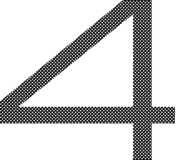 ГЛАВАСоциальная политика в «электронном городе». Повышение адресности и эффективности'ф- Каковы проблемы повышения доступности, качества, адресности социальной политики, решению которых могут способствовать информационные технологии?Обращаясь в различные службы города, так или иначе связанные с решением социальных вопросов, граждане могут прежде всего сталкиваться с необходимостью стояния в длинных очередях и весьма существенными затратами времени для получения разного рода справок и документов или же непосредственно для получения той или иной формы бюджетной поддержки. Решить это проблему, конечно, можно за счет увеличения числа чиновников, работающих в социальных учреждениях, однако такой путь неизбежно сопряжен с ростом расходов на содержание управленческого аппарата и, в конечном итоге, с ухудшением качества жизни горожан. Другой и гораздо более эффективный путь - информатизация социальной сферы, прежде всего, создание различных информационных систем, которые могут максимально упростить и ускорить взаимодействие граждан и органов власти.Именно с информационными системами - регистрами населения в целом, нуждающихся в социальной поддержке граждан и т.д. - связана в первую очередь информатизация социальной сферы.С созданием более комфортных условий для получения социальной поддержки связано и внедрение социальных карт населения. С помощью таких карт горожане имеют возможность получать самые разнообразные формы поддержки, не оформляя никаких дополнительных документов и не тратя на это никакого времени.Решаются в рамках социальной политики и более узкие задачи, которые рассматриваются ниже.Зачем нужны электронные регистры населения?В ряде российских городов (например, Волгограде, Нижнем Новгороде, Нижневартовске, Хабаровске) создаются информационные системы, представляющие собой автоматизированные системы регистров населения и/или записей актов гражданского состояния. Такие системы позволяют автоматизировать работу, соответственно, паспортных столов и отделов ЗАГС.В паспортных столах автоматизируются такие процессы, как выдача справок населению, подготовка документов для постановки граждан на регистрационный учет по месту жительства и пребывания или снятия с регистрационного учета, подготовка документов для оформления паспортов гражданина Российской Федерации. В отделах ЗАГС также происходит автоматизация выдачи справок и, собственно, регистрация актов гражданского состояния.Органам власти регистры населения позволяют решать и некоторые дополнительные задачи. Например, вести мониторинг миграции населения, предоставлять в избирательные комиссии сведения об избирателях, формировать и актуализировать списки кандидатов в присяжные заседатели федеральных судов общей юрисдикции, формировать различные аналитические отчеты для нужд органов местного самоуправления.Для населения такие информационные системы дают как прямые, так и косвенные эффекты. Прямые результаты связаны с тем, что горожане имеют возможность гораздо меньше времени тратить на получение разного рода справок и форм, требуемых для предоставления в органы регистрации сделок с недвижимостью, органы и учреждения социальной защиты, образования и здравоохранения, нотариусам и т.д. Повышается качество обслуживания граждан, поскольку меньше шансов выдать ошибочные справки. Кроме того, становится гораздо проще восстановить утраченные документы.Косвенные результаты обусловлены повышением эффективности работы органов власти, что в конечном итоге должно привести к снижению бюджетных расходов на управление и, соответственно, высвобождению средств на решение гораздо более насущных социальных проблем. Повышение эффективности деятельности властей связано с сокращением временных затрат муниципальных служащих для исполнения должностных обязанностей, связанных с использованием учетных данных о населении для решения разного рода социально-экономических задач, организацией межведомственного обмена данными о населении, в том числе с Пенсионным фондом РФ, Федеральной налоговой службой и др.ф Какую роль должны сыграть информационно-коммуникационные технологии в организации социальной поддержки населения?Ключевой задачей социальной политики городских властей является оказание социальной поддержки социально незащищенным слоям населения. И именно в этом случае особенно насущной является задача формирования информационных систем, позволяющих оказать социальную поддержку всем гражданам, в ней нуждающимся. Такие системы есть во многих городах и регионах (Астраханской, Вологодской, Калининградской областях, городах Волгоград, Москва, Уфа), а в качестве примера можно привести Великий Новгород. В этом городе информатизация сферы социальной защиты населения осуществляется по нескольким направлениям.Первое - мониторинг контингента социально незащищенных групп населения, который предполагает создание и ведение картотеки данных по всем лицам, относящимся к социально незащищенным группам населения.Второе направление - социальное обеспечение пенсионеров, инвалидов и малообеспеченных групп населения, которое включает:пенсионное обеспечение населения;социальную защиту малообеспеченных групп населения;социально-бытовое обеспечение ветеранов и инвалидов;медицинское освидетельствование инвалидности и врачебно-трудо-вая экспертиза инвалидов;жизнеобеспечение проживания пенсионеров и инвалидов в домах-интернатах.Соответствующие информационные системы позволяют не только учитывать соответствующие категории граждан, но и планировать финансирование органов социальной защиты, а также автоматизацию труда (при ведении лицевых счетов по назначению, начислению и перерасчету, финансовому обеспечению пенсий, пособий и других видов социальной помощи; ведении информационно-справочной системы по пенсионному законодательству; статотчетности органов социальной защиты).В Новосибирске задача ставится еще шире - формируется государственная информационная система Новосибирской области «Социальный паспорт гражданина», представляющая собой современную информационную и телекоммуникационную инфраструктуру для сбора, обработки и хранения данных о социальном портрете гражданина с целью предоставления на ее основе качественных социально значимых услуг. Создание такой системы предусматривает среди прочего формирование учетной системы подушевого дохода, включающего в себя учет подворий, домовладений и т.п.Как и в случае с регистрами населения, формирование информационных систем в сфере социальной защиты позволяет, прежде всего, сократить очереди и затраты времени граждан на получение социальной поддержки, увеличить скорость рассмотрения обращения граждан. Одинаковые результаты и для органов власти, в которых появляется возможность:сократить трудозатраты сотрудников социальных служб (в том числе на поиск необходимой информации о конкретном клиенте, о предоставленных ему услугах и об услугах, которые ему предстоит предоставить);осуществлять обмен информацией, необходимой для предоставления мер социальной поддержки и государственной социальной помощи между различными ведомствами (Министерством здравоохранения и социального развития РФ, отделениями Пенсионного фонда РФ и Фонда социального страхования РФ и др.).Кроме того, социальные регистры населения позволяют исключить факты неправомерного получения адресной социальной помощи (осуществляя контроль данных, предоставляемых гражданами), в целом повысить прозрачность всех процессов, связанных с предоставлением социальных услуг населению, исключить вероятность случайной или намеренной утери какой-либо учетной информации вместе с документами. Все это также делает жизнь людей более комфортной.Расширяют ли информационно-коммуникационные технологии знания людей о положенных им льготах?Одна из особенностей социальной политики в России - категориальный принцип предоставления социальных льгот. Социальная поддержка предоставляется не по одному основанию - нуждаемости (уровню доходов) человека или семьи, а по принадлежности граждан к тем или иным категориям - ветеранам, инвалидам, школьникам, студентам, молодым семьям, беременным и т.д. и т.п. Как результат - немалое количество нормативно-правовых актов разных уровней власти, которые эту поддержку регламентируют. А в итоге - банальное незнание людьми тех прав на социальную помощь, которые они имеют.В Самаре названную проблему попытались решить, создав нормативно-правовую базу знаний в социальной сфере. Ее задача - предоставление сведений о нормативно-правовых документах федерального, регионального и муниципального уровней, включающих информацию о социальных категориях, льготах и выплатах, положенных человеку на основании его персональной информации; сведений о порядке реализации интересующих человека льгот и выплат, источниках финансирования и организациях, обеспечивающих их предоставление (адреса организаций и время приема посетителей, контактные телефоны, фамилии менеджеров, к которым можно обратиться по вопросам представления категорий и льгот).База данных является общедоступной благодаря Интернету. Социальная политика является адресной, поскольку информация предоставляется гражданам с учетом их социальной категории и места проживания. Сама база является полной, она содержит информацию обо всех нормативно-правовых документах и обо всех социальных категориях и льготах, определяемых этими документами, причем особо стоит подчеркнуть, что знания собираются из разных источников. Более того, каждый новый документ базы снабжается программным агентом, способным осуществлять периодический поиск и оповещение граждан, которым могут быть предоставлены льготы, определяемые документом.Что дают социальные карты горожан в их социальном обслуживании?Относительно новой технологией в социальной политике, пока еще не получившей массового распространения в российских городах, являются социальные карты горожан. Социальная карта - это многофункциональная именная пластиковая карта граждан, получающих социальную помощь. Наибольшее распространение социальные карты получили в Москве, где реализация проекта в экспериментальном режиме началась в 2001 году. Здесь социальными картами пользуются около 45% горожан, в других городах - это единичные проценты. Даже, например, в Самаре, где социальным картам уделяется немало внимания, доля горожан, пользующихся социальными картами, примерно в 10 раз меньше.Идея использования социальных карт состоит в том, что они могут выполнять сразу несколько функций, делая жизнь держателей карт более комфортной. Например, в Москве, благодаря социальным картам, обеспечивается удобство реализации прав на льготный проезд в общественном транспорте самого города и Московской области, пригородном железнодорожном сообщении. Социальная карта позволяет обеспечить удобство и безопасность получения пенсий, стипендий, субсидий, пособий, городских социальных выплат и собственных средств. С помощью социальной карты можно оплачивать различные услуги, в том числе жилищно-коммунальные, налоги, рассчитываться за товары в магазинах. Более 3000 торгово-сервисных предприятий участвуют в дисконтной программе по предоставлению скидок лицам различных льготных категорий при оплате товаров и услуг. Причем в каких-то случаях эти скидки являются результатом договоренностей между органами власти и организациями (прежде всего государственными или муниципальными), во многих случаях - это добровольное решение коммерческих структур. Предусмотрено использование социальной карты наравне с полисом обязательного медицинского страхования в городских лечебно-профилактических учреждениях. Изготавливаются социальные карты за счет средств городского бюджета.В настоящее время в Москве социальной картой москвича пользуются пять категорий граждан:лица, состоящие на учете в органах социальной защиты населения города Москвы (пенсионеры и др.);лица, обратившиеся за получением единовременной выплаты в связи с рождением ребенка, а также женщины, вставшие на учет в медицинских учреждениях в срок до 20-ти недель беременности;лица, получающие субсидии на оплату жилого помещения и коммунальных услуг;студенты дневной формы обучения высшего профессионального образования, обучающиеся в государственных и аккредитованных негосударственных высших учебных заведениях;■ учащиеся учреждений начального профессионального образования, средних и средне-специальных учебных заведений города Москвы.Социальные карты студентов и учащихся могут также использоваться в качестве электронного пропуска (ключа) в образовательное учреждение, что способствует повышению безопасности и дает возможность контролировать посещаемость занятий.Для держателей социальных карт их основное преимущество это, конечно, удобство использования. Органам власти социальные карты позволяют, прежде всего, повысить прозрачность и контролируемость социальной помощи. Например, в Москве введение социальных карт позволило оценить потоки пассажиров, обслуживаемых транспортными предприятиями.Кроме того, социальные карты позволяют организовать адресное взаимодействие населения и органов власти. Система такого взаимодействия создается в Самаре, в результате чего появляется возможность искать с помощью персонального агента необходимые для обратившегося гражданина льготы и услуги, обратиться напрямую к представителям органов власти с запросами, предоставлять консультации и адресную информацию по нормативно-правовым документам в социальной сфере, социальным категориям и льготам, об основаниях и порядке предоставления льгот и услугКонечно, внедрение социальных карт требует колоссальных затрат, причем не столько на изготовление карт, сколько на создание инфраструктуры, которая позволяет этими картами пользоваться. В Москве формирование объектов инфраструктуры производилось преимущественно за счет внебюджетных источников: средств «Банка Москвы», Московской и Октябрьской железных дорог, Московского метрополитена, Мосгортранса, предприятий торговли, тогда как средства городского бюджета были потрачены только в организациях бюджетной сферы. Общий объем расходов оценивается в миллиарды рублей.В идеале социальные карты должны появиться у каждого жителя и заменить собой обычные бумажные паспорта. Соответственно, должен появиться единый для всех регионов стандарт социальных карт (пока этого нет, и социальная карта жителя одного города не позволяет пользоваться этой картой в другом городе). Однако это пока отдаленная перспектива. В ближайшей перспективе в Москве речь идет, прежде всего, о расширении возможностей использования социальных карт (в ЖКХ, для развития социального такси, учащимися для более широкого круга задач - контроля успеваемости, оплаты питания, пользования библиотеками и др.), а в других регионах - о расширении числа держателей социальных карт или в принципе об их внедрении.Как найти работу с помощью информационных систем?Одним из направлений социальной политики в стране является содействие занятости населения. Полномочия непосредственно органов местного самоуправления в сфере занятости населения невелики, и городские службы занятости являются государственными учреждениями (так определено в законе Российской Федерации от 1 9 апреля 1 991 года № 1032-1 с последующими изменениями и дополнениями). Однако их роль в жизни горожан довольно значима, и исключить их из рассмотрения нельзя.Для людей, обращающихся в городские службы занятости, крайне важно, чтобы имеющиеся в этих службах базы данных вакансий были максимально полными. Для решения этой и некоторых других задач службы занятости организуют обмен информацией с целым рядом заинтересованных в этом структур. Например, в Великом Новгороде городская служба занятости осуществляет информационное взаимодействие с:предприятиями - о вакансиях и потребностях в работниках определенной специальности, специфике предприятий и направляемых на предприятия работниках;учебными заведениями - о программах подготовки (переподготовки) и направлении клиентов на учебу;банками - о направлении документов на выплату пособий по безработице и представлении отчетности по расходованию средств;статорганами - итоговая информация о трудоустройстве и занятости в городе, о ходе работы по организованному набору работников, о формировании и расходовании средств Фонда занятости;Центрами занятости других регионов - об обмене сведениями о вакансиях и направлениях на работу в другие регионы;органами власти и управления, другими хозяйствующими субъектами, имеющими технологическое взаимодействие с центром занятости региона (отделениями Сбербанка, налоговыми инспекциями, регистрационной палатой), о передаче нормативно-правовой и распорядительной документации, списков на выдачу пособий, информации о регистрации предприятий и организаций, о предприятиях и организациях, не отчисляющих налоги в Фонд занятости.Как и во многих других случаях, внедрение информационных систем в службах занятости позволяет существенным образом ускорить оперативность предоставляемых гражданам услуг. И такая задача непосредственно ставится службами занятости при создании таких систем (например, в Москве при создании автоматизированной информационной системы «Биржа Труда»).Повысить качество услуг позволяет и размещение информации в сети Интернет. Например, в Вологодской области с сентября 2009 года функционирует новый сайт Департамента занятости населения области, который позволяет предоставлять гражданам и работодателям услуги в электронном виде. Посетители сайта имеют возможность получить информацию о Департаменте, центрах занятости населения области, государственных услугах, предоставляемых службой занятости гражданам и работодателям, программах, реализуемых на территории области, проводимых мероприятиях, нормативно-правовые документы. Доступны телефоны «горячих линий» для консультирования граждан и работодателей по вопросам занятости населения, соблюдения законодательства РФ о труде и охране труда. Горожанам предоставлена возможность задать вопрос специалистам Департамента занятости населения, скачать формы основных документов и бланки заявлений, представляемых в службу занятости населения, получить информацию о формировании учебных групп и проведении ярмарок вакансий, принять участие в интерактивных опросах на сайте.Размещенные на сайте сведения о вакансиях на предприятиях и в организациях региона обновляются ежедневно. Еженедельно Департамент занятости населения формирует региональный банк вакансий и отправляет его в центры занятости населения, высшие учебные заведения города Вологды, областной военкомат. Информационные киоски установлены в центрах занятости населения и сторонних организациях (библиотеки, органы соцзащиты, отделы по делам молодежи и другие).Еще одна задача, которую позволяют решать информационные системы служб занятости - начисление пособий по безработице, стипендий и прочих выплат гражданам, лишившимся или не имеющим работы.Связаны ли информационно-коммуникационные технологии в социальной сфере с другими информационными ресурсами «электронного города»?Информационные ресурсы социальной политики, как никакие другие, имеют теснейшую связь с информационными ресурсами других сфер «электронного города», ведь социальная поддержка горожан очень часто связана с предоставлением льгот социально незащищенным гражданам. Так, определенные категории граждан имеют право на льготы по оплате жилищно-коммунальных услуг, на льготный или бесплатный проезд, на льготные лекарства и т.д. Соответственно, необходимо единство или сопряженность информационных систем социальной политики и жилищно-коммунального хозяйства, транспорта, здравоохранения.Тесные связи с ЖКХ определяются также тем, что учет населения в стране идет в основном по месту прописки (проживания) граждан, и паспортные столы зачастую «привязаны» к управляющим компаниям, товариществам собственников жилья, жилищным эксплуатационным организациям. При этом регистры населения используются не только в отраслях экономики и социальной сферы, но и в политической жизни муниципалитетов. Именно на их основе формируются списки избирателей для выборов всех уровней, в т.ч. органов местного самоуправления.Особые связи социальной политики и здравоохранения обусловлены не только содержательными, но и организационными особенностями этих отраслей социальной сферы. Дело в том, что на федеральном уровне существует единое Министерство здравоохранения и социального развития Российской Федерации, а в регионах и муниципалитетах, как известно, для упрощения взаимодействия с федеральным центром стремятся к копированию федеральной структуры органов власти. Поэтому в регионах и муниципалитетах за здравоохранение и социальную политику отвечают одни и те же ведомства.Стоит также отметить важность работы служб занятости населения для развития предпринимательства «электронного города». В данном случае вряд ли можно говорить о единстве информационных ресурсов муниципалитета и бизнеса, но взаимодействие их неизбежно.Ф Готовы ли учреждения и население к использованию информационных ресурсов в социальной сфере?Про готовность учреждений социальной сферы к информатизации вряд ли можно сказать что-то особенное. Здесь не требуется кардинальный прорыв в использовании новых дорогостоящих технологий (как в случае внедрения спутниковых систем на транспорте или приборов учета потребляемых услуг в ЖКХ), не требуется массовая компьютеризация практически с «нуля» (как в случае компьютеризации врачей в здравоохранении). Просто необходимо дальнейшее поступательное развитие информатизации в социальной сфере, а некоторым исключением можно считать только массовое внедрение социальных карт, которое является довольно масштабным мероприятием (хотя, конечно, практически про любой российский город можно сказать, что скромные возможности городского бюджета не позволяют приобрести дорогостоящее оборудование и программное обеспечение для оперативного обновления информации и мониторинга принимаемых решений, что возникают постоянные сложности с квалифицированными специалистами в сфере информационных технологий, особенно в связи с низким уровнем зарплат сотрудников муниципалитетов).Но вот что касается готовности населения к использованию информационных ресурсов социальной политики, то в этой сфере ситуация, пожалуй, самая тяжелая. В социальной политике речь в подавляющем большинстве случаев априори идет о наименее социально защищенных слоях населения, а также о наименее обеспеченных слоях населения, которые не могут позволить себе домашний компьютер, о пожилых людях, которые в наименьшей степени готовы к использованию информационных технологий. Поэтому для информатизации социальной политики, как никакой другой отрасли, важно развитие общественных пунктов доступа к сети Интернет, включая бесплатные, в учреждениях социальной защиты. Важно обучение людей, особенно преклонного возраста, информационным технологиям (умению пользоваться компьютером, поисковыми системами Интернета, пластиковыми картами). Причем названные проблемы актуальны для всех городов России, хотя и в разной степени. Даже в Москве, несмотря на заметный рост уровня информационной грамотности взрослого населения, этот уровень городские власти все еще считают низким.Вместе с тем нельзя говорить о том, что социальная политика ориентирована только на неготовых к использованию информационных ресурсов горожан. Социальная поддержка охватывает и молодежь. Один из примеров - поддержка молодых семей, особенно с детьми. И для этой категории граждан, наиболее открытой к использованию информационных технологий, информатизация социальной политики имеет огромное значение.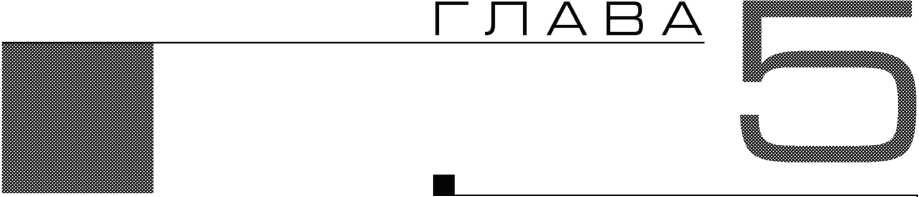 Развитие предпринимательства в «электронном городе». Новые возможности для бизнеса и населения^ Каковы проблемы развития предпринимательства, решению которых могут способствовать информационные технологии?Решение социальных задач развития любого города невозможно без развития его экономики: привлечения инвестиций, сохранения существующих и создания новых рабочих мест, роста доходов населения, увеличения налоговых поступлений в местный бюджет. Муниципальные власти, безусловно, оказывают определенное влияние на развитие предпринимательской и инвестиционной деятельности в городе. Влияние это многогранно. Так, городские власти выделяют земельные участки под застройку, сдают в аренду муниципальные земли и имущество. Городские власти имеют некоторые полномочия в налоговой сфере: устанавливают ставки земельного налога и предоставляют налоговые льготы по его уплате, участвуют в определении параметров единого налога на вмененный доход. Помимо налоговых льгот могут практиковать и другие формы под-держки инвесторов: устанавливать льготные ставки аренды, финансировать инфраструктуру развития бизнеса (технопарки, бизнес-инкубаторы, промышленные зоны и т.д.), использовать ряд других механизмов. Для ряда предприятий важное значение имеет участие в муниципальном заказе. И этот перечень можно еще продолжить, а для Москвы и Санкт-Петербурга расширить, поскольку в этих городах их органы власти имеют еще и полномочия субъектов Российской Федерации.В экономической политике муниципальных властей, в том числе при реализации перечисленных ее направлений, информатизация дает свои позитивные результаты.Во-первых, публичное размещение данных о городах и городской политике дает предпринимателям, инвестором важную информацию для их деятельности. Люди избавляются от необходимости длительных поисков нужных им данных, процесс принятия решений ускоряется, средства экономятся.Во-вторых, как для рядовых граждан, так и для предпринимателей ускоряется их взаимодействие с городскими властями при наличии у последних информационных систем, которые позволяют быстро находить нужную информацию и готовить необходимые документы.В-третьих, открытый доступ к определенной информации повышает прозрачность деятельности городских властей, снижает так называемые административные барьеры, способствует снижению коррупции. Особенно это актуально в отношении муниципальных закупок.Почему информацию о городе следует считать фактором развития предпринимательства?В ходе своей деятельности работающие в городе предприниматели и в еще большей степени потенциальные инвесторы, которые только планируют начать свой бизнес в городе, сталкиваются с необходимостью получения информации об особенностях регулирования предпринимательской деятельности городскими властями (о свободных земельных участках, ставках налогов и арендной платы, финансовой поддержке инвесторов и т.д. и т.п.). Помочь бизнесу в решении этой задачи могут официальные Интернет-сайты органов власти городов. На них могут размещаться базы данных городских нормативно-правовых актов, самая разнообразная информация об особенностях ведения предпринимательской и инвестиционной деятельности, сведения о самих городах. И даже если инвестиционная привлекательность города не слишком велика, наличие необходимой информации все равно может ее повысить.Постепенно в России идет процесс создания официальных Интернет-сайтов городов, при этом наполняемость этих сайтов, их качество с точки зрения наличия необходимой информации для инвесторов и предпринимателей, конечно, разное, и задача на перспективу - сделать это качество высоким во всех городах. Одним из направлений соответствующей работы является взаимодействие городских властей с коммерческими организациями, формирующими региональные выпуски информационно-правовых систем. Такой работой заняты, например, в Нижнем Тагиле. Администрация города сотрудничает с компаниями «Консультант Плюс» и «Кодекс», при этом количество документов, передаваемых в базы данных нормативно-правовых актов, постоянно возрастает. Если в 2005 году в информационно-правовые системы было направлено только 3,5% от общего количества принятых документов, то в 2009 году - уже 1 7,1 %. Таким образом, администрация города стремится к максимальной информационной открытости своей деятельности, что на самом деле важно не только для бизнес-структур, но и для рядовых горожан.Что дает информатизация в поддержке малого и среднего предпринимательства?Даже если в городе отмечается дефицит информации об особенностях ведения предпринимательской, инвестиционной деятельности, для крупного бизнеса это вполне преодолимая проблема (вполне достаточно ресурсов для ее решения). Гораздо сложнее представителям среднего и особенно малого бизнеса. Тем более, что в малый бизнес приходят подчас «с улицы», совершенно не имея опыта предпринимательской деятельности. В этой связи особую роль в информационной политике всех уровней власти приобретает создание специальных систем информационной поддержки малого и среднего предпринимательства. В России действует Федеральный портал малого и среднего предпринимательства, на котором представлена информация о том, как начать свой бизнес, как его развивать и даже как ликвидировать. В частности, даются ответы на вопросы о том, как зарегистрировать бизнес, где взять деньги на его развитие, где разместить бизнес (арендовать землю, имущество и т.д.), как подключиться к инфраструктуре, как управлять предприятием, вести бухгалтерский учет и платить налоги, как обеспечить рынок сбыта и др.На Федеральном портале малого и среднего предпринимательства есть ссылки на аналогичные региональные Интернет-порталы, которые есть у 67 субъектов Российской Федерации. На региональных порталах поддержи малого и среднего предпринимательства дополнительно дается информация о формах и видах поддержки бизнеса со стороны региональных властей, инфраструктуре поддержки (бизнес-инкубаторах, консультационно-информационных центрах развития предпринимательства, фондах поддержки малого предпринимательства и т.п.).Наконец, у ряда городов есть свои Интернет-сайты, посвященные поддержке малого и среднего предпринимательства. Такие есть, например, в Перми и Тюмени. Причем эти порталы служат не только для предоставления информации, но и для организации различной методической помощи, доступа к формам документов и даже on-line обучения и консультаций.Кроме того, в рамках политики поддержки малого и среднего предпринимательства городские власти могут создавать специализированные информационные системы. Например, в Нижнем Новгороде есть информационно-аналитическая система сбора и обработки показателей деятельности малых предприятий. Благодаря этой базе, введенной еще в 2004 году, удалось наладить более объективную оценку динамики развития субъектов малого предпринимательства в Нижнем Новгороде и на основе полученных результатов разрабатывать необходимые меры по поддержке малого и среднего бизнеса. В частности, результаты анализа были использованы при разработке программы развития малого и среднего предпринимательства в городе на 2009-201 1 годы. Более грамотная реализация мероприятий по поддержке предпринимательства, в свою очередь, привела к росту показателей финансово-хозяйственной деятельности отдельных субъектов малого предпринимательства.Что дает информатизацияв градостроительной деятельности?К числу важнейших полномочий органов местного самоуправления (в соответствии с федеральным законом от б октября 2003 года № 131 -ФЗ «Об общих принципах организации местного самоуправления в Российской Федерации») относятся утверждение генеральных планов городов, правил землепользования и застройки, документации по планировке территории, местных нормативов градостроительного проектирования, выдача разрешений на строительство и на ввод объектов в эксплуатацию при осуществлении строительства, реконструкции, капитального ремонта, осуществление земельного контроля за использованием земель.Для повышения эффективности решения названных задач в целом ряде городов создаются информационные системы обеспечения градостроительной деятельности (например, в Уфе, Перми, Нижнем Новгороде, Сургуте, Якутске, Хабаровске). Основу таких систем составляют различные информационные слои электронных карт городов, объединяемые в так называемые единые муниципальные геоинформационные системы.И для юридических, и для физических лиц создание информационных систем обеспечения градостроительной деятельности позволяет заметно снизить сроки согласований в сфере градостроительной деятельности. В Якутске, например, эти сроки были снижены, по оценкам, на 30%, несмотря на резкий рост количества обращений граждан и предпринимателей. Дополнительные преимущества дает и система «одного окна», когда выдача всех видов градостроительной информации происходит в виде единого пакета документов по запросам (такая система действует, к примеру, в Хабаровске).Повышается и прозрачность градостроительной деятельности. Так, в Перми «Правила землепользования и застройки» размещены в сети Интернет, что позволяет всем участникам рынка, простым жителям уточнить многие вопросы, связанные с использованием территории города, что не только существенно экономит время, но и делает возможным широкий общественный контроль за процессом и планами строительства в городе.Сокращаются и трудозатраты чиновников, связанных с градостроительной деятельностью. Например, в Уфе рост производительности труда персонала Управления архитектуры и градостроительства оценили в 3-5 раз по всем процессам подготовки разрешительной документации. В 3-5 раз оценили и рост пропускной способности технологической схемы Главархитектуры города.В Сургуте оценили и косвенные эффекты от внедрения информатизации в градостроительной деятельности. По оценке городских властей среди достижений информационной системы можно назвать:улучшение контроля за реализацией федеральных, региональных и муниципальных программ по развитию территории;увеличение инвестиционной привлекательности проектов застройки, модернизации, реконструкции отдельных объектов и территорий. Увеличение притока инвестиций за счет создания общедоступных ресурсов в сети Интернет;сокращение затрат на моделирование и поиск оптимальных вариантов застройки или реконструкции объектов капитального строительства;повышение эффективности планирования капитального ремонта, реконструкции и сноса объектов.'ф- Сделают ли информационно-коммуникационные технологии более объективным учет городской земли и имущества?Во многом связанными с градостроительными информационными системами являются системы учета городской земли и имущества. Такого рода системы являются довольно распространенными и существуют, к примеру, в Москве, Смоленске, Великом Новгороде, Краснодаре, Ставрополе, Волгограде, Ростове-на-Дону, Кирове, Оренбурге, Сургуте, Магадане. Формат систем различается по городам, но общая их логика более или менее схожа.Внедрение информационных систем учета городской земли и имущества дает те же позитивные результаты, что и системы градостроительной деятельности, и кроме того, некоторые дополнительные. Так, в Москве основная задача учета и анализа городской собственности формулируется как повышение эффективности, обоснованности и оперативности принятия решений органами власти Москвы при управлении имуществом города, в том числе:сдаче в аренду находящихся в собственности города земли и нежилого фонда,продаже земли и объектов недвижимости,управлении имуществом, переданным в оперативное управление и хозяйственное ведение унитарным предприятиям и государственным учреждениям,управлении и продаже пакетов акций акционерных обществ с долей города Москвы.Все это в конечном итоге дает возможность увеличить неналоговые поступления в городской бюджет и тем самым изыскать дополнительные средства для решения социально-экономических задач. Оценки подобного эффекта проводились, в частности, в Волгограде. В этом городе внедрение геоинформационной системы «Учет земель Волгограда» дало возможность повысить собираемость арендных платежей по земельным участкам с 74% в 2004 году до 95% в 2006-2008 годах.Кроме того, с использованием системы «Учет земель Волгограда» в 2006 году были выполнены работы по сравнительному анализу размеров земельного налога и арендной платы по функциональным видам использования земель от кадастровой стоимости земельных участков, а также расчету налоговых ставок и процентных ставок для расчета арендной платы. В результате такой работы был создан классификатор подвидов функционального использования земель и количество подвидов было заметно увеличено, что позволило перераспределить налоговую и арендную нагрузку между разными подгруппами видов функционального использования, а также снизить максимально возможные налоговые ставки и процентные ставки по арендной плате до экономически обоснованных.Некоторые дополнительные результаты внедрения учета земли и имущества можно проиллюстрировать также на примере Магадана и Ставрополя. В этих городах, использующих одинаковый программный продукт, среди прочих результатов удалось добиться:полноценной работы с объектами-памятниками;наладить учет реконструкции объектов с сохранением всей истории о реконструированных частях объектов;выявления фактов сокрытия имущества и его незаконного списания;получения оперативной информации о состоянии арендного фонда, т.е. наличии на любой момент времени свободных площадей, подлежащих сдаче в аренду, что важно для предпринимателей.Могут ли информационно-коммуникационные технологии повысить эффективность и прозрачность муниципальных закупок?Важной сферой для внедрения информационных технологий являются государственные и муниципальные закупки. Хорошо известно, что непрозрачность процедур в этой сфере может порождать коррупцию, поэтому в последние годы во многих регионах и городах создаются специальные информационные системы (логика их создания в регионах и городах одинакова).Одним из примеров является Тверь, где создается Автоматизированная информационная система управления государственным заказом Тверской области. Целями создания этой системы стали комплексная автоматизация операций планирования, размещения и исполнения государственных закупок, осуществление мониторинга цен на товары (работы, услуги), обеспечение управления электронными торгами в режиме реального времени. Целями создания системы также стали достижение максимальной информированности, открытости и доступности для всех потенциальных поставщиков и обеспечение реальной конкуренции поставщиков.Портал государственных закупок Алтайского края позволяет автоматизировать целый ряд процедур, связанных с управлением государственным заказом:подачи заявок заказчиками для размещения заказа для государственных и муниципальных нужд в соответствии с законодательством;проведения торгов (открытый конкурс, открытый аукцион, электронный аукцион) и запросов котировок в соответствии с законодательством;формирования отчетных баз данных;ведения реестров государственных и муниципальных контрактов, заключенных по итогам размещения заказов.В результате внедрения информационных систем в сфере государственного и муниципального заказа решается целый ряд проблем:минимизируются трудозатраты чиновников на все процедуры, связанные с государственным или муниципальным заказом;повышается прозрачность государственных и муниципальных закупок, что обеспечивает доступ к закупкам гораздо большего числа хозяйствующих субъектов, т.е. улучшается предпринимательский климат в целом. Например, внедрение в Калужской области программного продукта «Госзакупки» привело к увеличению количества хозяйствующих субъектов, участвующих в размещении государственного заказа, с 2008 по 2009 год - в 2,5 раза, и из них 70% составляют субъекты малого предпринимательства;реальная конкуренция поставщиков приводит к снижению цен и, следовательно, экономии бюджетных средств;появляются условия для планирования закупок продукции и конкурсного размещения заказов в течение года в соответствии с лимитами бюджетных обязательств (предварительное проведение конкурсного отбора поставщиков на основании гарантированного выделения бюджетных средств).■j^ Что дает электронная торговлякак одна из новых форм государственных и муниципальных закупок?Особо в системе государственных и муниципальных закупок стоит отметить систему электронной торговли, которая играет особую роль в борьбе с коррупцией. Такие системы развиваются во многих регионах и городах, но пока играют разную роль. Например, в Красноярске в 2009 году прошло более 90 аукционов в электронной форме, тогда как в Тамбове - 5.В Красноярске для организации электронной торговли используется Информационная система проведения открытых аукционов в электронной форме, которая обеспечивает:внедрение процедур проведения электронных аукционов с электронной цифровой подписью для обеспечения прозрачности и открытости процедур проведения электронных аукционов;упрощение механизмов допуска к участию в электронных аукционах, расширение круга участников размещения заказа;привлечение к участию в электронных аукционах иногородних поставщиков, исполнителей, подрядчиков.В результате проведения электронных аукционов в Красноярке, по оценкам экспертов, доля экономии бюджетных средств, составила порядка 38%. В Астраханской области экономия оценивается более чем в 1 5% бюджетных средств.Ф Нужны ли информационно-коммуникационные технологии в регулировании торговли?Еще одним полномочием органов местного самоуправления является создание условий для обеспечения граждан услугами связи, общественного питания, торговли и бытового обслуживания. В этой сфере также идет информатизация, хотя известных примеров здесь не так уж много.В частности, в Москве есть Автоматизированная система информационной поддержки обеспечения продовольственной безопасности Москвы. Она предназначена для информационной поддержки технического регулирования в сфере безопасности и качества пищевой продукции, в том числе содержащей генетически модифицированные источники; информационное взаимодействие с информационными системами Минсельхоза РФ, регионов России, стран СНГ и дальнего зарубежья в области продовольственных ресурсов.В Краснодаре действует информационно-аналитическая система «Рынки Краснодара», которая предназначена для формирования единой среды сбора, обработки, представления и анализа информации о деятельности сети розничных рынков, расположенных на территории муниципального образования «Город Краснодар».Специализированное программное обеспечение системы «Розничные рынки» было создано для реализации на территории Краснодара требований федерального закона от 30 декабря 2006 года № 271 -ФЗ «О розничных рынках и о внесении изменений в Трудовой кодекс Российской Федерации», а затем предоставлено на договорных условиях информационного обмена субъектам малого бизнеса. В свою очередь, субъекты малого бизнеса предоставляют информацию о своей деятельности в рамках, установленных указанным законом, профильному органу местного самоуправления. Полученная таким образом информация используется для анализа, координации и принятия оперативных управленческих решений.Считается, что использование системы «Розничные рынки» позволило повысить эффективность муниципального управления:осуществляется своевременный контроль деятельности розничных рынков и выполнения ими требований законодательства;принимаются обоснованные решения по оптимальному размещению как розничных рынков, так и торговых мест на рынках, по ассортиментному перечню продукции, которая реализуется на розничных рынках, выполняется анализ занятости населения муниципального образования в сфере розничной торговли на рынках и т.д.;производится оперативное реагирование на жалобы и обращения граждан по вопросам деятельности розничных рынков.Таким образом, позитивный эффект достигается как для бизнеса, так и для населения.Как и зачем надо развивать бизнес в сфере информационно-коммуникационных технологий?Развитие информатизации имеет большое значение для развития многих отраслей экономики и социальной сферы, но не только. Информатизация требует развития современных видов связи, производства специализированного оборудования, разработки нового программного обеспечения, предоставления новых видов услуг. Все это приводит к появлению соответствующих бизнес-структур, осуществлению необходимых инвестиций и, следовательно, к созданию новых рабочих мест, увеличению доходов населения и налоговых поступлений в бюджеты всех уровней.Влияние органов власти, в том числе муниципальных, на эти процессы выражается, прежде всего, в формировании спроса на информатизацию.Но, кроме того, в ряде городов предпринимаются дополнительные усилия по организации взаимодействия с профильными бизнес-структурами. Так, например, в Хабаровске в 2006 году была разработана концепция информационно-коммуникационной инфраструктуры города, которая определила перспективы и первоочередные цели и задачи по дальнейшему развитию информационного пространства Хабаровска. Для построения единой многофункциональной телекоммуникационной сети города привлекаются все заинтересованные операторы связи. До разработки проектной документации с операторами связи заключается соглашение об участии в строительстве волоконно-оптических линий связи на территории города. В результате такой работы установилось взаимовыгодное сотрудничество администрации и существующих операторов (кабельное телевидение, телефония, Интернет, передача данных), которым на льготных условиях предоставляются технические помещения и конструктивные элементы зданий и сооружений. В ответ администрация получает часть оптических волокон в муниципальную собственность.Аналогичная работа проводилась в Оренбурге в рамках развития построенной в городе в 2005 году единой государственной сети управления и передачи данных города и Оренбургской области.Как связаны информационно-коммуникационные технологии в торговле и предпринимательстве с другими информационными ресурсами «электронного города»?Связи информационных ресурсов предпринимательства с остальными ресурсами «электронного города» относительно слабы, здесь нет столь тесных переплетений, как между различными отраслями социальной сферы. Исключением являются информационные системы служб занятости, которые одновременно решают и социальные проблемы, и проблемы обеспечения трудовыми ресурсами предприятий и организаций.Вместе с тем можно говорить о том, что развитие информатизации в отраслях социальной сферы способствует развитию предпринимательства, поскольку формирование у населения культуры пользования информационными ресурсами повышает, например, интерес к Интернет-сайтам торгово-сервисных компаний. Люди все более активно пользуются Интернет-торговлей, используют Интернет для поиска необходимой им информации и т.д.■■► Готовы ли население и предприниматели к использованию информационных ресурсов в торговле «электронного города»?Готовность горожан к использованию информационных ресурсов предпринимательства по сравнению со всеми другими рассмотренными сферами можно оценить как максимально высокую. Предпринимательством занимаются, как правило, наиболее активные граждане, в наибольшей степени открытые к восприятию всего нового, в том числе и информационных технологий.Для органов власти развитие информационных ресурсов для предпринимателей, используемых зачастую и «обычными» гражданами, как предполагается, особых сложностей с технической или материальной точки зрения не представляет (хотя средства на это, безусловно, нужны). Здесь скорее существует другая и свойственная именно этому виду ресурсов «электронного города» проблема: необходимость политической воли для повышения прозрачности тех процедур, которые связаны с коррупцией. Тем не менее, развитие информатизации в градостроительстве, земельных и имущественных отношениях идет и, хочется надеяться, будет продолжаться в дальнейшем.ПРИЛОЖЕНИЕПримеры отдельных достижений в оказании муниципальных услуг с использованием информационно-коммуникационных технологий в ряде городов России и стран СНГБРЯНСКАвтоматизированное диспетчерское управление пассажирским и коммунальным транспортомНаименование практикиАвтоматизированное диспетчерское управление пассажирским и коммунальным транспортом.Сущность практикиДиспетчерское управление пассажирским и коммунальным транспортом посредством спутниковой радионавигационной системы ГЛОНАСС/GPS.Масштаб мероприятияНизкий уровень контроля и прозрачности работы транспортных и коммунальных операторов, выполняющих городской заказ.Организационное решение вопросаПо результатам обобщения отечественного и зарубежного опыта, в том числе опыта эксплуатации автоматизированной системы диспетчерского управления «Луч», внедренной в Брянском городском пассажирском автотранспортном предприятии, была проведена экспертная оценка основных систем диспетчерского управления, выполнены технико-экономические расчеты и сформировано техническое задание.Технологическое решение вопросаI формирование технического задания;I проведение конкурса на выполнение работ по поставке и внедрению автоматизированной навигационной системы диспетчерского управления;I подписание муниципального контракта на внедрение автоматизированной системы;I поставка оборудования и проведение работ по внедрению автоматизированной навигационной системы диспетчерского управления.Финансовые ресурсы для разработки и реализации предложенийВнедрение системы происходило на принципах софинансирования с Минтрансом России в рамках мероприятий ФЦП ГЛОНАСС.Бюджет муниципального образования «город Брянск» - 6,8 млн. руб. Федеральный бюджет - 2,4 млн. руб.Социальный результатПовысилась точность и регулярность движения транспорта: сегодня фактическое выполнение плановых заданий достигает уровня 98%, нарушения линейной дисциплины водителями сократились на 30-35%, в результате чего количество жалоб со стороны пассажиров на нерегулярность движения снизилось на 35-40%.В дальнейшем планируется значительно расширить возможности информирования населения о фактическом прибытии пассажирского транспорта: с помощью информационных табло, устанавливаемых на крупных остановочных узлах, через мобильные сотовые телефоны (о фактическом прибытии транспорта на каждую остановку), в сети Интернет.Экономический (финансовый) результатПовышены эффективность и оперативность работы диспетчерских служб за счет автоматизации ручных процедур и использования современных телекоммуникационных технологий, в том числе и электронной карты города.Повышены рентабельность транспортного комплекса и эффективность использования подвижного состава за счет сокращения непроизводительных пробегов, сокращения времени простоя и увеличения машино-часов на линии, сокращения затрат на содержание диспетчеров конечных станций.Реализация предложения и возможность его распространенияАвтоматизированная навигационная система диспетчерского управления пассажирским и коммунальным транспортом внедрена на муниципальном унитарном Брянском городском пассажирском автотранспортном предприятии, муниципальном унитарном предприятии «Брянское троллейбусное управление», муниципальном унитарном предприятии «Спецавтохозяйство». Ведется работа по оснащению навигационным оборудованием транспортных средств коммерческих пассажирских перевозчиков, оперативных служб города.Нормативно-правовая базаI Указ Президента Российской Федерации от 1 7 мая 2007 г. № 638 «Об использовании глобальной навигационной спутниковой системы ГЛОНАСС в интересах социально-экономического развития Российской Федерации».I Постановления Правительства Российской Федерации:от 3 августа 1 999 г. N 896 «Об использовании в Российской Федерации глобальных навигационных спутниковых систем на транспорте и в геодезии»;от 9 июня 2005 г. N 365 «Об оснащении космических, транспортных средств, а также средств, предназначенных для выполнения геодезических и кадастровых работ, аппаратурой спутниковой навигации ГЛОНАСС или ГЛОНАСС/GPS» ■ КонтактыБрянская городская администрация: 241050, Брянск, проспект Ленина, 35,тел.: 8 (483) 66-40-44, факс: 8 (483) 72-20-96,е-mail:goradm@gorod.bryansk.ru, www.gorodnews.comВЕЛИКИЙ НОВГОРОДМуниципальная информационная системаКраткое описание типового решенияМуниципальная информационная система (МИС) предназначена для автоматизации процессов учета и управления в едином информационном пространстве Администрации, муниципальных учреждений и предприятий города.Ее создание позволит снизить вероятность допущения ошибки при принятии решения, более эффективно использовать бюджетные средства, а также повысит эффективность работы подразделений.Полное описание концепции решенияВ настоящее время важнейшим показателем развития общества, его экономики и оборонной мощи является степень его информатизации.Информатизация общества - комплексная программа, включающая большое число взаимосвязанных исследований и разработок: от создания современной элементной компьютерной базы и средств связи до технологии построения прикладных информационно-вычислительных систем.Информатизация - это не просто внедрение компьютерной техники в различные области социально-экономической практики, а формирование целостных машинизированных информационных технологий, их массовое «встраивание» в социальный организм и использование, ведущее к новым моделям деятельности.Информатизация связана с повышением уровня системности народного хозяйства, созданием машинно-информатизационных сред, формированием общественной, широко разветвленной системы баз данных и знаний, формированием информационных связей и потоков в производстве, управлении, науке, образовании, сфере услуг и других социальных областях, где внедряется компьютерная техника.Основными объектами, на которые направлен процесс информатизации, являются промышленное производство, экономика, государство (федеральный, региональный и муниципальный уровни), наука и образование.Информационная техника и технология стали главным товарным продуктом в западных странах. В США, Японии, странах Западной Европы подавляющая часть управленческой информации обрабатывается компьютерами.Огромную экономическую эффективность имеет за рубежом применение экспертных систем медицинской и технической диагностики, использование их в экономике, юриспруденции, управлении городом и т. д.Важнейшим элементом городской информационной среды должна быть муниципальная информационная система города, предназначенная для подготовки управленческих решений.Информационная деятельность органов местного самоуправления нацелена на информационную поддержку осуществления принципов народовластия, обеспечения конституционных гарантий прав местного самоуправления, обеспечения государственных гарантий гласности деятельности органов местного самоуправления, осуществления правовой, экономической, финансовой и социальной деятельности органов местного самоуправления и обеспечения непосредственного участия граждан в самоуправлении.■ Перечень автоматизируемых деловых процессовI Регистрация обращений граждан и организаций;I регистрация входящих, исходящих, организационно-распорядительныхдокументов, нормативно-правовых актов; I осуществление контроля исполнительской дисциплины; I размещение информации на Интернет-портале администрации ВеликогоНовгорода;I ведение графика мероприятий администрации Великого Новгорода;I заказ со стороны органов местного самоуправления и уполномоченных ими муниципальных учреждений на поставки товаров, выполнение работ и оказание услуг, связанных с решением вопросов местного значения и осуществлением отдельных государственных полномочий, переданных органам местного самоуправления федеральными законами и законами субъектов РФ;I учет расходов и доходов бюджета;I казначейское исполнение бюджета;I бухгалтерский учет;I пространственный анализ данных и принятие решений (строительство, ЖКХ и службы обеспечения и контроля безопасности жизнедеятельности);I электронный обмен информацией по ЕГРЮЛ с Управлением Федеральной налоговой службы по Новгородской области;I реестр объектов недвижимости Великого Новгорода;I единый государственный реестр индивидуальных предпринимателей;I реестр муниципальной собственности КУМ И администрации Великого Новгорода;I учет договоров и платежей за аренду и управление недвижимостью КУМ И администрации Великого Новгорода;I учет договоров и платежей за аренду и управление земельными ресурсами Великого Новгорода;I управление обслуживанием заявок от граждан и юридических лиц в подразделениях администрации Великого Новгорода и приватизация жилого фонда в МУ «Муниципальная служба по работе с недвижимостью по Великому Новгороду»;I учет уведомлений о регистрации объектов торговли и бытового обслуживания;I учет благотворительной помощи, оказанной предприятиями и предпринимателями социально-значимым учреждениям города;I муниципальный реестр субъектов малого и среднего предпринимательства -получателей поддержки;I муниципальный реестр субъектов малого предпринимательства;I учет несовершеннолетних правонарушителей и неблагополучных семей;I реестр рекламных объектов;I реестр проектируемых, строящихся, реконструируемых и вводимых в эксплуатацию объектов недвижимости;I электронный обмен информацией по расчетам с бюджетом, налоговым льготам, зачетам с Управлением Федеральной налоговой службы по Новгородской области;I единая база данных граждан льготных категорий;I база данных юридических и физических лиц;I база данных по регистрации прав на недвижимость;I база данных по очередям на жилье;I договора пожизненной ренты с гражданами пожилого возраста и нетрудоспособными инвалидами.■ Перечень и характеристики существующих объектов внедренияI Пресс-центр администрации Великого Новгорода.I Отдел мобилизационной подготовки администрации Великого Новгорода. I Комитет муниципальной службы администрации Великого Новгорода. I Управление делопроизводства администрации Великого Новгорода. I Комитет экономики администрации Великого Новгорода. I Комитет потребительского рынка и услуг.I Отдел по вопросам обороны и правоохранительных органов администрацииВеликого Новгорода. I Отдел микрорайона Волховский администрации Великого Новгорода. I Отдел микрорайона Кречевицы администрации Великого Новгорода. I Контрольно-административное управление администрации Великого Новгорода. I Отдел по вопросам архивного дела администрации Великого Новгорода.Хозяйственный отдел администрации Великого Новгорода.Комитет по туризму и зарубежным связям администрации Великого Новгорода.Правовое управление администрации Великого Новгорода.Комитет по управлению муниципальным имуществом Великого Новгорода.Управление по жилищным вопросам.Комитет по информатизации администрации Великого Новгорода. «Муниципальное казенное предприятие «Институт информационных технологий». Комитет финансов.Управление бухгалтерского учета и отчетности администрации Великого Новгорода.Контрольно-ревизионное управление администрации Великого Новгорода. Комитет культуры и молодежной политики администрации Великого Новгорода. Управление по физической культуре и спорту администрации Великого Новгорода. Отдел по культурному наследию администрации Великого Новгорода. Комитет по социальным вопросам администрации Великого Новгорода. Комитет по охране здоровья населения администрации Великого Новгорода. Комитет по опеке и попечительству администрации Великого Новгорода. Комитет по образованию.Комитет по управлению жилищно-коммунальным хозяйством. Комитет архитектуры, градостроительства и земельных ресурсов администрации Великого Новгорода.Комитет по строительству, транспорту и связи администрации Великого Новгорода.Управление по экологии.Дума Великого Новгорода.Избирательная комиссия Великого Новгорода.МЧС.УВД.Управление по делам гражданской обороны и чрезвычайным ситуациям. Центр гигиены и эпидемиологии по Новгородской области.Основными внедрениями (всего 23 шт.) являются: Автоматизированная система «Юридические и физические лица»; Автоматизированная система «Реестр объектов недвижимости Великого Новгорода»;Автоматизированная система «Реестр муниципальной собственности КУМИ администрации Великого Новгорода»; Автоматизированная система «Очереди на жилье»;Автоматизированная система «Реестр проектируемых, строящихся, реконструируемых и вводимых в эксплуатацию объектов недвижимости»;I Автоматизированная система «Единая база данных граждан льготных категорий»; I Автоматизированная система «Муниципальный реестр субъектов малого исреднего предпринимательства - получателей поддержки»; I Система электронного документооборота на базе Lotus Domino 8.5; I Автоматизированный центр контроля за казначейским исполнением бюджета(казначейская система АЦК); I Система градостроительной деятельности.Правовая принадлежностьКоманда проекта: комитет по информатизации I отдел информационных систем (5 чел.); I отдел городского кадастра (5 чел.);I отдел автоматизации финансово-экономических задач (3 чел.); I сектор автоматизации документооборота (2 чел.).Другие организации, участвующие в проекте в качестве подряд/субподряд I МКП ИИТ (от 5 до 1 0 привлеченных специалистов-экспертов); I участники конкурсов на разработку и доработку частей МИС.Возможность тиражированияВ данное время ведутся работы по развитию МИС как силами администрации, так и сторонними разработчиками.При использовании идентичных программных платформ возможность тиражирования решения в других муниципалитетах является высокой.Сферой применения данного решения являются подразделения администрации, МЧС, УВД, муниципальные учреждения и коммунальные службы.Ключевые словаИнформация - сведения о лицах, предметах, фактах, событиях, явлениях и процессах, независимо от формы их представления.Информатизация - организационный социально-экономический и научно-технический процесс создания оптимальных условий для удовлетворения информационных потребностей и реализации прав граждан, органов государственной власти, органов местного самоуправления, организаций, общественных объединений на основе формирования и использования информационных ресурсов.Информационно-коммуникационные технологии (ИКТ) - совокупность методов, производственных процессов и программно-технических средств, интегрированных с целью сбора, обработки, хранения, распространения, отображения и использования информации в интересах ее пользователей.Информационная система - организационно упорядоченная совокупность документов (массивов документов), информационных технологий и электронных регламентов.Муниципальная информационная система представляет собой целостную технологическую, программную и информационную среду создания, хранения, анализа и распространения информации в интересах муниципальных органов власти, предприятий и граждан. МИС является средством информационной поддержки муниципального управления, и ее необходимо рассматривать как объединение всех принятых в организации технологий обработки информации. Информационные ресурсы - отдельные данные и массивы данных в информационных системах (библиотеках, архивах, фондах, банках данных, других информационных системах).Конфиденциальная информация - документированная информация, доступ к которой ограничивается в соответствии с законодательством Российской Федерации.База данных - совокупность организованных взаимосвязанных данных на машиночитаемых носителях.Информационная безопасность - состояние защищенности инфраструктуры формирования, хранения, распространения и потребления информационных ресурсов, которое обеспечивает выполнение положений законодательных актов по защите и эффективное использование информационных ресурсов в общественных интересах согласно санкционированным полномочиям.■ КонтактыКомитет по информатизации администрации Великого Новгорода: тел.: 8 (8162) 98-34-31, 8 (8162) 99-40-00, e-mail: rosa@adm.nov.ruБЕЛАРУСЬ ГОМЕЛЬАвтоматизированная система учета и контроля выделения земельных участков в городе Гомеле■ Краткое описание типового решения«Автоматизированная система учета и контроля выделения земельных участков в городе Гомеле» (далее СИСТЕМА) предназначена для организации учета земельных участков в городе Гомеле. СИСТЕМА должна обеспечить оперативный доступ к информации, сбор и накопление статистических сведений по земельным участкам.Полное описание концепции решенияЦель - создание единой информационной системы в городе по учету земельных участков, обеспечение оперативного доступа к требуемой информации на рабочих местах специалистов в повседневной работе, оперативное и наглядное информирование граждан о наличии и состоянии земельных участков, предоставляемых для индивидуального жилищного строительства, а также снижении расходов при копировании и размножении документов.СИСТЕМА внедряется в горисполкоме, земельноустроительной и геодезической службе города Гомеля, управлении архитектуры и градостроительства и функционирует в рамках одной локальной сети на каждом из указанных учреждений. СИСТЕМА имеет выделенный сервер для хранения и манипулирования данными и позволяет:I вести базу данных земельных участков в городе Гомеле, предоставляемыхнуждающимся гражданам в улучшении жилищных условий; I поддерживать доступ к данным по виду пользователя;I организовать включение/исключение земельных участков из базы данных, сортировку, поиск по всем полям в базе данных, формировать отчеты за период по дате обращения;I формировать отчет о количестве заявителей по конкретному участку за отдельный период (отсортированные по году постановки на учет).Система документирования должна обеспечить вывод отчетной, статистической информации из базы данных в MS Excel.На экране должен отображаться поочередно перечень свободных (незанятых) земельных участков в Гомеле, которые могут быть предоставлены гражданам, нуждающимся в улучшении жилищных условий, для строительства и обслуживания одноквартирных, блокированных жилых домов, образец заполнения заявления и информация о законодательстве по выделению земельных участков, которую будут вносить специалисты отдела по правовому обеспечению и работе с обращениями граждан.Масштаб мероприятияВ настоящее время решение внедрено на территории Гомеля и охватывает следующие учреждения: горисполком, землеустроительную и геодезическую службу Гомеля, управление архитектуры и градостроительства, - и функционирует в рамках одной локальной сети на каждом из указанных учреждений.■ Правовая принадлежностьИсключительные права на созданное решение принадлежат Гомельскому городскому исполнительному комитету.■ Архитектура решения, требования к инфраструктуреСИСТЕМА внедряется для функционирования в операционных средах Windows ХР/ Windows ХР Prof/Windows 2000 и использованию Microsoft Office 2003.Эксплуатация «Автоматизированная система учета и контроля земельных участков в городе Гомеле» не требует дополнительного персонала.Технические требования: работа программного обеспечения по учету земельных участков в городе Гомеле должна выполняться на оборудовании с применением операционной системы: Операционная система Windows ХР/ Windows ХР Prof/Windows 2000; Microsoft Office 2003.Методология внедрения решенияНормативно-правовое обеспечение:данное решение разработано в соответствии с Указами Президента Республики Беларусь от 27 декабря 2007 г. № 667 «Об изъятии и предоставлении земельных участков», от 1 3 сентября 2005 г. № 432 «О некоторых мерах по совершенствованию организации работы с гражданами в государственных органах, иных государственных организациях», Закона Республики Беларусь от 28 октября 2008 г. «Об основах административных процедур», Директивой Президента Республики Беларусь от 27 декабря 2007 г. № 2 «О мерах по дальнейшей дебюрократизации государственного аппарата», Кодексом Республики Беларусь о земле.Расчет бюджета на внедрение типового решенияРешение внедрено за счет городского бюджета, стоимость программного обеспечения составила 6 800 000 белорусских рублей, техническое обеспечение -7 200 000 белорусских рублей. Итого - 14000 000 белорусских рублей.КонтактыПравообладатель - Гомельский городской исполнительный комитет: Республика Беларусь, г. Гомель, ул. Советская, 1 6. Тел./факс: 8 375 (0232) 74-26-40, www.gorod.gomel.by Разработчик - ОДО «КОМСЕРВИС»: Республика Беларусь, г. Гомель, ул. Крестьянская, 31, тел.: 8 375 (0232) 74-50-78; www.komservis.com Ведомства, где решение внедрено:Землеустроительная и геодезическая служба г. Гомеля: Республика Беларусь, г. Гомель, ул. Крестьянская, 1 4, тел.: 8 375 (0232) 74-41 -95. Управление архитектуры и градостроительства г. Гомеля: Республика Беларусь, г. Гомель, ул. Пролетарская, 43, тел.: 8 375 (0232) 74-14-04.КРАСНОДАРИнформационная система «Официальный адресный реестр»Наименование практикиИнформационная система «Официальный адресный реестр» предназначена для автоматизированного ввода, обработки, хранения и передачи адресной информации о расположенных на территории МО «Город Краснодар» объектах недвижимости, включая сведения о населенных пунктах и жилых районах, адресных объектах и адресных единицах, составляющих в совокупности официальный адресный реестр МО «Город Краснодар».Сущность практикиИнформационная система «Официальный адресный реестр» представляет собой программно-технический комплекс, разработанный на основе трехуровневой архитектуры «клиент-сервер».Использование системы позволяет создать базовый информационный массив, необходимый для функционирования информационных систем, использующих адреса объектов недвижимости. Кроме того, обеспечивается оперативное обслуживание населения, обращающегося в органы местного самоуправления, занимающиеся вопросами архитектуры и градостроительства. Также удовлетворяются потребности городских структур (органов власти, коммунальных служб, бизнес-структур и др.) в адресной информации объектов недвижимости, расположенных на территории муниципального образования город Краснодар.Разработка системы потребовала б месяцев, первоначальное внедрение системы осуществлялось 3,5 месяца.Применение информационной системы «Официальный адресный реестр» позволяет формировать базу данных актуальных и прежних адресов объектов недвижимости, расположенных на заданной территории. Как известно, адресная информация является ключевой в большинстве информационных систем государственного и муниципального уровней. Особую значимость она приобретает при организации межведомственного информационного обмена, формирующего единое информационное пространство территории.Организационные решенияРазработку и внедрение ИС «Официальный адресный реестр» в администрации МО «Город Краснодар» осуществили следующие органы местного самоуправления: I управление информатизации;I департамент архитектуры и градостроительства в лице муниципального учреждения «Информационный центр по обеспечению градостроительнойдеятельности администрации муниципального образования «Город Краснодар» (далее - МУ Градинформ»).После ввода системы в промышленную эксплуатацию, ИС «Официальный адресный реестр» была представлена на конкурс ИТ-проектов, проведенный департаментом по транспорту и связи Краснодарского края. Совет по информатизации при администрации Краснодарского края вынес решение об использовании ИС «Официальный адресный реестр» как типового решения.Был проведен конкурс среди муниципалитетов Краснодарского края, готовых к внедрению данной системы и имеющих необходимые технические и кадровые ресурсы. Муниципалитеты таких муниципальных образований как Анапа, Армавир, Геленджик, Горячий Ключ, Сочи, были отобраны в данном конкурсе.Параллельно был проведен конкурс среди ИТ-организаций для внедрения и опытной эксплуатации ИС «Официальный адресный реестр» в выбранных муниципалитетах. Такой организацией стало государственное унитарное предприятие «Центр информационных технологий» (далее - ГУП ЦИТ). Специалисты ГУП ЦИТ при поддержке управления информатизации администрации МО «Город Краснодар» осуществили установку ИС «Официальный адресный реестр» в каждом из победивших в конкурсе муниципалитетов, провели обучение работников муниципалитетов работе с системой. По завершении этого были подписаны документы о вводе системы в опытную эксплуатацию. Дальнейшее сопровождение системы осуществляет ГУП ЦИТ■ Технологическое решение вопросаРазработка и внедрение ИС «Официальный адресный реестр» в администрации МО «Город Краснодар» осуществлялось поэтапно:Создание рабочей группы для разработки концепции создания ИС «Официальный адресный реестр».Подготовка и выпуск постановления главы МО «Город Краснодар», регламентирующего работы по созданию и использованию системы.Разработка технического задания на создание ИС «Официальный адресный реестр».Разработка базы данных и программных модулей ИС «Официальный адресный реестр».Разработка документации.Обучение администратора системы и пользователей работе с системой.Опытная эксплуатация системы.Ввод системы в промышленную эксплуатацию.Внедрение ИС «Официальный адресный реестр» как типового решения: 1. Представление ИС «Официальный адресный реестр» в департамент по транспорту и связи Краснодарского края.Отбор системы как типового решения Советом по информатизации при администрации Краснодарского края.Конкурс среди муниципалитетов Краснодарского края, готовых к внедрению данной системы и имеющих необходимые технические и кадровые ресурсы.Конкурс среди ИТ-организаций для внедрения и эксплуатации ИС «Официальный адресный реестр» в муниципалитетах.Выбранная ИТ-организация при поддержке управления информатизации администрации МО «Город Краснодар» внедрила систему в отобранных муниципалитетах.Финансовые ресурсы для разработки и реализации предложенияИС «Официальный адресный реестр» разработана за счет средств бюджета МО «Город Краснодар». Передана муниципалитетам Анапы, Армавира, Геленджика, Горячего Ключа, Сочи в состоянии «как есть» и бесплатно.Средства на внедрение системы в перечисленных муниципалитетах были предусмотрены в программе «Электронная Кубань» на 2005-2010 годы, по пункту «Создание типовых программно-технических решений для поддержки деятельности органов местного самоуправления».Социальный результатИС «Официальный адресный реестр» используется в МУ «Градинформ» при работе с обращениями граждан по вопросам определения, присвоения и подтверждения адресов объектов недвижимости, позволяя повысить оперативность и качество обслуживания.Реализация предложения и возможности его распространенияИС «Официальный адресный реестр» внедрена в муниципальном учреждении «Информационный центр по обеспечению градостроительной деятельности администрации муниципального образования «Город Краснодар» (далее - МУ «Градинформ»). Общее количество зарегистрированных пользователей - 1 29.ИС «Официальный адресный реестр» отобрана Советом по информатизации при администрации Краснодарского края в качестве типового программного решения для органов местного самоуправления Краснодарского края. Внедрение системы как типового программного решения было выполнено в органах местного самоуправления администраций следующих муниципальных образований Краснодарского края: Анапа, Геленджик, Горячий Ключ, Армавир, Сочи.В соответствии с обращением главы администрации Абинского поселения Абинского района Краснодарского края, ИС «Официальный адресный реестр» внедрена в отделе ЖКХ и градостроительства указанной администрации.Общее количество внедрений - 7.ИС «Официальный адресный реестр» рекомендуется к внедрению в органах местного самоуправления и отраслевых органах, занимающихся вопросами ведения информации об адресах объектов недвижимости.Применена технология Web-приложения, обеспечивающая принцип работы «тонкого клиента» - на сервере работают: Web-сервер, СУБД и бизнес-логика процесса, на клиенте - браузер Internet Explorer, визуализирующий полученные от Web-сервера страницы. Пользователям предоставляется доступ к данным системы как в локальной компьютерной сети, так и с удаленных рабочих мест по каналам передачи данных. При разработке системы и для обеспечения ее функционирования используется общесистемное программное обеспечение компании Microsoft.Принятые нормативно-правовые документыI Постановление главы муниципального образования «Город Краснодар» от19.10.2006	г. №672 «Об утверждении «Положения о порядке присвоения
адресов объектам недвижимости и порядке ведения официального адресно-
го реестра муниципального образования «Город Краснодар»;I Постановление главы муниципального образования «Город Краснодар» от20.03.2007	г. №225 «О внесении изменений в Постановление главы муници-
пального образования «Город Краснодар» от 1 9.1 0.2006 г. №672 «Об утвер-
ждении «Положения о порядке присвоения адресов объектам недвижимости
и порядке ведения официального адресного реестра муниципального обра-
зования «Город Краснодар»;I Постановление главы муниципального образования «Город Краснодар» от28.08.2008	г. №676 «О внесении изменений в Постановление главы муници-
пального образования «Город Краснодар» от 1 9.1 0.2006 г. №672 «Об утвер-
ждении «Положения о порядке присвоения адресов объектам недвижимости
и порядке ведения официального адресного реестра муниципального обра-
зования город Краснодар».КонтактыУправление информатизации администрации муниципального образования«Город Краснодар»: 350000 г. Краснодар, ул. Красная, 1 22,тел.: 8 (861) 259-1322, 8 (861) 251-8591, e-mail: ui@krd.ru, vst@krd.ru.НаправлениеАвтоматизированная информационная система, архитектура и градостроительство, адресный реестр.■ ОтрасльОрганы архитектуры и градостроительства муниципального образования.УКРАИНА ЛУГАНСКЕдиная система электронного документооборота города Луганска на базе Автоматизированной системы делопроизводства «ДОК ПРОФ»Краткое описание типового решенияВ рамках реализации и внедрения Муниципальной информационной системы города Луганска (МИС г Луганска) выполнены работы по созданию единой системы электронного документооборота на базе «Автоматизированной системы делопроизводства «ДОК ПРОФ».«Автоматизированная система делопроизводства «ДОК ПРОФ 2.0» предназначена для автоматизации процессов общего делопроизводства, делопроизводства обращения граждан, контроля исполнения поручений руководства, текущей работы с документами в структурных подразделениях организации, обработки и согласования проектов документов, ведения электронного архива. Система имеет гибкие средства настройки, которые позволяют реализовать автоматизированный процесс делопроизводства и электронный документооборот в масштабах любой корпорации, предприятия или учреждения со сложной организационной структурой и удаленными подразделениями.Полное описание концепции решенияСистема «ДОК ПРОФ» (далее - Система) предназначена для автоматизации процессов общего делопроизводства, делопроизводства обращения граждан, контроля исполнения поручений руководства, текущей работы с документами в структурных подразделениях организации, обработки и согласования проектов документов, ведения электронного архива. Основными целями разработки и внедрения Системы являются: I повышение эффективности принятия управленческих решений; I усиление контроля исполнительской дисциплины;I оптимизация потоков документационной информации в бумажном и электронном виде; I исключение случаев утери документов;I создание единого информационного пространства для ввода, обработки,анализа, хранения документов; I обеспечение оперативного контроля эффективности делопроизводства дляинформирования руководства, контроля исполнения документов, принятиярешений на основе полной и достоверной информации о ходе исполнениядокументов и поручений;l предоставление руководству организации возможности внедрения эффективных методов сокращения объемов служебной переписки;I обеспечение регулярной проверки состояния делопроизводства, как в самой организации, так и в организациях и на предприятиях, входящих в сферу ее управления;I всемерное содействие рационализации, механизации и автоматизации процессов делопроизводства;I обеспечение организации обучения сотрудников делопроизводственной службы и других структурных подразделений пользованию системой с целью повышения квалификации;I автоматизация контроля выполнения требований по оформлению документов и организации делопроизводственных процессов, предусмотренных государственными стандартами и внутренними организационно-распорядительными документами и нормативами;I автоматизация механизма передачи неоформленных документов в случае увольнения сотрудника, а также в случае его отпуска, командировки или длительного отсутствия по служебным обстоятельствам;I автоматизация процесса документирования всего комплекса документов, предусмотренного номенклатурой дел;I автоматизация централизованного приема и передачи всех видов документов в канцелярию, поступающих в организацию из разных источников в бумажном или электронном виде;I уменьшение количества рутинных и ручных операций и значительное повышение скорости обработки документов каждым ответственным сотрудником за единицу времени;I усовершенствование процесса обработки обращений граждан (для государственных организаций);I автоматизация регламентного порядка работы с документами с момента их создания или поступления до момента отправления или передачи в архив;I обеспечение конфиденциальности хранимой информации, проверки прав пользователей при работе с системой и защиты данных от несанкционированного доступа.Основными задачами разработки и внедрения Системы являются:I создание единой автоматизированной технологии делопроизводства длявсех структурных подразделений организации, которая охватывает все этапыжизненного цикла бумажного документа; I сокращение времени на выполнение процедур идентификации документов,поиска информации по реквизитам бумажных документов;I уменьшение роли человеческого фактора в технических процедурах делопроизводства;I создание условий для оперативного анализа процессов делопроизводства и контроля исполнения за счет ввода в действие автоматизированной технологии подготовки отчетов.■ Перечень автоматизируемых деловых процессовСистема электронного документооборота ДОК ПРОФ СТЕП 2.0ТМ автоматизирует следующие деловые процессы: I регистрация документов; I документооборот; I контроль исполнения документов; I отработка обращений граждан; I работа с судовыми делами; I работа с проектами документов; I ведение номенклатуры дел;I упорядочение дел, проведение экспертизы ценности документов, хранениедокументов; I уничтожение документов;I подготовка документов к передаче на государственное хранение; I поиск документов;I ведение электронного архива документов; I мониторинг системы; I статистические и аналитические отчеты; I отправка корреспонденции;I обмен документами с внешними системами документооборота; I работа со сценариями документов; I управление заданиями;■ Правовая принадлежностьАО «СИТРОНИКС Информационные технологии».■ Возможность тиражированияСистема электронного документооборота ДОК ПРОФ, входящая в состав решения Луганского городского совета, применима для внедрения в Секретариате Президента, Кабинете министров, Верховном Совете, министерствах, ведомствах, Верховном и других судах, областных и городских советах, банках, других государственных и коммерческих организациях.■ Архитектура решения, требования к инфраструктуреПодготовка проектов документовПовсеместно используемая технология создания документов включает в себя компьютерный набор текста, сохранение его в любом доступном месте компьютерной сети и перенесение на бумажный носитель. Недостаток этой технологии заключается в отсутствии возможности отслеживания и контроля процесса создания документа в автоматизированном режиме. Отсутствие контроля может привести к фальсификации документа, утере электронной версии проекта документа, несоответствию проекта документа его конечной версии, утвержденной руководством и т.д. Перечисленные недостатки особенно недопустимы, если речь идет о подготовке распорядительных документов, законов, указов и т.п.Задача внедряемой в организации системы автоматизации делопроизводства заключается в создании такого процесса подготовки документов, который позволит в автоматическом режиме отслеживать и контролировать ход подготовки, работу специалистов, сроки исполнения и другие необходимые параметры.Описанная выше задача успешно решена в системе автоматизации делопроизводства «ДОК ПРОФ». Перед компьютерным набором текста в системе для каждого документа создается и сохраняется так называемая электронная регистрацион-но-контрольная карточка (ЭРКК). Карточка создается при регистрации входящей или исходящей корреспонденции, проектов нормативно-правовых актов, поручений и т.д. ЭРКК содержит информацию о регистрации документа, представленную в цифровой форме (порядковый номер документа, название документа, номер документа и т.д.), и информацию, включающую характеристики документа в словесной форме (наименование корреспондента или группы корреспондентов, тип документа, его статус и т.д.). После создания карточки в текстовом редакторе Microsoft Word осуществляется набор текста документа. Версию текста документа, окончательную и (при необходимости) промежуточные, сохраняют в базе данных системы автоматизации делопроизводства. После утверждения окончательной версии проект печатают на бумажном носителе. Информация, хранимая в карточке в цифровом виде, преобразуется в штриховой код и этот штриховой код наносится на каждую страницу бумажного носителя документа, причем, штриховой код содержит номер страницы проекта документа. Оригиналы документов на бумажном носителе сохраняются в архиве организации.Автоматизация обработки документовЕжедневный ввод и предварительная обработка большого массива документов в организации требует принятия специальных мер технического и организационного характера. Среди них необходимо отметить:1. ведение рубрикаторов, т.е. сведение к минимуму ввода словесной информации при заполнении регистрационной карточки;сканирование оригиналов документов, поступающих в организацию извне;организация поточного сканирования и пакетной обработки документов./. Ведение рубрикаторов для словесных реквизитовШироко известны способы контроля документооборота в системах делопроизводства и информационных системах с небольшими массивами документов с использованием картотек. На карточки наносят маркировочные метки, которые позволяют достаточно быстро ориентироваться в массивах документов. Эти способы поиска документов и контроля прохождения трудоемки и не оперативны, поскольку технология маркировки и идентификации действительности документов (источников информации) основана на использовании ручного труда и примитивных механических или оптических устройств поиска.Следующим шагом в совершенствовании автоматизации обработки большого массива документов является введение электронной регистрационно-кон-трольной карточки. Карточка создается при регистрации входящей корреспонденции, проектов нормативно-правовых актов, приказов, поручений и т.д. С целью идентификации документа и исключения возможности его фальсификации документ маркируют штриховым кодом, который формируется из атрибутов ЭРКК и наносится на бумажный носитель.Описанная технология обработки документов обеспечивает регистрацию документа, его маркировку штрих-кодом и идентификацию документа. Однако возможности этой технологии ограничены, поскольку она не позволяет выявить, например, семейство документов, которые имеют отношение к одному корреспонденту.Для решения этой проблемы в системе автоматизации делопроизводства «ДОК ПРОФ» на каждый словесный атрибут, представленный в электронной регистрационно-контрольной карточке, создается рубрикатор. Рубрикатор заполняется перечнем актуальных значений атрибута, так что при заполнении ЭРКК словесному значению атрибута присваивается соответствующий цифровой код рубрикатора.В зависимости от принятой в организации системы делопроизводства для систематизированной кодировки словесной информации разрабатываются рубрикаторы на отдельные характеристики документа, например: I на группы корреспондентов, принадлежащих к одному родовому понятию; I на отдельных корреспондентов; I на типы документов; I на статус документа и т.д.Каждой характеристике документа в соответствии с рубрикатором присваивается цифровой код. Совокупность цифровых кодов отдельных характеристик образует интегрированный признак - вид документа.Сканирование оригинальных бумажных версий документовДля сохранения данных о входящей корреспонденции, поступающей в организацию извне, необходимо, кроме заполнения регистрационной карточки, обеспечить сохранение электронных образов поступающих документов. Система «ДОК ПРОФ» обеспечивает после заполнения электронной реги-страционно-контрольной карточки автоматическое сканирование документа и сохранение в базе данных системы его графического образа. При этом сканирование может быть как полным, когда документ сканируется целиком после нанесения штрихового кода на бумажный оригинал, так и фрагментарным, когда с помощью оптического карандаша выборочно сканируются самые важные разделы (поля). Встроенный модернизированный модуль распознавания от компании ABBY обеспечивает автоматическое распознавание графического образа документа или его частей и их верификацию (проверку правильности распознавания). Информация в виде распознанного текста сохраняют в полях ЭРКК и используют в дальнейшем для контекстно-зависимого поиска. Информацию в виде графического изображения сохраняют в электронном архиве.Поточное сканирование документовОтдельное сканирование каждого входящего документа делает процесс трудоемким и затратным, особенно, если речь идет о вводе большого объема входящих или исходящих документов. Для ускорения этого процесса в систему «ДОК ПРОФ» встроен модуль поточного сканирования документов. Процесс поточного сканирования ведется на высокоскоростном сканере, причем в сканер сразу загружается для сканирования некоторое количество документов. С помощью программного компонента распознавания отсканированных образов графические изображения страниц группируют в пакеты. Пакеты представляют собой графические изображения отдельных документов, на первой странице которого напечатан штрих-код. При распознавании штрих-кода устанавливается связь графического изображения документа и электронной регистрационно-кон-трольной карточки, осуществляется проверка комплектности документа поданным ЭРКК путем сопоставления количества отсканированных страниц с количеством страниц, отмеченных в регистрационной карточке, и устанавливается соответствие графического изображения сданными ЭРКК.На примере обработки входящей/исходящей корреспонденции будет описан весь процесс автоматизированной обработки документов, который обеспечивается системой «ДОК ПРОФ».Процесс автоматизированной обработки документов начинается с регистрации каждого документа - создания на него электронной регистрационно-кон-трольной карточки. В карточку вносится номер документа и дата его получения или отправления. На основании номера документа, даты и вида документа (интегральная характеристика) система автоматически осуществляет поиск по ранее зарегистрированным документам на предмет наличия аналогов. Если искомый ранее зарегистрированный документ найден, то текущий документ регистрируется как дополнительный. Если в документе установлен признак срочности исполнения, система автоматически определяет в электронной карточке порядок рассмотрения документа в срочном порядке.Отдельные фрагменты документа сканируются с помощью оптического карандаша, и полученная информация сохраняется в электронную карточку.Входящему документу присваивается порядковый номер регистрации, фиксируется дата регистрации, и на основании этих цифровых данных осуществляется маркировка документа штрих-кодом, который наносится на бумажный оригинал документа в его правый верхний угол с помощью специального принтера.После нанесения штрихового кода документ вместе с другими промаркированными документами загружают в скоростной сканер для поточного сканирования. С помощью программного компонента распознавания отсканированных образов графические изображения страниц документов группируют в пакеты, каждый из которых представляет собой отдельный документ с нанесенным на первой странице штрих-кодом. С помощью того же программного компонента штриховой код распознается и устанавливается связь с электронной карточкой для проверки соответствия отсканированных страниц документа сданными, занесенными в карточку. При установлении соответствия и графическое изображение документа, и распознанный текст вводятся в базу данных системы «ДОК ПРОФ». Описанный процесс позволяет:I находить документ по любому признаку, выраженному в цифровой форме; I строить цепочки документов, связанных по одному или нескольким признакам; I проводить контекстно-зависимый поиск документов;I выявлять «семейство» документов, т.е. определять множество документов,имеющих один первичный документ; I проводить статистический анализ документов; I оптимизировать затраты на первичную обработку документов.Штрих-кодовая маркировка и идентификация документов Современная система делопроизводства немыслима без встроенных средств маркировки и идентификации документов, которые позволяют защищать документы от подделки и подтверждают их действительность. Как правило, на основании реквизитов документа формируется контрольная информация в цифровой форме, контрольная информация преобразуется в штриховой код, который наносится на бумажный носитель документа. Легитимность документа, исполненного на бумажном носителе, проверяется с помощью технических средств путем считывания штрихового кода, преобразования его в цифровую форму и сравнения полученных данных с информацией о документе, хранимой в системе делопроизводства.Описанный алгоритм маркировки и идентификации имеет один существенный недостаток - информация о документе может быть получена только с помощью специальных технических средств и недоступна для визуального прочтения.Система автоматизации делопроизводства «ДОК ПРОФ» лишена этого недостатка и имеет встроенные средства для идентификации документа без специальных технических средств. Это достигается за счет нанесения вместе со штриховым кодом дополнительного маркировочного кода в виде литерно-цифровых символов, читаемых визуально.Процесс создания документа, исполненного на бумажном носителе, начинается с регистрации входящего или исходящего документа в виде электронной регистрационно-контрольной карточки (ЭРКК).В процессе регистрации документа пользователь заполняет поля ЭРКК реквизитами (атрибутами) документа. Заполнив все необходимые поля, пользователь инициирует сохранение документа в виде записи в базе данных. Кроме атрибутивной информации, ЭРКК содержит информацию, позволяющую идентифицировать ее в базе данных. При этом, на основании определенных атрибутов ЭРКК формируется контрольная информация в цифровой форме, которая после преобразования наносится на документ в машиночитаемую зону как маркировочно-идентификационный код в виде штрихового кода и дополнительно содержит маркировочный код в виде совокупности литерно-цифровых символов, читаемых визуально.При идентификации документа считывают штриховой код, преобразуют его в цифровую форму, выделяют из нее атрибуты документа и по ним в базе данных находят электронную регистрационно-контрольную карточку документа.При отсутствии специальных технических средств, предназначенных для чтения штрихового кода, пользователь может провести идентификацию документа по маркировочному коду, представленному в виде литерно-цифровых символов, читаемых визуально.При печати документа на каждую его страницу наносится уникальный штрих-код, устанавливающий однозначное соответствие между электронной версией проекта документа и его бумажной копией. При необходимости в штрих-код вносится номер помечаемой страницы. Любое внесение изменений в проект документа приводит к созданию новой его версии. При печати новой версии проекта документа на его страницы наносится уникальный штрих-код, отличный от предыдущей версии.Однозначное соответствие электронной и бумажной версий документа позволяет защищать документы от подделки и подтверждать их действительность, причем дополнительный маркировочный код позволяет это делать визуально, без применения специальных технических средств.■ КонтактыУправление компьютеризированных систем аппарата Верховной Рады Украины: тел.: 8 (1038) 044 255-42-79, www.zakon.rada.gov.uaУправление информационных ресурсов и технологий Верховного суда Украины: тел.: 8 (1038) 044 253-12-54, www.scourt.gov.uaУправление информационно-компьютерного обеспечения Днепропетровской областной государственной администрации: тел.: 8 (1 038) 056 742-89-89, www.adm.dp.uaОтдел компьютерно-телекоммуникационного обеспечения и защиты информации Луганского городского совета: тел.: 8 (1 038) 0642 58-1 1 -02, www.gorod.lugansk.uaМАГАДАНВнедрение автоматизированной системы диспетчерского сопровожденияНаименование практикиВнедрение автоматизированной системы диспетчерского сопровожденияСущность практикиВнедрение системы управления перевозочным процессом на базе навигационной системы стандарта ГЛОНАСС и системы связи на основе GSM-сети.Масштаб мероприятияУстановка средств технического контроля и мониторинга подвижных объектов (автотранспортных средств), выполняющих пассажирские перевозки по установленным маршрутам муниципального образования «Город Магадан».Организационное решение вопросаВ соответствии с договором на право оказания услуг по перевозке пассажиров перевозчики обязаны будут оборудовать транспортные средства техническими средствами контроля.Технологическое решение вопросаВ 2009 году на автобусе НЕФАЗ, выполняющем перевозки по социально-значимому маршруту, установлен блок системы М 2 М-City В us и программное обеспечение, заключен договор на опытно-тестовую эксплуатацию.Финансовые ресурсы для разработки и реализации предложенийВ 2009 году в городском бюджете были предусмотрены финансовые средства в размере 3000 тыс. руб. Планировалось также привлечь 3000 тыс. руб. за счет внебюджетных источников.Социальный результатПовышение качества предоставляемых услуг по транспортному обслуживанию населения и организация работы подвижного состава по 5-10-минутному интервалу движения на маршрутах. Усиление контроля за соблюдением правил дорожного движения водительским составом, осуществляющим пассажирские перевозки.Реализация предложения и возможность его распространения1 -й этап - апробирование оборудования и обучение персонала.й этап - внедрение оборудования на всех городских маршрутах.й этап - распространение навигационной системы в коммунальных службах города.Нормативно-правовая базаГородская целевая программа «Совершенствование транспортного обслуживания населения муниципального образования «Город Магадан» на 2008-201 1 годы», утвержденная решением Магаданской городской Думы от 29 февраля 2008 г. № 12-Д.КонтактыИсполнитель - муниципальное учреждение города Магадана «Центральная диспетчерская служба городского пассажирского транспорта», тел.: 8 (41322) 62-51-62Дополнительные материалы: www.magadangorod.ruМАГАДАНРегиональная система защищенного электронного документооборота (PC ЗЭД)Краткое описание типового решенияНазначение Системы - организация защищенного, юридически значимого электронного документооборота между территориально-распределенными участниками. Цель создания Системы - реализация электронного документооборота между мэрией города Магадана и муниципальными учреждениями города.Полное описание концепции решенияНа момент внедрения Системы в распоряжении мэрии и ее контрагентов имелись разнородные, разобщенные системы документооборота. Если в мэрии уже используется СЭД на базе Lotus Notes, то у контрагентов полноценные решения в этой области отсутствуют.Между тем количество документов, циркулирующих между объектами автоматизации, имеет стойкую тенденцию к росту. Соответственно возрастает время обработки каждого документа, расходы на бумагу, расходные материалы. Система регистрации прохождения документов между объектами автоматизации основана на ручном вводе данных, что подвергает актуальность данных значительному риску, в связи с возможными ошибками ввода.Цели создания СистемыI Объединение разобщенных систем документооборота, используемых объектами автоматизации.I Организация совместной работы с электронными документами (каталогами и отдельными файлами).I Централизованное управление пользователями, группами пользователей и разграничение прав доступа.I Использование приложения для удобной работы с файлами и документами -хранения, обмена, распределения прав доступа к ним. Выкладка своих файлов в Систему, распределение прав доступа к ним, в зависимости оттого, для кого предназначен тот или иной документ, носит ли он конфиденциальный характер или подготовлен для общего использования.I Обеспечение комплексной информационной защиты электронных данных (шифрование и электронная цифровая подпись).I Защита канала передачи данных (использование TLS/SSL-протоколов);I Защита доступа к данным (строгая аутентификация и авторизация доступа по цифровым сертификатам, система ролей с распределением прав доступа).l Обеспечение комплексной защиты юридических прав участников электронного документооборота (поддержка российского сертифицированного средства криптографической защиты информации - КриптоПро CSP).I Системный аудит и контроль.I Наличие в структуре документооборота независимой третьей стороны, исполняющей функции регистраторации прохождения документов между объектами автоматизации.Основные требования, предъявляемые к СистемеI	Высокая отказоустойчивость.I	Высокое быстродействие.I	Высокая (двухуровневая) степень защиты информации.I	Низкая стоимость внедрения и владения.I	Юридическая значимость.I	Простота в сопровождении.Состав и структура СистемыСервер Системы на площадке специализированного оператора связи ОАО «Дальневосточная компания электросвязи» на платформе «КриптоДок» реализует: I управление учетными записями пользователей и группами пользователей; I управление правами доступа к ресурсам хранилища (каталогам и файлам); I центр регистрации (управление запросами и сертификатами); I работа с файлами и каталогами; I обмен сообщениями между пользователями;I сеть передачи данных оператора связи ОАО «Дальневосточная компанияэлектросвязи»; I система криптозащиты информации «КриптоПро»; I удостоверяющий центр; I клиентские места.Обеспечение создания, функционирования и развития Системы (план) Для реализации будет использована готовая Региональная Система защищенного электронного документооборота (РСЗЭД) Магаданского филиала ОАО «Дальневосточная компания электросвязи». Вся структура уже реализована, за исключением п. 5.5., Магаданским филиалом ОАО «Дальневосточная компания электросвязи».Для включения мэрии и ее контрагентов в РСЗЭД будет заключен соответствующий договор с ОАО «Дальневосточная компания электросвязи». I Формирование пакета документов, обеспечивающих методическую и правовую поддержку участников РСЗЭД.I Обучение модераторов РСЗЭД.I Получения и установка ПО для организации Клиентских мест I Получение ЭЦП для Клиентских местI Начало опытной эксплуатации, настройка информационной структуры мэрии в РСЗЭД.I Начало промышленной эксплуатации.Ресурсное обеспечение создания и развития Системы (средства)Ресурсное обеспечение создания и развития Системы обеспечиваютсяМагаданским филиалом ОАО «Дальневосточная компания электросвязи».К приобретению планируются клиентские рабочие места в части программногообеспечения, ЭЦП и электронные идентификаторы.Ожидаемый социально-экономический или иной эффект создания Системы I Повышение производительности труда работников мэрии, муниципальныхучреждений и, как следствие, повышение удовлетворенности населенияуровнем жизни.I Повышение удовлетворенности жителей города вследствие использования общедоступного Интернет-ресурса и возможности подключения к электронному документообороту мэрии.I Сокращение времени прохождения документов и, как следствие, принятий решений, реализаций поручений.I Сокращение ошибок документооборота.I Сокращение затрат на бумагу и расходные материалы.■ Перечень автоматизируемых деловых процессовОписание объектов автоматизацииI Мэрия г. Магадана генерирует постоянно возрастающий по объему документооборот. Документы носят как ознакомительный, так и директивный, финансовый характер. Одним из обязательных требований к документообороту является наличие уведомлений о получении от получателя и извещений о направлении от отправителя.I Муниципальные учреждения - получатели директивных, финансовых, ознакомительных документов - предоставляют различную отчетность в мэрию города.I Другие контрагенты мэрии - организации различных форм собственности отличных от муниципальной, индивидуальные предприниматели, граждане города.Описание решаемых задачI Организация совместной работы с документами: внутри мэрии (между отделами и службами с разными уровнями доступа к документам, в зависимости отстепени важности и/или секретности); между мэрией и муниципальнымиучреждениями; между другими контрагентами. I Управление пользователями и группами, разграничение прав доступа. I Обеспечение безопасности:электронных данных (шифрование и электронная цифровая подпись);канала передачи данных (использование TLS/SSL протоколов);доступа к данным (строгая аутентификация и авторизация доступа по цифровым сертификатам, система ролей с распределением прав доступа);юридических прав участников электронного документооборота (поддержка российского сертифицированного средства криптографической защиты информации - КриптоПро CSP).Перечень и характеристики существующих объектов внедренияСистема «КриптоДок» на платформе, которая создана РСЗЭД, используется одним из телекоммуникационных операторов большой тройки, успешно внедрена в информационную систему ведущего сервис-провайдера Москвы и Московской области, Международной (межправительственной) патентной организации т.д.Правовая принадлежностьИсключительные права на платформу Системы «КриптоДок» принадлежат ООО «Цифровые технологии».Возможность тиражированияИспользование компаниями, госучреждениями, структурными подразделениями организаций.Архитектура решения, требования к инфраструктуреСистемные требования Серверная частьОперационные системы: Microsoft Windows 2000 Server, Microsoft Windows 2003 Server. Допустима Microsoft Windows 2000 Pro с установленным Microsoft IIS. Установленный Microsoft Internet Information Server. Аппаратные требования совпадают с требованиями MS IIS.Клиентская частьОперационные системы: Microsoft Windows 98/2000/ХР/2003. Веб-браузеры: Microsoft Internet Explorer не ниже 5.5.ИнфраструктураСеть передачи данных крупнейшего оператора связи в регионе, позволяющая подключить к Системе практически любую организацию на территории Магаданской области.Расчет бюджета на внедрение типового решенияТиповой расчет затрат на внедрение типового решения (без учета НДС):I Стоимость клиентских мест складывается из расчета 3000 руб. за 1 рабочее место. Оплачивается однократно. НДС не облагается.I Стоимость доступа к услугам Системы из расчета 50 пользователей составляет 97 500 руб. Оплачивается один раз в год;I Стоимость работ по развертыванию и настройке аппаратно-программного комплекса на территории заказчика составляет 2 000 руб. в расчете на одно рабочее место. Включает однократное обучение пользователя клиентского места не более 4-х часов;I Стоимость технического и консультационного сопровождения всего аппаратно-программного комплекса, в течение одного года после приема в промышленную эксплуатацию, складывается из стоимости одной консультации (не более 4-х часов) 2000 руб. и 1 2 консультаций на этапе сопровождения (одна консультация в месяц), что составляет 24000 руб.Ключевые словаРСЗЭД, СЭД, Дальсвязь, Дальневосточная компания электросвязи, мэрия г. Магадана, Оператор связи, Специализированный оператор связи.КонтактыПравообладатель - ООО «Цифровые технологии», www.digt.ru Разработчик - ОАО «Дальневосточная компания электросвязи», www.mgd.dsv.ru, тел. 8 (4132) 61 -14-66.Дополнительные материалы: На сайте правообладателя.МОСКВААвтоматизированная информационная система (АИС) Многофункционального центра (МФЦ) предоставления государственных и муниципальных услуг («Одно окно»)Наименование практикиАвтоматизированная информационная система многофункционального центра (МФЦ) предоставления государственных и муниципальных услуг («Одно окно») (далее - Система).Сущность практикиОсновная идея автоматизации МФЦ:I объединение разрозненных служб «Одного окна», созданных при различных государственных органах и учреждениях, в единый «фронт-офис»;I полное исключение выдачи заявителям промежуточных документов, необходимых для подготовки испрашиваемых документов, за счет развития электронного взаимодействия между различными государственными органами и учреждениями (в ныне существующей системе служб «одного окна», созданных по отраслевому принципу, данное условие не выполняется);I развитие различных каналов взаимодействия с гражданами.Житель муниципального образования или представитель организации (далее - Заявитель) может выбрать комфортную для него форму обращения к власти для получения государственной или муниципальной услуги: лично посетить МФЦ, функционирующий по принципу «Одного окна», по своему усмотрению использовать Интернет или единый телефонный узел, например, получить справку, позвонив на специально выделенные номера мобильной связи.Благодаря обработке всех обращений в системе электронного документооборота МФЦ, государственные органы и учреждения (далее - Исполнители) в обязательном порядке реагируют на любой способ обращения, предоставляя ответ сотрудникам МФЦ с помощью современных средств коммуникаций. Информационной основой для всех этих способов обращения является автоматизированная информационная система «Одно окно».Система обеспечивает: I регистрацию обращений физических или юридических лиц; I регистрацию и хранение принимаемых от Заявителя документов с использованием технологии поточного сканирования в единой базе документов;I рассылку регистрационных карточек и прикрепленных к ним электронных образов, полученных от Заявителя, документов Исполнителя;I инициирование запросов в другие органы власти для получения нужной информации и согласований;I защиту информации;I хранение истории изменений по запросам;I учет и контроль предоставляемых услуг в режиме «одного окна»;I единый порядок регистрации заявок, согласований и конечных документов для Заявителя:I единую структуру и порядок формирования регистрационного номера;I анализ работы службы «Одного окна»;I мониторинг состояния процесса подготовки документов;I разграничение прав пользователей, работающих в Системе.В основу структуры Системы заложен модульный принцип ее организации, обеспечивающий возможность встраивания дополнительных модулей и взаимодействия с другими системами, с использованием XML и веб-сервисов.Технологически архитектура Системы основана на применении технологии «клиент-сервер», обеспечивающей интенсивную обработку данных на серверах и оптимизирующей сетевой трафик, что позволяет повысить общую эффективность работы. Приложения, выполняемые на клиентских местах, формируют запросы к серверам, на которых выполняется их обработка.На разработку Системы потребовалось б месяцев. Внедрение Системы «под ключ» производится за 60-90 дней.Масштаб мероприятияСистема нацелена на объединение в единое информационное пространство МФЦ муниципальных образований, государственных (муниципальных) органов власти и учреждений. Широкомасштабное внедрение Системы позволит решить проблему доступности и оперативности предоставления государственных и муниципальных услуг каждому жителю муниципального образования. Система является типовой и тиражируемой, что позволяет в сжатые сроки выполнить главную задачу административной реформы.Организационное решение вопросаРешение разработано в соответствии с:Указом Президента Российской Федерации от 23.07.2003 г № 824;Концепцией использования информационных технологий в деятельности федеральных органов государственной власти до 2010 года, одобренная распоряжением Правительства РФ от 27.09.2004 г № 1244-р (сизм. на 21.1 1.2006);Концепцией административной реформы в Российской Федерации в 20062008 годах и плане мероприятий по проведению административной реформы в Российской Федерации в 2006-2008 годах, одобренная распоряжением Правительства РФ от 25.1 0.2005 г. № 1789-р;Типовым положением о многофункциональном центре предоставления государственных и муниципальных услуг, одобренное Решением Правительственной комиссии по проведению административной реформы (протокол заседания Комиссии от 27 июля 2007 г. № 66);Федеральным Законом РФ от 27 декабря 2009 г. № 365-ФЗ;Распоряжением Правительства РФ от 1 7 декабря 2009 г. № 1 993-р (в ред. от 07.09.2010 г. № 1506-р).Для обеспечения реализации всех возможностей МФЦ, необходимо разработать оргштатную структуру, которая включала бы должности не только основных специалистов МФЦ, но и дополнительные должности для персонала, который обеспечивал бы посетителям комфортное ожидание приема и сопутствующие услуги (например, услуги страхования, присмотра за детьми, бытовые услуги и т.п.). Перечень сопутствующих услуг уточняется и обосновывается Директором МФЦ при обследовании потребностей населения муниципального образования.■ Технологическое решение вопросаДля решения своего вопроса Заявитель обращается в МФЦ по телефону, на портал или лично. С помощью средств информирования МФЦ Заявитель выясняет вид государственной (муниципальной) услуги, в которой он нуждается и знакомится с порядком ее предоставления. Подготовив соответствующий пакет документов на предоставление услуги, Заявитель должен обратиться в службу «Одно окно». При обращении он передает регистрирующему сотруднику МФЦ заявление установленного образца и комплект документов (паспорт, доверенность, градостроительные документы и т.п.). Взамен Заявителю выдается опись принятых документов и расписка с указанием срока исполнения услуги.Учет обращений Заявителей ведется в бумажной и электронной формах в журнале регистрации и контроля, и в регистрационной карточке соответственно. После заполнения регистрационной карточки принятому документу автоматически присваивается регистрационный номер, и документ передается для хранения в базу данных Системы. В любой момент времени пользователю доступна актуальная информация о документах, находящихся в Системе.Документы хранятся в Системе в виде регистрационных карточек, в которых представлены основные идентификационные реквизиты документов и сопутствующая информация о ходе работы с ними. Регистрационная карточка может содержать ссылки на файлы с электронными копиями документов. Таким образом, регистрационная карточка документа содержит исчерпывающие сведениядокументе.При необходимости специалисты МФЦ отправляют запросы на получение документов в органы власти, сохраняя их в виде карточек запросов, которые могут содержать ссылки на файлы с электронными копиями документов. Исполнители, ответственные за подготовку запрошенных документов, получают запрос из службы «Одно окно», оформляют документ и передают его в службу «Одно окно» для выдачи Заявителю.Специалисты МФЦ выдают запрошенные документы Заявителям или их доверенным лицам в установленные для каждого вида документов сроки. После выдачи документа ответственное лицо делает соответствующую пометку в журнале регистрации и контроля исполнения обращений. Для оперативной работы с документами Система предоставляет средства многокритериального поиска.Взаимодействие между МФЦ и Исполнителями осуществляется путём обмена файлами, содержащими информацию в структурированном виде.Система реализована и функционирует под управлением СУБД: Lotus Domino, доступ к системе осуществляется с рабочих мест пользователей на основе ОС семейства Windows.Финансовые ресурсы для разработки и реализации предложенияСистема внедрена в 2009 году за счет бюджета Пензенской области. Стоимость внедрения Системы - 2 442 тыс. рублей.Социальный результатВнедрение Системы позволило:Создать комфортные условия для взаимодействия населения и органов исполнительной власти.I Предоставить выбор способа обращения к власти (личное обращение, через Интернет, по телефону).I Сократить личное взаимодействие заявителя с госслужащими.I Повысить качество и доступность предоставляемых гражданам и организациям государственных услуг, упростить процедуры и сократить сроки их оказания.I Повысить открытость информации о деятельности органов государственной власти, расширить возможность доступа к ней и непосредственного участия граждан, организаций и институтов гражданского общества за счет использования комфортных способов подачи обращений на основе информационных технологий.■ Экономический эффект1. Рост эффективности управленческой реакции в результате формирования горизонтальных связей в системе государственного и муниципального управления.При ежегодной обработке примерно 60 тыс. обращений, затратах времени на обработку и принятие решений около 2 часов и в условиях текущей доли повторных обращений 25%, оценочное сокращение последних на 70% дает прямую экономию рабочего времени 21 тыс. человекочасов или 2,1 млн. руб. в год. 2. Экономия расходных материалов, разъездов, потерь рабочего времени руководителей и специалистов служб в результате сокращения документооборота, оптимизация управленческой логистики. При численности аппарата служб 8 тыс. чел. - экономия на офисных расходах 3 млн. руб. в год, на транспортных затратах - до 5 млн. руб. в год.Реализация предложения и возможности его распространенияПредложение реализовано в Пензенском и Кондольском районах Пензенской области с размещением филиалов МФЦ в деревнях и поселках Пензенской области.На сегодняшний день МФЦ предоставляет 143 вида услуг, 100 из которых приходится на долю регламентированных документов, подготавливаемых органами исполнительной власти, а 43 - нерегламентированные услуги, оказываемые сотрудниками МФЦ.Результаты работы: создано 57 автоматизированных рабочих мест в центральном офисе МФЦ, филиалах, органах местного самоуправления, сотрудники МФЦ оказали более 1 6 тысяч услуг Зона охвата населения составила более 50 тыс. человек.Решение может быть распространено на все муниципальные образования РФ. Условия реализации уточняются по результатам предварительного обследования объектов внедрения.КонтактыРазработчик - ЗАО «Научно-Технологический Центр ИРМ»: 115114, Москва, 2-ой Кожевнический переулок, д. 1 2, тел.: 8 (495) 645-02-99, факс: 8 (495) 645-84-30, e-mail: stc@mdi.ru www.mdi.ruСистема используется в Пензенском и Кондольском районах Пензенской области с ноября 2009 года.МОСКВАЕдиная автоматизированная система документационного обеспечения управления (ЕАСДОУ) префектуры и управ Зеленоградского АО города МосквыНаименование практикиЕдиная автоматизированная система документационного обеспечения управления префектуры и управ Зеленоградского АО города Москвы.Сущность практикиЖитель Зеленограда может выбрать комфортную для него форму обращения к власти: лично посетить центр обслуживания населения, функционирующий по принципу «одного окна», по своему усмотрению использовать Интернет или единый телефонный узел, например, получить справку, позвонив или отправив SMS-сообщение на специально выделенные номера мобильной связи. Благодаря обработке всех обращений в системе электронного документооборота, власть в обязательном порядке реагирует на любой способ обращения, предоставляя людям ответ с помощью современных средств коммуникаций. Информационной основой для всех этих каналов обращения является Единая автоматизированная система документационного обеспечения управления Зеленоградского административного округа города Москвы (ЕАСДОУ).ЕАСДОУ предназначена для обеспечения автоматизированного учета обращений граждан и организаций, распорядительных документов, переписки, возникающей в ходе выполнения поручений, и оперативного контроля над ходом исполнения документов в префектуре и управах округа, и реализует следующие основные функции:I Регистрацию различных видов/типов документов и поручений:регистрацию входящей и исходящей корреспонденции, внутренних документов, устных обращений граждан и представителей организаций, обращений заявителей в службу «одного окна» с использованием многоуровневой регистрационной карточки документа;регистрацию сопроводительных документов, прикрепленных к основному документу;регистрацию вторичных документов (например, ответов);регистрацию повторных документов на один номер с первичным документом;регистрацию и контроль каждого пункта документа в отдельности (для модуля «Решения и распоряжения»).I Ведение словарей (справочников).l Поиск документов:поиск любого документа по любому известному атрибуту или набору атрибутов, в том числе и контекстный поиск по содержанию (названию) документа.I Маршрутизацию документов и поручений по ним, в том числе:рассылку карточек документов на исполнение в структурные подразделения (и управы района).I Контроль исполнительской дисциплины, в том числе:контроль исполнительской дисциплины по заданному интервалу времени и по исполнителям;выдачу напоминаний о контрольных документах и сроках их исполнения (с возможностью автоматической отправки их по электронной почте).I Формирование отчетности и печатных форм:подготовку справок, отчетов, печатной формы регистрационной карточки документа, подготовка сводок и списков по всему объему документов, тематическим рубрикам и т.д.I Сканирование (потоковое и индивидуальное) документов и хранение электронных образов в различных форматах для преобразования документов из бумажной формы в формат электронного документа.I Использование ЭЦП и криптографического шифрования.I Информационное взаимодействие со смежными информационными системами.I Администрирование системы, в том числе:организацию резервного копирования;ведение, выверку и оптимизацию словарей;регистрацию пользователей в системе;разграничение прав доступа к базам данных.В основу структуры ЕАСДОУ заложен модульный принцип ее организации, обеспечивающий возможность встраивания дополнительных модулей и взаимодействия с другими системами с использованием XML и веб-сервисов.Технологически архитектура Системы основана на применении технологии «клиент-сервер», обеспечивающей интенсивную обработку данных на серверах и оптимизирующей сетевой трафик, что позволяет повысить общую эффективность работы. Приложения, выполняемые на клиентских местах, формируют запросы к серверам, на которых выполняется их обработка.■ Масштаб мероприятияЕАСДОУ является территориально-распределенной системой, объединяющей в единое информационное пространство префектуру, управы районов и государственные учреждения Зеленоградского административного округа города Москвы.Организационное решение вопросаРешение разработано в соответствии с распоряжением префекта от 27.1 2.2002 г. № 1726-рп «О создании электронного документооборота в префектуре и районных управах Зеленоградского административного округа в 2003 г.». Система модернизировалась и расширялась в соответствии с распорядительными документами. Распоряжения префекта:I №52-рп, от 16.01.2004 г. «О ходе работ по созданию электронного документооборота в префектуре и управах районов в Зеленоградском административном округе»;I №1 5-рп от 14.01.2005 г. «О ходе работ по созданию электронного документооборота в префектуре и управах районов в Зеленоградском административном округе»;I №1 272-рп от 18.1 1.2005 г. «О создании электронной библиотеки документов префектуры и управ районов»;I №228-рп от 03.03.2006 г. «О ходе работ по развитию электронного документооборота в системе управления Зеленограда»;I №823-рп от 10.10.2008 г. «Об итогах создания единой автоматизированной системы документационного обеспечения управления и планах по ее дальнейшему развитию».Технологическое решение вопросаЕАСДОУ работает под управлением СУБД IBM Lotus, доступ к системе осуществляется с рабочих мест пользователей на основе ОС семейства Windows.Финансовые ресурсы для разработки и реализации предложенияСистема внедрена в 2003 году. Стоимость внедрения ЕАСДОУ - 2189 тыс. рублей.Социальный результатВнедрение системы электронного документооборота позволило:I создать комфортные условия для взаимодействия населения и органовисполнительной власти; I предоставить выбор способа обращения к власти (личное обращение, черезИнтернет, SMS, MMS, wap); I сократить личное взаимодействие заявителя с госслужащими; I повысить качество и доступность предоставляемых гражданам и организациямгосударственных услуг, упростить процедуры и сократить сроки их оказания; I повысить открытость информации о деятельности органов государственнойвласти, расширить возможность доступа к ней и непосредственного участияграждан, организаций и институтов гражданского общества за счет использования комфортных способов подачи обращений на основе мобильных и И нтернет-технологий.Экономический эффектРост эффективности управленческой реакции в результате формирования горизонтальных связей в системе государственного и муниципального управления. При ежегодной обработке около 60 тыс. обращений, затратах времени на обработку и принятие решений около 2 ч. и в условиях текущей доли повторных обращений 25%, оценочное сокращение последних на 70% дает прямую экономию рабочего времени 21 тыс. человекочасов или 2,1 млн. руб. в год.Экономия расходных материалов, разъездов, потерь рабочего времени руководителей и специалистов служб в результате сокращения документооборота, оптимизация управленческой логистики. При численности аппарата служб 8 тыс. чел. - экономия на офисных расходах - 3 млн. руб. в год, на транспортных затратах - до 5 млн. руб. в год.Реализация предложения и возможности его распространенияСостав модулей ЕАСДОУ оптимален для реализации основных потребностей территориальных организаций округа в документационном обеспечении управления. Система документооборота имеет дружественный интерфейс, прозрачна для контроля и легко масштабируема. Общее количество пользователей в округе превышает 200 человек. Количество зарегистрированных документов в ЕАСДОУ превышает 500 000, а объем накопленной информации в системе свыше 250 Гб.КонтактыПравообладатель - Правительство Москвы в лице префектуры Зеленоградского АО города Москвы: 1 24482, Москва, Зеленоград, Центральный проспект, дом 1, тел.: 8 (495) 957-98-51, факс: 8 (495) 957-98-61, e-mail: prefectura@zelao.ru, www.zelao.ru Разработчик - ЗАО «Научно-Технологический Центр ИРМ»: 115114, Москва, 2-ой Кожевнический переулок, д. 1 2, тел.: 8 (495) 645-02-99, факс: 8 (495) 645-84-30, e-mail: stc@mdi.ru, www.mdi.ruЕАСДОУ используется в Зеленоградском АО города Москвы с января 2004 года.МОСКВАОфициальное Интернет-представительство органов исполнительной власти Зеленоградского административного округа города МосквыНаименование практикиОфициальное Интернет-представительство органов исполнительной власти Зеленоградского административного округа города Москвы (www.zelao.ru, www.greentown.ru , зелао.рф).Портал предоставляет многоканальный способ доступа к информации о деятельности органов исполнительной власти и широкий спектр интерактивных сервисов. Доступ к информации предоставляется через портал, pda-версии, систему тематических порталов, направляется через электронную почту, RSS, в 1 3 SMS-лентна мобильные телефоны. Портал префектуры www.zelao.ru (русская и английская версии) является основой единого информационного пространства округа и мощным инструментом информирования населения, предприятия округа, а также поддержания оперативной обратной связи. Портал неоднократно становился победителем городского конкурса «Информируем из первых рук», всероссийского конкурса «Лучшие решения по созданию систем комплексной обработки информации» в 201 0 году и др.Сущность практикиПортал функционируете 1 сентября 2001 года и интегрировал 19 информационных систем, основанных на мощных базах данных по науке и промышленности, городскому хозяйству, социальной политике, бизнесу, здравоохранению, образованию, культуре и досугу, спорту, общественной жизни, а также содержит более 400 ссылок на информационные Интернет-ресурсы региона. Через портал осуществляются трансляции с веб-камер, проводятся Интернет-конференции, пользователям предоставляется широкий спектр информационных услуг. Сайт имеет англоязычную версию для зарубежных посетителей, а также pda-версию для пользователей мобильных устройств.Программное обеспечение портала позволяет размещать на его страницах информационные материалы любого формата от текста до видео, создавать новые разделы и рубрики, информационные блоки, проводить опросы и голосования, обсуждение острых тем, организовывать Интернет-конкурсы, осуществлять SMS-рассылку новостных сообщений, при этом администраторам ресурса достаточно иметь знания стандартных офисных программ. Это позволяет вносить информацию на сайт непосредственно сотрудникам префектуры, что значительно повышает оперативность публикации данных.Портал интегрирован с рядом других информационных систем и ресурсов региона, таким образом, пользователю предоставляется возможность получения исчерпывающей информации по интересующему его вопросу. Интеграция осуществлена с системами: Единая Автоматизированная Система Документооборота органов управления ЗелАО (доступ к распоряжениям префекта, обработка обращений в префектуру через портал, просмотр статуса обращения), геоинформационной системе (доступ к карте Зеленограда, содержащей несколько десятков информационных слоев), «Мобильный регион» (осуществление SMS-рассылок с новостной ленты портала), а также с сайтами: Инфоград (www.infograd.ru), портал Департамента территориальных органов исполнительной власти г.Москвы (www.dto.mos.ru), Яндекс.Кроме того, в развитие www.zelao.ru в 2009 году создано четыре портала. В систему входят портал для инновационных предприятий «Инновационный Зеленоград» www.inzelao.ru, портал Науки и промышленности округа www.zelao-prom.ru, основу которого составляют каталог предприятий, каталог продукции, а также различные механизмы поиска и представления информации, Историко-литературный портал www.history.zelao.ru и альфа версия портала Здравоохранения www.zelao-zdrav.ru. Указанные Порталы интегрированы с сайтом префектуры www.zelao.ru по трем основным составляющим: новостная лента, основные информационные разделы, телефонный справочник.Масштаб мероприятияИнтернет-представительство создано в целях обеспечения реализации прав граждан и юридических лиц на свободное получение информации о деятельности государственных органов и органов местного самоуправления, повышения прозрачности их деятельности, создания новых каналов для обращения к власти, получения государственных услуг, инструмента, позволяющего жителям округа взаимодействовать с властью удобным для них способом.Организационное решение вопросаС целью реализации проекта по созданию и информационному наполнению Интернет-представительства органов власти Зеленоградского округа, в 2001 году было выпущено Распоряжение префекта от 08.1 1.2001 г. № 1382-рп «О статусе и порядке информационно-технического сопровождения Интернет-представительства органов власти Зеленоградского административного округа города Москвы».Ежегодно на конкурсной основе выбирается организация, отвечающая за информационное и техническое сопровождение портала.Для координации работ, выработки технической и информационной политики развития портала работает редколлегия, в которую вошли как представители органов власти, так и журналисты, и специалисты в области 1Т-технологий. Вопрос о развитии Интернет-представительства регулярно рассматривается на коллегиях префекта.Технологическое решение вопросаРабота над созданием Интернет-представительства органов исполнительной власти Зеленоградского округа осуществлялась в несколько этапов:Разработка технического задания;Подготовка и выпуск распоряжения префекта Зеленоградского округа о порядке создания и информационного сопровождения Интернет-представительства (от 08.1 1.2001 г. № 1382-рп);Создание Интернет-представительства, формирование информационного контента;Разработка документации;Обучение сотрудников префектуры;Опытная эксплуатация;Создание редколлегии для координации работ, выработки технической и информационной политики развития ресурса;Модернизация Интернет-представительства;Подготовка и выпуск распоряжения префекта о запуске в промышленную эксплуатацию официального Интернет-представительства органов власти Зеленоградского округа (от 1 9.1 0.2006 г. №1141 - рп);Регистрация Интернет-представительства в Реестре информационных систем и ресурсов города Москвы;Промышленная эксплуатация, развитие ресурса; 1 2. Модернизация Интернет-представительства.Финансовые ресурсы для разработки и реализации предложенияРазработка Интернет-представительства - 146,1 5 тыс. руб. - 2001 год. Организация эксплуатации (с учетом модернизации сайта) 8307,00 тыс. руб. -2002-2010 гг.■ Социальный результатКомфортность взаимодействия с властью:I Посещаемость портала составляет 2 тыс.уникальных пользователей в день. За последние 5 лет число посетителей портала выросло в 1 0 раз.I В 2009 году через портал было принято и обработано 2208 обращений, каждое пятое обращение приходило по электронным каналам связи.Экономический (финансовый) результатI Экономия личного времени граждан при подготовке обращений и решении вопросов в органах власти. При среднем числе обращений 2 тыс. в год и полных затратах времени ходатайствующего около 2 ч. (в случае письменного обращения), суммарная годовая экономия составит 2,8 тыс.ч. (70%). В условиях альтернативной стоимости часа времени гражданина - 200 руб., годовая экономия составит 560 тыс. руб. в год.I Оперативная обратная связь с объектом управления (территорией). Выявление проблемных, аварийных и иных критических участков работы на ранней стадии в ЖКХ, сферах торговли и услуг, культуры и досуга. Средняя стоимость устранения критического состояния составляет 1 50 тыс.руб. В условиях около 200 единиц в год, экономия за счет раннего устранения составляет 30% или 9 млн. руб. в год.I Оперативный учет и устранение проблемных участков и факторов дискомфорта жизненной среды на территории округа. Оценка «приращения полезности» в годовом исчислении - 25 тыс. руб. на человека или 5,1 млн. руб. в год.Реализация предложения и возможности его распространенияСайт размещен в сети Интернет для свободного доступа всех желающих. Ресурс в первую очередь ориентирован на жителей Зеленоградского округа Москвы, но может быть полезен и интересен как жителям других районов Москвы, регионов России, так и зарубежным пользователям, для которых создана англоязычная версия сайта, рассказывающая об истории Зеленограда и его сегодняшнем дне.Программное обеспечение на данном этапе развития может использоваться органами власти для решения аналогичных задач в любых регионах РФ, поскольку содержит все необходимые инструменты предоставления информационных услуг, интерактивного взаимодействия с посетителями, изучения общественного мнения, может быть быстро адаптировано с учетом местных особенностей. Удобный и простой интерфейс системы администрирования позволяет привлекать к работе штатных сотрудников, не обладающих специальными навыками программирования.Нормативно-правовая базаФедеральный закон от 09.02.2009 г № 8-ФЗ «О предоставлении доступа к информации о деятельности государственных органов и органов местного самоуправления».Постановление Правительства Москвы от 02.06.2009 г № 513-ПП «Об антикоррупционной экспертизе проектов правовых актов органов и должностных лиц исполнительной власти города Москвы».Распоряжение Правительства Москвы от 1 8.1 1.2004 г № 2325 -РП «О дальнейшем развитии сервера Правительства Москвы в сети Интернет».Распоряжение Правительства Москвы от 27.10.2004 г. № 2138-рп «О перечне информации об основных мероприятиях, проводимых в городе, для размещения на официальных сайтах префектур административных округов и управ районов города Москвы».Постановление Правительства Москвы от 07.10.2003 г. № 841-ПП «Об обеспечении доступности информации о деятельности Правительства Москвы, городских органов исполнительной власти и городских организаций».Распоряжение префекта от 19.03.2010 г. № 146-рп «О результатах работы по реализации проекта «Мобильный округ» в 2009 г. и планах на 201 0 г.».Распоряжение префекта от 21.03.2008 г. № 220-рп «О результатах работ по реализации проекта «Мобильный округ» в 2007 году и задачах на 2008 год».Распоряжение префекта от 1 9.1 0.2006 г. №1141 -рп «Об утверждении актов приемочной комиссии по вводу в промышленную эксплуатацию официального Интернет-представительства органов власти Зеленоградского административного округа».Распоряжение префекта от 1 3.01.2006 г. № 21 -рп «О состоянии и перспективах развития взаимодействия органов исполнительной власти и средств массовой информации в Зеленоградском административном округе».1 0. Распоряжение префекта от 1 9.1 2.2005 г. № 1 409-рп «О мерах по повышению эффективности информационного обеспечения жителей Зеленоградского административного округа г. Москвы».11. Распоряжение префекта от 03.12.2004 г. №1443-рп «О ходе работ по развитию официального Интернет-представительства и информационных ресурсов Зеленоградского административного округа г. Москвы».1 2. Распоряжение префекта от 08.1 1.2001 г. № 1 382-рп «О статусе и порядке информационно-технического сопровождения Интернет-представительства органов власти Зеленоградского административного округа г. Москвы».■ КонтактыПравообладатель - Правительство Москвы в лице Префектуры Зеленоградского АО города Москвы: 1 24482, Москва, Зеленоград, Центральный проспект, дом 1, тел.: 8 (495) 957-98-51, факс: 8 (495) 957-98-61, e-mail: prefectura@zelao.ru, www.zelao.ruРазработчик - ООО «Русофт», тел.: 8 (495) 221 -18-77, www.rusoft.ruwww.zelao.ru, www.greentown.ru, зелао.рф Сайт функционирует с 1-го сентября 2001 года.МОСКВАПроект «Мобильный округ» ЗеленоградНаименование практикиПроект «Мобильный округ» - форма организации деятельности органов государственной власти, обеспечивающая за счет широкого применения сервисов на основе технологий мобильной связи качественно новый уровень оперативности и удобства получения гражданами и организациями услуг, а также информации о результатах деятельности государственных органов.Сущность практикиПроект «Мобильный округ» представляет собой информационно-коммуникационную систему, состоящую из витрины портала (WEB\WAP) и мобильных сервисов на основе SMS, М MS, Java приложений и др. Мобильный доступ к услугам осуществляется с помощью WAP-портала http://wap.zelao.mobi и мобильного Java-приложения, которое пользователь может установить на свой телефон. Главным назначением «Мобильного портала» является предоставление мобильных услуг жителям Зеленоградского округа г. Москвы. Важной составляющей проекта является блок мобильных услуг (всего 23 услуги), как для физических, так и юридических лиц, осуществляющих свою деятельность на территории округа. Комплекс мобильных сервисов интегрирован с уже оказываемыми префектурой электронными услугами. WAP-версия портала, размещенная по адресу http://wap.zelao.mobi, представляет собой интерфейс для мобильного доступа к услугам, предоставляемым префектурой.Масштаб мероприятияВ реализации мероприятия задействованы следующие организации Зеленоградского административного округа г. Москвы: префектура, 5 управ районов, 5 муниципалитетов, ГИБДД, Центр развития предпринимательства, диспетчерская служба, ЕИРЦ ЗелАО, Зеленоградское ТВ, окружная газета «41» и др.Организационное решение вопросаСоздание сервиса «Новости Зеленограда».Создание мобильного портала wap.zelao.mobiСоздание интернет-представительства проекта «Мобильный округ» по адресу: www.zelao.mobiСоздание типовых услуг: новости, обращение, конференция.Создание услуг, интегрированных с действующими в префектуре ИС (Lotus).Подготовка и принятие регламентов.Реализация сервиса «SMS-конференция префекта».Техническая поддержка существующей платформы.Технологическое решение вопросаПрезентация идеи проекта на конференции «Электронный округ», 2006 гРаспоряжение префекта Зеленоградского административного округа г. Москвы от 25.08.2006 г. № 947-рп «О проекте «Мобильный округ».Подготовка регламентов.Информационное и техническое сопровождениеФинансовые ресурсы для разработки и реализации предложенияЕжегодная техническая поддержка и оплата трафика (400 000 SMS-сообще-ний) - 980 тыс. рублей.Социальный результатАдресное информирование различных категорий граждан по актуальным вопросам жизнедеятельности округа: предпринимателей, автолюбителей, жителей и т.п. Повышение интереса к истории округа за счет распространения на мобильном портале аудиоэкскурсий, а также изображений объектов боевой славы и культурного наследия Зеленограда.Экономический (финансовый) результатСокращение издержек на оказание услуг в области информирования, поддержания обратной связи, реализации принципа «одного окна».Реализация предложения и возможности его распространенияЗеленоградский административный округ г. Москвы. Планируется тиражирование в других округах г. Москвы.Программный продукт масштабируется с учетом требований конечного потребителя в зависимости от уровня: муниципальный, региональный, федеральный.Нормативно-правовая базаПравовой основой реализации проекта «Мобильный округ» являются :Концепция использования информационных технологий в деятельности федеральных органов государственной власти до 2010 года, одобренной распоряжением Правительства Российской Федерации от 27.09.2004 г. № 1 244-р;Концепция административной реформы в Российской Федерации, одобренной распоряжением Правительства Российской Федерации от 25.10.2005 г. № 1789-р;Концепция региональной информатизации, одобренной распоряжением Правительства Российской Федерации от 1 7.07.2006 г. № 1 024-р;Распоряжения префекта Зеленоградского административного округа г. Москвы от 25.08.2006 г. №947-рп «О проекте «Мобильный округ»;от 13.04.2007 г. №336-рп «Об итогах тестовой эксплуатации технологий «Мобильного округа» и плане дальнейшей реализации проекта»;от 21.03.2008 г №220-рп «О результатах работ по реализации проекта мобильный округ в 2007 году и задачах на 2008 год» и аналогичные распоряжения в 2009-201 0 годах.Для каждой услуги были прописаны и согласованы регламенты.■ КонтактыРазработчик - Центр компетенций мобильного правительства: www.mgov.ru,mak@mgov.ru, тел. 8 (921) 771-89-79.www.zelao.mobiМОСКВААвтоматизация управления бюджетным процессом городаНаименование практикиАвтоматизация управления бюджетным процессом городаСущность практикиВ период 2004-2010 годов проведено создание второй очереди автоматизированной информационной системы управления бюджетным процессом города Москвы АИС УБП-2 и ее внедрение в Департаменте экономической политики и развития города Москвы. В ноябре 2010 года АИС УБП-2 вводится в промышленную эксплуатацию и начинается этап ее тиражирования в бюджетных учреждениях города Москвы. Внедрение обеспечит завершение создания единого информационного пространства управления бюджетным процессом города на основе унифицированных информационных ресурсов и систем.Масштаб мероприятияПредложение решает проблему обеспечения единой нормативной базы и унификации бюджетных процессов в различных комплексах городского управления, обеспечения совместимости информационных потоков, повышения оперативности и эффективности принятия решений, прозрачности бюджетного процесса.■ Организационное решение вопросаРазработка единой нормативной базы в масштабах города, являющейся основой для унификации документов и бюджетных процессов. Выпуск положения о системе. Повышение эффективности деятельности органов государственной власти города Москвы, выполняющих функции участников бюджетного процесса за счет автоматизации технологических деловых процессов; обеспечения руководства полной, достоверной, оперативной и детализированной информацией о всех аспектах бюджетного процесса; возможности долгосрочного прогнозирования и перспективного планирования основных социальных мероприятий; возможности поддержки централизованного управления финансовыми ресурсами города. Создан Комплекс средств автоматизации (КСА) оператора АИС УБП-2, обеспечивающий унифицированную инфраструктуру единого информационного пространства управления бюджетным процессом города Москвы на всех уровнях управления городом, основой которого является унификация бюджетного документооборота на базе Альбома форм и форматов документов электронного взаимодействия, созданного ДЭПиР совместно с Департаментом финансов города Москвы.Технологическое решение вопросаСистема использует передовые технологии Intel с архитектурой процессоров х8б-б4 бит с использованием Windows Server 2008 и Unix подобных систем, VMware vSphere 4 , СУБД Oracle. Технические средства ведущих производителей HP, IBM обеспечивают высокую производительность серверных частей, отказоустойчивость и надежность функционирования системы. Защита от внешних воздействий и конфеденциальность предоставляемых данных обеспечивается использованием передовых разработок Cisco (Cisco ASA, MARS, Catalyst), Лаборатории Касперского (антивирусное ПО). Обеспечение мониторинга и контроля работоспособности осуществляется с помощью различного ПО от СА. Исключительные права на типовое унифицированное ППО АИС УБП-2 принадлежат городу Москве, его тиражирование и последующее использование не требует дополнительных затрат.Финансовые ресурсы для разработки и реализации предложенияПредельная стоимость проектных работ по созданию АИС УБП-2 составила 505 780 тыс. руб. Источник финансирования: бюджет города Москвы (городская целевая программа «Электронная Москва» РО-Б-1160). Стоимость разработки, полномасштабного внедрения и тиражирования АИС УБП-2, без учета капитальных вложений при базовой конфигурации АИС УБП-2, при автоматизации в сумме 320 участников бюджетного процесса - 1357 млн. рублей.■ Социальный результатАИС УБП-2 позволяет оптимизировать расходы бюджета и сохранить в полном объёме социальную направленность бюджета города без снижения качестважизни москвичей. Будут созданы условия по повышению уровня согласованности деятельности участников бюджетного процесса на основе совершенствования и накопления практики управления бюджетным процессом и предоставления государственных услуг всем категориям потребителей. Обеспечивается прозрачность для населения деятельности органов исполнительной власти по управлению бюджетным процессом.Экономический (финансовый) результатКаждая конфигурация АИС УБП-2 формируется по принципу обеспечения окупаемости произведенных затрат на ее реализацию в период до 2020 года с поэтапным наращиваем степени охвата участников бюджетного процесса города Москвы. В случае реализации базовой конфигурации АИС УБП-2 при автоматизации в сумме 320 участников бюджетного процесса, экономический эффект в 2020 году будет равен произведенным суммарным затратам. Управление требуемыми финансовыми затратами на стадии формировании потребностей городского государственного заказа (формирование Реестра продукции), что поддерживается технологическими решениями АИС УБП-2, позволяет существенно (на 4-6%) снизить требуемые финансовые ресурсы, исключить непроизводительные затраты бюджета города и повысить точность планирования. Общая начальная экономия от внедрения полного функционала АИС УБП-2 оценочно составит не менее 10-14% от общего объема финансирования бюджетных учреждений, включенных в состав объектов внедрения за счет снижения временных и финансовых затрат на выполнение бюджетных функций.Реализация предложения и возможности его распространенияПроведено внедрение в Департаменте экономической политики и развития города Москвы и частичное внедрение (составных частей АИС УБП-2) в 339 бюджетных учреждениях. Начаты работы по полномасштабному внедрению в пилотной зоне (3 департамента социальной сферы и государственное учреждение ЦОДД). Предполагается тиражирование решения в других органах власти и бюджетных учреждениях города (до 6000 объектов).КонтактыРазработчик - ОАО «ГУП ЭКОНОМИКА»: 1 27006, Москва, ул. Долгоруковская, д. 40,тел./факс: 8 (499) 973-34-49, 8 (499) 973-49-94, e-mail: eco@econmos.comМОСКВААвтоматизация бюджетного учета, анализа и планирования уровня министерстваНаименование практикиАвтоматизация бюджетного учета, анализа и планирования уровня министерства.Сущность практикиВ период 2004-201 0 годов проведены опытно-конструкторские работы по разработке автоматизированной системы управления финансовыми ресурсами (АСУФР) для Министерства внутренних дел Российской Федерации. Была создана и внедрена в эксплуатацию система уровня министерства, а также регионального уровня и низовых подразделений.Масштаб мероприятияАСУФР обеспечивает распределение, учет, анализ и планирование финансовых средств уровня министерства, а также подчиненных региональных организаций.Организационное решение вопросаПовышение эффективности деятельности финансово-экономического департамента и финансово-экономических подразделений МВД России за счет автоматизации процессов распределения и учета финансовых средств, обеспечения руководства полной, достоверной, оперативной и детализированной информацией о всех аспектах бюджетного процесса, возможности анализа текущих показателей и автоматизированного проектирования бюджета следующего года.Технологическое решение вопросаАСУФР разработана на основе передовых технологий Oracle, использует следующие модули: Oracle e-Business Suite, Oracle Express, Oracle Discoverer, Oracle Financial Analyzer, Oracle Hyperion Planning.Используются передовые сетевые операционные системы Oracle Enterprise Linux, Windows Server. Программное обеспечение функционирует на серверах IBM х-серии, также может функционировать на аппаратных платформах иных производителей с процессорами Intel. Реализована 3-х уровневая система работы: клиент- сервер приложений - сервер баз данных.■ Финансовые ресурсы для разработки и реализации предложенияСтоимость разработки программного обеспечения составила 1 70 млн. руб. Стоимость внедрения центрального и региональных решений составила 700 млн.руб. вместе с закупкой оборудования и лицензий, установкой в 107 подразделениях на всей территории России.Социальный результатАСУФР позволяет оптимизировать расходы бюджета МВД и сохранить в полном объеме его социальную направленность. Созданы условия по повышению уровня согласованности деятельности участников бюджетного процесса на основе совершенствования и накопления практики управления бюджетным процессом МВД. Обеспечивается прозрачность деятельности органов МВД и контроля за их расходами.Экономический (финансовый) результатАСУФР позволяет существенно (до 10%) снизить требуемые финансовые ресурсы, исключить непроизводственные затраты бюджета РФ. АСУФР позволяет наиболее полно использовать бюджетные средства, контролировать их, в случае необходимости оперативно и гибко направлять средства на наиболее необходимые участки.Реализация предложения и возможности его распространенияНа текущий момент АСУФР развернута в ФЭД МВД России (главный распорядитель бюджетных средств), в 107 подразделениях МВД России (распорядитель -получатель бюджетных средств), около 3000 низовых подразделений (получатель бюджетных средств, только свод бюджетной отчетности).Контакты:Разработчик - ОАО «ГУП ЭКОНОМИКА»: 1 27006, Москва, ул. Долгоруковская, д. 40, тел./факс: 8 (499) 973-34-49, 8 (499) 973-49-94, e-mail: eco@econmos.comМОСКВААвтоматизированная информационная система (АИС) «Делопроизводство Москомархитектуры» Комитета по архитектуре и градостроительству города Москвы■ Наименование практики:Автоматизированная информационная система «Делопроизводство Москомархитектуры» Комитета по архитектуре и градостроительству города Москвы.■ Сущность практикиИнформационной основой документационного обеспечения управления повседневной деятельностью Комитета является автоматизированная информационная система «Делопроизводство Москомархитектуры».Система предназначена для автоматизации регистрации, обработки и контроля исполнения документов в территориально-распределенных организациях. Данная программа реализована в версии SQL. Основной принцип в работе программы заключается в формировании регистрационно-контроль-ных карточек управленческих документов, получаемых в момент регистрации документа, и хранящихся в электронном виде. Кроме того, производится сохранение истории исполнения каждого документа. Каждая регистрационная карточка имеет свой уникальный номер, который ей присваивается при сохранении. Номер однозначно идентифицирует регистрируемый документ в базе данных.Программа обеспечивает выполнение следующих функций: I регистрацию входящей и исходящей почты в стандартной многоуровневой карточке;I регистрацию сопроводительных документов, прикрепленных к основному документу;I регистрацию вторичных документов (например, ответов);I регистрацию повторных документов на один номер с первичным документом;I регистрацию и контроль каждого пункта документа в отдельности;I поиск любого документа по любому известному атрибуту или набору атрибутов, в том числе и контекстный поиск по содержанию (названию) документа;I контроль исполнительской дисциплины по заданному интервалу времени и по исполнителям;I выдачу напоминаний о контрольных документах и сроках их исполнения;I подготовку справок, сводок и списков по всему объему документов, по тематическим рубрикам и т. д.;I формирование истории движения документов;I организация доступа к электронным копиям документов;I разделение прав доступа между исполнителями и подразделениями при регистрации и контроле исполнения документов.Пересылка карточек и организация сквозного контроля возможна как в рамках локальной вычислительной сети, так и по телефонным каналам, в том числе и среде Internet/Intranet.В основу структуры системы заложен модульный принцип ее организации, обеспечивающий возможность встраивания дополнительных модулей и взаимодействия с другими системами с использованием XML и веб-сервисов.Технологически архитектура системы основана на применении технологии «клиент-сервер», обеспечивающей интенсивную обработку данных на серверах и оптимизирующей сетевой трафик, что позволяет повысить общую эффективность работы. Приложения, выполняемые на клиентских местах, формируют запросы к серверам, на которых выполняется их обработка.Масштаб предприятияСистема территориально размещена в Комитете по архитектуре и градостроительству города Москвы и реализована на 254 рабочих местах.Организационное решение вопросаСистема разработана на основе договора от 01.09.2006 г. № 67УСП-06 и введена в промышленную эксплуатацию Распоряжением Правительства Москвы от 24.09.2007 г. № 2079-РП.Технологическое решение вопросаСистема работает под управлением СУБД MS SQL, доступ к системе осуществляется с рабочих мест пользователей на основе ОС семейства Windows.Финансовые ресурсы для разработки и реализации предложенияСистема внедрена в 2006 году. Стоимость разработки и внедрения системы составила 59 500 рублей.Социальный результатВнедрение системы в Комитете по архитектуре и градостроительству города Москвы позволило повысить открытость информации о Комитете по архитектуре и градостроительству города Москвы.Реализация предложения и возможности его распространенияСистема имеет дружественный интерфейс, прозрачна для контроля и легко масштабируема. Общее количество пользователей системы в Комитете по архитектуре и градостроительству города Москвы составляет 254 сотрудника. Количество зарегистрированных документов в системе за год в среднем составляет 10 000, а объем накопленной информации в системе свыше 90 Гб.Нормативно-правовая базаРаспоряжение Правительства Москвы от 24.09.2007 г. № 2079-РП «О вводе в промышленную эксплуатацию автоматизированных информационных систем «Делопроизводство Москомархитектуры» и «Одно окно Москомархитектуры»,обеспечивающих деятельность подразделений Комитета по архитектуре и градостроительству города Москвы и подведомственных организаций».■ КонтактыПравообладатель - Правительство Москвы в лице Комитета по архитектуре и градостроительству города Москвы: 1 25047, Москва, Триумфальная пл., д. 1 Разработчик - ОАО «Управление развитием систем и проектов»: 115114, Москва, 2-ой Кожевнический пер., д. 1 2, тел. 8 (495) 645-02-99, факс 8 (495) 645-84-30, e-mail: stc@mdi.ru www.mdi.ruСистема используется в Комитете по архитектуре и градостроительству города Москвы в режиме промышленной эксплуатации с 1 5.1 0.201 0 года.МОСКВАКомплексная Автоматизированная информационная система (КАИС) «Одно окно» Комитета по архитектуре и градостроительству города Москвы (Москомархитектуры)Наименование практики:Комплексная автоматизированная информационная система «Одно окно» Комитета по архитектуре и градостроительству города МосквыСущность практикиЖитель города Москвы (юридическое или физическое лицо) должен лично посетить Управление подготовки градостроительных документов в режиме «одного окна» Комитета по архитектуре и градостроительству города Москвы. Информационной основой этого Управления является комплексная автоматизированная информационная система «одно окно» Комитета по архитектуре и градостроительства города Москвы (КАИС ОО МКА).КАИС ОО МКА предназначена для обеспечения автоматизированного учета и контроля исполнения обращений физических и юридических лиц в службы «Одного окна» территориальных органов исполнительной власти. Программа реализована в версии SQL и используется сотрудниками служб для комплексной работы с документами.Программа обеспечивает выполнение следующих функций:I регистрация обращений физических или юридических лиц;I регистрация и хранение принимаемых от заявителя документов с использованием технологии поточного сканирования в единой базе документов;I отправка электронных образов полученных документов по электронной почте исполнителя;I защита информации;I использование электронной цифровой подписи для придания легитимности информации;I формирование сопроводительных документов и поручений; I хранение истории изменений по данному запросу; I учет и контроль предоставляемых услуг в режиме «одного окна»; I единый порядок регистрации заявок, согласований и конечных документов для заявителя;I единая структура и порядок формирования регистрационного номера;I формирование отчетных форм;I анализ работы служб «одного окна»;I мониторинг состояния процесса подготовки документов.Пересылка карточек и организация сквозного контроля возможна как в рамках локальной вычислительной сети, так и по телефонным каналам, в том числе и среде Internet/Intranet.В основу структуры КАИС 00 МКА заложен модульный принцип ее организации, обеспечивающий возможность встраивания дополнительных модулей и взаимодействия с другими системами с использованием XML и веб-сервисов. Технологически архитектура КАИС 00 МКА основана на применении технологии «клиент-сервер», обеспечивающей интенсивную обработку данных на серверах и оптимизирующей сетевой трафик, что позволяет повысить общую эффективность работы. Приложения, выполняемые на клиентских местах, формируют запросы к серверам, на которых выполняется их обработка.■ Масштаб предприятия:КАИС 00 МКА территориально размещена в Комитете по архитектуре и градостроительству города Москвы и реализована на 1 52 рабочих местах.■ Организационное решение вопросаКАИС 00 МКА разработана на основе договора от 01.09.2006 г № 68УСП-06 и введена в промышленную эксплуатацию Распоряжением Правительства Москвы от 24.09.2007 г № 2079-РП.Технологическое решение вопросаАИС 00 МКА работает под управлением СУБД MS SQL, доступ к системе осуществляется с рабочих мест пользователей на основе ОС семейства Windows.Финансовые ресурсы для разработки и реализации предложенияСистема внедрена в 2006 году. Стоимость разработки и внедрения КАИС 00 МКА составила 59 500 рублей.Социальный результатВнедрение КАИС 00 МКА в Комитете по архитектуре и градостроительству города Москвы позволило:I создать комфортные условия для взаимодействия заявителей (юридических и физических лиц) и представителей Комитета по архитектуре и градостроительству города Москвы;I сократить личное взаимодействие заявителя с госслужащими;I повысить качество и доступность, предоставляемых гражданам и организациям, государственных услуг, упростить процедуры и сократить сроки их оказания;I повысить открытость информации о Комитете по архитектуре и градостроительству города Москвы.Реализация предложения и возможности его распространенияКАИС 00 МКА оптимальна для реализации основных потребностей сотрудников Управления подготовки градостроительной документации в режиме «одного окна». КАИС 00 МКА имеет дружественный интерфейс, прозрачна для контроля и легко масштабируема. Общее количество пользователей КАИС 00 МКА в Комитете по архитектуре и градостроительству города Москвы составляет 1 52 сотрудника. Количество зарегистрированных документов в КАИС 00 МКА за год в среднем составляет 3100-3200, а объем накопленной информации в системе свыше 25 Гб.Нормативно-правовая база:Распоряжение Правительства Москвы от 24 сентября 2007 г. № 2079-РП «О вводе в промышленную эксплуатацию автоматизированных информационных систем «Делопроизводство Москомархитектуры» и «Одно окно Москомархитектуры», обеспечивающих деятельность подразделений Комитета по архитектуре и градостроительству города Москвы и подведомственных организаций».■ КонтактыПравообладатель - Правительство Москвы в лице Комитета по архитектуре и градостроительству города Москвы: 1 25047, Москва, Триумфальная пл., д. 1Разработчик - ОАО «Управление развитием систем и проектов»:115114, Москва, 2-ой Кожевнический пер., д. 12, тел. 8 (495) 645-02-99,факс 8 (495) 645-84-30, e-mail: stc@mdi.ru www.mdi.ruКАИ С 00 МКА используется в Комитете по архитектуре и градостроительству города Москвы в режиме промышленной эксплуатации с 1 5 октября 2010 года.МОСКВААвтоматизированная информационная система (АИС) «Градостроительный план земельного участка»Наименование практикиАвтоматизированная информационная система «Градостроительный план земельного участка» (АИС «ГПЗУ»).Сущность практикиАвтоматизированная информационная система «Градостроительный план земельного участка» предназначена для автоматизации подготовки, согласования и выдачи градостроительных планов земельных участков, контроля за ходом их разработки.АИС «ГПЗУ» реализует следующие функции:I Прием и регистрация поступающих заявок и необходимых документов на разработку ГПЗУ через модуль «Одно окно».I Подготовка, регистрация и хранение всех писем, документов, необходимых для разработки ГПЗУ, с распечаткой их в готовом виде.I Подготовка и подписание в электронном виде поручений (с использованием ЭЦП), писем в структурные подразделения уполномоченного органа, подведомственные организации и ответных писем-заключений от данных организаций.I Подготовка, регистрация, хранение и распечатка проекта, визового экземпляра и оригинала ГПЗУI Контроль за процессом разработки ГПЗУ, с формированием необходимой отчетности.I Передача данных в ИСОГД.I Предоставление сводной аналитической информации в различных разрезах для принятия управленческих решений.I Представление органам исполнительной власти информации по установленным регламентам и формам (в т.ч. через БД «Витрина ГПЗУ»).В основу структуры АИС «ГПЗУ» заложен модульный принцип ее организации, обеспечивающий возможность встраивания дополнительных модулей и взаимодействия с другими системами с использованием XML и веб-сервисов.Масштаб мероприятияАИС «ГПЗУ» является территориально-распределенной системой, объединяющей в единое информационное пространство Комитет по архитектуре и градостроительству города Москвы (Москомархитектура), Управление градостроительного регулирования административных округов города Москвы, ГУП «НИиПИ Генплана», ГУП «МосгорБТИ», Комитет по культурному наследию города Москвы, Департамент земельных ресурсов города Москвы и другие органы исполнительной власти города Москвы.Общее количество пользователей превышает 700 человек, включая пользователей БД «Витрина ГПЗУ». С момента ввода АИС «ГПЗУ» в эксплуатацию выдан 1 791 ГПЗУ, обработано 3387 заявок.Организационное решение вопросаРаспоряжение Правительства Москвы от 26.07.2010 г. № 1 551 -РП «О вводе в промышленную эксплуатацию автоматизированной информационной системы «Градостроительный план земельного участка (для физических и юридических лиц)».Технологическое решение вопросаДля реализации использована платформа Lotus Notes/Domino.Финансовые ресурсы для разработки и реализации предложенияСтоимость разработки и реализации АИС «ГПЗУ» - 1 740 тыс. рублей.Социальный результатI Сокращение сроков разработки градостроительной документации. I Повышение «прозрачности» в сфере управления ГрадостроительствомЭкономический (финансовый) результатI Рост эффективности принятия управленческих решений в результате формирования горизонтальных связей в системе государственного управления;I Экономия расходных материалов, разъездов, потерь рабочего времени руководителей и специалистов служб в результате сокращения документооборота, оптимизация управленческой логистики.Реализация предложения и возможности его распространенияАИС «ГПЗУ» была реализована в Комитете по архитектуре и градостроительству города Москвы. Система имеет дружественный интерфейс, прозрачна для контроля и легко масштабируема.Нормативно-правовая базаПостановление Российской Федерации от 29.1 2.2005 г № 840 «О форме градостроительного плана земельного участка».Постановление Правительства Москвы от 02.09.2008 г № 801 -ПП «О порядке разработки, оформления и утверждения градостроительных планов земельных участков на территории города Москвы».Постановление Правительства Москвы от 24.02.2009 г № 145 «О внесении изменений в Постановление Правительства Москвы от 02.09.2008 г № 801 -ПП».Распоряжение Правительства Москвы № 655-РП от 12.04.2010 г «О мерах по сокращению сроков оформления и выдачи документации для осуществления градостроительной деятельности в городе Москве».Постановление Правительства Москвы № 455-ПП от 1 9.05.2009 г «О совершенствовании процедуры разработки, оформления и утверждения градостроительных планов земельных участков».КонтактыРазработчик - ОАО «Управление развитием систем и проектов»:тел.: 8 (495) 645-02-99, факс: 8 (495) 645-84-30, e-mail: stc@mdi.ru www.mdi.ruАИС «ГПЗУ» используется в Москомархитектуре с октября 2009 года.МОСКВААвтоматизированная информационная система (АИС) «Контроль прохождения экспертизы проектно-сметной документации»■ Наименование практикиАвтоматизированная информационная система «Контроль прохождения экспертизы проектно-сметной документации» Комитета города Москвы по государственной экспертизе проектов и ценообразования в строительстве.■ Сущность практикиАИС «Контроль прохождения экспертизы проектно-сметной документации» предназначена для обеспечения контроля за прохождением экспертизы градостроительной и проектно-сметной документации (ПСД) и ведения Реестра выданных заключений государственной экспертизы.Экспертиза обеспечивает контроль качества проектно-сметной документации для строительства объектов (ПСД) и эффективным использованием бюджетных средств. Проведение государственной экспертизы проектно-сметной документации является обязательным этапом, а финансирование строительства госбюджетных объектов может осуществляться только при наличии положительного заключения экспертизы.АИС обеспечивает решение следующих основных задач: I Проведение экспертизы проектной документации, в том числе:Прием и регистрация комплекта поступившей на экспертизу документации с указанием необходимых сведений об участниках строительного процесса -сведений о застройщике, заказчике, проектировщике.Контроль проведения экспертизы по каждому участнику процесса.Представление оперативных сведений о ходе проведения экспертизы.Ведение по установленной форме Реестра выданных заключений государственной экспертизы проектной документации и результатов инженерных изысканий.Предоставление сведений, содержащихся в Реестре, заинтересованным лицам. I Оперативное планирование и контроль процесса прохождения экспертизы, втом числе:расчет плановой даты выпуска заключения;расчет плановых сроков этапов прохождения экспертизы в соответствии с утвержденными регламентными схемами;сравнительная оценка плановых и фактических дат исполнения по различным разрезам - по виду проектной документации, ведущему отделу и другим задаваемым пользователем критериям.I Подготовка и ведение договоров, в том числе:Автоматизированный расчет стоимости проведения экспертизы с учетом функционального назначения объекта.Автоматизированная подготовка различных типов договоров на проведение экспертизы, в зависимости от источника финансирования объекта.Формирование счетов, актов, счетов-фактур.■ Масштаб мероприятияАИС внедрена в Комитете города Москвы по государственной экспертизе проектов и ценообразования в строительстве и размещена на 400 рабочихместах. С момента ввода АИС в эксплуатацию выдано 46 991 заключений государственной экспертизы проектной документации и результатов инженерных изысканий.Организационное решение вопросаРаспорядительный документ от 1 5.06.2001 г. № 1 22а «О вводе АИС «Экспертиза проектов» в промышленную эксплуатацию».Технологическое решение вопросаРешение реализовано на платформе IBM Lotus Notes / DominoФинансовые ресурсы для разработки и реализации предложения820 ООО рублей.Социальный результатI Созданы комфортные условия для взаимодействия заявителей (юридических и физических лиц) и представителей Комитета города Москвы по государственной экспертизе проектов и ценообразования в строительстве;I сокращено личное взаимодействие заявителя с госслужащими;I повышено качество и доступность предоставляемых гражданам и организациям государственных услуг, упрощены процедуры и сокращены сроки их оказания;I повышена «прозрачность» в сфере управления градостроительством; I повышена открытость информации о Комитете города Москвы по государственной экспертизе проектов и ценообразования в строительстве.Экономический (финансовый) результатРост эффективности принятия управленческих решений в результате формирования горизонтальных связей в системе государственного управления. Экономия расходных материалов, разъездов, потерь рабочего времени руководителей и специалистов служб в результате сокращения документооборота, оптимизация управленческой логистики.Реализация предложения и возможности его распространенияАвтоматизированная информационная система «Контроль прохождения экспертизы проектно-сметной документации» находится в промышленной эксплуатации с апреля 2001 года в Комитете города Москвы по государственной экспертизе проектов и ценообразования в строительстве. Архитектура АИС и модульный принцип решения позволяют реализовать систему в других условиях. К системе АИС проявляют интерес другие города.Нормативно-правовая базаПостановление Правительства Москвы от 12.10.2010 г. № 940-ПП «Об утверждении Регламента подготовки и выдачи документов Государственным автономным учреждением города Москвы «Московская государственная экспертиза».Распоряжение Правительства Москвы от 26.1 0.2009 г. № 2783-РП «О вводе в промышленную эксплуатацию Единой интегрированной системы информационного обеспечения Комплекса градостроительной политики и строительства города Москвы (ИСИО-Портал)».Постановление Правительства Москвы от 23.03.201 0 г. № 225-ПП «О введении в действие информационной системы обеспечения градостроительной деятельности в городе Москве и формировании среды электронного взаимодействия для обеспечения градостроительной деятельности на территории города Москвы (ИАИС ОГД)».Постановление Правительства Москвы от 08.06.201 0 г. №472-ПП «О выполнении поручений Правительства Москвы по вопросу оптимизации системы предоставления государственных услуг по принципу «Одного окна» и сокращения сроков подготовки документов».КонтактыРазработчик - ОАО «Управление Развитием Систем и Проектов»:Россия, Москва, 1 1 9034, 2-ой Кожевнический переулок, д.1 2,тел.: 8 (495) 645-02-66, факс: 8 (495) 645-84-30, e-mail: stc@mdi.ru, www.itrealty.ruАвтоматизированная информационная система (АИС) «Контроль прохождения экспертизы проектно-сметной документации» находится в промышленной эксплуатации с апреля 2001 года.МОСКВАИнтегрированная автоматизированная информационная система (ИАИС) «Разрешения и нарушения»■ Наименование практикиИнтегрированная автоматизированная информационная система (ИАИС) «Разрешения и нарушения» предназначена для повышения эффективности деятельности Комитета государственного строительного надзора города Москвы прирешении вопросов выдачи разрешений на строительство и ввод объекта в эксплуатацию в режиме «Одного окна», проведения строительного надзора, а также информационного взаимодействия с органами исполнительной власти Москвы и городскими организациями.■ Сущность практикиИАИС «Разрешения и нарушения» обеспечивает решение следующих задач:Подготовка и выдача разрешений на строительство:I Регистрация и обработка заявлений на получение разрешений на строительство в режиме «Одного окна» с формированием электронного журнала.I Контроль процесса рассмотрения заявлений и подготовкой разрешений в установленные сроки.I Формирование, выдача и хранение разрешений на строительство (или отказ).I Ввод и хранение электронных копий разрешений с технологией ручного и поточного сканирования документов.I Контроль сроков действия выданных разрешений.I Передача данных в ИСОГД.Разрешения на строительство: I Подготавливаются в системе;I регистрируются и печатаются на специальных бланках установленного образца с необходимой степенью защиты (бланки «строгой отчетности»).Подготовка и выдача Разрешений на ввод объекта в эксплуатацию:I Регистрация и обработка заявлений на получение разрешений на ввод объектов в эксплуатацию в режиме «Одного окна» с формированием электронного журнала;I контроль процесса рассмотрения заявлений и подготовкой разрешений вустановленные сроки; I формирование, выдача и хранение разрешений на ввод в эксплуатацию (илиотказ);I ввод и хранение электронных копий разрешений с технологией ручного ипоточного сканирования документов; I передача данных в ИСОГД.Разрешения на ввод объекта в эксплуатацию: I Подготавливаются в системе;I регистрируются и печатаются на специальных бланках установленного образца с необходимой степенью защиты (бланки «строгой отчетности»).Осуществление надзора за ходом строительства с формированием необходимых документов, в том числе и Заключения о соответствии построенного, реконструированного, отремонтированного объекта капитального строительства требованиям технических регламентов и проектной документации (ЗОС). Время разработки - 4 месяца, реализации - 1,5 месяца.I Масштаб мероприятияИАИС внедрена в Комитете государственного строительного надзора города Москвы (450 пользователей).С момента ввода ИАИС в эксплуатацию выдано 5724 разрешений на строительство и 3062 разрешения на ввод.Организационное решение вопросаРаспоряжение Правительства Москвы от 29.1 1.2007 г. 2627-РП «О вводе в промышленную эксплуатацию интегрированной автоматизированной информационной системы "Разрешения и нарушения" в Комитете государственного строительного надзора города Москвы».Технологическое решение вопросаДля реализации использована платформа Lotus Notes/DominoФинансовые ресурсы для разработки и реализации предложения1 754 000 руб.Социальный результатI Созданы комфортные условия для взаимодействия заявителей (юридических и физических лиц) и представителей Комитета государственного строительного надзора города Москвы;I сокращено личное взаимодействие заявителя с госслужащими;I повышено качество и доступность предоставляемых гражданам и организациям государственных услуг, упрощены процедуры и сокращены сроки их оказания;I повышена открытость информации о Комитете государственного строительного надзора города Москвы;I повышена «прозрачность» в сфере управления Градостроительством.Экономический (финансовый) результатI Рост эффективности принятия управленческих решений в результате формирования горизонтальных связей в системе государственного управления.I Экономия расходных материалов, разъездов, потерь рабочего времени руководителей и специалистов служб в результате сокращения документооборота, оптимизация управленческой логистики.Реализация предложения и возможности его распространенияИАИС «Разрешения и нарушения» внедрена в Комитете государственного строительного надзора города Москвы.Нормативно-правовая базаГрадостроительный кодекс Российской Федерации (статья 55);Постановление Правительства Российской Федерации от 01.02.2006 года № 54 «О государственном строительном надзоре в Российской Федерации»;Постановление Правительства Москвы от 02.05.2006 г. № 311 -ПП «Об утверждении Положения о Комитете государственного строительного надзора города Москвы;Постановление Правительства Москвы от 30.01.2007 г. № 55-ПП «Об утверждении регламента подготовки документов Комитетом государственного строительного надзора города Москвы в режиме «Одного окна»;Постановление Правительства Москвы от 03.03.2006 г. № 327-РП «Об утверждении Плана мероприятий Городской целевой программы «Электронная Москва» на 2006 год» (Приоритетное направление 1.9., п.п. 41 - «Создание ИАИС «Разрешения и нарушения»);Постановление Правительства Москвы от 02.05.2006 г. № 311 -ПП «Об утверждении Положения о Комитете государственного строительного надзора города Москвы».■ КонтактыРазработчик - ЗАО НТЦ ИРМ: тел.: 8 (495) 645-02-99, факс: 8 (495) 645-84-30, e-mail: stc@mdi.ru, www.mdi.ruМОСКВААвтоматизированная информационная система (АИС) «Горячая линия»Наименование практикиАвтоматизированная информационная система «Горячая линия» для обеспечения регистрации, обработки и контроля хода рассмотрения обращений граждан по вопросам строительства и реконструкции (АИС «Горячая линия»).Сущность практикиАИС «Горячая линия» предназначена для обеспечения регистрации, обработки и контроля процесса рассмотрения обращений граждан по вопросам строительства и реконструкции, например, планируемого строительства на территории, жалобы о ходе строительства (например, шум на стройплощадке) и о строительных недоделках на сданных объектах. АИС «Горячая линия» реализует следующие основные функции:Регистрация обращений граждан по вопросам строительства и реконструкции;Обеспечение ответов на запросы о порядке, сроках проведения строительства, поступивших от граждан по телефону, факсу, электронной почте и другим каналам электронной связи;Оперативный поиск информации, имеющийся по обращениям граждан;Формирование сводно-аналитических и статистических отчетов в различных разделах;Повышение уровня комфортности, качества и оперативности предоставления информационной поддержки гражданам города по кругу вопросов, связанных со строительством в городе;Обеспечение получения информационно-консультационных услуг гражданами по вопросам строительства с единого телефонного номера, с возможностью переадресации в автоматическом режиме или с помощью оператора на необходимые гражданам информационные службы;Масштаб мероприятияАИС «Горячая линия» является территориально-распределенной системой, предназначенной для ввода данных сотрудниками ответственного Управления Департамента городского строительства города Москвы и обеспечивающий просмотр информации сотрудникам Департамента дорожно-мостового строительства города Москвы, Москомархитектуры, Москонтроля, Управления координации Комплекса, префектур административных округов.Общее количество пользователей системы превышает 300 человек. Количество зарегистрированных документов в АИС «Горячая линия» превышает 1 60 ООО, а объем накопленной информации в системе около 3 Гб.Организационное решение вопросаРешение разработано в соответствии с распоряжением руководителя Комплекса архитектуры, строительства, развития и реконструкции города Москвы от 1 7.02.2003 г №13 «Об организации службы «Телефон Горячая линия» по рассмотрению обращений граждан о строительных недостатках в домах-новостройках» и от 10.04.2003 г №28 «О внесении дополнений в распоряжение №13 от 17.02.2003 года».Технологическое решение вопросаАИС «Горячая линия» работает под управлением СУБД IBM Lotus, доступ к системе осуществляется с рабочих мест пользователей на основе ОС семейства Windows. Для реализации использована платформа Lotus Notes/Domino.Финансовые ресурсы для разработки и реализации предложенияАИС «Горячая линия» внедрена в 2003 году. Стоимость разработки и внедрения АИС «Горячая линия» составила 1 170 тыс. рублей.Социальный результатВнедрение АИС «Горячая линия» позволило:I создать комфортные условия для взаимодействия населения и органов исполнительной власти;I повысить качество и доступность предоставления информационных услуг путем сокращения времени ожидания ответа заявителем, времени обслуживания заявителя, вежливой формы изложения информации оператором;I сократить личное взаимодействие заявителя с госслужащими;I повысить открытость информации о деятельности органов государственной власти, расширить возможность доступа к ней и непосредственного участия граждан, организаций за счет использования таких каналов связи как телефон, факс, электронная почта и другие.Экономический эффектI Рост эффективности управленческой реакции в результате формирования горизонтальных связей в системе государственного управления. При ежегодной обработке около 45 тыс. обращений, затратах времени на обработку и принятие решений около 2 часов и в условиях текущей доли повторных обращений 20%, оценочное сокращение последних на 65% дает прямую экономию рабочего времени 1 8 тыс. человеко-часов или 1,9 млн. руб. в год.I Экономия расходных материалов, потерь рабочего времени руководителей и специалистов служб в результате сокращения документооборота, оптимизация управленческой логистики.Реализация предложения и возможности его распространенияСостав модулей АИС «Горячая линия» оптимален для реализации основных потребностей сотрудников Департамента городского строительства при регистрации, обработке и контроле хода рассмотрения обращений граждан. АИС «Горячая линия» имеет доступный интерфейс, прозрачна для контроля и легко масштабируема.Нормативно-правовая базаПостановление правительства Москвы от 04.02.2003 г. № 69-ПП «ОБ итогах работы «Комплекса архитектуры, строительства, развития и реконструкции города».Постановление правительства Москвы от 29.04.2008 г. № 356-ПП «Об итогах работы Комплекса архитектуры, строительства, развития и реконструкции города Москвы за 2007 год и задачах по выполнению инвестиционной программы первого полугодия и 2008 года в целом» (с изменениями от 09.06. 2009 г.) (п.7.1, п.7.3).Распоряжение правительства Москвы от 02.1 2.2009 г. № 3096-РП «О Городской комиссии при Правительстве Москвы по рассмотрению обращений граждан при строительстве в городе Москве» и Положение к распоряжению.КонтактыПравообладатель - Департамент городского строительства города Москвы:1 25009, Москва, Никитский пер., д. 5,тел.: 8 (495) 956-80-55, e-mail: info@dgs.mos.ruРазработчик - ОАО «Управление Развитием Систем и Проектов»:Россия, 115114, Москва, 2-ой Кожевнический пер., д. 1 2тел.: 8 (495) 645-02-66, факс: 8 (495) 645-84-30, e-mail: stc@mdi.ruwww.itrealty.ruАИС «Горячая линия» используется в Комплексе градостроительной политики и строительства города Москвы с июня 2004 года.НОВОСИБИРСКСистема хранения и обмена информацией повышенной отказоустойчивости на базе технологий Microsoft с применением системы многоядерной антивирусной защиты в мэрии города НовосибирскаКраткое описание типового решенияВ рамках совместного проекта мэрии города Новосибирска и компании Softline была создана единая высокопроизводительная система хранения и обмена информацией повышенной отказоустойчивости.Полное описание концепции решенияИспользование надежного, многофункционального сервиса обмена и хранения информации в современных условиях является важным фактором деятельности организации.Основными целями создания системы стали:Повышение эффективности работы сотрудников мэрии города Новосибирска, в т.ч. находящихся вне рабочего места;Сокращение затрат на поиск и обработку данных;Повышение отказоустойчивости системы хранения и обмена информацией в целом;Повышение степени доступности сервиса хранения и обмена информацией;Увеличение степени защищенности системы хранения и обмена информацией;Увеличение производительности почтовой подсистемы для удовлетворения современных потребностей госслужащих.Достичь поставленных целей позволило спроектированное и реализованное специалистами мэрии города Новосибирска и сотрудниками Softline решение на основе технологий корпорации Microsoft.Ожидаемый социально-экономический эффект создания системы заключается в повышении эффективности работы сотрудников мэрии города Новосибирска, а следовательно, и повышении качества предоставляемых услуг населению и организациям города.Перечень автоматизируемых деловых процессовОсновные автоматизируемые деловые процессы: I Оперативное информирование госслужащих; I Коллективная работа с документами;I Планирование мероприятий (заседания, совещания, встречи);I Поиск необходимой информации;I Выполнение различных заявок;I Документооборот;I Обучение пользователей;I Работа с электронной почтой;I Назначение и контроль выполнения задач;I Ведение личных календарей сотрудников;I Ведение единой адресной книги организации;I Ведение личных контактов.Масштаб мероприятияМуниципалитет Новосибирска - самый большой в стране, с точки зрения как территории, которая находится под его ответственностью, так и инфраструктуры: включает в себя 1 0 районных администраций. Количество пользователей системы: 5 ООО человек.Правовая принадлежностьПрава на результаты работ по внедрению решения принадлежат мэрии города Новосибирска.Возможность тиражированияРешение является универсальным и подходит для тиражирования на все министерства и ведомства Российской Федерации, администрации субъектов РФ, крупные и средние муниципальные образования, где требуется автоматизация деловых процессов, приведенных в п.З настоящего документа и разрешено применение программных средств, приведенных в п.7 настоящего документа.Архитектура решения, требования к инфраструктуреАрхитектура единой Системы состоит из почтовой подсистемы и внутреннего портала. Почтовая подсистема обеспечивает прием и передачу электронных почтовых сообщений, взаимодействуя с существующими почтовыми серверами, по протоколу SMTP, предоставляет пользователям доступ к ресурсам общего пользования: адресной книге, общим папкам, электронным календарям. Доступ к почтовой системе также возможен и с мобильных устройств, имеющих ОС Windows Mobile 5.0 и выше.Почтовая подсистема защищена от нежелательной почты и вирусов встроенными в Microsoft Exchange Server 2007 средствами защиты от нежелательной почты и системой многоядерной защиты Microsoft Forefront Security for Exchange Server.Чтобы обеспечить отказоустойчивость почтовой подсистемы, роль сервера почтовых ящиков реализована на двух физических серверах, объединенных в кластер. Реализация роли центрального транспорта и клиентского доступа на двух физических серверах обеспечивает отказоустойчивость и балансировку нагрузки. База данных размещена на отказоустойчивом сетевом хранилище данных.Внутренний портал является эффективным средством хранения информации, знаний, документов и работы с деловой информацией. Примеры разделов внутреннего портала с описанием функционала приведены в п. 12 настоящего документа.Вся функциональность решения доступна пользователям 24 часа 7 дней в неделю.Для создания решения использовались следующие серверные программные средства:I Microsoft Windows Server 2003;I Microsoft Exchange Server 2007;I Microsoft Forefront Security for Exchange Server 2007;I Microsoft Office SharePoint Server 2007;I Microsoft SQLServer 2005.■ Методология внедрения решенияВыполнение проекта по внедрению состоит из следующих основных этапов: I проектирование - выполняется проектирование структуры ролей Microsoft Exchange Server 2007, проектирование архитектуры Microsoft Office SharePoint Server 2007, разрабатывается уточненное техническое задание согласно ГОСТ 34 602-89;I установка - производится инсталляция Microsoft Exchange Server 2007, Microsoft Forefront Security for Exchange Server, Microsoft Office SharePoint Server 2007, Microsoft SQL Server 2005 и обучение специалистов заказчика;I настройка - выполняется перевод исходящего и входящего из Интернет-трафика на Microsoft Exchange Server 2007, настройка функционала Microsoft Office SharePoint Server 2007. Производится тестирование работоспособности и обучение специалистов заказчика;I миграция данных - производится миграция почтовых ящиков и общих папок пользователей, хранимых в текущей почтовой системе на Microsoft Exchange Server 2007. Производится тестирование работоспособности и обучение специалистов заказчика;I организация мобильного доступа - производится организация доступа к почтовой системе с мобильных устройств, имеющих ОС Microsoft Windows Mobile 5.0 и выше;I создание системы резервного копирования - выполняется настройка системы резервного копирования, производится тестирование резервного копирования и восстановления, выполняется обучение специалистов заказчика;I стабилизация - осуществляется оптимизация инфраструктуры Microsoft Exchange Server 2007;I итоговое тестирование - на ограниченном количестве компьютеров производится финальное тестирование Системы. Тестирование включает следующие основные этапы:Тестирование функционала - выполняется тестирование работоспособности функциональных возможностей решения;Нагрузочное тестирование - на данном этапе, с помощью программных средств, искусственно создается высокая загрузка системы и производится оценка работоспособности с анализом показателей производительности серверного оборудования;Тестирование отказоустойчивости системы - проводится отключение одного из серверов кластера и проверяется работоспособность системы;Тестирование защищенности - выполняется оценка защищенности системы анализатором Microsoft Baseline Security Analyzer.I создание эксплуатационной документации - выполняется создание документации, описывающей:Архитектуру внедренного решения;Действия в случае возникновения сбоев;Работу с системой резервного копирования;Работу с системой защиты от нежелательной почты и вирусов;Регламент обслуживания аппаратного и программного обеспечения;Работу пользователей с системой;Рекомендации по развитию системы.I техническая поддержка - осуществляется техническая поддержка специалистов заказчика в течение 1 2-ти месяцев с момента ввода решения в эксплуатацию.■ Ключевые словаЕдиная высокопроизводительная система, хранение и обмен данными, повышенная отказоустойчивость, документооборот, Microsoft Windows Server 2003, Microsoft Exchange Server 2007, система многоядерной антивирусной защиты Microsoft Forefront Security for Exchange Server 2007, Microsoft Office SharePoint Server 2007, Microsoft SQL Server 2005.■ КонтактыОрганизация, в которой выполнено внедрение - мэрия города Новосибирска, www.novo-sibirsk.ruДепартамент связи и информатизации:тел. 8 (383) 227-40-22, e-mail: svj@admnsk.ruОтдел системного администрирования:тел. 8 (383) 227-40-30, e-mail: ofilatova@admnsk.ruОРЕНБУРГАвтоматизированная информационная система «Городской территориальный кадастр» (АИС ГТК) города ОренбургаНаименование практикиАвтоматизированная информационная система «Городской территориальный кадастр».Сущность практикиСоздание и ведение автоматизированной информационной системы «Городской территориальный кадастр» (АИС ГТК города Оренбурга), включающей в себя действующую модель электронной карты города, прилегающих к нему территорий и мощную интегрированную среду данных, позволяющую объединить все прикладные задачи, касающиеся инфраструктуры городского хозяйства.АИС ГТК создается на базе электронной карты города и, в полностью развернутом виде, будет включать:Геодезические сети всех классов, пункты полигометрии и нивелирования, расположенные на территории города.Цифровую модель городского рельефа.Земельный кадастр города и отведенных земель под сады-огороды на территории Оренбургского региона.Кадастр всех городских сооружений, коммуникаций, сетей.Кадастр всех юридических лиц, зарегистрированных на территории города.Кадастр жителей города.Кадастр всей жилой, производственной и иной площади в городских зданиях, независимо от формы собственности.Кадастр городских улиц и систему почтовых адресов.9. Систему графического отображения городской топографии и всех связанных с ней городских объектов на картах и объемных проекциях.0. Модель управления городом, как систему взаимодействия субъектов город-ского хозяйства..Систему управления автомобильным транспортом.1 2.Систему управления и контроля работы сетевых сооружений.Модель геолого-экологической среды города как систему хранения и отображения информации о характере и уровне загрязненности, состоянии подземных вод, инженерно-геологических и электрохимических характеристиках грунтов и т.п.Медико-санитарную информационную систему с возможностью анализа пространственного распределения заболеваний и его связей с различными объектами городской среды.1 5.Информационную систему для аварийных служб города и штаба гражданской обороны, позволяющую проводить моделирование и анализ чрезвычайных ситуаций, выработать правильную стратегию управления в случае стихийных бедствий и чрезвычайных ситуаций.1 б. Информационную систему по экономическому развитию, торговле и планированию обслуживания населения.1 7.Организацию информационного обеспечения для работы УВД.18.Информационную систему по социальному обеспечению, образованию, науке, общественно-политической деятельности.Ввиду большого объема выполняемых работ, проектом предусмотрено поэтапное внедрение системы. Общее число участников проекта составляет более 40 структур различных уровней подчиненности - федеральной, муниципальной, ведомственной. На базе современных информационных технологий создана система коллективного пользования, являющаяся основой для создания фискального кадастра - составной части АИС ГТК города Оренбурга, которая, в свою очередь, является основой для поступления финансовых средств в бюджеты различных уровней.Основные функции АИС ГТК города Оренбурга, реализованные к настоящему времени:I ведение электронной карты города по различным объектам на территории города;I ведение банка данных земельно-имущественного комплекса города, в том числе и инженерных сетей;I обеспечение ведения учета договоров аренды, купли-продажи, приватизации и т.д., начисления и учета поступления платежей;l ведение реестра муниципального имущества;I ведение системы обеспечения градостроительной деятельности;I реализация некоторых социальных направлений.Масштаб проблемыПостроение единой городской интеграционной системы, обеспечивающей автоматизацию деятельности всех функциональных (отраслевых) органов администрации города Оренбурга, причастных к управлению земельно-имущественным комплексом Оренбурга и ведению прочей, связанной с основной деятельностью, реестровой информации.Организационное решение вопросаВ 1 997 году в администрации города Оренбурга были начаты работы по созданию АИС ГТК г. Оренбурга, т.е. автоматизированной системы управления городской инфраструктурой, включающей в себя семантическую и картографическую информацию.Организационной основой для осуществления мероприятий по разработке и внедрению АИС ГТК г. Оренбурга явились следующие документы: I Поручение Правительства Российской Федерации от 02.07.96 г. № АЗ-П1-03505; I федеральная целевая программа «Создание автоматизированной информационной системы ведения государственного земельного кадастра»; I договор между администрацией города Оренбурга и Госкомземом РФ от 27.04.95 г. №9 на разработку проекта АИС ГТК и поставку базового оборудования для программно-аппаратного комплекса; I Постановление Правительства РФ от 01.1 1.1 997 г. №1 378 «О мерах по реализации ФЗ «О государственной регистрации прав на недвижимое имущество и сделок с ним».С 1997 года в администрации города Оренбурга использовалась геоинформационная система ArcView. Хранение данных было организовано в СУБД Oracle 7 на платформе AIX4. В данной системе поддерживалась адресная система города, производилась оцифровка зданий, велся слой красных линий.Распоряжением главы города Оренбурга от 03.06.1 998 г. №11 24-р «О вводе в эксплуатацию АИС ГТК города Оренбурга» была создана рабочая группа под председательством главы города, которой была поручена организация работы по вводу в эксплуатацию земельно-имущественного комплекса городского территориального кадастра. Велась работа по вводу геоинформационных данных, специалистами управления по информатике и связи разрабатывались и внедрялись АИС уровня организации для обеспечения автоматизации учета земельно-имущественного комплекса города.В 2004 году главой города Ми щеря ков ым Ю.Н. была поставлена задача увеличения поступлений налогов и арендной платы в бюджет города от земельно-имущественного комплекса города Оренбурга. Специалистами управления по информатике и связи администрации города Оренбурга и Управления землепользования и развития пригородного хозяйства для построения системы, необходимой для решения поставленных задач, был выбран системный интегратор ЗАО ЦСИ «Интегро», город Уфа, имеющий собственные разработки и необходимый опыт для построения системы автоматизации управления земельно-имущественным комплексом муниципалитетов.На основании технического задания в 2006 году ЗАО ЦСИ «Интегро» поставил администрации города Оренбурга АИС «Имущество» и ГИС «Ингео» с лицензиями на неограниченное число пользователей в локальной сети и внедрил модуль «Имущество», включающий подсистемы, обеспечивающие автоматизацию функций Управления землепользования и развития сельского хозяйства.В этом же году был заказан и внедрен модуль инвентаризации земельных участков. Данный модуль позволяет в автоматическом режиме вводить в базу данных системы результаты инвентаризации земельных участков, выполненные подрядными организациями.Во исполнение Постановления Правительства РФ от 09.06.2006 г № 363 «Об информационном обеспечении градостроительной деятельности», Приказа Министерства регионального развития РФ от 30.08.2007 г № 85 «Об утверждении документов по ведению информационной системы обеспечения градостроительной деятельности», Ст. 57, Ст. 56 ч.4. Градостроительного кодекса в 2007 году был заключен муниципальный контракт на выполнение работ по внедрению системы обеспечения градостроительной деятельности АИС ОГД в Комитете по градостроительству и архитектуре в составе: I подсистема дежурства адресного плана и ведения адресного реестра; I подсистема учета (регистрация разрешений, выдача исходных данных, приемотчетов) производства инженерных изысканий; I подсистема ведения делопроизводства; I подсистема ограничения доступа к растровой информации; I подсистема формирования градостроительного плана земельного участка.В 2007-2009 годах внедрен модуль для автоматизации функций Комитета по управлению имуществом города Оренбурга в составе следующих подсистем: I аренда/субаренда объектов нежилого фонда; I реестр муниципального имущества; I купля/продажа объектов нежилого фонда; I платежи.В 2008-2009 годах продолжалось наращивание функциональных возможностей модуля для Управления землепользования и развития пригородного хозяйства. Были внедрены подсистемы:I подсистема для учета фактического использования земельных участков; I подсистема для юридического отдела.Для управления строительства и дорожного хозяйства администрации города внедрена подсистема для ведения паспортов улиц.В 2009 году внедрена подсистема администрирования платежей из УФК, обеспечивающая автоматическую загрузку информации о платежах из системы электронного документооборота управления федерального казначейства в АИС ГТК по каждому распорядителю бюджета.Геоинформационная система «ИнГЕО» широко используется не только совместно с реестровыми подсистемами, но и как самостоятельная система для ведения различных карт. Оформив предусмотренные регламентом соглашения об обмене информацией, к городскому территориальному кадастру города Оренбурга могут подключиться и прочие организации. В настоящее время к АИС ГТК подключены управление внутренних дел по городу Оренбургу, управление ГО и ЧС города Оренбурга, станции скорой помощи, многофункциональный центр предоставления государственных и муниципальных услуг, муниципальный диспетчерский центр ООО «Оренбург Водоканал», операторы сетей, всего 21 организация, 190 пользователей. Количество пользователей постоянно растет.Особо следует отметить высокий уровень интеграции информации всех функциональных (отраслевых) органов администрации города, занятых администрированием земельно-имущественного комплекса муниципалитета в рамках одной информационной системы - АИС ГТК города Оренбурга, работающей на единой нормативно-справочной информации (НСИ). Это позволяет поддерживать актуальность и полноту данных в реальном режиме времени, проводить анализ состояния городского хозяйства.■ Технологическое решение вопросаПлатформа и используемая СУБД:Система ведения реестровой информации Инмета - MS Windows Server 2003 Enterprise Edition, ASP.NET, MS SQL Server Standart Edition 2005; ГИС ИнГЕО - MS Windows Server 2003 Enterprise Edition, MS SQL Server Enterprise Edition 2000.■ Финансовые ресурсы для разработки и реализации предложенияг. - 181 2 тыс. руб.г. - 4663 тыс. руб.г. - 4698 тыс. руб.г. - 2990 тыс. руб.Социальный результатПовышение уровня качества и доступности предоставления муниципальных услуг, сокращение сроков подготовки документов по заявкам граждан, повышение собираемости налогов.Экономический (финансовый) результатЭкономия рабочего времени заявителей, экономия рабочего времени специалистов администрации города Оренбурга, автоматизация инвентаризации земель позволила резко увеличить собираемость налогов и арендных платежей. Возможность получения оперативной и достоверной информации о состоянии земельно-имущественного комплекса города Оренбурга повысила эффективность принимаемых управленческих решений, реализацию антикоррупционных мероприятий.Реализация предложения и возможности его распространенияАИС ГТК может быть адаптирована к использованию в других муниципальных образованиях. Ядро системы построено с возможностью сопровождения и развития системы специалистами заказчика.Принятые нормативно-правовые документыI Распоряжение главы города Оренбурга от 03.06.1 998 г. №11 24-р «О вводе вэксплуатацию АИС ГТК города Оренбурга». I Распоряжение главы города Оренбурга от 30.03.99 г. №960-р «Об обменеинформацией в АИС ГТК города Оренбурга».■ КонтактыУправление по информатике и связи:тел.: 8 (3532) 98-75-55, e-mail: inform@admin.orenburg.ruПЕРМЬЭлектронный архив. Сканирование и составление базы данных архивных фондовНаименование практикиЭлектронный архив. Сканирование и составление базы данных архивных фондов.Сущность практикиСоздание краевого Интернет-сайта «Поколения Пермского края».Информационное обеспечение граждан, органов государственной власти, органов местного самоуправления, организаций и общественных объединений на основе документов архивного фонда Пермского края и других архивных документов, содержащих генеалогическую информацию, путем создания и ведения информационно-поисковой системы с использованием Интернет-технологий.Организационное решение вопросаОписание организационных мероприятий в рамках реализации практики. Во исполнение положений Государственного контракта при создании Интернет-сайта «Поколения Пермского края» были выполнены следующие работы: I сформулированы принципы и регламенты создания и функционированияобщерегионального генеалогического Интернет-сайта; I созданы временные организационные структуры, выполняющие управлениеработами по проекту.Нормативно-методическое обеспечение Интернет-сайта «Поколения Пермского края» состоит из:I технической и эксплуатационной документации; I календарных план-графиков выполнения работ;I нормативных документов органов управления архивным делом Российской Федерации и Пермского края.Технологическое решение вопросаПроведение пред проектного обследования объектов автоматизации.Создание Технического задания на систему.Создание Технического проекта на систему.Создание Технического задания на создание информационного ресурса системы.Начало работ по созданию информационного ресурса системы.Создание ПО первой очереди системы.Поставка комплекса технических средств на объект автоматизации.Загрузка первой очереди ИР системы.Установка, наладка, испытания и сдача первой очереди системы в опытную эксплуатацию.0.Проведение консультирования пользователей системы..Опытная эксплуатация системы, дозагрузка части информационного ресурса. 1 2.Проведение приемосдаточных испытаний и сдача системы в промышленную эксплуатацию.1 3.Техническая поддержка системы.Финансовые ресурсы для разработки и реализации предложенияБюджет Пермского края - 5800 тыс. руб.Социальный результатI Повышение качества и оперативности предоставления государственными органами Пермского края социальных (информационных) услуг в условиях усиления значимости социальной помощи гражданам и увеличения ее объемов.I Расширение применения электронных технологий, направленных на автоматизацию и упрощение взаимодействия граждан с государственными органами Пермского края.I Стимулирование внутреннего спроса социальных (информационных) услуг государственных органов Пермского края.I Снижение административных барьеров при взаимодействии граждан с государственными органами Пермского края.I Расширение электронных (информационных) услуг государственных органов Пермского края, способствующих значительному снижению временных и финансовых затрат граждан.I Повышение конкурентоспособности выпускников учебных заведений, а также высвобождаемых работников на рынке труда Пермского края за счет повышения их квалификации и переподготовки.I Стимулирование самозанятости выпускников учебных заведений, а также безработных граждан Пермского края.I Расширение доступных программ по повышению квалификации и переподготовке высвобождаемых работников на рынке труда Пермского края.Экономический (финансовый) результатСнижение социальной напряженности на рынке труда за счет организации временных рабочих мест для социально незащищенных слоев населения Пермского края на период наполнения информационного ресурса системы.Реализация предложения и возможности его распространенияРФ, Пермский край, город Пермь. Государственный архив Пермского края. Проект создавался на основе опыта, накопленного при создании ОВД «Мемориал» по погибшим в Великой Отечественной войне.Решение «Поколения Пермского края» предназначено для информационного обеспечения граждан, органов государственной власти, органов местного самоуправления, организаций и общественных объединений на основе документов Архивного фонда Пермского края и других архивных документов, содержащих генеалогическую информацию, путем создания и ведения информационно-поисковой системы с использованием Интернет-технологий.На основе решения «Поколения Пермского края» могут быть созданы информационные системы, входящие в состав Единого информационного пространства субъектов Российской Федерации, с целью предоставления гражданам и организациям доступа к открытой документной информации по истории и культуре.Принятые нормативно-правовые документыИнтернет-сайт «Поколения Пермского края» создавался на основе следующих нормативно-методических документов:в области архивного дела: Закон «Об архивном деле в Российской Федерации» №1 25-ФЗ; ГОСТ Р 51141 -98; Методические указания по созданию архивного Интернет-сайта;в области использования персональных данных: Закон «О персональных данных»;в области информационных систем: ГОСТ 34.602-89; ГОСТ 34.601-90; ГОСТ 34.003-90; ГОСТ 34.201-89; РД 50-680-88; РД 50-682-89; РД 50-34.698-90.КонтактыКорпорация «Электронный архив»: Москва, Петровско-Разумовская аллея, д. 1 2а, тел.: 8 (495) 792-31 -31, e-mail: aradchenko@elar.ru, www.elar.ru.НаправлениеРеализация государственных услуг;I доступ к документам;I акты гражданского состояния;I метрическая книга; метрика; рождение/брак/смерть;I ревизская сказка;I архивное дело;I архивный документ;I электронный архив; родители; предки; поколения; родословная; генеалогия.■ Дополнительные материалыПубликации, посвященные вопросам создания, внедрения и эксплуатации Интернет-сайта «Поколения Пермского края»: http://www.elar.ru/press-center/publications/pdf/kak_zhurnalisti.pdf http://archivkrai.perm.ru/news/?id=1 78 http://www.permv.ru/rubric/?article=1 011 3http://www.e-gorod.ru/documents/magazines/vestnikmag_2009_5 - 6-N24_opt.pdfhttp://daily.perm.ru/news/view/8701 http://prm.ru/perm/2009-08-25/39034«Электронная регистратура»ПЕРМЬНаименование практикиПрограмма повышения доступности медицинской помощи в городе Перми (внедрение «электронной регистратуры»).Сущность практикиЦель - повышение качества обслуживания населения при обращении для записи на прием, мониторинг доступности медицинской помощи для обеспечения и принятия управленческих решений, обеспечение сортировки и перераспределения потока пациентов в случае необходимости.Постоянно возникают новые задачи: учет обеспечения льготными медикаментами, создание базы застрахованных пациентов, постоянно дорабатываются ситуационные задачи, которые возникают или ставятся руководством.Масштаб мероприятияСоздана многогранная система, которая не только упрощает процедуру записи населения на прием к врачу, но и открывает большие возможности для аналитической отчетности и оперативного управления.Имеет информационную функцию, когда операторы подсказывают, в какое время принимает специалист и как к нему можно попасть. При этом вся информация поступает в режиме реального времени.Система является также достаточно мощным управленческим инструментом, позволяющим вести очень глубокую аналитику, непосредственно управлять потоком пациентов, контролировать выполнение муниципального заказа и многое другое.Имеется возможность проанализировать доступность медицинской помощи для населения, просмотреть список отказов, который потом детально проверяется и в случае необходимости проводится служебное расследование. Система также показывает, кто из больных был направлен к другому специалисту, что очень важно для определения потока пациентов. Эта информация является стратегической, т.к. позволяет организовать взаиморасчет между больницами, реализовать принцип централизованной регистрации всех направлений медпомощи и вести тотальный учет по ним.В Системе формируется объемная база (в реальном времени) по количеству записавшихся пациентов, по принятым больным, по объему работы врачей и т.д.Организационное решение вопросаПо принципу аутсорсинга создан центр обработки данных и выведено формирование объемов медицинской помощи практически для поликлиники.20 рабочих мест и 30 телефонных линий закрывают потребности миллионного города.Call-центр имеет 30 телефонных линий с двойным резервом, в нем установлено сложное техническое оборудование, звонки принимают 20 операторов.Создана трехуровневая система работы с пациентами, операторы разделены на группы, в каждой из которых есть старший - фельдшер с подготовкой специалиста скорой помощи.В поликлиниках тоже работают специально обученные сотрудники - всего более 200 человек, которые регистрируют пациентов на местах.Технологическое решение вопросаВ каждом лечебном учреждении установлен единый для всех программный продукт, направленный на обеспечение максимальной доступности мед. помощи для пациента, то же и в управлении здравоохранения города Перми. В автоматической рассылке на компьютеры управления приходят аналитические отчеты по доступности медицинской помощи.В ближайшее время для обеспечения доступности мед. услуг работающему населению вводится система записи через Интернет, и тогда можно будет записаться самостоятельно на прием к врачу в режиме on-line, минуя регистратора.Финансовые ресурсы для разработки и реализации предложенияРассчитываются индивидуально для каждой территории, в зависимости от степени технической готовности, оснащения парком компьютерной техники и наличием сетевого оборудования в поликлиниках.Социальный результатС начала работы центра принято 1750 тысяч звонков, в течение 10 месяцев услугой воспользовались более 500 тысяч жителей города.В месяц обрабатывается 270-290 тысяч звонков, в ноябре-декабре ожидается возрастание нагрузки - 350-400 тысяч звонков в месяц, с этими объемами центр легко справляется.52% работающего населения города попадают на прием к врачу. Работающее население города не теряет время в очередях самозаписи и получает возможность в короткие сроки получить качественную медицинскую услугу.Экономический (финансовый) результатСистема мониторинга и постоянного контроля медуслуг во всех медучреждениях города позволяет отслеживать в реальном времени ситуацию и быстро принимать управленческие решения, связанные в том числе и с перераспределением финансовых средств.Реализация предложения и возможности его распространенияПроект охватывает 79 амбулаторно-поликлинических площадок Перми, в системе работают абсолютно все городские больницы, за исключением 3 стоматологических поликлиник и травматологии, 98,5% объемов медицинской помощи в городе.Принятые нормативно-правовые документыСогласительная комиссия ПК ФОМС ввела в тариф оплаты за оказанную медицинскую помощь затраты на реализацию данного проекта в ЛПУ города Перми.КонтактыАгентство по управлению учреждениями здравоохранения Пермского края, Пермский краевой медицинский информационно-аналитический центр: 614039 г Пермь, ул. 1 -я Красноармейская, 56а. Тел./факс: 8 (342) 290-93-97, e-mail: stepnov@pomiac.comРОСТОВ-на-ДОНУВнедрениеИнфокоммуникационного комплексного решения для автоматизации процессов управления жилищно-коммунальным хозяйством города■ Сущность предложенияНастоящая практика базируется на внедрении в городе современной информационной системы, ориентированной на поддержку процессов учета, расчетов и аналитики данных о жилищно-коммунальном хозяйстве города.Данное инновационное решение обеспечивает автоматизацию полного цикла бизнес-процессов предоставления жилищно-коммунальных услуг, которые включают в себя:I on-line-сбор информации с общедомовых и индивидуальных приборов учета; I расчетно-сервисное обслуживание потребителей услуг по принципу «единого окна»;I контроль несанкционированного потребления энергоресурсов;I контроль качественных и количественных параметров потребления коммунальных ресурсов и услуг;I обеспечение широкого спектра информационно-справочных услуг;I предоставление аналитической информации органам местного самоуправления и поставщикам услуг для принятия оперативных и стратегических управленческих решений по эксплуатации и жилищного фонда, и систем коммунальной инфраструктуры.Техническая возможность реализации настоящей практики определяется целым рядом технологических характеристик Информационной системы «Старт КС», которая обеспечивает поддержку:I территориально-распределенной схемы ввода и использования информации и формирования отчетности по структурным подразделениям, территориям, районам, муниципальным образованиям и т.д.;I всех технологических процессов учета и обслуживания потребителей и проведения расчетов за услуги для всех категорий потребителей жилищных услуг и коммунальных ресурсов и услуг;I формирования отчетности отдельно по каждому структурному подразделению, филиалу, компании, группам компаний, обслуживаемым территориям, районам, муниципальным образованиям и т.д.;I проведения на едином лицевом счете всех расчетов с потребителем услуг (плательщиком), услуги которому предоставляются различными поставщиками (при этом пакет отчетности формируется отдельно для каждого поставщика);I открытых интерфейсов, что позволяет использовать программное обеспечение данного решения в качестве компонента общей корпоративной информационной системы компании и обеспечивать автоматическую интеграцию данных его модулей с внешними информационными системами;I современных требований по защите от несанкционированного доступа к данным процессов предоставления и финансирования жилищно-коммунальных услуг и персональным данным потребителей жилищно-коммунальных услуг.Программное обеспечение и технические средства решения обладают всеми необходимыми сертификатами и лицензиями, удостоверяющими правомочность их применения на территории Российской Федерации.В настоящее время система постоянно совершенствуется и развивается согласно изменяющемуся законодательству и возникновению новых требований у заказчиков.■ Масштаб мероприятияОсновными пользователями внедренной системы являются специалисты МУП ЕИРЦ и специалисты управляющих компаний (далее «УК») города. Система позволила автоматизировать все функции, выполняемые специалистами МУП ЕИРЦ и УК в ходе ввода и обработки информации, о предоставлении и оплате жилищно-коммунальных услуг, в частности, система позволила автоматизировать следующие функции:I при формировании листков прибытия/убытия специалистом по регистрации граждан автоматически формируются электронный регистр населения и изменения в лицевом счете, используемые для расчетов. При этом, в случае внесения данных за прошлые периоды, автоматически формируются перерасчеты по услугам, рассчитываемым по нормативам.I данные по платежам, полученные бухгалтером из банка по электронной выписке или внесенные с помощью штрих-кода, автоматически распределяются на плательщика и поставщиков услуг.I показания общедомовых и индивидуальных приборов учета о потреблении коммунальных ресурсов автоматически собираются в системе коммерческого учета и автоматически передаются в систему расчетов.I внесенный в систему акт по недопоставке коммунальных или жилищных услуг автоматически формирует перерасчеты, уменьшая их стоимость.I использование информации (получение отчетов, аналитическая обработка данных и т.д.) возможно пользователем системы с любого удаленного автоматизированного рабочего места системы в рамках его полномочий (блоков информации и функций, разрешенных для данного пользователя).В настоящее время к Системе в режиме реального времени подключены также специалисты МУ «ДепартаментЖКХ и Э» города Ростова-на-Дону и администраций районов города, что позволяет им контролировать предоставление жилищных и коммунальных услуг и получать оперативные отчеты для решения их административных функций.Подключение к Системе специалистов МУСЗН (органы социальной защиты населения) позволило им на своем рабочем месте получать электронные справки, необходимые для назначения гражданам субсидий и льгот. Это сократило количество обращений граждан в паспортные столы и расчетные центры, что в дальнейшем позволит оптимизировать штат данных служб и сократить затраты на их содержание.Ресурсоснабжающие организации, предоставляющие коммунальные услуги гражданам, в режиме реального времени могут отслеживать состояние расчетов с потребителями, получать оперативные отчеты и списки для работы с задолжниками по оплате услуг.В дальнейшем к системе планируется подключить другие субъекты ЖКК, которым необходима информация в рамках их полномочий.Организационное решение вопросаДля реализации проекта в городе был создан современный центр обработки данных (ЦОД). На базе данного центра в настоящее время развернуты все технические и программные решения и ведется централизованное администрирование программно-технического комплекса.На основе заключенных договоров с Оператором ЦОД, пользователи подключаются к Системе посредством сети Интернет и работают в едином информационном пространстве с разграничением прав доступа к информации и функциям Системы в рамках их полномочий. Контроль защиты данных и информационной безопасности осуществляет Оператор ЦОД (ООО «Ресурс-инвест-Ростов»).Технологическое решение вопросаКомплексное техническое решение включает в себя:I базовую программно-аппаратную инфраструктуру: серверное оборудование, системное программное обеспечение, офисное сетевое оборудование, компьютерную и оргтехнику;I прикладное программное обеспечение ИС «СТАРТ-КС» (Разработчик ООО «Старт КС»);I беспроводную сетевую инфраструктуру АСКУПЭ для сбора, обработки и хранения данных с приборов учета потребления коммунальных ресурсов и услуг (разработчик ЗАО «Ресурсинвест»).Проект основан на принципе интеграции информационных потоков и ресурсов на базе расчетно-аналитических центров (центров обработки данных) регионального или муниципального масштаба.Прикладное программное обеспечение ИС «Старт-КС»: I поддерживает территориально-распределенную схему ввода и использования информации и формирования отчетности по муниципальным образованиям, их структурным подразделениям и т.д.; I поддерживает автоматизацию технологических процессов учета, обслуживания и расчетов по всему перечню услуг, всему перечню категорий потребителей жилищных и коммунальных услуг; I обеспечивает формирование отчетности по каждому структурному подразделению, филиалу, компании, нескольким компаниям; I позволяет вести на едином лицевом счете расчеты с потребителем услуг (плательщиком), услуги которому предоставляются различными поставщиками (при этом пакет отчетности формируется для каждого поставщика) по различным договорам;I обладает открытыми интерфейсами, что позволяет использовать данное ПО в качестве компонента общей корпоративной информационной системы компании и обеспечить автоматическую интеграцию данных ее компонентами.Техническое решение:I базовая СУБД - Oracle 1 0;I поддержка различных архитектур подключения клиентских рабочих мест системы: 3-звенная архитектура с применением технологии терминального доступа, 2-звенная архитектура «Клиент-сервер»;I технологии подключения рабочих мест: Oracle-клиент, Java-клиент;I Web-интерфейс пользователя;I поддержка работы на оборудовании основных серверных платформ (IBM, SUN, HP);I возможность централизованного (на базе единого серверного комплекса) и распределенного (несколько территориально удаленных серверов) построения системы.Сетевая инфраструктура:I каналы магистральной сети на основе технологий IP, MPLS, ATM, FR, WiMax и др.; I подключение рабочих мест по технологиям сетей доступа xDSL, WiFi, EtherNet и др.;l возможность работы системы через сеть Интернет с использованием стандартного web-браузера; I интеграция с сетями сбора данных об объемах услугФинансовые ресурсы для разработки и реализации предложенияРеализация настоящей практики осуществлена полностью за счет внебюджетных средств.Источник инвестиций - собственные средства ЗАО «Ресурсинвест», МУП «ЕИРЦ» и управляющих организаций.Социальный результатСокращение издержек субъектов ЖКХ на организацию коммерческого учета потребления коммунальных ресурсов и услуг, на проведение расчетов с гражданами, на обмен электронными документами между различными ведомствами и структурными единицами города обеспечивает в краткосрочной перспективе сокращение темпов роста стоимости жилищных и коммунальных услуг для граждан города.В долгосрочной перспективе сокращение темпов роста стоимости жилищных и коммунальных услуг обеспечивается за счет более точного и адекватного инвестиционного планирования по развитию жилого фонда и систем коммунальной инфраструктуры города.Повышение качества информационно-справочного обслуживания потребителей, сокращение сроков обработки заявок и жалоб населения позволит существенно повысить лояльность потребителей услуг к обслуживающим организациям и действующим органам местного самоуправления и исполнительной власти в целом.Таким образом, реализация практики играет важную социальную роль в развитии города, так как в целом ориентировано на повышение качества жизни его населения.Экономический (финансовый) результатСквозная автоматизация технологических процессов расчетно-сервисного обслуживания и их реинжиниринг позволили достичь:I сокращения затрат на содержание штата расчетно-сервисного обслуживанияпотребителей жилищных и коммунальных услуг; I сокращения ручного труда и устранения дублирования функций; I повышения уровня собираемости платежей;I сокращения трудовых и временных затрат на работу с неплательщиками, повышение оборота собираемости просроченной задолженности по оплате.Создание единой автоматизированной системы сбора, обработки и хранения данных о поставке / потреблении коммунальных услуг обеспечило:I прозрачность данных о поставке / потреблении коммунальных услуг для администраций города и районов, УК и РСО и внедрение единых правил измерения объемов потребления коммунальных ресурсов и услуг для всех субъектов жилищно-коммунального комплекса;I сокращение затрат на содержание контролеров по ручному сбору данных с приборов учета;I сокращение капитальных и эксплуатационных затрат на создание единой общегородской системы - минимизация удельной стоимости данных услуг в тарифах на коммунальные услуги для населения.Использование беспроводной сети сбора данных с приборов учета: I позволило повысить стабильность (бесперебойность) работы инфраструктуры сбора данных;I позволило сократить затраты на использование сетей связи сторонних операторов как проводной, так и беспроводной связи;I позволит в дальнейшем внедрить тарифные планы за коммунальные услуги, дифференцируемые по времени суток, дням недели, и обеспечить сокращение нагрузки на инженерные коммуникации в пиковые нагрузки, а также возможность экономии на коммунальных услугах для конечных потребителей при выборе времени суток основного потребления;Автоматическая система мониторинга поставки/потребления коммунальных услуг обеспечивает:I формирование баланса поставки/потребления энергоресурсов и коммунальных услуг;I оперативную оценку возможных источников потери энергоресурсов для принятия мер энергосбережения;I оперативное управление контролерами для устранения возможных аварийных ситуаций.Централизованное внедрение ИС с территориально-распределенной структурой удаленных рабочих мест по вводу и использованию данных, а также внедрение сертифицированного и тиражируемого программного обеспечения для поддержки технологических процессов расчетно-сервисного обслуживания, обеспечивающего соответствие требованиям технического регулирования и безопасности использования баз данных, позволило достичь: I однократного ввода данных (отсутствия дублирования при вводе), повышения ответственности за достоверность ввода данных; I использования всеми субъектами ЖКК единых справочников (например, улиц), единых данных о потребителях услуг, жилых помещениях, земельныхучастках и т.д. в целях получения сопоставимых данных для анализа ситуации в городе, расчета социально-справедливых тарифов и т.д.;I оперативного формирования любых форм отчетов на основе данных, имеющихся в централизованной системе по городу, на рабочих местах специалистов контролирующих и прочих структур;I оперативности, достоверности и сопоставимости данных для планирования и прогнозирования энергопотребления и потребления жилищных услуг.■ Реализация предложения и возможности его распространенияПрактика реализована на территории г Ростова-на-Дону в течение 2007-2009 годов и в настоящее время продолжает развиваться по следующим направлениям: I расширение услуг коммерческого учета потребления коммунальных ресурсов нановые объекты жилого фонда и доведение проекта до объемов всего города; I расширение услуг коммерческого учета на учет коммунальных услуг, поставляемых в помещения, оснащенные индивидуальными приборами учета; I создание единого оператора электронного регистра потребителей жилищных и коммунальных услуг (многоквартирные дома и частный сектор) на базе МУП ЕИРЦ;I формирование на созданной базе данных муниципальной информационной системы управления ЖКХ («МИСУ ЖКХ») на базе МУП «ЕИРЦ», единого городского центра обслуживания и информирования потребителей жилищных и коммунальных услуг.Создание городского центра информирования потребителей позволит обеспечить: I доступность и простоту получения информации об услугах для потребителейи, как следствие, снятие социальной напряженности; I оперативность отработки обращений граждан по вопросам предоставленияжилищных и коммунальных услуг и расчетам по ним; I мониторинг ситуации в ЖКХ для администрации города.После распространения практики на весь город по всем направлениям органы местного самоуправления получат дополнительную возможность: I формировать данные по организациям ЖКХ для разработки планов комплексного развития территории; I формировать статистическую и аналитическую отчетность по предоставлениюуслуг организациями ЖКК; I проводить мониторинг производственных и инвестиционных программ организаций ЖКК;I проводить анализ и прогноз показателей сферы ЖКХ и показателей предоставления государственных и муниципальных услуг в городе;I проводить мониторинг и контроль целевого использования бюджетных денежных средств на объекты ЖКК.Принятые нормативно-правовые документыI Постановление мэра города от 08.08.2007 г. № 808 «О мерах по совершенствованию системы управления многоквартирными домами».I Долгосрочная городская целевая программа «Создание условий для управления многоквартирными домами на территории города Ростова-на-Дону в 2007-201 1 годах», утвержденная постановлением мэра города от 24.04.2009 г. № 300.КонтактыМУП «ЕИРЦ» города Ростова-на-Дону: тел.: 8 (863) 269-55-1 2, www.eirc-rostov.ruРЯЗАНЬМуниципальная автоматизированная геоинформационная система «Цифровая модель города Рязани» (АГИС)Наименование практикиСоздание муниципальной автоматизированной геоинформационной системы «Цифровая модель города Рязани» (АГИС).Сущность практикиОбеспечение информационных потребностей структур управления территорией города в оперативной достоверной информации об инфраструктуре и социальном развитии города в территориально-временном разрезе для обеспечения качественной реализации функций управления территориальным административно-хозяйственным комплексом.Масштаб мероприятияАГИС представляет собой комплекс методологических, организационных, программных, технических и информационных средств, призванных повысить эффективность управления инфраструктурой города на основе применения новейших информационных технологий.Организационное решение вопросаСтруктурные подразделения администрации города, муниципальные учреждения и предприятия города обеспечивают предоставление информации в АГИС на основании законодательства, нормативной базы администрации города и собственных положений, а также договоров на услуги по информационному обеспечению.Порядок получения пользователями информации определяет глава администрации города или руководство структурных подразделений администрации города, муниципальных учреждений и предприятий города с соблюдением требований, установленных законодательством.Технологическое решение вопросаАГИС создается на основе единой концепции, методологии, технической политики, с использованием единых протоколов обмена данными со смежными системами.В основу технологической реализации АГИС заложены следующие принципы:I все подсистемы АГИС создаются на основе единой концепции (принцип концептуального единства подсистем);I структурирование предметной области и ее информационное представление ведется в привязке единой цифровой картографической основы АГИС.I базовая структурно-функциональная организация АГИС инвариантна организационной структуре системы управления городской территорией;I открытость системы, обеспечивающая объединение имеющихся ресурсов с возможностью их дальнейшего наращивания;I расширяемость перечня реализуемых управленческих функций над каждой компонентой интегрированной информационной системы;I централизованный принцип организации АГИС и ее подсистем и централизованное хранение в электронном виде важнейшей информации общего значения;I источниками информации (донорами) являются организации, юридически отвечающие за первичную регистрацию (инвентаризацию) и учет соответствующих реальных объектов территориальной инфраструктуры;I компетентное ведение информации конечными пользователями с их ответственностью за представляемую информацию.Финансовые ресурсы для разработки и реализации предложенияВ 2007-2008 годах расходы на реализацию практики составили: 1 300 тыс. руб., в т.ч. 1 000 тыс. руб. из городского бюджета.В 2009 году состоялось финансирование реализации практики в объеме 1 0 500 тыс. руб. из городского бюджета.Социальный результатАГИС призвана обеспечить поддержку максимально обоснованных управленческих решений по развитию территории г. Рязани на основе оперативного предоставления всем субъектам, осуществляющим свою деятельность на территории города, полной объективной информации о территориальных ресурсах, объектах недвижимости, инженерной и транспортной инфраструктуре, информации о ее развитии и планируемых изменениях в территориально-временном аспекте.Реализация предложенияСубъектами АГИС являются должностные лица органов местного самоуправления, а также юридические и физические лица, выполняющие определенные функции в процессе создания и эксплуатации АГИС города Рязани. Субъектами АГИС города Рязани являются: I структурные подразделения администрации города Рязани; I муниципальные предприятия и учреждения администрации города Рязани; I кроме вышеперечисленных, субъектами АГИС могут быть произвольные потребители открытой картографической информации (через сеть Интернет), ориентированной на предоставление справочной информации о городской территории.Нормативно-правовая базаОснованием для проведения работ по разработке АГИС являются:I Федеральный закон РФ от 29.12.2004 г. № 190-ФЗ «Градостроительный кодекс Российской Федерации»;I Федеральный закон РФ от 25.1 1.2001 г. № 136-ФЗ «Земельный кодекс Российской Федерации»;I Федеральный закон от 28.1 2.1 995 г. № 209-ФЗ«О геодезии и картографии»;I Решение Рязанского городского Совета от 16.1 1.2006 г. № 747-III «Об утверждении концепции формирования и развития информационного пространства города Рязани на 2006-2008 годы»;I Решение Рязанского городского Совета от 25.10.2007 г. № 821-111 «Об утверждении муниципальной целевой программы «Формирование информационного пространства города Рязани на 2007-2008 годы»;I Постановление главы администрации города Рязани от 04.08.2008 г. № 4736 «Об утверждении ведомственной целевой программы развития «Развитие муниципальной геоинформационной системы администрации города Рязани на 2009 год (электронный город Рязань)».■ КонтактыАдминистрация города Рязани, отдел автоматизированных средств обработки информации и управления: тел.: 8 (491 2) 95-69-41.РЯЗАНЬПрограммный комплекс «Электронный школьный город» (ЭШГ)Наименование практикиСоздание программного комплекса «Электронный школьный город» (ЭШГ).Сущность практикиВнедрение информационных технологий в практику работы образовательных учреждений, которые максимально должны способствовать: I созданию информационного пространства для информирования родителей учащихся по вопросам учебно-воспитательной деятельности образовательных учреждений;I созданию информационного пространства для педагогических работников образовательных учреждений по вопросам их профессиональной деятельности;I созданию условий для открытости образовательного процесса, привлечения внимания всех участников образовательного процесса к более эффективным методам и технологиям получения знаний и формирования умений;I созданию условий для перехода на систему подушевого финансирования в учреждениях образования;I созданию условий для возможности учета посещаемости обучающихся учреждений образования.Масштаб мероприятияЭШГ представляет собой комплекс методологических, организационных, программных, технических и информационных средств, призванных создать единую информационную среду для всех участников образовательного процесса в школах города Рязани.Организационное решение вопросаСоздание и функционирование системы ЭШГ на четырех уровня доступа кинформационным ресурсам:I общий для всех пользователей;I информационное пространство конкретного образовательного учреждения слюбым количеством классов, которые зарегистрированы; I информационное пространство конкретного класса школы; I информационное пространство для конфиденциального общения учителя сродителями учащихся.На уровне конкретного образовательного учреждения - публикация следующих материалов:I структура образовательного учреждения; I режим работы администрации и вспомогательных служб; I нормативные документы образовательного учреждения; I комментарии к принимаемым администрацией образовательного учреждения решениям;I форум для родителей и педагогов образовательного учреждения.На уровне конкретного класса школы - освещение вопросов учебно-воспитательного процесса для родителей на тематических страницах: I родительское собрание;I сведения о педагогах, которые работают в этом классе;I расписание уроков;I объявления; советы родителям;I организация учебного процесса;I иллюстрированный рассказ о жизни класса;I электронный журнал (родители имеют возможность видеть электронный журнал только по своему ребенку; имеют возможность конфиденциальной переписки с учителями).На уровне управления образования - формирование в автоматическом режиме базы данных об образовательных учреждениях города Рязани (показатели эффективности и результативности деятельности учебных заведений, данные об учебных программах, кадровом потенциале и др.).Технологическое решение вопросаИспользование школами города программного комплекса «Электронный школьный город» (ЭШГ), развернутого на веб-сервере посредством удаленного доступа по сети Интернет.Финансовые ресурсы для разработки и реализации предложенияДля разработки и реализации предложения в 2009 году осуществлено финансирование реализации практики в объеме 1 230 тыс. руб из городского бюджета.Социальный результатОбъединение, консолидация усилий, согласование действий основных участников управления школьным образованием города Рязани - родителей, работников школ, работников управления образования.■ Реализация предложения и возможности его распространенияСистема находится в стадии опытной эксплуатации.Принятые нормативно-правовые документыОснованием для проведения работ являются:I Решение Рязанского городского Совета от 23.1 1.2006 г. № 772-III «Об утверждении муниципальной целевой программы «Программа реформирования муниципальных финансов города Рязани (2007-2008 годы)» (с изменениями от 31.05.2007 г., 17.04.2008 г., 26.06.2008 г.).I Решение Рязанского городского Совета от 1 6.1 1.2006 г. № 747-III «Об утверждении концепции формирования и развития информационного пространства города Рязани на 2006-2008 годы».I Решение Рязанского городского Совета от 25.10.2007 г. № 821-111 «Об утверждении муниципальной целевой программы «Формирование информационного пространства города Рязани на 2007-2008 годы».КонтактыУправление образования, науки и молодежной политики: тел.: 8 (491 2) 98-43-81, e-mail: uonm-inform@mail.ryazan.ruРЯЗАНЬАвтоматизированная система аналитики комплектования дошкольных образовательных учреждений города РязаньНаименование практикиАвтоматизированная система аналитики комплектования дошкольных образовательных учреждений города Рязани.Сущность практикиОбеспечение информационных потребностей граждан и управления образования города в оперативной достоверной информации о зачислении детей в дошкольные образовательные учреждения для обеспечения качественной реализации действующих федерального и муниципального законодательств в области права на получение дошкольного образования.Технологическое решение вопросаСистема создается на основе единой концепции, методологии, технической политики, с использованием единых протоколов обмена данными со смежными системами. В основу технологической реализации Системы заложены следующие принципы: I защита личных данных;I разделение пользователей по уровням доступа к возможностям и данным системы;I расширяемость перечня реализуемых управленческих функций над каждой компонентой системы;I централизованный принцип организации системы и централизованное хранение в электронном виде важнейшей информации общего значения;I источниками информации являются родители, заинтересованные в максимально точной подаче данных о себе и о своих детях;I компетентное ведение информации конечными пользователями с их ответственностью за представляемую информацию.Финансовые ресурсы для разработки и реализации предложенияДля разработки и реализации предложения расходы на реализацию практики составили 200 тыс. руб. в год из городского бюджета.Социальный результатСистема призвана обеспечить поддержку максимально обоснованных управленческих решений по развитию сети дошкольных образовательных учреждений города Рязани на основе оперативного предоставления всем работникам этой сферы и всем жителям, желающим воспользоваться ее услугами, полной объективной информационной картины о количестве мест в детских садах, о количестве выданных путевок и количестве нуждающихся - на уровне микрорайона и города, по годам рождения и возрастным группам.Реализация предложения и возможности его распространенияСистема находится в стадии подготовки к опытной эксплуатации. При успешном результате подобные системы могут быть реализованы и в других муниципалитетах.Принятые нормативно-правовые документыI Закон РФ от 10.07.1992 г. № 3266-1 «Об образовании».I Постановление Правительства РФ от 1 2.09.2008 г. № 666 «Об утвержденииТипового положения о дошкольном образовательном учреждении». I Постановление главы администрации города Рязани от 09.06.2008 г. № 3140«Об утверждении Порядка комплектования муниципальных дошкольныхобразовательных учреждений города Рязани».I Решение Рязанского городского Совета от 23.1 1.2006 г № 772-III «Об утверждении муниципальной целевой программы «Программа реформирования муниципальных финансов города Рязани (2007-2008 годы)».■ КонтактыАдминистрация города Рязани, управление образования, науки и молодежной политики: тел.: (491 2) 98-43-81, e-mail: uonm-inform@mail.ryazan.ruРЯЗАНЬИнформационно-вычислительное обслуживание населенияНаименование практикиИнформационно-вычислительное обслуживание населения.Сущность практикиВедение бухгалтерского учета в части информационно-вычислительных работ по автоматизированному начислению и обработке платежей населения за жилищно-коммунальные и другие услуги, сбору средств и перечислению собранных средств.Масштаб мероприятияПо единой комплексной компьютерной системе, разработанной специалистами МП «КВЦ», в городе обслуживается 96% жилищного фонда. Оплата принимается по всем видам ЖКУ без исключения. С 2006 года введена новая форма приема платежей за ЖКУ - безналичная оплата через предприятия г Рязани. Данная форма пользуется все большей популярностью у работающих жителей города, так как позволяет экономить личное время, обеспечивает точность и своевременность оплаты. С 2007 года прием платежей за ЖКУ осуществляется через платежные терминалы, с использованием пластиковых карточек через банкоматы.Одновременно с оплатой ЖКУ население может производить оплату за содержание детей в муниципальных дошкольных образовательных учреждениях города - МДОУ Также принимается плата граждан за кабельное телевидение, домофон, антенну, кабельный Интернет, водоочистку, стационарные телефоны.■ Организационное решение вопросаВнешне автоматизированная система сбора и обработки платежей населения за жилищно-коммунальные услуги на основе технологии «Электронный счет» очень проста, построена по жесткому принципу «все - в центр» и «всем - из центра». Все трудности «упрятаны» в алгоритмах и программных средствах. Для оперативной работы пользователи системы оснащаются автоматизированными рабочими местами нескольких типов: I АРМ оператора-кассира;I АРМ бухгалтера жилищного, коммунального или иного предприятия; I АРМ паспортиста;I АРМ оператора-кассира банка по приему коммунальных платежей; I несколько АРМов вычислительного центра.Эксплуатация и развитие данной системы обеспечивает:I единство информационных систем в сфере жилищно-коммунального хозяйства города,I упорядочение функций по информационному обеспечению предприятийжилищно-коммунального хозяйства и других организаций, I снижение их эксплуатационных затрат,I получение различной аналитической и статистической информации.Расширение функций данной системы в части создания и ведения информационных ресурсов и систем, учета потребителей ЖКУ в части сбора, обработки, систематизации и хранения информации обеспечивает:I оперативность принятия управленческих решений органами местного самоуправления в решении вопросов городского хозяйства, I сохранность сведений конфиденциального характера.Актуальной информацией центра пользуются избирательная комиссия в период выборной кампании, военкоматы, правоохранительные органы, органы социального обеспечения, сферы образования, здравоохранения, энергетики и др.■ Технологическое решение вопросаИспользуются программные средства собственной разработки. Среда разработки программных продуктов: Delphi в MS Windows, MS SQL Server, БД с применением BDE, ADO и БД собственной разработки на линейных файлах. Обмен информацией осуществляется через коммутируемые каналы связи, Интернет и связь на основе сотовой компоненты. Используется современное компьютерное оборудование.■ Социальный результатПовышение качества обслуживания населения.Экономический (финансовый) результатУвеличение собираемости платежей населения за ЖКУ, повышение оперативности перечисления денежных средств поставщикам услуг.Реализация предложения и возможности его распространенияДанную технологию, скорректированную с учетом специфики того или иного региона, специалисты предприятия разработали и внедрили в ряде населенных пунктов Рязанской области.Нормативно-правовая базаЗаконодательство РФ: Гражданский Кодекс, Жилищный Кодекс, Постановления Правительства РФ.КонтактыМуниципальное предприятие города Рязани «Кустовой вычислительный центр»: тел.: 8 (491 2) 33-86-93, факс: 8 (491 2) 33-78-03, e-mail: kvc@kvc.ryazan.netДополнительные материалыПредприятие является членом Саморегулируемого некоммерческого партнерства «Национальный Жилищный Конгресс», награждено в 2008 году ГРАН-ПРИ, Дипломом высшей степени за призовое место по результатам Всероссийского конкурса на лучшую организацию, предприятие сферы жилищно-коммунального хозяйства за 2007 год, является победителем конкурса «Лучшие предприятия и организации Рязанской области» по результатам работы в 2007 году и награждено дипломом в номинации «За наиболее высокую финансовую эффективность» в подгруппе «Сфера услуг».СЕРПУХОВКомплексная система электронного документооборота bb workspace, издание Government Service■ Краткое описание типового решенияКомплексная система электронного документооборота.Полное описание концепции решенияНеобходимость использования комплексной системы электронного документооборота «bb workspace», издание Government Service (Государственная служба) обусловлено требованиями к современному обществу: оперативность обработки информации, удобство для пользователей при выполнении функций доку-ментационной обработки информации.Предпосылки создания системы: низкая производительность труда, высокие накладные расходы при большом количестве документов, борьба с коррупцией, низкая исполнительская дисциплина.Цель создания системы: повысить производительность труда, сократить накладные расходы при большом количестве документов, искоренить коррупцию, повысить исполнительскую дисциплину.Основные требования, предъявляемые к системе: грамотный пользовательский интерфейс, ориентированный на начинающих пользователей ПК, функциональная насыщенность, промышленная СУБД, простота настройки и администрирования.Перечень автоматизируемых деловых процессовДелопроизводство и канцелярия, регистрация и учет всех типов документов, согласование проектов документов, упорядочение регламентов обработки всех типов документов, учет обращений граждан, учет всех типов контактов с гражданами и контрагентами, учет заявок на расходование средств (автоматизация внутреннего бюджетирования учреждения), учет рабочего времени сотрудников, кадровый учет.Перечень и характеристики существующих объектов внедренияАдминистрация города Серпухова (город Серпухов) - 200 мест, Контрольно-счетная палата Краснодарского края (город Краснодар) - 50 мест, ФГУП НИИ «Квант» - 30 мест, Санитарно-эпидемиологический надзор Орловской области (город Орел) - 30 мест, Евразийский банк развития (город Санкт-Петербург) -250 мест, ЗАО «Петрозаводскмаш» (город Петрозаводск) - 100 мест, ООО «ДубльГИС» (город Новосибирск) - 1 00 мест.Общее количество внедрений - 45 учреждений и организаций различного масштаба в различных городах РФ.Правовая принадлежностьИсключительные и авторские права на комплексную систему электронного документооборота («Система эффективного управления «bb workspace))) принадлежат разработчику - ЗАО «Дабл Би», на основании свидетельства РОСПАТЕНТ №200961 1 947 от 1 6.04.2009 г.Возможность тиражированияГосударственные учреждения любой ведомственной принадлежности, муниципальные учреждения различного масштаба.Методология внедрения решенияУстановка и настройка системы «bb workspace» на сервере:Инсталляция Системы на сервере производится с помощью актуальной редакции файла bbinstall.exe с указанием sql-пользователя для установки «sa» (system administrator SQL-server, пароль для которого задается при установке SQL Server). Видеоролик по установке Системы: bbinstall.avi.Если необходимо, производится корректировка пользователя базы данных, для этого:в Microsoft SQL Management Studio 2005 добавляется новый пользователь «eDocsAdmin» с правами «Owner» для базы OPERATIVE (если не менялось название БД при установке);в lniEditor.exe вместо пользователя «sa» указывается «eDocsAdmin» и его пароль.Далее производится загрузка файла лицензий в lniEditor.exe в базу данных.В визуальном слое «bb staff» производится настройка оргструктуры организации (всех подразделений, в которых будут работать пользователи):добавляются (или переименовываются существующие) подразделения организации;-добавляются (или переименовываются существующие) пользователи Системы;производится генерация электронно-цифровых ключей для каждого пользователя на закладке «Ключи».В визуальном слое «bb tuning» осуществляется настройка маршрутов обработки и загрузка шаблонов документов:настройка дерева типов документов, номенклатуры дел и проектов, типов контрагентов, бюджетообразующих статей;настройка автонумерации по каждому типу документа.Также следует настроить ярлыки на рабочем столе для запуска Системы.Преднастроенное программное обеспечение. К комплекту документов прилагается демонстрационная база данных СЭД, в которой выполнены все настройки согласно Методологии настройки.Обучающие видеоролики. Предлагается курс из обучающих видеороликов по различным темам автоматизации делопроизводства:1. Архитектура Системы электронного документооборота и основные принципы работы во всех визуальных слоях (3,4 Mb).Технология работы руководителя и заместителя руководителя (3,7 Mb).Технология работы личного помощника руководителя (11 Mb).Технология создания документов, контроль заполнения полей на обложке документа и работа с номенклатурой дел (15 Mb).Технология подготовки, согласования и рассылки документа на примере приказа по основной деятельности (14 Mb).Технология регистрации и обработки входящей корреспонденции. Формирование резолюций по входящей корреспонденции (10 Mb).Технология подготовки и отправки исходящей корреспонденции (6,3 Mb).Технология работы с задачами (резолюциями, поручениями) и их делегирование нижестоящим сотрудникам. Контроль исполнения (6,4 Mb).Технология работы с договорами на примере согласования и выпуска хозяйственного договора (4,4 Mb).0.Технология работы со связанными документами (5,7 Mb)..Технология работы с проектами (2,8 Mb).1 2.Технология планирования и исполнения бюджета. Формирование дерева бюджетообразующих статей (1,4 Mb).1 3.Технология планирования бюджета. Формирование и согласование финансовых лимитов по бюджетообразующим статьям (2,5 Mb).14.Технология исполнения бюджета. Формирование и обработка финансовых заявок по бюджетообразующим статьям. Связь с документами из «bb docflow» (8,8 Mb).■ Расчет бюджета на внедрение типового решенияРасчет стоимости программного обеспечения типового решения с необходимыми лицензиями на продукты третьих фирм:I Серверная и пользовательские лицензии на «bb workspace» (изданиеGovernment Service) - 0.00 руб. I Серверная лицензия Microsoft Windows 2003 Server - 21 тыс. руб. I Лицензия на СУБД Microsoft SQL Server 2005 Express Edition - 0.00 руб. I Лицензия на офисный пакет Open Office - 0.00 руб.Расчет стоимости аппаратного комплекса в минимально возможной конфигурации, требующегося для развертывания программного комплекса: I сервер с конфигураций Intel Хеоп 5030 / 1 Гб /1 20 Гб - 30 тыс. руб.Расчет стоимости работ по развертыванию и настройке аппаратно-программного комплекса на территории заказчика:I при самостоятельном внедрении (силами сотрудников учреждения) - 0.00 руб.l при использовании сотрудников ЗАО «Дабл Би» (или сертифицированных агентов) - от 50 до 1 50 тыс. руб., в зависимости от объемов и сложности автоматизируемых процессов.Расчет стоимости обучения персонала заказчика:I при самообучении (с использованием обучающих видеороликов) - 0.00 руб.; I при использовании сотрудников ЗАО «Дабл Би» (или сертифицированныхагентов) - от 30 до 1 00 тыс. руб., в зависимости от количества часов обучения(групповые или индивидуальные для руководителей).Расчет стоимости технического и консультационного сопровождения всего аппаратно-программного комплекса в течение одного года после приема в промышленную эксплуатацию:I зависит от выбранного уровня технической поддержки (от количества используемых услуг ЗАО «Дабл Би») и составляет от 40 до 400 тыс. руб. в год.Ключевые словаЭлектронный документооборот, Электронное правительство, система электронного документооборота, «bb works расе», Government Service, Государственная служба.КонтактыПравообладатель (он же разработчик) - ЗАО «Дабл Би»:1 23458, г. Москва, ул. Твардовского, д. 8, стр. 1, www.bbsoftware.ru.Тел.: 8 (495) 648-63-86, факс: 8 (495) 780-92-86, e-mail: info@bbsoftware.ru,s ky ре ID=b bsof twa reКонтакты ведомств, где решение внедрено:Администрация г. Серпухова - тел.: 8 (4967) 39-61 -80, e-mail: elena@serpuhov.ru Отдел банковских информационных технологий Евразийского банка развития -тел.: 8 (727) 244-65-74, факс: 8 (727) 244-40-44; e-mail: burenkov_sa@eabr.orgДополнительные материалыДемо-версия: http://bbsoftware.ru/files/bbinstall.exe Страница со скриншотами программы: http://bbsoftware.ru/products.php Страница с полезной информацией для загрузки: http://bbsoftware.ru/downlo-ad.php, включая:Конкурентные преимущества Системы: http://bbsoftware.ru/advant.php Экономическая эффективность Системы: http://bbsoftware.ru/economica.htm Файл справки по системе: http://bbsoftware.ru/files/help.zip Видеоролик: архитектура грамотной эргономики:http://bbsoftware.ru/files/video/part1 .swfВидеоролик: установка Системы «с нуля»: http://bbsoftware.ru/files/video/bbin-stall.aviСравнительный обзор на примере издания Corporate Business (во многом похоже на издание Government Service): http://www.webreflection.ru/Analytics/EDMS.aspxВ Ежегодном послании Президента РФ Федеральному Собранию от 1 2.1 1.2009 г. Дмитрием Медведевым был приведен пример успешного использования системы электронного документооборота в администрации города Серпухова: «В одном из откликов, который я получил на известную статью «Россия, вперед!» -он пришел из Серпухова - указывается, что внедрение таких технологий, в частности, так называемого «электронного правительства», существенно ослабит проблемы с коррупцией, позволит избавиться от стояния в очередях, от траты денег и времени. Это, очевидно, так». Ссылка на полный текст послания Федеральному Собранию Российской Федерации: http://kremlin.ru/transcripts/5979СТАВРОПОЛЬСистема электронного делопроизводства и документооборота(СЭДД) на базе программного продукта «Дело»Наименование практикиВнедрение системы электронного делопроизводства и документооборо-та(СЭДД) на базе программного продукта «Дело».Сущность практикиРешение задач автоматизации делопроизводства и электронного документооборота.Масштаб мероприятияСистема «Дело» обеспечивает автоматизацию документооборота и полноценное управление электронными документами в администрации города.Организационное решение вопросаДля координации работы по вводу в эксплуатацию системы электронного делопроизводства и документооборота в администрации города Ставрополя была создана рабочая группа.Проведено обучение сотрудников администрации города Ставрополя для постоянной работы в системе электронного делопроизводства и документооборота «Дело». С 11 января 2009 года система электронного делопроизводства и документооборота введена в эксплуатацию.Технологическое решение вопросаПроведение предпроектного обследования существующего документооборота: I анализ информации заказчика и выработка правил настройки СЭДД; I поставка программного продукта;I установка серверных и клиентских частей прикладного программного обеспечения системы «Дело» и «Архивное дело»; I заполнение справочников базы данных СЭДД; I заполнение дополнительных справочников базы данных СЭДД; I описание прав и регистрация пользователей СЭДД;I перенос данных в систему из БД заказчика, функционирующей под управлением СУБД MS SQL Server; I обучение администратора базы данных СЭДД (3 человека); I разработка технологических инструкций СЭДД; I разработка технического проекта; I обучение системного технолога СЭДД (3 человека); I обучение прикладного программиста СЭДД, (2 человека); I введение в систему, расширенное заседание; I обучение пользователей СЭДД; I разработка шаблонов и отчетных форм;I обучение пользователей электронного архива (курс делопроизводителя) (2 человека);I обучение пользователей электронного архива (курс работника архива) (7 человек);I составление кратких инструкций операторов рабочих мест СЭДД;I поэтапный ввод системы в эксплуатацию;I авторский надзор на этапе промышленной эксплуатации;I завершение проекта.Финансовые ресурсы для разработки и реализации предложенияДля реализации предложения финансирование производилось бюджетом города Ставрополя в объеме 2 464 400 рублей.■ Реализация предложения и возможности его распространенияСистема внедрена в аппарате администрации города Ставрополя в январе 2009 года. В дальнейшем намечается реализация данной системы в отраслевых (функциональных) и территориальных подразделениях администрации города.■ Контакты: тел.: 8 (865-2) 26-78-06СТАВРОПОЛЬАппаратно-программный комплекс автоматизированной навигационной системы диспетчерского управления пассажирскими перевозками в городе Ставрополе на базе системы спутниковой навигации ГЛОНАСС и GPSНаименование практикиАппаратно-программный комплекс автоматизированной навигационной системы диспетчерского управления пассажирскими перевозками в городе Ставрополе на базе системы спутниковой навигации ГЛОНАСС и GPS.Сущность практикиАппаратно-программный комплекс автоматизированной навигационной системы диспетчерского управления пассажирскими перевозками в городе Ставрополе на базе системы спутниковой навигации ГЛОНАСС и GPS позволяет реализовать следующее:I функции контроля. Осуществляется непрерывный автоматический сбор навигационной информации о местоположении транспортных средств с помощью бортовых спутниковых навигационных терминалов, а также визуальное отображение местоположения транспортных средств на видеограмме города, региона или на схеме маршрута движения в реальном масштабе времени. Происходит запись информации о движении транспорта в компьютерную базу данных и воспроизведение по запросу записанного движения транспортных средств за любой прошедший период времени с визуальным отображением на электронной видеограмме;I автоматизированное определение мест возникновения дорожно-транспортных происшествий, чрезвычайных и критических ситуаций, эффективная организация мобилизационных мероприятий с визуализацией на электронной карте местоположения и движения отдельных или групп транспортных средств;I функции получения аналитической информации. Осуществляется автоматическое обнаружение и формирование в «горячих окнах» диспетчерской программы информации о всех отклонениях в работе транспортных средств от запланированных параметров транспортного процесса (нарушения графиков движения, уход с запланированного маршрута, отказы оборудования).I формирование отчетных данных о выполненной работе водителей, работе транспортных средств (дневные, вечерние и ночные; регулярность выполнения рейсов; пробегобщий и линейный; время работы общее и на линии; простои). Стало возможным получение отчетных данных о работе диспетчеров системы (переговоры диспетчеров с водителями транспортных средств, проведение управляющих воздействий при регулировании движения);I функции оперативного управления: проведение управляющих воздействий диспетчера по регулированию транспортных процессов (изменение интервалов движения, переключения на другой маршрут, изменение режимов движения, оформление сходов по причинам и восстановление контроля движения, изменение наряда, и т.д.); обеспечение речевой связи диспетчера с водителями транспортных средств. Осуществляется запись в компьютерную базу данных переговоров в эфире и воспроизведение переговоров по запросу за любой прошедший период времени;I функции технологической подготовки процесса перевозок: формирование и печать маршрутных расписаний, а также нарядов на выпуск транспортных средств.В дальнейшем возможна реализация информирования пассажиров путем вывода информации о движении транспортных средств на остановочные табло в реальном масштабе времени, в сети Интернет, на сотовых телефонах, коммуникаторах, путем получения справок по телефону в Call-центрах.Система адаптирована к внедрению транспортной карты (или социальной карты с возможностью безналичной оплаты проезда в городском пассажирском транспорте).■ Масштаб мероприятияПовышение качественного уровня организации городских пассажирских перевозок транспортом общего пользования. Обеспечение диспетчерского управления транспортом общего пользования города Ставрополя техническими средствами для осуществления следующих функций: инструментального контроля над процессом пассажирских перевозок, учета выполнения транспортной работы, оперативного определения мест ДТП, оперативного определения местчрезвычайных происшествий; повышения оперативности при оказании медицинской помощи и эвакуации пострадавших, проведения мероприятий по линии МЧС и мобилизационной готовности.Организационное решение вопросаПроект реализован в рамках муниципального контракта.Технологическое решение вопросаПодготовка технической документации и проведение аукционных мероприятий.Реализация муниципального контракта по вводу в эксплуатацию аппаратно-программного комплекса автоматизированной навигационной системы диспетчерского управления пассажирскими перевозками в городе Ставрополе.Финансовые ресурсы для разработки и реализации предложения4 980 000,00 рублей. Бюджет города Ставрополя на 2009 год.Социальный результатВ результате внедрения вышеназванной информационной технологии произошло повышение качественного уровня обслуживания населения города за счет повышения регулярности движения муниципального транспорта общего пользования до 95%.Экономический результатНа данный период проводится сбор и анализ финансовых показателей.Реализация предложения и возможности его распространенияМуниципальное учреждение «Единая Центральная Диспетчерская Служба пассажирского транспорта» города Ставрополя; Муниципальное унитарное автотранспортное предприятие города Ставрополя; Ставропольское муниципальное унитарное троллейбусное предприятие. Всего бортовыми навигационными терминалами оснащено 1 50 единиц пассажирского транспорта общего пользования. Планируется размещение бортовых навигационных терминалов на транспортные средства индивидуальных предпринимателей и юридических лиц, осуществляющих городские пассажирские перевозки.Нормативно-правовая базаПостановление Правительства Российской Федерации от 25.08.2008 г. № 641 г. Москва «Об оснащении транспортных, технических средств и систем аппаратурой спутниковой навигации ГЛОНАСС или ГЛОНАСС/GPS». Федеральный закон № 22-ФЗ от 14.02.2009 года «О навигационной деятельности» Приказ от09.03.2010 r. № 55 Минтранса РФ «Об утверждении перечня видов транспортных средств, используемых для перевозки пассажиров и опасных грузов, подлежащих оснащению аппаратурой спутниковой навигации ГЛОНАСС или ГЛОНАСС/GPS».■ Контакты355037, г Ставрополь, ул. Доваторцев 30, тел.: 8 (8652) 32-1 1 -78.ТАМБОВКомплексная автоматизированная информационная система мониторинга в целях обеспечения безопасности жизнедеятельности в рамках единой городской инфраструктурыНаименование практикиСистема видеонаблюдения (далее Система) - комплексная автоматизированная информационная система мониторинга в целях обеспечения безопасности жизнедеятельности в рамках единой городской инфраструктуры.Сущность практикиСистема является единой комплексной автоматизированной информационной системой города, которая способна накапливать, объединять, анализировать и группировать разнородные данные, поступающие от множества источников и обеспечивать взаимодействие со всеми заинтересованными потребителями в рамках передачи аудиовизуальной информации и результатов ее обработки для их оперативного реагирования при возникновении нештатных ситуаций.Для реализации Системы была сформулирована концептуальная идеология, которая базируется на основных принципах и положениях: комплексное решение - позволяет обеспечить наибольшую эффективность применения информационных технологий (далее ИТ) в обеспечении безопасности города.Технологическое решение вопросаПоэтапное построение - с целью обеспечения единого подхода и оптимизации расходов целесообразно объединить системы обеспечения безопасности на основе использования ИТ в один проект и разбить на этапы: 1. Первый этап - наблюдение в режиме реального времени за состоянием городского хозяйства и порядком на улицах, площадях, скверах города. Этот этапважен, в первую очередь, городским властям, и органам правопорядка, реализован совместно с ООО «Системы связи», входящую в группу компаний «АСВТ»;Второй этап - установка видеокамер во дворах жилых домов, школ, общественных зданий. Здесь обеспечивается запись видеоинформации о происходящем и хранение ее в течении 5 суток, а также возможность наблюдения за отдельными дворами при необходимости из городского центра видеонаблюдения, реализуется совместно с компанией ООО «Сети плюс».Кроме того, для жителей города появится уникальная возможность наблюдения за дворовыми территориями жилого дома непосредственно через web-интерфейс на домашнем компьютере.Третий этап - установка видеокамер в жилых домах возле домофонов, в подъездах, в лифтах, у входов в чердачные помещения и подвалы. Это позволит вести наблюдение непосредственно в домах и выявить нарушителей общественного порядка.Четвертый этап - присоединение ведомственных охранных видеосистем, при наличии технической возможности, к городской системе видеонаблюдения.Пятый этап - установка зональных камер с возможностью подключения через сеть Интернет на наиболее высоких точках города для наблюдения за панорамой города. При этом обеспечивается удаленный просмотр города в режиме реального времени, возможность выявления наличия пробок на основных магистралях города, а также техногенных происшествий;Отличительной особенностью и ключевым преимуществом Системы перед существующими являются применение мультисенсорных ip-видеокамер высокого разрешения и модульной распределенной системы хранения видеоданных.Первый этап Системы реализован на базе программного обеспечения «Интеллект» фирмы iTV. Система позволяет принимать и хранить информацию со скоростью до 1 0 fps. Поступающий видеопоток делится на блоки, что и позволяет перераспределять нагрузку между серверами. Архив видеоинформации представляет собой распределенное хранилище суммарной емкостью 50Т6, что при заданном fps позволяет иметь оперативный архив видеоинформации со всего города более 3 суток.Второй этап построен на иерархической схеме и представляет собой комплексную систему с районными серверами обработки и хранения информации объединенными в единую высокоскоростную сеть передачи информации. Видеопоток поступает с камер, установленных во дворах многоквартирных жилых домов и учреждений, на районные серверы обработки данных, структурируется и архивируется. Операторы городского центра видеонаблюдения и навигации, а также представители силовых структур имеют доступ к данной информации в режиме реального времени, а также к архиву, в котором информация хранится в течение 5 суток.Взаимодействие специально созданного автоматизированного Центра видеонаблюдения и навигации Системы с городскими структурами управления, органами МВД, МЧС, ГИБДД позволит эффективно решать задачи контроля работы большинства городских систем, обеспечения безопасности каждого жителя и особо уязвимых точек городской инфраструктуры, получения и архивирования информации обо всех важных событиях и оперативного предоставления этой информации всем заинтересованным службам.Организационное решение вопросаОписание организационных мероприятий в рамках реализации практики:Создание распределенной информационной транспортной сети на территории города Тамбова для работы Системы.Установка камер видеонаблюдения.Создание городского Центра видеонаблюдения и навигации.Подключение к информационной транспортной сети центров управления силовых структур.Поддержка и обслуживание функционирования Системы.Финансовые ресурсы для разработки и реализации предложенияРасходы на разработку и реализацию Системы должны формироваться из трех источников: бюджет города, инвестиционные средства и привлеченные внебюджетные средства.По оценкам экспертов на разработку и реализацию Системы было израсходовано 47 678 900 руб. Из бюджета города, в рамках муниципального контракта на поставку и запуск в эксплуатацию системы видеонаблюдения, а также в рамках программы по обеспечению общественной безопасности - 41 997 600 руб. Инвестиционных средств - 5681 300 руб. из привлеченных внебюджетных средств.Социальный результатв целом повысилась безопасность жителей города и улучшился общественный порядок;уменьшилось число административных и правонарушений, в том числе нарушений Правил дорожного движения;повысилась эффективность работы городских структур управления, органов МВД, МЧС, ГИБДД, а также оперативности и качества принимаемых ими решений.■ Экономический (финансовый) результатСнижение уровня уличных преступлений, мелкого хулиганства и количества дорожно-транспортных происшествий на улицах и площадях города.Реализация предложения и возможности его распространенияС октября 2008 года (даты начала реализации проекта) и по настоящий момент, с целью изучения опыта и знакомства с практикой реализации проекта «Безопасный город» Тамбов посетили делегации ряда регионов и городов: правительства Республики Чувашия, администрации Курской области, администрации Калининградской области, городов Воронежа, Ставрополя, нескольких городов Белгородской области и других.После знакомства с работой Центра видеонаблюдения и навигации, а также с реализацией систем видеонаблюдения и навигации практически все делегации оценили опыт Тамбова как положительный и особенно отметили комплексность решения, использование современных технических и технологических решений.При этом представители делегаций сообщили о желании взять за основу опыт Тамбова для реализации у себя аналогичных систем (например, г. Старый Оскол и другие).Принятые нормативно-правовые документыКомплексная целевая программа «Общественная безопасность в городе Тамбове на 201 0-201 2 годы»;«Концепция использования информационных технологий в обеспечении общественной безопасности в городе Тамбове»;Муниципальный контракт на поставку системы видеонаблюдения с проведением монтажных и пусконаладочных работ.КонтактыПравообладатель - Администрация города Тамбова: 392000, г. Тамбов, ул. Коммунальная, б, тел.: 8 (4752) 72-40-30Комитет по информатизации и связи: тел.: 8 (4752) 72801 3, 8 (4752) 720339 www.city.tambov.gov.ruРазработчик - ООО «Системы связи»: г. Тамбов, ул. Интернациональная, 16, оф. 202, 392000, тел.: 8 (4752) 57-60-00ООО «Сети Плюс»: 392000, г. Тамбов, ул. Советская, 34, тел.: 8 (4752) 75-04-66.ТВЕРСКАЯ □ВЛАСТЬАвтоматизированная информационная система управления государственным заказом Тверской областиНаименование практикиАвтоматизированная информационная система управления государственным заказом Тверской области.Сущность практикиПредназначена для автоматизации основных операций планирования, размещения и исполнения государственного заказа. Целями создания автоматизированной системы являются: комплексная автоматизация операций планирования, размещения и исполнения государственных закупок, осуществление мониторинга цен на товары (работы, услуги), обеспечение управления электронными торгами в режиме реального времени. Это будет способствовать максимальной информированности, открытости и доступности для всех потенциальных поставщиков и обеспечит на деле реальную конкуренцию.Внедрение автоматизированной информационной системы управления государственным заказом Тверской области - АИС «Госзаказ» - обеспечит решение следующих задач:I совершенствование централизованного управления процессом закупки продукции (товаров, работ и услуг) для государственных нужд Тверской области на основе использования информационных технологий;I повышение эффективности расходования бюджетных и внебюджетных средств заказчика за счет проведения централизованных закупок продукции для государственных нужд, а также за счет снижения закупочных цен в результате стимулирования конкуренции между поставщиками;I обеспечение высокой степени открытости и гласности размещения государственных заказов на закупки продукции для государственных нужд через проведение открытых торгов в сети Интернет, все этапы которых осуществляются публично, и каждый участник имеет возможность ознакомиться с их условиями;I обеспечение равноправных условий проведения торгов за счет заранее установленных и неизменных для всех участников условий проведения торгов;I переход на технологии электронного, юридически значимого, защищенного документооборота с использованием средств криптографической защиты информации и электронной цифровой подписи (ЭЦП);I возможность проведения органами государственной власти систематического контроля за размещением государственных заказов и исполнением заключенных государственных контрактов, а также за целевым и эффективным использованием бюджетных средств; I создание условий широкого использования информационных технологий в процессе взаимодействия органов государственной власти и хозяйствующих субъектов.Масштаб мероприятияРеализация в Тверской области позволила обеспечить автоматизацию и централизацию процедур, связанных с размещением государственного заказа Тверской области.Организационное решение вопросаДепартаментом государственного заказа Тверской области внедрена автоматизированная информационная система управления государственным заказом Тверской области.Технологическое решение вопросаэтап - создание и апробация системы;этап - внедрение основных возможностей системы в процесс взаимодействия с государственными заказчиками по вопросу размещения заказов (авторизация, подача заявок, сведений о государственных контрактах);этап - внедрение модуля «электронная торговая площадка». Отработка механизмов взаимодействия с участниками размещения заказов;этап - реализация всех процессов, связанных с размещением государственных заказов в автоматизированную систему.Время разработки и реализации - 1 год. Последующая доработка для реализации расширенного перечня задач - 1 год (при необходимости).Финансовые ресурсы для разработки и реализации предложенияФинансирование из бюджета Тверской области. За 3 года эксплуатации затраты на внедрение, обучение, техническую поддержку, модернизацию составили порядка б,б млн. руб.Экономический (финансовый) результатУвеличение эффективности проведения закупочных процедур, уменьшение затратности проводимых закупок.■ Принятые нормативно-правовые документыI Постановление администрации Тверской области от 26 декабря 2006 г. № 320-па «О Порядке взаимодействия департамента государственного заказаТверской области и государственных заказчиков Тверской области» (с изменениями от 1 2 июля 2007 г., 1 3 марта, 2 сентября 2008 г., 22 мая 2009 г.) .I Постановление администрации Тверской области от 22 мая 2007 г. № 1 54-па «Об утверждении типовых форм государственных контрактов, которые могут прилагаться к конкурсной документации, к документации об аукционе и к извещению о проведении запроса котировок при размещении заказов на поставки товаров, выполнение работ, оказание услуг для государственных нужд Тверской области» (с изменениями от 29 января 2008 г., 10 февраля 2009 г.).I Постановление администрации Тверской области от 27 февраля 2007 г. № 44-па «Об утверждении Реестров государственных заказчиков Тверской области» (с изменениями от 24 октября, 20 декабря 2007 г., 19 февраля, 9 сентября, 21 октября, 2, 30 декабря 2008 г., 1 б февраля, 25, 31 марта, 28 апреля 2009 г.).I Постановление администрации Тверской области от 28 августа 2007 г. № 253-па «Об определении уполномоченного органа по организации торгов на право пользования природными ресурсами или права купли-продажи природных объектов и о внесении изменений в отдельные постановления администрации Тверской области».I Постановление администрации Тверской области от 3 июля 2007 г. № 206-па «О взаимодействии департамента государственного заказа Тверской области и государственных заказчиков Тверской области в автоматизированной информационной системе управления государственным заказом Тверской области - АИС «Госзаказ».I Постановление администрации Тверской области от 14 сентября 2007 г. № 262-па «Об утверждении Порядка заключения, прохождения, учета, контроля исполнения государственных контрактов, договоров, заключенных по результатам размещения заказов на поставки товаров, выполнение работ, оказание услуг для государственных нужд Тверской области и контроля за соответствием принятых обязательств лимитам бюджетных обязательств и бюджетным ассигнованиям».I Постановление администрации Тверской области от 23 января 2008 г. № 8-па «О Порядке взаимодействия департамента управления природными ресурсами и охраны окружающей среды Тверской области и департамента государственного заказа Тверской области при организации и проведении торгов на право пользования природными ресурсами или право купли-продажи природных объектов» (с изменениями от 7 октября, 1 б декабря 2008 г., 27 января 2009 г.).I Распоряжение администрации Тверской области от 1 3 мая 2009 г. № 326-ра «Об утверждении сводных планов-графиков размещения государственного заказа Тверской области в 2009 году».I Распоряжение администрации Тверской области от 24 июня 2009 г. № 500-ра «Об утверждении Регламента взаимодействия комитета по управлению имуществом Тверской области и департамента государственного заказа Тверской области по порядку подготовки и проведению торгов по реализации земельных участков и имущества, находящихся в государственной собственности Тверской области».■ КонтактыТел.: 8 (4822) 32-38-42, www.gostogi.tver.ruУЛАН-УДЭАвтоматизированные информационные системы: «Бюджет», «Смета», «Муниципальный заказ»Краткое описание типового решенияВ настоящее время совершенствование системы управления бюджетным процессом и внедрения процедур финансового менеджмента является органичным этапом развития существующей системы управления общественными финансами. Результатом работы в сфере автоматизации деятельности органов исполнительной власти стало внедрение в 2006 году автоматизированной системы управления бюджетным процессом.Автоматизированная система управления бюджетным процессом состоит из трех взаимосвязанных подсистем, являющихся как самостоятельными системами, так и взаимосвязанными между собой: автоматизированная система (АС) «Смета», АС «Бюджет», АС «Муниципальный заказ».Полное описание концепции решенияАС «Бюджет» предназначена для комплексной автоматизации деятельности финансовых органов муниципального образования на всех этапах исполнения бюджета. Позволяет организовать исполнение бюджета в рамках среднесрочного финансового планирования в соответствии с действующим бюджетным законодательством, обеспечивает создание системы управленческого бюджетного учета и отчетности финансового органа, поддерживает различные варианты кассового обслуживания исполнения бюджета в органах муниципального казначейства. В состав АС «Бюджет» включены удаленное рабочее место (УРМ). УРМ является клиентской частью системы удаленного документооборота и предназначена для автоматизации финансовой деятельности главных распорядителей (ГРБС) и получателей бюджетных средств, а также для организации электронного взаимодействия между Финансовым органом (ФО) и ГРБС, ГАИФ, РБС, АИФ, ПБС, ТПФО в процессе планирования и исполнения бюджета.AC «Смета» предназначена для автоматизации ведения бюджетного учета в учреждениях и предприятиях, финансируемых из бюджетов различных уровней (федерального, регионального, местного), а также из внебюджетных фондов. АС «Смета» автоматизирует деятельность муниципальных бюджетных учреждений, централизованных бухгалтерий различной ведомственной принадлежности. Система обеспечивает автоматизацию всех разделов бюджетного учета, корректное оформление хозяйственных операций первичными документами, отражение данных в регистрах бюджетного учета, получение отчетности в соответствии с действующим законодательством РФ.АИС «Муниципальный заказ» предназначена для организации эффективного управления закупками продукции для муниципальных нужд в органах исполнительной власти муниципальных образований.■ Перечень автоматизируемых деловых процессовАС «Бюджет»I Полная автоматизация работы финансового органа (планирование, уточнение, исполнение, отчеты, анализ по доходам, расходам и штатам).I Автоматическое составление месячных, квартальных, годовых отчетов бухгалтерии.I Ведение книг бухгалтерии: книги доходов, книги текущих счетов распорядителей кредитов и кассовых расходов, книги расчетов с другими бюджетами, книги «Журнал-главная» согласно требованиям Министерства Финансов России.I Программное формирование бюджета и анализ его исполнения.I Работа с валютами (в т.ч. курсы валют, доходы от курсовой разницы, оплата услуг дилера).I Операции с векселями (оплата налогов и финансирование). I Работа с взаимозачетами (учет налогов и финансирование). I Работа с ценными бумагами (финансирование, доходы, оплата услуг дилера); I Пользовательские отчеты (настраиваемые пользователем отчеты произвольного формата).I Работа с множеством счетов, в том числе федеральными и областными (с целью аналитики), в разных валютах.I Расширенный формат даты (заключительный месяц, расширенное количество дней в месяце для проведения специальных операций).I Централизованный учет данных по системе.I Быстрая настраиваемость под автоматизируемый финансовый орган. I Разграничение доступа к данным и программам.I Оперативная информация по задолженности организаций и графику финансирования.АС «Смета»I Ведение бюджетного учета и отчетности централизованной бухгалтерии. I Ведение бюджетного учета по подведомственным учреждениям. I Наличие встроенного конструктора документов и отчетов. I Создание пользовательских отчетов.I Просмотр, редактирование и проведение первичных документов (документов-оснований) непосредственно из журнала операций.I Детализация суммовых полей большинства отчетов по первичным документам (просмотр документов, из которых состоит конкретная сумма отчета).I Экспорт/импорт данных за указанный период по определенному учреждению на электронные носители.I Экспорт отчетов на электронные носители, в Excel, HTML.«УРМ»I Планирование расходной части бюджета.I Учет разрешений на открытие лицевых счетов по учету средств от приносящей доход деятельности.I Учет операций со средствами, полученными от приносящей доход деятельности.I Включение удаленных клиентов в маршруты движения документов при конвейерной обработке и настройка множественного визирования документов.I Подсистема безопасности электронного документооборота с использованием средств криптографической защиты и ЭЦП.I Обмен файлами произвольного формата, присоединенными к электронным документам.АИС «Государственный заказ»I Планирование, формирование и размещение государственного и муниципального заказа.I Автоматическое формирование всех документов, участвующих в процессах формирования и размещения муниципального заказа (заявка на закупку, извещения, документация, протоколы).I Ведение реестра государственных / муниципальных контрактов.■ Перечень и характеристики существующих объектов внедренияВ настоящее время в финансовом органе МУ «Комитет по финансам администрации города Улан-Удэ» функционирует 40 рабочих мест АС «Бюджет». В 55 муниципальных учреждениях города Улан-Удэ функционирует более 350 рабочих мест АС «Смета».Правовая принадлежностьИсключительные права на программный продукт принадлежат ООО «Информационные системы «Криста», город Рыбинск.Методология внедрения решенияДля запуска системы был выпущен приказ председателя Комитета по финансам с закреплением ответственных за приемку работ и графиком внедрения функциональных модулей системы. Этим же приказом назначен администратор системы, впоследствии прошедший специальный курсу разработчика. Определена первоочередность внедрения системы и ее подсистем. Создана рабочая группа по внедрению, состоящей из представителей разработчика системы и ответственных за внедрение функциональных модулей от Комитета по финансам. На основании утвержденного графика производилось обучение пользователей с одновременным формированием справочников и созданием электронной базы данных.Расчет бюджета на внедрение типового решенияРасходы на внедрение и сопровождение Автоматизированной системы управления бюджетным процессом в финансовом органе города Улан-Удэ включены поставка лицензионного программного обеспечения, оплата лицензии АС «Бюджет», АС «Смета», АС «Муниципальный заказ», а также работы по развертыванию и настройке аппаратного комплекса на территории заказчика (Комитета по финансам).КонтактыМУ «Комитет по финансам администрации г. Улан-Удэ»:670000, Республика Бурятия, г. Улан-Удэ, ул. Балтахинова, 1 7,тел.: 8 (301 2) 21-93-76, факс: 8 (301 2) 21-93-76, e-mail: kf@u-ude.ruУЛАН-УДЭАвтоматизированая информационная медицинская система «ТРИМИС»■ Краткое описание типового решенияАвтоматизированная информационная медицинская система «ТРИМИС» предназначена для комплексной автоматизации деятельности лечебного учреждения с целью улучшения качества предоставляемых медицинских услуг за счет внедрения новых программных технологий.Объекты автоматизации - автоматизированные рабочие места регистратуры, врачей общей практики, узких специалистов, лабораторий административного персонала.Описание решаемых задач: I ведение и учет электронной медицинской карты (ЭМК), их архивирование исохранение всей медицинской информации о пациентах; I ведение электронного расписания приема врачей и лабораторий; I организация обмена данными между участниками.Особенности внедренияВ качестве базового учреждения для внедрения пилотного проекта по автоматизации деятельности ЛПУ городом Улан-Удэ была выбрана МУЗ «Городская поликлиника №1». В результате изучения функциональных возможностей МИС, опыта внедрения и эксплуатации в других городах, из оптимального соотношения «цена-качество» - была выбрана автоматизированная информационная система АИС «ТРИМИС», разработчик ООО «Элекард-Мед».На основе опыта внедрения АИС «ТРИМИС» в городской поликлинике №1 планируется внедрение данной системы в других поликлиниках города Улан-Удэ (№2, №4, №5, №6). В настоящий момент начинается внедрение данной системы в городской поликлинике №2. Тиражирование АИС «Реестр ЛПУ» на другие поликлиники города целесообразно по следующим причинам: I работа городских поликлиник города будет производиться на базе единогопрограммного продукта; I сократит сроки внедрения и обучения персонала в других поликлиниках; I снизит затраты на приобретение и внедрение АИС «ТРИМИС» для другихлечебных учреждений города. Ориентировочно, на покупку и внедрение - в2 раза, на сопровождение и эксплуатацию - на 30%.■ Полное описание концепции решенияОсновным недостатком большинства МИС, представленных на рынке в начале 2000-х годов, была их узкая специализация. Наиболее популярными были узконаправленные системы для отделений стоматологии, офтальмологии, рентгенологии, анестезиологии, реаниматологии и других областей. И сейчас есть несколько программ, предназначенных для автоматизации только регистратуры, целесообразность применения которых сомнительна в отрыве от автоматизации клинических отделений, отдела статистики и других основных служб ЛПУ Современная МИС должна быть универсальной, направлена на комплексную автоматизацию ЛПУ и объединять несколько взаимосвязанных подсистем, таких, как электронная история болезни или амбулаторная карта пациента, расписание рабочего времени персонала, оформление больничных листов, запись на прием к врачу, функциональная и клиническая диагностика, статистика и т.д.Предпосылки внедрения системыОтсутствие автоматизированного учета, возросшее количество очередей, общее недовольство населением города качеством обслуживания в медицинских учреждениях, необходимость обработки большого количества разноплановой информации, контроля основной деятельности ЛПУ (лечебного процесса, лабораторно-диагностических служб, медицинской статистики), организации информационного взаимодействия медицинских учреждений, систематизации сведений о здоровье населения для принятия управленческих решений - все это предопределило внедрение МИС в учреждениях здравоохранения города Улан-Удэ.Цель создания системыКомплексная автоматизация деятельности лечебного учреждения. Разработка и внедрение автоматизированных систем хранения и обработки данных в лечебно-профилактическом учреждении.Основные требования к системеI Работа программы в режиме клиент-сервер (как в пределах локальной сети, так и через сеть Интернет).I Возможность гибкого построения автоматизированных рабочих мест (АРМ) персонала учреждений с использованием персональных компьютеров невысокой производительности.I Одновременный доступ всех пользователей к разделам баз данных в соответствии с их потребностями и полномочиями.I Работа всех участников информационного обмена в одной среде.I Разграничение прав и возможностей внесения новых или изменения текущих данных.I Сохранение истории операций в системе, всей информации о внесенных изменениях.I Простой, наглядный, удобный, современный и доступный графический интерфейс с традиционно сформированной логикой лечебного процесса, позволяющий оперативно пользоваться электронными данными, в том числе просматривать результаты лечения пациента коллегами.I Наличие в системе готовых классификаторов, справочников и шаблонов (классификатор болезней, лекарственных средств и т.д.) с возможностью их дальнейшего дополнения (изменения).I Соответствие форм отчетности стандартам отчетности, принятым на федеральном уровне. Возможность динамичного изменения форм в соответствии с модернизациями стандартов форм требуемой отчетности. Наличие встроенного редактора для создания новых отчетов и редактирования существующих.Состав и структура системыСистема имеет модульную структуру, что позволяет внедрять в лечебном учреждении те функциональные модули, которые соответствуют специфике ЛПУ В состав системы входят: АРМ «Регистратура», АРМ «Врач», АРМ «Статистика», АРМ «Администратор БД», АРМ «Универсальный конвертор БД», АРМ «Лаборатория», АРМ «Диагностика». Все АРМы взаимосвязаны и работают с единой базой данных.Обеспечение создания, функционирования и развития системы (план) Ресурсное обеспечение создания и развития системы (средства) В качестве серверных устройств используется сервер с двухядерным процессором Хеоп 2,33GHz, оперативной памятью 4 Gb, жесткми дисками на 300Gb, с RAID контроллером и корзиной с горячей заменой на 5 дисков. Имеется Источник бесперебойного питания APS Smart-UPS и серверная стойка 1 9 дюймов. В качестве аппаратных средств для работы АРМ используются персональные компьютеры типовой конфигурации (процессор Pentium IV, память 512-1024 Mb, жесткий диск 80-1 20 Гбт)Ожидаемый социально-экономический эффект или иной эффект создания системыI Сокращение времени, которое пациент затрачивает на ожидание в очередях.I Сокращение временных затрат врачебного персонала на оформление документации и увеличение времени на оказание услуг пациентам.I Повышение доступности медицинской информации для персонала.I Повышение эффективности принятия решений медицинских и административных работников всех уровней лечебного учреждения.I Снижение числа врачебных ошибок.I Контроль расчетов со страховыми компаниями за услуги, оказанные по системе обязательного медицинского страхования (ОМС).I Повышение точности, оперативности и информативности диагностических исследований.I Повышение объема оказанных услуг и количества обслуживаемых пациентов I Уменьшение затрат рабочего времени медицинского персонала при подготовке отчетной документации.■ Перечень автоматизируемых деловых процессовАРМ «Регистратура»АРМ «Регистратура» предназначен для ввода данных о пациенте в базу данных БД (электронная картотека), поиска его по БД, формирования очереди к врачам, печати талона амбулаторного пациента (ТАП). Вся процедура оформленияпациента с печатью талона (ТАП) занимает в регистратуре поликлиники или больнице до 30 секунд, что основательно сокращает очередь в регистратуру.АРМ «Врач», АРМ «Лаборатория», АРМ «Диагностика»АРМ «Врач» предназначен для установки на рабочих местах врачей всех профилей, сотрудников лабораторий функциональной и клинической диагностики. Описываемый АРМ включает в себя несколько блоков:I блок клинической лаборатории (анализы мочи, кала, общий анализ крови, биохимический анализ крови);I блок функциональной диагностики (флюорография, рентгенография, УЗИ);I блок врачебного приема и ведения амбулаторной карты пациента в электронном формате.В блоке клинической лаборатории пользователь вводит данные результатов анализов пациентов. В последующем, на приеме у врача эти данные доступны, но только для просмотра, т.е. врачи все видят на своем компьютере.Блок функциональной диагностики дает возможность ввода и хранения оцифрованных результатов исследований. Результаты флюорографических и рентгенографических исследований могут быть оцифрованы и внесены в БД с использованием сканера. Во флюорографическом кабинете идет работа по обследованию пациентов, а у себя в кабинете врач-рентгенолог описывает оформляемые снимки. Независимо от варианта оцифровывания снимков они становятся доступны для просмотра врачу, ведущему прием сразу после внесения в БД.Блок врачебного приема и ведения амбулаторной карты пациента в электронном формате дает возможность врачу использовать привычную схему организации работы с пациентом. При оформлении пациента в регистратуре генерируется талон амбулаторного пациента (ТАП), который отображается уже на экране компьютера врача. Все исследования и назначения, устанавливаемые диагнозы прикрепляются к данному ТАП. Центральным окном ТАП являются закладки, содержащие основные паспортные данные о пациенте, его анамнез жизни, сведения о диспансерном учете. В формах создаваемых визитов можно вводить информацию о жалобах пациента, анамнезе заболевания, объективном статусе, создавать диагнозы, используя МКБ-1 0 и детализируя их в соответствии с требованиями отечественной школы здравоохранения. Среди созданных диагнозов можно выбрать основной и фоновые (сопутствующие), пометить, по какому из них должен быть выписан больничный лист, произвести назначения на лабораторную или функциональную диагностику. Для облегчения работы врача ввод объективного статуса и назначений пациенту формализован (т.е. врач выбирает из списка нужные ему данные, а не пишет сам).АРМ «Администрирование БД»АРМ «Администрирование БД» предназначен для внесения изменений в базу данных БД. Изменения касаются полных сведений о пациентах, медицинском персонале поликлиники или больницы, данных справочных таблиц, кодификаторов, классификаторов и прочих данных, широко используемых при работе врача на приеме.АРМ «Стистика»АРМ «Сатистика» предназначен для генерации различных форм статистической отчетности.АРМ «Конвертор БД»АРМ «Универсальный конвертор БД» предназначен для конвертации (переводу и слиянию) данных из какой-либо иной базы данных, не относящейся к поликлинике, в БД поликлиники. Также с помощью данного модуля можно ставить определенные задачи в расписание, например: сохранять базу через определенные промежутки времени; обслуживание базы (поддержка базы данных поликлиники или больницы со стороны ООО «Элекард-Мед», т.е. непосредственно с сайта компании через Интернет без вмешательства людей); обновление структуры базы (при изменении в законодательстве каких-либо шаблонов форм отчетности и др.).Перечень и характеристики существующих объектов внедренияТомская область, г. Томск: Поликлиника №1, Поликлиника №3, Поликлиника №4,  Поликлиника  №6,  Поликлиника  №10,  Межвузовская больница, Медсанчасть №2, Медсанчасть УВД, Асиновская ЦРБ, Родильный дом №2. Республика Бурятия, г. Улан-Удэ: МУЗ «Городская поликлиника №1».Правовая принадлежностьИсключительные права на АИМС «ТРИМИС» принадлежат ООО «Элекард-Мед», г. Томск.Возможность тиражированияДанное типовое решение может быть внедрено в муниципальных лечебных учреждениях.Архитектура решения, требования к инфраструктуреОписание технологических компонент, из которых состоит решениеВ качестве Системы Управления Базами Данных (СУБД) используетсяPostgreSQL.Серверная часть представляет собой хранилище данных и процедур обработки для автоматического обмена данными между автоматизированными рабочими местами (АРМ), внутренними и сторонними системами. Для удобства работы с внешними БД реализован АРМ конвертера БД (для конвертации информации из различных баз данных).В качестве операционной системы для сервера БД используется операционная система Unix, 32 или 64-разрядная многозадачная, многопользовательская операционная система, обладающая модульной архитектурой. Линейное адресное пространство предоставляет возможность работы с массивами неограниченной длины. Система поддерживает многопоточность. Это позволяет эффективно организовывать обработку различных ситуаций, требующих быстрого распараллеливания процессов. Она работает на системах как с одним, так и с многими процессорами, используя все преимущества многопроцессорности. Возможно также использование серверной операционной системы Windows.Методология внедрения решенияДля запуска системы был выпущен приказ начальника Управления здравоохранения о внедрении системы в МУЗ «Городская поликлиника № 1». Приказом руководителя (главного врача) лечебного учреждения создана рабочая группа по внедрению, состоящей из представителей разработчика системы и ответственных за внедрение от лечебного учреждения. Назначен администратор системы, имеющий квалифицированные знания в области программного обеспечения. Разработан и утвержден график внедрения. Внедрение производилось с одновременным обучением пользователей системы.Расчет бюджета на внедрение типового решенияСтоимость лицензий на использование АИС «ТРИМИС», стоимость работ по развертыванию и настройке аппаратно-программного комплекса на территории МУЗ «Городская поликлиника № 1» в количестве 125 рабочих мест, стоимость обучения персонала заказчика в целом составила 21 00 тыс. руб.Расчет стоимости аппаратного комплексаСтоимость персональных компьютеров (125 шт.), серверного оборудования, оргтехники и монтажных работ сети электропитания составила 3200 тыс. руб.Расчет стоимости технического и консультационного сопровождения Стоимость технического и консультационного сопровождения в течение одного года после приема в промышленную эксплуатацию составит 1 5% от стоимости приобретения - 31 5 тыс. руб.Ключевые словаАвтоматизированная информационная медицинская система, лечебное учреждение, здравоохранение.КонтактыПравообладатель и разработчик - компания ООО «Элекард-Мед»: РФ, г. Томск, пр-т Академический 10/3, оф. 41 0, тел./факс: 8 (3822) 492-198/491-345, e-mail: office@elecard-med.com, www.elecard-med.comВедомство, где решение внедрено - Муниципальное учреждение здравоохранения «Городская поликлиника № 1»: РФ, Республика Бурятия, г Улан-Удэ, ул. Каландарашвили, 27, тел./факс: 8 (301 -2) 21-51 -45.УФАЕдиная региональная (городская) система записи на прием и маршрутизации пациентов «Электронная регистратура»Наименование практикиЕдиная региональная (городская) система записи на прием и маршрутизации пациентов «Электронная регистратура».Сущность практикиДля попадания на плановый прием в любую поликлинику пациенту достаточно позвонить по единому городскому номеру телефона (г Уфа - (347) 246-46-46), зайти на сайт в сети Интернет (https://doktor.ufacity.info) или, как обычно, обратиться в регистратуру поликлиники. Также пациенту не надо предпринимать усилий для попадания на последующие этапы лечения. Врач на первичном приеме сформирует электронное направление и запишет пациента на удобное ему время для оказания консультативной, диагностической или стационарной помощи в любое медицинское учреждение региона (города). В случае недоступности необходимой медицинской помощи пациент попадает в лист ожидания и далее предпринимаются организационные меры для выполнения потребности пациента.Техническая основа проекта - единая информационная система, позволяющая вести всем медицинским учреждениям региона расписание работы врачей поликлиник, диагностических служб и планирование мест в отделениях стационаров и производить запись пациентов в любое медицинское учреждение.Организационная основа проекта - единые центр приема звонков (call-центр), служба мониторинга и управления потоками пациентов.В 2009 году система «Электронная регистратура» была внедрена в системе здравоохранения города Уфы республики Башкортостан.Масштаб мероприятияОписание проблемы, на полное или частичное решение которой ориентирована практика:I отсутствие доступности медицинской помощи в сроки, установленные Программой государственных гарантий;I наличие очередей в регистратуры поликлиник и у кабинетов врачей;I неравномерная загрузка врачей поликлиник и стационаров;I необходимость пациентов предпринимать усилия для попадания на последующие этапы лечения.Организационное решение вопросаСоздание регионального (городского) Центра обработки данных и единого call-центра;Внедрение единой информационной системы;Обучение пользователей.Финансовые ресурсы для разработки и реализации предложенияОбъем финансирования по всем направлениям в расчете на 1 млн. жителей: 20 млн. рублей в год (в расходы входит содержание единого Центра обработки данных и call-центра, сопровождение и развитие информационной системы).Источник финансирования: средства обязательного медицинского страхования (стоимость услуги включена в тариф на посещение медицинских учреждений).Социальный результатПроект реализован в системе здравоохранения города Уфы (республика Башкортостан) в 2009 году и привел к следующим результатам:I полному отсутствию очередей в регистратурах и у кабинетов врачей поликлиник;I увеличению числа пациентов трудоспособного возраста на 30%;I максимальному упрощению процедуры записи на первичный прием несколькими способами;I максимальному упрощению процедуры записи на последующие этапы лечения;I исключению отказов в записи на прием или госпитализацию;I уменьшению срока ожидания посещения врачей первичного звена на 22% (98% пациентов попадает на прием в день обращения);I уменьшению времени ожидания приема врачей-специалистов на 34% (срокожидания: 1 -3 дня); I уменьшению времени ожидания диагностических процедур на 28%; I уменьшению времени ожидания госпитализации на 24%; I обеспечение равномерной нагрузки врачей поликлиник и стационаров; I получению возможности полного контроля за деятельностью каждого врача.Реализация предложения и возможности его распространенияРеализовано:Пермский край (г. Пермь - 2007 г., Пермский край - 2008 г.)город Уфа, республика Башкортостан (август 2009 г.) Реализуется: Республика БашкортостанПроявляют интерес: Мурманская область, Псковская область, Брянская область, Новосибирская область, Республика Коми, Новосибирская область, Костромская область, г. Запорожье, Украина и т.д.Проект «Электронная регистратура» предназначен для реализации в системе здравоохранения любого региона (города) России (без ограничений) или зарубежья (с аналогичной системой организации оказания медицинской помощи).КонтактыМинистерство здравоохранения Пермского края: 614006, г. Пермь, Ленина, 51,тел.: 8 (342) 21 7-79-00, тел./факс: 8 (342) 217-76-81,e-mail: tdv@permregion.ru, www.minzdrav.perm.ruУправление здравоохранения г. Перми: 614000, ул. Газеты «Звезда», 9,тел.: 8 (342) 233-06-66, факс: 8 (342) 233-06-85,e-mail: gorzdrav@perm.permregion.ru, сайт: www.gorodperm.ruАдминистрация городского округа г. Уфа: тел.: 8 (347) 279-05-79, www.ufacity.infoОтдел информационных технологий и связи Администрации,тел.: 8 (347) 279-05-09, e-mail: yuriy@ufacity.infoГУЗ «Пермский краевой медицинский информационно-аналитический центр»: тел.: 8 (342) 261-86-10, 8 (342) 290-73-42, факс: 8 (342) 282-59-91, e-mail: pomiac@pomiac.comНаправлениеУправление потоками пациентов, доступность медицинской помощи, электронная регистратура.■ Дополнительные материалыВнутренняя часть портала (работа врачей и специалистов Центра): доступ закрыт в соответствии с требованиями Федерального закона №152. Может быть пре-доставлен временный доступ по запросу (ответственный Метелев Сергей Вячеславович, см. раздел «Контакты»).Внешняя часть портала (самостоятельная запись населения, государственнаяуслуга в электронном виде):г. Пермь: https://k-vrachu.ruhttps: //doktor. ufacity. i nfoПубликации и видеоматериалы:http://medportal.prm.ru/Stepnovhttp://www.regnum.ru/news/1 21 2180.htmlhttp://www.regnum.rU/news/1 1 6081 1 .htmlhttp://www.tvc.ru/AIINews.aspx?id=2179ec33-b7c4-408c-ac7e-431ded720e0a http://swan.perm.ru/news/94УФАСоздание системы стандартов работы органа опеки мегаполиса по развитию семейных форм устройства детей-сирот и детей, оставшихся без попечения родителейСущность предложенияГород Уфа является городом миллион ни ком-мегаполисом. Сегодня в городе проживает около 200 тыс. детей. Из них 3906 - дети-сироты, нуждающиеся в сопровождении органов опеки и попечительства, из них 1809 детей-сирот находятся под опекой, 451 ребенок воспитывается в стационарных отделениях интернатных учреждений города, 228 - в приемных семьях, 140 переданы под патронат, 1 278 проживают в семьях усыновителей. Ежегодно в Уфе рождается в среднем 1 2 тыс. детей, из них сиротами становятся около 200. С 2000 по 2005 годы успешно реализованы две городские программы по улучшению положения детей-сирот. На сегодня определилась приоритетная задача - создание системы стандартов по развитию семейных форм устройства детей-сирот и детей, оставшихся без попечения родителей и обобщение ряда требований к качеству работы органа опеки и попечительства.Масштаб мероприятияПо данным статистики, в среднем на 25-30% ежегодно увеличивается количество детей, оставшихся без попечения родителей. Эти дети, как правило, имеют родителей или родственников, братьев и сестер, но не имеют самого главного -семьи, в которой они могли бы расти, становиться взрослыми, самостоятельными и достойными людьми. В конце 90-х годов наметилась негативная тенденция увеличения количества интернатных учреждений для детей-сирот и детей, оставшихся без попечения родителей. Особенно остро эта проблема стояла в городе-миллионнике.Воспитание детей в детском доме в полном объеме может решить лишь одну задачу - обеспечить физическую безопасность. Задача обеспечения психологической защищенности в стенах интернатного учреждения решается не в полной мере по причине отсутствия стабильной системы отношений, привязанностей, места жительства, принадлежности к семье и т.д. На сегодняшний день оптимальной формой устройства воспитанников интернатных учреждений является замещающая семья (приемная, патронатная), предоставляющая возможность профессионального подбора и дальнейшего сопровождения семьи и ребенка. Создание единой муниципальной политики в области опеки и попечительства, разработка системы стандартов мегаполиса в данной области позволяет сегодня результативно решать проблему жизнеустройства детей-сирот и детей, оставшихся без попечения родителей.■ Организационное решение вопросаРабота по созданию системы в вопросе жизнеустройства детей-сирот проводилась в 3 этапа:I создание технологического стандарта; I реализация государственного стандарта; I создание структурного стандарта.Второй этап - реализация государственного стандарта.Для создания эффективной системы стандартов мегаполиса по развитию семейных форм устройства детей-сирот и детей, оставшихся без попечения родителей, необходима комплексная работа в области создания и реализации законодательной базы.На сегодняшний день эта задача решена:Принят Закон Республики Башкортостан от 17.12.2004 г № 129-3 (в действующей редакции Закона РБ от 28.1 2.2006 N 398-з) «Об оплате труда приемных родителей и мерах социальной поддержки, предоставляемых приемной семье» (Принят Государственным Собранием - Курултаем - РБ 16.12.2004).Принят Закон Республики Башкортостан от 1 1.07.2006 г №342-з «О патро-натном воспитании в Республике Башкортостан» (Принят Государственным Собранием - Курултаем - РБ 06.07.2006 г).3. Постановлением Правительства Республики Башкортостан от 22 сентября 2006 г. № 269 утвержден Порядок организации патронатного воспитания.Таким образом, наряду с традиционными формами устройства детей (усыновление, опека), на втором этапе работы начал реализовываться государственный стандарт по профессиональному устройству детей в замещающие семьи (приемная семья, патронатное воспитание).Третий этап - создание структурного стандарта (стандарт исполнительной власти). Основным этапом в создании эффективной системы стандартов мегаполиса по развитию семейных форм устройства детей-сирот и детей, оставшихся без попечения родителей, явилось создание новой структуры исполнительной власти в области опеки и попечительства. В августе 2006 года решением Совета городского округа город Уфа РБ создано Управление по опеке и попечительству городского округа город Уфа РБ.Социальный результатI сокращение интернатных учреждений в городе Уфе: закрытие детского дома наполняемостью 44 ребенка, реорганизация домов ребенка №1 и №2;I сокращение количества детей, находящихся в стационарных отделениях детских домов города Уфы, домов ребенка от 40-50%;I увеличение количества детей в замещающих семьях;I передачи в замещающие семьи детей подросткового возраста до 60-70% и детей-инвалидов;I увеличение количества усыновлений детей посторонними гражданами РФ.Реализация предложенияРазработанная система стандартов по развитию семейных форм устройства детей-сирот и детей, оставшихся без попечения родителей в городе Уфе, может быть принята во внимание и использована любым органом опеки, независимо от его организационной модели, от экономических и социокультурных условий муниципального образования, в котором осуществляется данная деятельность.Финансовые ресурсыГородской бюджет, благотворительные фонды.Правовые основыI Приложение №1 - Годовой отчет Управления по опеке и попечительству администрации городского округа город Уфа (Уфа-2007).I Приложение №2 - «Счастье - это я!» - журнал для настоящих родителей (3 выпуска + спецвыпуск).I Приложение №3 - Материалы региональной научно-практической конференции: «Семейные формы устройства детей-сирот и детей, оставшихся без попечения родителей, в Республике Башкортостан: достижения, перспективы». Уфа, 2008 г.I Приложение №4 - Справочные материалы к региональной научно-практической конференции «Семейные формы устройства детей-сирот и детей, оставшихся без попечения родителей, в Республике Башкортостан: достижения, перспективы», Уфа, 2007 г.I Приложение №5 - Сборник материалов: «Реализация системы патронатного воспитания в Республике Башкортостан: научно-теоретические материалы, практические наработки, перспективное видение». Уфа, 2008г.■ КонтактыАдминистрация городского округа город Уфа: тел.: 8 (3472) 84-28-16; 8 (3472) 79-05-79, факс: 8 (3472) 33-18-73, e-mail: cityadm@ufacity.infoХАБАРОВСКЕдиная информационная система муниципального здравоохранения города ХабаровскаНаименование практикиКомплексная информатизация муниципальных учреждений здравоохранения города Хабаровска.Сущность практикиСроки реализации: 2008-201 2 годы. Цели:Создание условий для повышения доступности и качества медицинской помощи населению города Хабаровска;Обеспечение оптимального развития отрасли здравоохранения на основе полной, достоверной и актуальной информации о состоянии дел и динамики изменений отраслевых показателей;Повышение эффективности деятельности администрации города Хабаровска в части реализации полномочий в сфере здравоохранения, включая контрольно-надзорные функции управления здравоохранения, улучшение качества подготовки и принятия решений.Объекты информатизации:Муниципальные учреждения здравоохранения всех типов: взрослые, детские и смешанные поликлиники, стоматологические поликлиники, стационары, объединения стационаров и поликлиник, родильные дома, женские консультации, дома ребенка, санаторий, медицинский информационно-аналитический центр.Задачи:Внедрить в деятельность муниципальных учреждений здравоохранения современные программные комплексы, обеспечивающие эффективное управление деятельностью и ресурсами муниципальных учреждений здравоохранения.Обеспечить оптимальный уровень оснащения муниципальных учреждений здравоохранения компьютерной техникой для работы программных комплексов.Создать условия для формирования в каждом муниципальном учреждении здравоохранения локальных компьютерных сетей, электронных каналов связи.Провести комплекс мероприятий по подготовке персонала муниципальных учреждений здравоохранения для работы с внедряемыми программными комплексами.Создать на базе МУЗ «Медицинский информационно-аналитический центр» нормативно-правовой, организационный и методический центр единой информационной системы отрасли здравоохранения.■ Масштаб мероприятияОрганизация управления здравоохранением предполагает сегодня интенсивный обмен информацией между лечебными учреждениями, управлением здравоохранения, министерством здравоохранения, фондом ОМС, страховыми компаниями, управлением социальной защиты и другими структурными подразделениями. Возмещение затрат на лечение пациента требует ведения полного учета оказанных ему медицинских услуг. Снижение себестоимости лечения невозможно без контроля использования дорогостоящих лекарств и расходных материалов, эффективного использования коечного фонда и людских ресурсов.Такой объем информационных потоков можно обеспечить и поддерживать только с помощью автоматизированной системы управления и контроля на базе управления здравоохранения города Хабаровска.■ Организационное решение вопросаНа первом этапе информатизации в пилотном ЛПУ было установлено одно из «коробочных» решений медицинской информационной системы МИС, а затем группа внедрения проанализировала, насколько стандартные функции отвечают потребностям муниципального здравоохранения. Пробная эксплуатация позволила в плановом порядке внедрить изменения и дополнения в Систему для ее настройки с целью автоматизации бизнес-процессов ЛПУВ качестве пилотного ЛПУ была выбрана одна из муниципальных поликлиник, мощностью около 1,5 тыс. посещений в день, обслуживающая около 60 тыс. чел. взрослого населения и укомплектованная специалистами практически всех профилей амбулаторной службы. В поликлинике была смонтирована ЛВС, объединившая регистратуру, все кабинеты амбулаторного приема, диагностические и административные подразделения, создана рабочая группа из специалистов поликлиники, работавшая в тесном контакте с представителем компании-разработчика по настройкам системы для автоматизации бизнес-процессов ЛПУСпециалисты, не имевшие навыков работы на персональном компьютере, прошли первичное обучение без отрыва от работы (на рабочих местах в свободное от приема время). После этого все специалисты поликлиники прошли курс обучения навыкам работы в медицинской информационной системе (первичное обучение проводилось внедряющей организацией, обучение вновь принятых сотрудников обеспечивается администратором информационной системы в ЛПУ).После успешной реализации пилотного проекта Хабаровская городская Дума утвердила Программу «Единая информационная система муниципального здравоохранения г Хабаровска (2008-201 2 годы)».Для реализации Программы информатизации была сформирована модель управления, состоящая из следующих функциональных блоков: I Финансовое обеспечение - администрация города, заинтересованная вбыстром и качественном внедрении. I Управление - начальник управления здравоохранения администрации города, который продвигает общее направление проекта, принимает критические решения, выделяет ресурсы, разрешает проектные конфликты. I Основная команда - отдел информатизации и стандартизации управления здравоохранения (заместитель начальника управления по информационным технологиям), включающий организаторов проекта, главного архитектора системы, выполняющий задачи в соответствии с планом, выявляющий проблемы и представляющий окончательные результаты. I Рабочая группа - отдел по внедрению медицинских информационных систем муниципального медицинского инфомационно-аналитического центра (МИАЦ), который обеспечивает детальные знания технологического процесса, помогает в подготовке окончательных результатов, проводит обучение пользователей.Управлением здравоохранения были изданы организационные приказы, утверждающие типовые функциональные обязанности администраторов и пользователей информационной системы, график информатизации ЛПУ, в соответствии с которым проходит подготовка смет на монтаж локальных сетей, спецификаций на компьютерное оборудование.Исполнители работ, поставщики компьютерного оборудования и программного обеспечения выбираются на основании результатов аукционов, проводимых администрацией города. Единые требования к кабельной инфраструктуре муниципальных учреждений (с учетом дальнейшего подключения к единой многофункциональной телекоммуникационной сети города) утверждены администрацией города и доведены до руководителей всех ЛПУМуниципальные учреждения, готовые самостоятельно участвовать в реализации части мероприятий Программы информатизации за счет средств от предпринимательской деятельности (приобретение компьютеров, монтаж локальной сети и т.д.), поощряются управлением здравоохранения, которое вносит коррективы в график внедрения МИС на следующий год и, в первую очередь, финансирует оставшуюся часть информационных систем инициативных ЛПУПри внедрении информационной системы наиболее серьезной оказалась проблема практически полной компьютерной неграмотности медицинского персонала и большой доли медицинских работников пенсионного и предпенсионного возраста, которым достаточно сложно осваивать новые для них навыки работы на персональном компьютере.Обязанность по организации первичного обучения специалистов навыкам работы на персональном компьютере возложена на руководителей ЛПУ. Кроме того, в МИАЦ был оборудован учебный класс для проведения обучения специалистов ЛПУ. Компания-разработчик предоставила 1 0 бесплатных АРМ для оборудования учебного класса, в котором специалисты ЛПУ проходят дополнительное обучение.Руководители ЛПУ в соответствии с графиком внедрения МИС вводят в штат администраторов локальных сетей и медицинской базы данных, которые проходят специальное (более детальное) обучение по администрированию и сопровождению МИС. Администраторы информационных систем играют огромную роль в поддержании работоспособности автоматизированной медицинской системы в ЛПУ. Эффективность их работы проявляется особенно тогда, когда администратор, с одной стороны, владеет хотя бы базовыми знаниями в области процессов, происходящих в ЛПУ, знает «болевые точки» и говорит на одном языке с пользователями Системы, с другой стороны, понимает логику построения и работы Системы, знает ее инструментарий.Большое внимание уделяется привлечению средств массовой информации для популяризации проекта, поощрения наиболее активных участников.Выпускаются информационные листки, буклеты, статьи в газетах и журналах, телевизионные передачи. На сайте управления здравоохранения размещаются материалы по современным информационным технологиям для пользователей разного уровня.После внедрения в течение 1-2 мес. управлением здравоохранения по удаленному доступу проводится ежедневный контроль за работой специалистов в МИС. Кроме того, контроль осуществляется администраторами МИС и руководителями ЛПУ. Специалисты основной команды и рабочей группы выезжают в ЛПУ (в первые месяцы после внедрения - еженедельно) для проведения дополнительных обучающих семинаров и разборов типичных ошибок пользователей.■ Технологическое решение вопросаПлан реализации Программы информатизации муниципального здравоохранения города Хабаровска рассчитан на 5 лет (2008-201 2 годы) и включает следующие мероприятия:/. Мероприятия по внедрению в деятельность лечебных учреждений новых комплексных медицинских информационных систем:I сравнительный анализ существующих медицинских информационных систем, формулировка требований, условий внедрения;I приобретение комплексной медицинской автоматизированной информационной системы, формирующей автоматизированное рабочее место врача;I настройка системы для решения задач муниципальных учреждений здравоохранения разного типа;I ежегодная техническая поддержка программных комплексов после окончания гарантийного срока обслуживания.Мероприятия по оснащению современной компьютерной техникой муниципальных учреждений здравоохранения:I подготовка спецификаций для конкурсов по приобретению компьютеров, серверов, периферийных устройств, необходимых для медицинской информационной системы;I оснащение муниципальных учреждений здравоохранения компьютерной техникой и периферийными устройствами.Мероприятия по подготовке каналов связи между структурными звеньями единого информационного медицинского пространства отрасли здравоохранения:I проектирование локальных компьютерных сетей и каналов связи между учреждениями здравоохранения, филиалами отдельных учреждений, информационно-аналитическим центром, управлением здравоохранения;l монтаж локальных вычислительных сетей муниципальных учреждений здравоохранения; I настройка каналов связи.Мероприятия по повышению уровня образования медицинских работников в области информатизации:I организация подготовки медицинских кадров для работы с персональным компьютером;I обучение персонала работе с электронными каналами связи;I обучение персонала работе с медицинской информационной системой.Управление программой. Мониторинг.I разработка методики мониторинга реализации Программы;I ежегодное планирование мероприятий и объемов финансирования программы;I методическая работа по подготовке классификаторов, справочников, макетов записей, стандартов медицинских услуг;I ежеквартальный анализ выполнения мероприятий и финансирования программы;I ежегодная подготовка доклада о результатах выполнения Программы для депутатов городской Думы и администрации города Хабаровска.Финансовые ресурсы для разработки и реализации предложенияОбщая стоимость Программы: 1 04422,20 тыс. руб., в том числе по годам:- 16265,54 тыс. руб.- 19268,64 тыс. руб.- 231 61,74 тыс. руб. 201 1 - 27799,84 тыс. руб. 2012 - 17926,44 тыс. руб. Итого - 1 04422,20 тыс. руб.Источник финансирования: бюджет города.Социальный результатОпыт внедрения комплексной медицинской Программы доказал преимуществаэлектронного документооборота в лечебных учреждениях:I Значительно улучшилось качество ведения медицинской документации.I Практически исчезли очереди в регистратуру для записи на прием к специалистам или в лабораторию.I Сократилось время получения врачами результатов диагностических исследований.I Исчезла возможность потери медицинской информации.I Сократилось время подготовки справок, направлений, эпикризов и других видов сводной медицинской документации.I Появилась возможность быстрого получения точных статистических данных по различным запросам.I Руководители ЛПУ получили возможность эффективного контроля за организацией и качеством лечебного процесса.■ Реализация предложения и возможности его распространенияМИС «Медиалог» успешно используют в своей деятельности более 1 50 медицинских учреждений на территории Российской Федерации. Она установлена и работает на б ООО рабочих местах в медицинских учреждениях Москвы, Санкт-Петербурга, Новосибирска, Томска, Южно-Сахалинска и т.д.Объекты информатизации в городе Хабаровске - взрослые, детские и смешанные поликлиники, стоматологические поликлиники, стационары, объединения стационаров и поликлиник, родильные дома, женские консультации, дома ребенка, санаторий, медицинский информационно-аналитический центр.В настоящее время в городе Хабаровске МИС «Медиалог» установлена в 1 7 муниципальных учреждениях здравоохранения города Хабаровска (создано 630 автоматизированных рабочих мест (АРМ)), в том числе: МУЗ «Городская клиническая поликлиника № 3» - 72 АРМ, МУЗ «Клинико-диагностический центр» - 76 АРМ, МУЗ «Городская поликлиника № 8» - 56 АРМ, МУЗ «Городская поликлиника № 1 5» - 49 АРМ, МУЗ «Городская поликлиника № 1 6» - 71 АРМ, МУЗ «Родильный дом № 4» - 23 АРМ, МУЗ «Детская городская поликлиника № 3» - 40 АРМ, МУЗ «Детская городская поликлиника № 1 7» - 28 АРМ, МУЗ «Детская городская поликлиника № 24» - 27 АРМ, МУЗ «Медицинский информационно-аналитический центр» - 31 АРМ и др.Опыт работы Хабаровска вызывает интерес представителей других регионов страны (Приморский край - г Владивосток, Уссурийск; ЕАО - г Биробиджан; Сахалинская и Камчатская области; г Нерюнгри; другие регионы - во время конференции Медсофт-2008). Внедрение аналогичной системы на Сахалине реализовано на примере города Хабаровска.Аналогичная Система может быть использована в учреждениях здравоохранения любого типа и ведомственного подчинения.■ Принятые нормативно-правовые документы1.   Стратегия развития информационного общества в Российской Федерации. Утверждена Президентом РФ (№ Пр-21 2 от 07.02.2008 г).Национальный стандарт «Электронная история болезни. Общие положения» (ГОСТ Р 52636-2006).Программа «Единая информационная система муниципального здравоохранения города Хабаровска (2008-2012 годы)». Утверждена решением Хабаровской городской Думы от 29.09.2007 г. № 485.Постановление мэра города Хабаровска от 22 октября 2008 г. № 3222 «О развитии информационной системы администрации города Хабаровска».Распоряжение мэра города Хабаровска от 14.09.2004 г. № 2983р. «О создании муниципального учреждения здравоохранения «Медицинский информационно-аналитический центр»».Приказ управления здравоохранения администрации города Хабаровска от 03.10.2005 г. № 294 «О ежегодной инвентаризации компьютерного парка муниципальных учреждений здравоохранения».Приказ управления здравоохранения администрации города Хабаровска от 18.07.2007 г. № 307 «О размещении элементов волоконно-оптической линии связи "ВОЛС" в муниципальных учреждениях здравоохранения».Приказ управления здравоохранения администрации города Хабаровска № 41 2 от 1 9.1 0.2007 г. «О реализации Программы «Единая информационная система муниципального здравоохранения города Хабаровска (2008-201 2 годы)» (в ред. от 07.1 2.2007 г. № 469).Приказ № 470 управления здравоохранения администрации города Хабаровска от 07.12.2007 г. «Об утверждении типовых Положений о работе специалистов в медицинской информационной системе (МИС)».0. Приказ управления здравоохранения администрации города Хабаровска от13.1 2.2007 г. № 479 «Об утверждении Положения о рабочей группе отрасли здравоохранения по реализации программы информатизации».Технические требования к проектированию и монтажу кабельной инфра-структуры технического комплекса информационных систем муниципальных учреждений здравоохранения города Хабаровска. Утверждены администрацией города Хабаровска, 2009 г. 1 2.Приказ управления здравоохранения администрации города Хабаровска от 22.10.2009 г. № 351 «О проектировании локальных сетей муниципальных учреждений здравоохранения».■ КонтактыУправление здравоохранения администрации города Хабаровска:680000, г. Хабаровск, пер. Топографический, 9;тел.: 8 (4212) 42-08-52, факс: 8 (4212)31-15-09;e-mail: gorzdrav@mayor.kht.ru, www.health.khabarovskadm.ruХАБАРОВСКПрограммный комплекс Портал ММ К (многофункциональный мультимедийный класс)Наименование практикиПилотный проект «Программный комплекс «Портал-ММК».Сущность практикиМногоуровневое программное, методическое, техническое обеспечение образовательного процесса.Время разработки - 2007-2009 годы, апробация - 2009 год.Масштаб мероприятияПодключение учреждений образования города Хабаровска к апробированию новых компьютерных технологий, программных комплексов.Организационное решение вопросаПеречень управленческих действий:I проведение конкурса на установку программного комплекса «Портал-ММК» (информационное письмо управления образования администрации города Хабаровска на руководителей образовательных учреждений о проведении конкурса);I заключение договоров на поставку программного комплекса между учреждениями образования и фирмой «Портал Хабаровск»;I заключение договоров о взаимных обязательствах между учреждениями образования и фирмой «Портал Хабаровск»;I проведение в учреждениях образования комплексного мониторинга апроба-ционных мероприятий по реализации проекта «Программный комплекс «Портал-ММК» с целью изучения, последующего обобщения и диссемина-ции опыта применения.Технологическое решение вопросаПоставка и наладка комплекса «Портал-ММК».Обучение преподавательского и ученического состава.Наполнение программы учебным материалом.Финансовые ресурсы для разработки и реализации предложенияСтоимость многофункционального мультимедийного класса - 306 259,20 руб.; программного обеспечения базового комплекта - 1 43 740,80 руб.Итого для 3 учреждений образования - 1 486 тыс. руб.Стоимость программного обеспечения базового комплекта для одного юридического лица - 68 ООО руб.Итого для 2 учреждений образования - 1 36 ООО руб.Социальный результатПолучение результата предполагается на более позднем этапе внедрения программного комплекса «Портал-ММК».Реализация предложения и возможности его распространенияРегионы внедрения - Хабаровский край, Саратовская область, Челябинская область.Города - Хабаровск, Санкт-Петербург, Комсомольск-на-Амуре, Николаевск-на-Амуре, Ванино, Саратов, Орск, Челябинск.Учреждения в городе Хабаровске: МОУ СОШ № 2 п. Березовка, МОУ лицей «РИТМ», гимназии №1,4, 5.Практика внедрялась с апреля по сентябрь 2009 года.Нормативно-правовые документы, способствующие реализации пилотного проекта «Программный комплекс «Портал-ММК»Постановление мэра города Хабаровска от 22.10.2008 г. № 3222 «О развитии информационной системы администрации города Хабаровска»Постановление мэра города Хабаровска от 04.05.2008 г. № 11 98 «О развитии информационно-коммуникационной инфраструктуры и построении единой многофункциональной телекоммуникационной сети города Хабаровска»Ведомственная целевая программа «Развитие единой информационно-коммуникационной среды муниципальной системы образования города Хабаровска на 2009-2010 годы» (утверждена постановлением администрации города Хабаровска от 24.04.2009 г. № 1 302).КонтактыОтдел по информатизационной и аналитической работе управления образования администрации города Хабаровска: тел.: 8 (421 2) 32-58-49, www.upravkhv.russchools.ruХАБАРОВСКЕдиная многофункциональная телекоммуникационная сеть города ХабаровскаНаименование практикиЕдиная многофункциональная телекоммуникационная сеть города Хабаровска.Сущность практикиОбеспечение взаимодействия подразделений Администрации города и муниципальных предприятий. Время внедрения 2005-201 5 годы.■ Масштаб мероприятияТерритория города Хабаровска.■ Организационное решение вопросаПодписание соглашений «Об участии в строительстве волоконно-оптической линии связи на территории города Хабаровска» с операторами связи.Разработка трасс прохождения ВОЛС в рамках подписанных соглашений.Разработка технического задание на создание единой сети передачи данных.Разработка топологии ЕМТС.Подготовка предложений по приобретению коммутационного оборудования для создания коммутационных центров ЕМТС.Подготовка предложений по организации эксплуатации создаваемой ВОЛС на базе МУП города Хабаровска «Стрела»:приобретение необходимого ремонтного оборудования для ликвидации последствий аварий;целевые расходы по использованию конструктивных элементов и опор;эксплуатация оконечного оборудования ВОЛС;эксплуатация промежуточного коммутационного оборудования корпоративной сети администрации города.Определение затрат администрации города для организации строительства муниципальной доли ВОЛС (приобретение коммутационного оборудования ЕМТС, строительство «последней мили» до муниципальных объектов, измерение параметров ВОЛС).Техническое согласование трассы прохождения ВОЛС в рамках подписанных соглашений.Оперативное согласование проектных документов по строительству участков ВОЛС структурными подразделениями администрации города в рамках проводимых работ по созданию ЕМТС.■ Финансовые ресурсы для разработки и реализации предложенияНа первый этап потрачено около 50 млн. руб. федеральных средств. В дальнейшем - финансирование из бюджета города.■ Социальный результатВнедрение передовых технологий в области информационных и коммуникационных услуг является важнейшим процессом в социально-экономическом развитии города. Их применение позволяет добиться повышения эффективности управления и производительности труда, создания новых рабочих мест и экономического роста, повышения качества жизни.Экономический результатВнедрение только муниципальной телефонной сети на базе ЕМТС с расширением до 3 тыс. номеров по всем муниципальным предприятиям и учреждениям полностью окупится за 4 года 2 месяца, не считая возможности организации каналов передачи данных для создания единых баз данных и организации работ в режиме реального времени по удаленному доступу к сети Интернет и информационно-справочным системам.Реализация предложения и возможности его распространенияПроект реализуется в городе Хабаровске. Проект подходит для внедрения в других муниципалитетах.■ Принятые нормативно-правовые документыПостановление мэра города от 25.09.2006 г. № 11 98.■ КонтактыКомпьютерно-информационное управление администрации города Хабаровска: тел.: 8 (421 2) 41 -96-60, e-mail: luba@mayor.kht.ru, www.khabarovskadm.ru. МУП г. Хабаровска «Стрела»: г. Хабаровск, Проспект 60 лет Октября, 188, тел.: 8 (4212) 22-14-79, факс: 8 (4212) 75-1 6-95, e-mail: info@strela.bizЧЕБОКСАРЫМуниципальная телекоммуникационная сеть и система связи города ЧебоксарыНаименование практикиТелекоммуникационная сеть и система связи муниципального образования города Чебоксары созданы с целью организации единого информационного пространства органов местного самоуправления и муниципальных организаций с одновременным снижением затрат на услуги связи и телекоммуникационные услуги.Сущность практикиДанный проект связан с необходимостью обмена возрастающими объемами информации между учреждениями и подразделениями администрации города, с недостатком телефонных номеров в учреждениях, а также повышением тарифов на услуги связи оператором ОАО «ВолгаТелеком». При этом решались следующие задачи:I Объединение органов местного самоуправления города Чебоксары и муниципальных организаций в единую телекоммуникационную сеть передачи данных.I Обеспечение услугами связи на основе муниципальной АТС в едином номерном поле.I Обеспечение телекоммуникационными услугами - электронная почта, передача данных, доступ к ресурсам сети республиканских органов власти и порталу gov.cap.ru, доступ к сети Интернет.I Снижение расходов на услуги передачи данных и услуги связи.I Возможность развития отраслевых информационных систем, сетевых сервисов и видов связи на базе единой сети передачи данных.Масштаб мероприятияНа территории города Чебоксары создана муниципальная телекоммуникационная сеть общей протяженностью 29 км (12 км собственного 24-жильного оптоволоконного кабеля и 1 7 км «темного волокна» арендовано у коммерческого оператора) и введена цифровая АТС, что позволило в 2007-2009 годах переключить 1 7 муниципальных учреждений и два учреждения республиканского значения (1840 телефонных номеров) с ОАО «ВолгаТелеком» на муниципальную АТС. Номерная емкость в учреждениях увеличилась в 2,5 раза, а телекоммуникационная сеть предоставила органам местного самоуправления и муниципальным учреждениям большие возможности по оптимизации и развитию коммуникаций (видео конференции, камеры видеонаблюдения, кнопки «гражданин - милиция», электронная почта, единый Интернет для муниципальных нужд, телемедицина и др.)Емкость сети составляет:31 2 портов с пропускной способностью 1 00 Мб; 56 портов с пропускной способностью 1 G6; 216 оптических портов.Организована муниципальная справочная служба 075. Решен вопрос дублирования изменившихся номеров телефонов в справочной службе ОАО «Вол га Телеком» - 09, создан Call-центр по регистратурам больниц. Муниципальная сеть связи объединена напрямую, без выхода на ОАО «Волга-Телеком», с оператором сотовой связи ОАО «Вымпелком». Такая схема позволила реализовать бесплатный трафик между операторами и исключить риск остаться без связи, так как каждое муниципальное учреждение обслуживает 3 оператора связи.Оборудование и кабель сети (кроме арендованного) находятся в муниципальной собственности. Обслуживание оборудования и предоставление номерной емкости осуществляет оператор на основе договора, имеющий соответствующую лицензию. Оператор предоставляет доступ к местной телефонной связи (установка телефона с нумерацией оператора) бесплатно, оплата за техническое обслуживание (абонентской линии) для муниципальных организаций составляет 1 20 руб. без НДС за 1 телефонный номер в месяц.Организационное решение вопросаВ 2005 году Чебоксарским городским Собранием депутатов была принята городская целевая Программа «Электронные Чебоксары» на 2005-201 0 годы». Одним из направлений реализации Программы было развитие муниципальной телекоммуникационной сети для информационного взаимодействия органов местного самоуправления, органов власти ЧР, обеспечения скоростного подключения к другим сетям общего пользования.Технологическое решение вопросаОсновные этапы развития системы 2005 г.I Принятие городской целевой Программы «Электронные Чебоксары» на2005-2010 годы. I Разработка проекта первой очереди, объединяющей 3 больницы. 2006-2009 годы.I Прокладка 1 2 км оптоволоконного кабеля, монтаж 3 цифровых «выносов» и АТС на 1 500 номеров. Заключение договора с оператором, предоставляющим номерную емкость и обслуживающим сооружения связи.2008-2009 годы.I Аренда 1 7 км «темного волокна» у одного из коммерческих операторов.I Монтаж 14 цифровых «выносов». Увеличение номерной емкости АТС до 5000 номеров. Присоединение 14 муниципальных объектов.I Создание справочной службы, Call-центра по регистратурам больниц.I Присоединение к сотовому оператору ООО «Вымпелком» без выхода на сеть ОАО «Вол га Телеком».Планы на 201 0-201 1 годы.I Создание автономного учреждения для дальнейшего развития инфраструктуры муниципальной сети, телекоммуникационных услуг и услуг связи на базе данной сети.I Прокладка 1 0 км кабеля для замыкания сети в кольцо. I Присоединение 5 муниципальных объектов.Финансовые ресурсы для разработки и реализации предложенияОбщие затраты в период 2005-2009 годов составили 9 416 тыс. руб. из средств городского бюджета.I Стоимость кабеля с монтажными работами 180 тыс. х 1 2 км = 2 1 60 тыс. руб. I Стоимость АТС и цифровых выносов - 5 503 тыс. руб. I Монтажные работы оборудования - 1 753 тыс. руб.Социальный результатРешение может способствовать снижению цен на телекоммуникационные услуги и услуги связи в муниципальном образовании за счет развития конкуренции.Экономический (финансовый) результатРасчет экономической эффективности: Общие затраты составили 9 416 000 руб.В настоящее время разница цен за телефонную связь составляет 420 руб.:абонплата ОАО «Вол га Телеком» - 540 руб. без НДС,муниципальная АТС - 1 20 руб. без НДС.Только на услугах телефонной связи экономия за 1 2 месяцев составляет: 420 руб. х 1 840 номеров х 1 2 мес. = 9 273 600 руб.■	Реализация предложения и возможности его распространенияДанное решение реализовано на территории муниципального образования города Чебоксары и может быть использовано в других муниципальных образованиях.■ Принятые нормативно-правовые документыГородская целевая Программа «Электронные Чебоксары» на 2005-201 0 годы».■ КонтактыАдминистрация города Чебоксары: 428000 г Чебоксары, ул. К. Маркса, 36 тел.: 8 (8352) 23-51 -23, e-mail: info@gcheb.cap.ru, www.gcheb.cap.ruЧЕРЕПОВЕЦМуниципальная информационная система города ЧереповцаКраткое описание типового решения«Муниципальная информационная система» (МИС).Полное описание концепции решенияПользователь МИС - мэрия города Череповца. Цель создания системы:I оперативное информирование руководства города и руководителей органов мэрии об основных показателях жизнедеятельности города для принятия управленческих решений, основанных на аналитических возможностях системы;I минимизация бумажного документооборота;I повышение оперативности исполнения поручений;I реализация принципов персональной ответственности за результат работ.Потребители информации - руководство города, руководители органов мэрии, руководители рабочих групп.Назначение МИС:На 1 этапе: информационное сопровождение реализации антикризисного плана. На 2 этапе: систематизация информационных потоков по основным показателям жизнедеятельности города в виде системы сбалансированных целевых показателей (ССЦП) в рамках реализации стратегии развития города. На всех этапах:I оперативное информирование руководства города, руководителей органов мэрии, руководителей рабочих групп о деятельности сферы, созданных рабочих групп;I принятие управленческих решений, основанных на аналитических возможностях системы; I минимизация бумажного документооборота;I повышение оперативности исполнения поручений и реализация принципов персональной ответственности за результат работ.Областью использования результатов, полученных в ходе разработки проекта, являются отношения и процессы, связанные с информационным обеспечением процессов сбора и анализа информации, планирования и принятия решений при управлении городом, предусмотренном соответствующим законодательством Российской Федерации.Перечень автоматизируемых деловых процессовI унифицированный процесс сбора и обработки информации по целевым показателям;I унифицированное представление управленческой информации в виде аналитических панелей, в том числе по проекту портала «Антикризис»;I оперативное информирование руководства города на основе панелей СЦП;I принятия управленческих решений, основанных на аналитических возможностях системы;I минимизация бумажного документооборота;I повышение оперативности исполнения поручений и реализации принципов персональной ответственности за результат работ.Перечень и характеристики существующих объектов внедренияМэрия города Череповца: 1 5 рабочих мест по работе с аналитикой, 3 рабочих места администраторов и проектировщиков системы, 1 5 рабочих мест по вводу данных.Правовая принадлежностьМэрия города Череповца.Возможность тиражированияОрганы местного самоуправления.Архитектура решения, требования к инфраструктуреПрограммное обеспечение, используемое при построении МИС: Система аналитической отчетности: BusinessObjects XI R3. СУБД: Oracle 1 Од.Клиент ввода данных: клиент АИС ЗИК (МУ «ЦМИРиТ»).Клиент для работы с аналитическими данными : WEB браузер (Internet Explorer, FireFox), SVG View, Sun Java RunTime Enviroment.■ Методология внедрения решенияРекомендуется принятие следующих документов: I Постановление о создании МИС;l	Постановление о создании рабочей группы;I	Положение о МИ С;I	Положение о ресурсах МИС;I	Регламенты информационного взаимодействия.Методология внедрения: I Создание рабочей группы. I Обучение администраторов. I Обучение специалистов.I Установка серверов и программного обеспечения (СУБД, Создание БД ССЦП, установка клиентских частей по вводу данных в МИС, ввод данных в МИС, ВО XI R3).Методология настройки:I	Установка серверов БД.I	Установка экземпляра Oracle 1 Од. Инструкция администратора БД.I	Развертывание БД ССЦП. Выполняется скриптами или восстановлением логического дампа схемы БД Oracle.I	Установка БД ССЦП. Инструкция администратора БД.I	Установка клиентских частей по вводу данных в МИС.I	Установка клиента ввода данных в МИС. Инструкция программиста.I	Ввод данных в БД ССЦП.I	Клиент ввода данных в МИС. Инструкция оператора.I	Установка BusinessObjects XI R3.I	BusinessObjects XI R3. Инструкция администратора.I	Настройка репозитария.I	BusinessObjects XI R3. Инструкция администратора.I	Восстановление объектов проекта из BIAR - файла.■ Расчет бюджета на внедрение типового решенияПрограммное обеспечение:СУБД Оракл 1 Og SE: 700 тыс.руб. (альтернатива - СУБД My SQL - бесплатно).BUSINESS OBJECTS в составе: 1 444,6 тыс. руб.Business Objects Enterprise Premium XI R2 -1 5 лицензий.Web Intelligence User - 3 лицензии.Performance Manager User - 1 5 лицензий.Обучение: 254,9 тыс. руб.Администратор/разработчик - 2 чел.Полноправный пользователь - 4 чел.Ключевые словаМуниципальное образование. Система сбалансированных целевых показателей. Корпоративная аналитическая отчетность. Портал «Антикризис». BusinessObjects XI.КонтактыЗаместитель мэра города Череповца, руководитель проекта,тел.: 8 (8202) 50-17-70, email: strategy@cherepovetscity.ruМУ «Центр муниципальных информационных ресурсов и технологий».ЯРОСЛАВЛЬАвтоматизированная информационная система «Аптечная справка»Краткое описание типового решенияАвтоматизированная информационная система «Аптечная справка». Решение предназначено для автоматизации деятельности справочно-информационного центра по лекарственным средствам в аптеках города и региона. Основными объектами автоматизации выступают информационный центр и аптечные учреждения - участники системы. Система предназначена для автоматизации сбора, обработки, анализа и публикации информации по наличию и ценам на лекарственные средства.Полное описание концепции решенияВ 1995 году, в соответствии с постановлениями мэра от 31.10.94 г № 1 252 и от 31.01.95 г № 81, в составе отдела «Фармация» управления здравоохранения был создан справочно-информационный центр (СИЦ) по лекарственным средствам. Центр был создан для информирования медицинских работников и населения города о наличии лекарственных средств в аптеках города. Основной его целью было предоставление следующей информации: I о наличии лекарственных средств, лекарственного растительного сырья ипредметов ухода за больными в аптеках города Ярославля; I о ценах на лекарственные средства;I о форме выпуска, терапевтических, высших разовых и суточных дозах;I об условиях хранения, сроках годности лекарственных средств; о синонимахи фармакоаналогах; I о свойствах новых лекарственных препаратов; I об условиях бесплатного и льготного отпуска лекарственных средств;l о месте расположения, режиме работы и возможности проезда к аптекам города Ярославля.Основные требования, предъявляемые к системе Состав и структура системы:С первых месяцев работы стало понятно, что востребованность справочного сервиса оказалась достаточно высока. Первоначально отдел представлял собой звонковый центр. Операторы вручную принимали данные от аптек и отвечали на телефонные запросы. В штате СИЦ работало 8 специалистов с высшим и средне-специальным образованием. Центр был оснащен 5 линиями серийной связи «003» для обслуживания населения, 2 абонентскими номерами и шестью компьютерами, соединенными в локальную сеть. Порядок ежедневной работы справочно-информационного центра был установлен с учетом наиболее удобного времени для лечебно-профилактических учреждений, аптечных предприятий и населения города с 8.00 до 19.00 часов. Вместе с тем эффективность ручной обработки и анализа данных не соответствовала требованиям, предъявляемым к сервису.Это послужило отправной точкой для создания информационной системы.Целью проекта было создать многомодульную автоматизированную систему, состоящую из следующих блоков:I Система автоматизации СИЦ («Справка-Сервер»). К основным функциям этого модуля относится хранение информации, предоставление операторам сервисов по поиску информации для ответов на запросы населения, формирование различной аналитической отчетности на основе данных по ценам.I Система сбора данных от аптек («Справка-Аптека»). Этот модуль обеспечивает ручной и/или автоматизированный ввод данных по ценам на ЛС в каждой аптеке, а также автоматическую пересылку данных по коммутируемым или выделенным каналам связи в информационный центр.I Система представления информации для конечных пользователей («Справка-WEB»). Это модуль поиска и представления данных через Интернет. Основное требование к этому модулю - доступ для населения и специалистов к данным информационного центра через WWW.Соответственно работы по созданию системы проводились в несколько этапов:I автоматизация СИЦ;I автоматизация сбора данных от аптек;I разработка и внедрение WEB сервера.Данные из аптек в информационный центр могут попадать двумя путями: I непосредственно на сервер ИЦ по коммутируемому каналу; I через Интернет, FTP сервер.Такая структура позволила обеспечить эффективный обмен данными СИЦ как с аптеками, не имеющими выделенной линии для выхода в Интернет, так и с аптеками, подключенными к сети по высокоскоростным каналам. С течением времени количество аптек, подключенных по модему, неуклонно уменьшается.Все данные, полученные от аптек, консолидируются также на сервере баз данных WEB-сервера и доступны конечным пользователям через Интернет по адресу: http://www.med.yar.ru.Обеспечение создания, функционирования и развития системы (план) Для обеспечения создания и функционирования системы необходимо было выполнить ряд организационно-технических мероприятий. К важнейшим из них можно отнести следующее:I Разработка регламента информационного взаимодействия ИЦ с пользователями системы.I Обеспечение ИЦ компьютерной техникой, объединение компьютеров центрав локальную сеть. I Разработка модулей системы.I Внедрение серверного модуля в информационном центре.I Внедрение модулей «Справка-Аптека» в аптеках города.I Организация поддержки и сопровождения внедренных модулей системы.I Организация сопровождения и поддержки WEB и FTP серверов системы.Ресурсное обеспечение создания и развития системы (средства) Для функционирования системы необходимы следующие ресурсы: I компьютерная техника (в СИЦ и в аптечных учреждениях). Требования каппа-ратному обеспечению являются стандартными для систем подобного типа -это любые современные компьютеры; I программное обеспечение, как платное, так и бесплатное, для организации работы серверов ИЦ и WEB-сервера. В настоящее время WEB-сервер баз данных и FTP-сервер функционируют на основе бесплатного, свободно распространяемого ПО, под управлением операционной системы Linux. Операционные системы, используемые для функционирования модулей «Справка-Сервер», «Справка-Аптека» - Microsoft Windows.Ожидаемый социально-экономический или иной эффект создания системы К основным эффектам создания и внедрения системы можно отнести следующее: I Увеличение качества и оперативности информирования населения о наличиии ценам на ЛС в аптеках города, соответственно, повышение возможностейдля обратившихся для покупки ЛС по более низкой цене.I Возможность получения органами управления медициной и фармацевтикой оперативной аналитической информации по ценам на ЛС в аптеках города, что позволяет проводить эффективный мониторинг фармацевтического рынка.Перечень автоматизируемых деловых процессовК основным автоматизируемым процессам можно отнести: В информационном центре:I сбор и консолидацию данных от аптек по наличию и ценам на ЛС в аптеках города;I поиск информации по запросам населения и медицинских специалистов;I формирование аналитической отчетности по структуре цен и наличию лекарственных средств по различным показателям;I формирование текущих предельных показателей по каждому ЛС в городе (средняя, минимальная, максимальная цена и т.д.);I подготовка общих данных по городу для WEB-сервера и для рассылки по аптекам;I подготовка справочных данных для распространения среди пользователей системы.В аптеке:I автоматическое или ручное формирование реестра цен аптеки в соответствиис реестром ЛС, полученным из информационного центра; I пересылка реестра цен аптеки на сервер;I получение с сервера справочных данных по городу с возможностями поиска и анализа информации;I формирование аналитической отчетности по структуре цен и наличию лекарственных средств по различным показателям;I просмотр текущих предельных показателей по каждому ЛС в городе (средняя, минимальная, максимальная цена и т.д.), их сравнительный анализ с показателями аптеки.На WEB сервере:I автоматическое чтение данных, полученных от аптек в базу данных; I обеспечение конечным пользователям поиска информации по запросам; I предоставление пользователям различных сервисных и/или статистических данных по ценам и наличию ЛС.Перечень и характеристики существующих объектов внедренияСистема функционирует уже почти 1 5 лет. За это время она неоднократно изменялась и модифицировалась в соответствии с текущими задачами и возможностями.Сейчас полностью автоматизирована деятельность ИЦ (модуль «Справка-Сервер»).Различные версии модуля «Справка-Аптека» используются более чем в 100 аптеках города. Общее количество рабочих мест в аптеках превышает 200.Модуль «Справка-WEВ» функционирует автономно на internet-хостинге фирмы NETIS по адресу www.med.yar.ruПравовая принадлежностьСистема создана специалистами компании ООО «Фирма «Рикс-Хаус» (http://www.rics.yar.ru), которая имеет все права на разработку. Поддержку и сопровождение у конечных пользователей осуществляет разработчик: ООО «Фирма «Рикс-Хаус».Возможность тиражированияСистема и ее отдельные части могут быть внедрены в практически любом муниципальном образовании: город, район, область.Архитектура решения, требования к инфраструктуреСистема разработана на основе клиент-серверной технологии. Для развертывания модулей системы особых требований к инфраструктуре не предполагается.Для эффективного функционирования системы в ИЦ (модуль «Справка-Сервер») необходима компьютерная сеть, хотя возможно использование ее и на отдельном компьютере. Аналогичные требования предъявляются к модулю « С п ра в ка - А пте ка ».Обмен данными может осуществляться по практически любым каналам связи. Подключения по модему со скоростью 1 9600 вполне достаточно.Методология внедрения решенияРешение должно внедряться поэтапно. Возможны различные варианты, но наиболее предпочтительным для внедрения системы целиком является следующий:I На первом этапе необходима организация ИЦ, оснащение его компьютернойтехникой и каналами связи. I На втором этапе необходимо организовать сбор данных от аптек. Для этогонеобходимо внедрить модуль «Справка-Аптека» в аптечных учреждениях. I На заключительном этапе необходимо развернуть WEB-сервер.■ Ключевые словаФармацевтика; аптечная справка; поиск лекарственных средств; справочно-информационный медицинский центр.КонтактыПравообладатель и разработчик: www.rics.yar.ru, e-mail: paley@yars.free.ent Сервер системы: www.med.yar.ruДополнительные материалыПолное описание системы представлено на сервере системы: www.med.yar.ru В настоящее время статистика использования системы следующая:количество наименований в реестре ЛС системы: около 9000;количество обращений (звонков) в СИЦ в день: около 700;количество эффективных запросов к WEB серверу: около 500;количество аптек, предоставляющих данные: около 1 00.ЯРОСЛАВЛЬПрограммно-аппаратный комплекс «Регата-ЛПУ»Краткое описание типового решенияПрограммно-аппаратный комплекс «Регата-ЛПУ» предназначен для автоматизации решения задач медицинской статистики в рамках лечебно-профилактического учреждения.Основная цель создания комплекса - предоставление мощного и в то же время удобного в использовании инструмента для сбора, обработки и анализа медико-статистической информации.Комплекс предлагает набор законченных решений для автоматизации рабочих мест главного врача, медицинского статистика, врача-специалиста, оператора ввода первичных документов, регистратора, администратора. Также в состав комплекса входят информационные киоски для обеспечения пациентов информацией, необходимой при обращении в ЛПУПолное описание концепции решенияВ настоящее время наличие компьютеров в лечебно-профилактических учреждениях и использование их для нужд медицинской статистики стало привычным явлением. При помощи компьютеров собираются данные о предоставленных пациентам услугах, формируются основные статистические отчеты, реестры для страховых компаний. Но, к сожалению, большинство используемых в ЛПУ программ ограничиваются решением только этих задач, не предлагая никаких серьезных средств анализа собираемой информации, не поддерживая зачастую возможность работы в сети. Вряд ли получаемые с их помощью статистические данные можно считать достоверными, а использование компьютеров - эффективным.С самого начала разработчики программного комплекса «Регата-ЛПУ» понимали, что будущее за распределенными вычислительными сетями, работающими в масштабах всего ЛПУ, за программами, которые не только позволяют собирать информацию, но и предлагают эффективные методы ее анализа и корректировки. В основу комплекса заложен принцип распределения решаемых задач между всеми пользователями, участвующими в процессе сбора и обработки информации. При этом каждая группа пользователей получает в свои руки инструмент, позволяющий оптимально решать стоящие перед нею задачи.Программный комплекс «Регата-ЛПУ» включает в себя следующие подсистемы:I сбор административных данных о пациентах. Данная подсистема устанавливается на рабочих местах регистраторов в регистратурах и приемных покоях ЛПУ;I ввод талонов амбулаторного пациента и карт выбывшего из стационара. Данные с первичных статистических документов могут вводиться как в специально оборудованных отделах АСУ, так и врачами или медсестрами непосредственно на их рабочих местах;I анализ собранной информации и формирования статистических и экономических отчетов. Работа осуществляется с рабочих мест главного врача, заведующего отделением, статистика, врача;I администрирование базы данных. Данная подсистема включает в себя функции резервного копирования базы данных, восстановления после сбоев, ведения основных справочников системы;I специальные модули по национальным проектам: родовые сертификаты, дополнительная диспансеризация бюджетников, углубленные медосмотры работающих во вредных условиях.Основные отличительные особенности комплекса:I Поддержка различных схем работы и вариантов аппаратного (компьютерного) обеспечения.I Высокая скорость обработки при больших объемах информации.I Удобный и наглядный графический пользовательский интерфейс (программы работают в операционных системах от Windows 95 до Windows Vista).I Тщательная проработка подсистемы ввода исходной информации, позволяющая операторам обрабатывать до 1 500 талонов амбулаторного пациента в смену.I Защита от случайных ошибок ввода.I Надежная работа в локальных компьютерных сетях ЛПУI Самовосстановление системы после аварий, например, при отключении электричества или сбоев оборудования.Сотни отчетов позволяют пользователю сформировать и проанализировать большинство медико-статистических форм, включая стоматологические и экономические. Информация в любом отчете по желанию пользователя может быть представлена как в виде сводной по ЛПУ, так и с разбивкой по отделениям, специалистам, участкам за любой выбранный период.Справки и сложные выборки позволяют получить практически любую информацию о посещениях, заболеваниях, диспансерном учете, документах временной нетрудоспособности, травмах и отравлениях и т.д. Благодаря использованию современных технологий ускорения выполнения запросов, все выборки осуществляются в считанные секунды даже для баз данных, включающих сотни тысяч записей о клиентах, посещениях, заболеваниях.Для каждой цифры, входящей в отчет, справку, сложную выборку, пользователь может немедленно получить список соответствующих ей первичных документов с возможностью их просмотра и корректировки, не выходя из режима формирования отчета.«Электронная амбулаторная карта» дает возможность получить сводную информацию по любому пациенту, включающую зарегистрированные заболевания, посещения поликлиники, выданные документы нетрудоспособности, сведения о диспансеризации, инвалидности, лечении в стационаре и т.д. Не выходя из данной функции, пользователь может «поднять» все первичные документы и при необходимости откорректировать их.Комплекс обладает широким набором средств логической проверки и контроля введенных данных: поиск двойных записей, анализ правильности заполнения статистических талонов, документов временной нетрудоспособности, сведений о травмах, административных данных о пациентах и т.д.Особое внимание в комплексе уделено повышению качества обслуживания пациентов. Модуль «Регистратура» обеспечивает моментальный поиск пациента в базе, запись на прием к специалисту осуществляется в считанные секунды.Входящий в состав комплекса инфокиоск «Регата-Инфо» предназначен для предоставления пациентам ЛПУ всей необходимой информации о лечебно-профилактическом учреждении, составе и объеме оказываемых медицинских услуг, их правах и обязанностях, массы другой полезной информации. Благодаря оперативным данным о расписании приема врачей и наличии свободных явок, пациент может сам выбрать удобное для себя время посещения специалиста. Применение сенсорного экрана, специально разработанный интерфейс пользователя, основанный на стандартах, применяемых в Интернете, делают работу с инфокиоском простой, удобной, не требующей специального обучения.Все это позволяет кардинально сократить время обслуживания пациентов в регистратуре, избавляя их от утомительного стояния в очередях.Перечень автоматизируемых деловых процессовПрограммный комплекс автоматизирует процессы передачи информации между подразделениями ЛПУ, между ЛПУ и вышестоящими организациями системы здравоохранения, обработки и анализа информации, формирования различных отчетных документов.Перечень и характеристики существующих объектов внедренияКомплекс внедрен и успешно эксплуатируется в 30 ЛПУ Ярославской области, вгородах Ярославле, Переславле-Залесском, Данилове, Гаврилове-Яме, Тутаеве,Пошехонье-Володарске.К числу основных внедрений можно отнести:МКУЗ МСЧ Ярославского завода дизельной аппаратуры - распределенная сеть,включающая 4 филиала, с общим количеством автоматизированных рабочихмест (АРМ), на которых работает программный комплекс - более 70 АРМ;МКУЗ Поликлиника № 2 города Ярославля - более 40 АРМ;МКУЗ МСЧ ОАО «Автодизель» города Ярославля - более 20 АРМ;МУЗ КБ скорой медицинской помощи им. Н.В. Соловьева, города Ярославля -более 40 АРМ;МКУЗ МСЧ ОАО «Ярославский шинный завод» - 2 филиала, более 20 АРМ; МУЗ Клиническая больница № 8 города Ярославля - 5 филиалов, более 30 АРМ; ФГУЗ МСЧ УВД по Ярославской обл. - более 20 АРМ; МУЗ Тутаевская ЦРБ - 2 филиала, более 30 АРМ; МУ Даниловская ЦРБ - более 20 АРМ;МУЗ Городская больница города Переславля-Залесского - более 20 АРМ.Правовая принадлежностьИсключительные права на программно-аппаратный комплекс «Регата-ЛПУ» принадлежат ООО «Регата».Возможность тиражированияКомплекс может быть внедрен в любом ЛПУ Российской Федерации.Архитектура решения, требования к инфраструктуреВ состав комплекса входят программные компоненты собственной разработки: регистратура, талон амбулаторного пациента, карта выбывшего из стационара, учет документов временной нетрудоспособности, учет платных услуг, национальные проекты, экспертиза качества лечения, травмапункт, эндопротезирова-ние, инфокиоск, администратор.■ Методология внедрения решенияМетодология внедрения комплекса зависит от особенностей региона внедрения. Так как для Ярославской области в комплексе уже учтены все региональные особенности ведения медико-статистического учета и информационного взаимодействия субъектов здравоохранения и медицинского страхования, процесс внедрения сводится к:I развертыванию компьютерной сети (если она уже не развернута),I установке программного обеспечения на сервер ЛПУ,I настройке прав доступа для потенциальных пользователей,I подключению и настройке рабочих станций,I обучению персонала.Типовой срок внедрения комплекса в ЛПУ Ярославской области составляет от одной недели до месяца. Это означает, что через месяц после начала внедрения ЛПУ способно самостоятельно формировать отчеты в вышестоящие органы здравоохранения, в том числе формировать реестры персональных счетов за оказанные услуги в рамках ОМС. Непосредственно перед началом внедрения ЛПУ получает в свое распоряжение полнофункциональную демонстрационную версию продукта, на которой происходит знакомство с возможностями системы и первоначальное обучение пользователей.Для внедрения в других регионах требуется адаптация программного обеспечения к региональным условиям, к которым можно отнести форматы электронного обмена информацией между субъектами здравоохранения, региональные стандарты, отчеты и первичные учетные документы и т.д.■ Расчет бюджета на внедрение типового решенияУчитывая сложное финансовое положение лечебных учреждений на территории Ярославской области, ООО «Регата» проводит следующую ценовую политику: I поставка программного продукта, установка и внедрение комплекса осуществляются бесплатно;I с ЛПУ заключается договор на обслуживание комплекса, сумма которого зависит от количества поддерживаемых баз данных, состава комплекса (типа и количества используемых модулей), количества территориально удаленных подразделений и варьируется в пределах от 1 ООО до 9 ООО рублей в месяц; I поставка информационных киосков и разработка специализированных программ по просьбе заказчика осуществляется на договорной основе; При расчете бюджета на внедрение необходимо включить стоимость компьютерного оборудования и системного программного обеспечения.Ключевые словаАвтоматизация, медицинская статистика, ОМС, здравоохранение, платные услуги, информационные технологии в медицине.КонтактыПравообладатель и разработчик: ООО «Регата»,Управление здравоохранением мэрии города Ярославля, тел.: 8 (4852) 40-96-76.ЯРОСЛАВЛЬИнформационно-аналитическое обеспечение процесса выработки управленческих решений, направленных на повышение эффективности образовательного процесса в общеобразовательных учреждениях города ЯрославляНазвание практикиИнформационно-аналитическое обеспечение процесса выработки управленческих решений, направленных на повышение эффективности образовательного процесса в общеобразовательных учреждениях города Ярославля.Сущность практикиДля принятия обоснованных управленческих решений, направленных на повышение эффективности образовательного процесса, как в конкретном учреждении, так и в муниципальной системе в целом, необходима организация каналов обратной связи для получения достоверной и актуальной информации о текущем состоянии объекта управления - образовательного процесса, по наиболее сущностным его аспектам.Автоматизированная система информационного обеспечения управления (АСИОУ) разработана по заказу Управления образования мэрии города Ярославля как инструмент мониторинга и анализа состояния образовательного процесса.База данных АСИОУ содержит систематизированную, определенным образом организованную совокупность сведений, касающихся организации обеспечения и результативности образовательного процесса.Под образовательным процессом понимается система педагогической деятельности, осуществляемая посредством специальным образом организованного социального взаимодействия педагогов и учащихся, а его результат определяется изменениями в показателях педагогического и психологического статуса учащихся и воспитанников.Под организацией образовательного процесса понимается совокупность конкретных организационных форм его осуществления в каждой точке образовательного пространства территориально-распределенной сети образовательных учреждений муниципальной системы образования.Под обеспечением образовательного процесса понимается кадровое, методическое, дидактическое, психологическое и материально-техническое обеспечение.Сведения об организации, обеспечении и результативности образовательного процесса представляются в базе данных в виде характеристик (показателей), состав которых определяется потребностями пользователей базы данных.В АСИОУ используются как табличные, так и графические способы представления результатов обработки данных, позволяющие обеспечить быстрое восприятие информации лицом, принимающим решения.В АСИОУ имеется блок статистической обработки данных, в том числе с использованием корреляционного анализа и построения структурограмм (кор-релограмм) по вычисленным матрицам интеркорреляций. Это позволяет выявлять параметры порядка системы, целенаправленное воздействие на которые переводит систему в заданное состояние с минимальными затратами.Разработка начата в 1 995 году. Ввод в эксплуатацию первой рабочей версии программной системы АСИОУ 1.0 for DOS - 18.05.1 998г. Ввод в эксплуатацию текущей версии АСИОУ 5.1 for Windows - 1.09.2009 г.■ Масштаб мероприятияВ настоящее время актуальна проблема низкой эффективности образовательного процесса.АСИОУ решает проблему составления большинства отчетов по показателям, относящимся к деятельности учреждения, как для внутренних нужд самого учреждения, так и для предоставления в вышестоящие организации по запросу.I Организационное решение вопросаРазработка Управлением образования мэрии города Ярославля технического задания на создание АСИОУ (1 995 год).Утверждение муниципального компонента базы данных АСИОУ (поля, обязательные для заполнения в каждом общеобразовательном учреждении), ежегодная корректировка муниципального компонента издание (расширение) и издан несоответствующих приказов об актуализации баз данных (с 2001 года). Проведение исследований в рамках работы экспериментальных площадок по расширению информационной базы процесса принятия управленческих решений, направленных на повышение эффективности образовательного процесса (с 2003 года).I Развитие программного обеспечения АСИОУ в целях совершенствования информационного обеспечения управленческой деятельности согласно информационным запросам пользователей и полученным результатам работы экспериментальных площадок.I Методическое сопровождение эксплуатации АСИОУ в образовательных учреждениях.Технологическое решение вопросаI Организация в МОУ ДПО «Городской центр развития образования» функционального подразделения для осуществления разработок, объединяющего отдел информатизации, мониторинга и анализа и отдел социально-психологического сопровождения образовательной практики.I Организация экспериментальной площадки АПКиПРО РФ «Информационно-аналитическое сопровождение образовательного пространства».I Организация городской экспериментальной площадки «Построение личност-но-ориентированной системы информационно-аналитического сопровождения ребенка в образовательном пространстве школы».I Организация муниципальной экспериментальной площадки «Оптимизация взаимодействия в системе «Ученик - Учитель» на основе учета социально-психологических характеристик участников образовательного процесса».Финансовые ресурсы для разработки и реализаии предложенияРазработка и сопровождение АСИОУ финансируются за счет муниципального бюджета.Социальный результатОжидается повышение эффективности образовательного процесса за счет принятия управленческих решений, способствующих повышению мотивации учащихся к осуществлению учебной деятельности и повышению мотивации педагогов к осуществлению профессиональной деятельности.Экономический (финансовый) результатЭкономический эффект от внедрения АСИОУ достигается в основном за счет экономии временных и трудовых ресурсов сотрудников образовательных учреждений и органов управления образованием, неизбежных при массовых сборах информации по сети образовательных учреждений.Реализация предложения и возможности его распространенияРеализация в общеобразовательных учреждениях города Ярославля 1 08 ООУ, с 1 998 года по настоящее время.Реализация в общеобразовательных учреждениях Ярославской области 499 ООУ, с 2006 года по настоящее время.Другие регионы также проявляют интерес к АСИОУ, однако попытки реализации данной практики затруднены:во-первых, недооценкой степени необходимости соблюдения рекомендаций разработчиков АСИОУ по организационному обеспечению ее внедрения;во-вторых, отсутствием у разработчиков необходимых кадровых и финансовых ресурсов для качественного сопровождения программного обеспечения в других регионах.Внедрение в других регионах и городах: 69 общеобразовательных учреждений в других регионах России (г. Москва, Одинцовский муниципальный округ, Шурышкарский р-н Ямало-Ненецкого АО и др.). АСИОУ также установлена в ВУЗах г.Ярославля для использования в учебных целях (ЯрГУ, ЯГПУ, МПСИ, РГГУ, МСГИ) и в АПКиППРО РФ (г. Москва).Принятые нормативно-правовые документыПриказы управления образования мэрии города Ярославля и департамента образования Ярославской области.КонтактыДепартамент образования мэрии города Ярославля.НаправлениеОбразование, информатизация, управление, эффективность, образовательный процесс.ЯРОСЛАВЛЬАвтоматизированная система управления городским хозяйством города Ярославля■ Наименование практикиАвтоматизированная система управления городским хозяйством (АСУГХ) предназначена для информационной и расчетно-аналитической поддержки органов управления различного уровня, обеспечивающей повышение эффективности управления процессами реформирования жилищно-коммунальной сферы и обеспечения взаиморасчетов между организациями ЖКХ.■ Сущность практикиСистема ориентирована на обеспечение решения задач управления на различных уровнях: на линейных участках и в центральных офисах управляющих компаний, в департаменте городского хозяйства мэрии города Ярославля и в других структурных подразделениях мэрии в соответствии с их полномочиями в сфере жилищно-коммунального обслуживания населения. Исключение дублирования и противоречивости данных, сокращение трудозатрат при поддержке базы данных, достоверность отчетности, принятие рациональных управленческих решений на городском уровне достигается за счет функционирования различных программ комплекса на единой базе данных. В системе работают следующие базовые программы:I Начисление и сбор платежей за жилье и коммунальные услуги населению.I Начисление и сбор платежей за коммунальные услуги арендаторам.I Первичный учет населения.I Аварийно-диспетчерская служба.I Жилищный фонд.I Расчет с организациями-поставщиками жилищно-коммунальных услуг.I Жилищные субсидии.I Нежилой фонд.I Благоустройство.I ПМ «Теплоснабжение».I Электронная схема объектов городского хозяйства.I Универсальный запросник к базе данных формата ASA.I Льготы, в т.ч. в части учета расходов на осуществление мер социальной поддержки граждан, проживающих в ТСЖ, ЖСК.I Справочно-информационный сайт «Жилищно-коммунальное хозяйство города Ярославля» на основе единой базы городского хозяйства.I ПМ «Контроль состояния объектов ЖКХ, потребность в объеме и стоимости ремонта».I «Планирование деятельности ЖКХ».I Система раздельного учета доходов и расходов по многоквартирным жилым домам.I Работа с неплательщиками за ЖКУI Определение нормативов потребления ЖКУМасштаб мероприятияАвтоматизированная система управления городским хозяйством Ярославля действует в 7 крупных управляющих организациях города, около 1 50 ТСЖ и охватывает около 85% города.В 2005 году программа «Жилищные субсидии» выиграла конкурс и работает на территории Ярославской области.С 1 января 201 0 года программам из состава АСУГХ отводится главенствующая роль при осуществлении «монетизации льгот» на территории Ярославской области.Организационное и технологическое решение вопросаРешение вопроса включало ряд мероприятий:I Подготовка нормативного правового акта городского уровня, утвердившего Концепцию и Программу построения автоматизированной системы управления городским хозяйством с одновременным определением источников финансирования (постановление мэра города Ярославля от 31.03.2009 г. № 630).I Проведение конкурсного отбора поставщика - разработчика программного обеспечения.I Организационные мероприятия по разработке ПО, приобретению техники, прокладке линий связи, конвертации данных из существующих ранее систем, внедрению ПО на всех уровнях: линейные участки по приему населения, управляющие компании, территориальные администрации районов (органы соцзащиты), департамент городского хозяйства мэрии Ярославля.Финансовые ресурсы для разработки и реализации предложения7,7 млн. руб. - бюджет города Ярославля, включая разработку ПО, прокладку коммуникаций, приобретение вычислительной техники и оборудования.Социальный результатУлучшение обслуживания населения на линейных участках, сокращение очередей, отсутствие необходимости «собирать справки» при оформлении жилищной субсидии, прозрачность и достоверность расчетов между потребителями и поставщиками жилищно-коммунальных услуг.Экономический (финансовый) результатКомплексная автоматизация жилищного хозяйства в период массовой передачи жилищной сферы от ведомств в местные муниципалитеты позволила избежать увеличения штатов управляющих компаний и органов власти.Реализация предложения и возможности его распространенияПрограммное обеспечение работает в более чем 30 городах РФ (г Тутаев Ярославской области, г Котлас Архангельской области, г Протвино Московской области и т.д.). Интерес к автоматизированной системе управления городским хозяйством высокий, распространением ПО занимается Муниципальное унитарное предприятие «Информационно-расчетный центр» г Ярославля (Шубин Д.В.).Принятые нормативно-правовые документыПостановление мэра города Ярославля от 31.03.2009 г № 630 «О принятии Концепции и Программы построения системы программного обеспечения управления городским хозяйством г Ярославля».■ Контактытел.. 8 (4852) 40-39-90, 8 (4852) 40-36-96, e-mail: ShubinDV@dgh.city-yar.ruТолковый словарь терминов понятийного аппарата информатизации образованияРазработан в Учреждении Российской академии образования «Институт информатизации образования» (ИИО РАО). Составители: И.В. Роберт - академик РАО, доктор педагогических наук, профессор; Т.А. Лавина - доктор педагогических наук, профессор. М.: ИИО РАО, 2009.- 96 с.Перечень терминовАвтоматизированная система управления (АСУ) - система управления любым объектом, реализующая возможности информационных и коммуникационных технологий, в которой человек принимает непосредственное участие.Автоматизированное рабочее место (АРМ) - комплекс технических, про граммных и методических средств, обслуживающих рабочее место пользователя, обеспечивающий осуществление информационной деятельности, информационного взаимодействия и доступ к информационным ресурсам.Администратор базы данных - лицо или группа лиц, занимающихся текущим управлением базой данных и отвечающих за технологию ее работы.Администратор информационной компьютерной сети - лицо или группа лиц, занимающихся текущим управлением сети и перспективой ее развития.Администратор системы - лицо, управляющее информационной системой, взаимодействующее с пользователями, обеспечивающее надежность ее функционирования. Часто используют сокращение «сисадмин», от англ. system administrator.База знаний (БЗ) - организованная совокупность знаний, представленная в форме, которая допускает автоматизированное использование этих знаний на основе реализации возможностей информационных технологий. Базой знаний иногда называют совокупность систематизированных основополагающих сведений, относящихся к определенной области знания, хранящихся в памяти ЭВМ, объем которых необходим и достаточен для решения заданного круга теоретических или практических задач.Банк данных (БД) - совокупность массивов информации длительного хранения, как правило, организованных в библиотеки данных, а также программно-технических средств, обеспечивающих ее накопление, обновление, корректировку и использование.Брандмауэр (firewall) - барьер (программный и/или аппаратный) между двумя информационными сетями, позволяющий устанавливать только авторизованные межсетевые соединения.Браузер (browser, web-браузер) - программное обеспечение, позволяющее пользователям просматривать HTML-документы, а также получать доступ к файлам и программному обеспечению, связанным с этими документами. Созданные изначально с целью просмотра и навигации документов всемирной паутины (WWW), web-браузеры стирают границы между локальными и удаленными ресурсами, предоставляя пользователям доступ как к документам локальной машины, так и к документам, расположенным в сетях Intranet/Internet.Всемирная мультимедийная среда - World Wide Web (WWW) - всемирная распределенная информационная среда, содержащая разнообразную информацию (в том числе мультимедиа-компоненты web-страниц), обладающая определенными возможностями распределенной базы данных, хотя и не предполагающая наличие единой структуры хранящейся информации. WWW обеспечивает наиболее удобный и универсальный сервис всемирной сети, реализующий прежде всего информационный аспект Интернета, но также активно вытесняющий (заменяющий) практически все остальные сервисы (в том числе чисто коммуникационные). Основами Web являются использование высоко-стандартизированного единого пользовательского интерфейса на основе поддерживающего технологию гипер-текста языка HTML, применение универсального и легкого для освоения непрофессионалами клиентского программного обеспечения (браузеров) и использование протокола HTTP, обеспечивающего необходимые функции для реализации загрузки требуемых компонентов web-страниц на клиентский компьютер для просмотра в браузере и поддержку гипертекстового механизма.Геоинформационные системы (ГИС) - инструменты для обработки пространственно-временной информации (обычно привязанной к некоторой части земной поверхности) и используемые для управления ею.Гипермедиа - гипертекст, в состав которого входит структурированная информация разных типов (текст, иллюстрации, звук, видео и пр.).Гиперссылка - ссылка от одного электронного информационного объекта к другому (например, из текста к примечанию или элементу списка литературы, из одной энциклопедической статьи к другой). Специальные пометки в тексте распознаются программой (браузером), которая осуществляет переход к указанному фрагменту данного текста или к другому файлу, расположенному в общем случае на другом компьютере.Гипертекст (Hyper-Text) - технология обработки информации, обладающая методом организации данных, который характеризуется следующим: в иерархическую базу данных помещены участки обычного текста (объекты) с возможными иллюстрациями; между объектами установлены именованные связи, являющиеся указателями; на экране компьютера помещается участок текста, где объекту соответствует визуальная пометка, которой могут служить специально выделенные в тексте слова и окна, содержащие всю или часть информации о данном объекте; эта информация, в свою очередь, может содержать текст, вкотором имеются слова, относящиеся к тем или иным объектам, и указатели на другие объекты и (или) соответствующие окна.Доменное имя - присвоенное сайту уникальное имя, позволяющее однозначно идентифицировать сайт в сети Интернет и обратиться к его содержимому (контенту). Доменные имена назначаются (регистрируются) соответствующими организациями, отвечающими за формирование структуры World Wide Web в данном регионе. Адрес сайта представляет собой уникальный цифровой номер (IP - Internet Protocol), состоящий из четырех чисел от 0 до 255 (байтов), записываемых через десятичную точку. Для удобства цифровому имени может быть сопоставлено доменное имя (DNS - Domain Name System).Интегрированная система CAD/CAM (черчение/производство) - система автоматизированного проектирования и производства, обеспечивающая кон-структорско-технологическое проектирование на базе структурных геометрических моделей.Интерактивный диалог - взаимодействие пользователя с программной (программно-аппаратной) системой, характеризующееся (в отличие от диалогового, предполагающего обмен текстовыми командами, запросами и ответами, приглашениями) реализацией более развитых средств ведения диалога (например, возможность задавать вопросы в произвольной форме, с использованием «ключевого» слова, в форме с ограниченным набором символов и пр.).Интернет-провайдер - организация, обеспечивающая доступ в Интернет для других пользователей. Деятельность провайдера ориентирована на поддержку и оплату высокоскоростного канала доступа в Интернет. Провайдер обеспечивает подключение к нему за соответствующую плату множества внешних пользователей, одновременно предоставляя ряд дополнительных услуг: размещение личных сайтов, адреса электронной почты и пр.Интерфейс - средство сопряжения устройств вычислительной техники (аппаратный интерфейс); организация взаимодействия человека и компьютерной программы (программный интерфейс).Информатизация общества - глобальный социальный процесс, особенность которого состоит в том, что доминирующим видом деятельности в сфере общественного производства является сбор, накопление, обработка, хранение, передача, использование, продуцирование информации, осуществляемые на основе современных средств микропроцессорной и вычислительной техники, а также разнообразных средств информационного взаимодействия и обмена.Информационная система (ИС), функционирующая на базе информационных и коммуникационных технологий - организационно упорядоченная совокупность массивов документов и информационных технологий, реализующая процессы сбора, хранения, обработки, поиска, распространения, передачи и предоставления информации. Примерами ИС являются: информационно-справочные и информационно-поисковые системы, научно исследовательские системы; ГИС; информационно-обучающие системы.Информационная технология (ИТ) - часть научной области информатики, представляющая собой совокупность средств, способов, методов автоматизированного сбора, обработки, хранения, передачи, использования, продуцирования информации для получения определенных, заведомо ожидаемых результатов.Информационное взаимодействие (ИВ) - взаимодействие между пользова телями, основанное на осуществлении процесса передачи-приема информации, представленной в любом виде (символы, графика, анимация, аудио-, видеоинформация) при реализации обратной связи, развитых средств ведения диалога при обеспечении возможности сбора, обработки, передачи информации. Структура информационного взаимодействия - это внутренняя форма организации информационного взаимодействия, выступающая как единство устойчивых взаимосвязей между ее элементами.Меню - перечень возможных предложений, каждое из которых определяет альтернативное выполнение программы.Открытая система - информационная (программная) система, разработчики которой делают общедоступными все необходимые стандарты разработанной системы. Это позволяет другому производителю создать подобную систему, улучшить ее характеристики, добавить собственные устройства или программные средства, организовать их взаимодействие.Персональная электронно-вычислительная машина (ПЭВМ) - ЭВМ, кото рую может эксплуатировать непрофессиональный пользователь без помощи профессионального программиста. ПЭВМ характеризуется: развитым человеко-машинным интерфейсом, обеспечивающим простоту управления; малогабаритными носителями информации; малыми габаритами и массами; экономным энергопотреблением; большим количеством прикладных программ для многих областей применения.Платформа - общий термин, обозначающий программную, аппаратную и/или сетевую среду, в/на которой выполняется или строится, например, прикладная система (приложение). Примеры программных платформ - MS DOS, Windows, Unix.Пользователь - человек, организация, система, использующие в своей работе в той или иной степени информационную систему, функционирующую на базе средств информационных и коммуникационных технологий, в том числе вычислительную систему, базу данных, сеть и пр. Выделяется понятие «конечный пользователь». Это пользователь, как правило, не работающий непосредственно с системой, но использующий результат ее функционирования.Программа прикладная программа вычислительной машины, проблемно-ориентированная, предметно-ориентированная, объектно-ориентированная; функциональная; реализующая решение задачи, необходимой пользователю.Протокол (protocol) - набор правил, определяющих, как информация передается через информационную сеть.Протокол передачи файлов (FTP - File Transfer Protocol): 1) форма организа ции деятельности в Интернете, которая позволяет абоненту получать необходимые ему файлы с удаленных компьютеров на свою ПЭВМ и отправлять свои файлы; 2) сервис Интернета, предоставляющий возможность копирования различных файлов между подключенными к сети компьютерами, например, для загрузки файлов (download) из Интернета на локальный компьютер или для передачи файлов (upload) с локального компьютера на диск Интернет-сервера (в частности, при публикации в Web созданного сайта).Протокол Telnet:форма организации деятельности в Интернете, позволяющая осуществлять информационное взаимодействие со всеми ресурсами удаленного компьютера. Telnet - технология удаленного взаимодействия, позволяющая пользователю локального компьютера подключаться к любому другому, находящемуся в сети компьютеру (если известен пароль входа) в режиме терминального доступа, т.е. с возможностью практически полного управления удаленной системой подачи определенных команд. При этом локальный компьютер играет роль терминала, т.е. служит для приема команд с клавиатуры, их пересылки на удаленный компьютер, приема с него результатов выполнения команд (в виде текстовых сообщений - откликов, либо в виде содержимого экрана/диалогового окна) и для демонстрации принятых результатов на экране локального компьютера. В настоящее время носит узкоспециальный характер;протокол TCP/IP, предоставляющий эмуляцию удаленного терминала.Редактор - электронная среда, объединяющая инструменты, позволяющие создавать, изменять, соединять, разделять, удалять, хранить, визуализировать и производить другие виды обработки объектов виртуального мира. Распространены редакторы текста, графики, видео, анимационного и фотоизображения, звука, музыки, гипермедиа и т.п.Сайт - набор web-страниц, составляющих единое целое (посвященных какой-либо одной тематике, либо принадлежащих одному и тому же автору), как правило, размещенных на одном и том же сервере, имеющих одно и тоже доменное имя и связанных между собой перекрестными ссылками.Синхронная передача данных - способ осуществеления информационного обмена в реальном времени.Система автоматизированного проектирования (САПР) - комплекс техни ческих и программных средств, позволяющих создавать всю необходимую конструкторскую и технологическую документацию на отдельные изделия, здания и сооружения. Одна из самых распространенных САПР на базе персонального компьютера - AutoCAD.Система компьютерной графики - система, обеспечивающая создание, хранение и обработку компьютерных моделей трехмерных, в том числе геометрических, объектов и их графических изображений.Система управления базами данных (СУБД) - совокупность программных средств, обеспечивающая возможность создания базы данных (БД), доступа к данным и управления базой данных. В состав СУБД входят: язык программирования, генераторы программ, генераторы отчетов.Системное программное обеспечение предназначено для контроля и управления ресурсами вычислительного комплекса, включая периферийное оборудование, а также для осуществления доступа к ним со стороны прикладных программ и непосредственно со стороны пользователя. К системному программному обеспечению относятся: операционные системы, операционные оболочки, сетевое программное обеспечение, антивирусные средства, средства резервного копирования и восстановления информации, ряд специализированных программ (утилиты), расширяющих возможности операционной системы и/или операционной оболочки.Списки почтовой рассылки (mailing lists, MailList) - служба автоматизиро ванной рассылки электронной почты всем адресатам, зарегистрированным в данном списке (аналог телеконференции USENET). Как правило, MailList представляет собой БД почтовых адресов и программу обработки, осуществляющую автоматическое дублирование по всем этим адресам письма, отправленного кем-либо из зарегистрированных в данном списке адресатов по определенному адресу («корневому» адресу данного списка рассылки). Позволяют пользователю средствами глобальной информационной среды (абоненту) регулярно получать интересующую его информацию в свой электронный почтовый ящик.Средства пространственного ввода и манипулирования текстовой и графической информацией (например, манипуляторы типа «мышь», «джойстик», «световое перо», «графический планшет» и др.) управляют перемещением экранного курсора, придают работе за экраном манипуляционный характер. Педагогическая цель их использования: демонстрация возможностей аппаратных и программных средств по обеспечению комфортности работы пользователя в области передачи и обработки информации; изучение сущности процессов передачи и обработки информации в ЭВМ; использование разнообразных средств ввода (вывода) информации в ЭВМ при изучении учебных предметов, в частности, художествен но-графического цикла.Тег (tag) - команда языка разметки web-страниц (HTML или XML), определяющая способ форматирования фрагмента текста, размещение в нем тех или иных мультимедиа компонентов и гиперссылок, либо несущая в себе некоторую слу-жебно-справочную информацию. Теги записываются непосредственно в тексте web-страницы, заключаются в «угловые скобки» («<» и «>») и могут содержать в себе ряд записываемых через пробел дополнительных параметров в виде: имя_параметра=значение, либо, в некоторых случаях, команды языка скрипто-вого программирования.Телекоммуникации - термин образован от греческого tele (далеко, вдаль) и латинского communicatio (общение). Современное значение термина «телекоммуникации» подразумевает такие средства дистантной передачи информации и информационного ресурса, как радиосвязь, телевизионная, телефонная, телеграфная, телетайпная, оптоволоконная, спутниковая связь, основанные на применении современной компьютерной техники, информационных технологиях с привлечением оптоволоконных технологий.Телекоммуникационная сеть реализует синтез компьютерных сетей и средств телефонной, телевизионной, спутниковой связи. Эти комплексы объединяются в системы передачи-приема для информационного обеспечения региональных территорий. При этом возможен обмен текстовой, графической, звуковой, видеоинформацией в виде запросов пользователя и получения им ответов из центрального информационного банка данных.Телеконференции - сервис, предназначенный для коллективных текстовых и/или аудиовизуальных коммуникаций (массового информирования, совместного обсуждения некоторой темы и пр.).Технология мультимедиа - информационная технология, основанная на одновременном использовании различных средств представления информации и представляющая совокупность приемов, методов, способов и средств сбора, накопления, обработки, хранения, передачи, продуцирования аудиовизуальной, текстовой, графической информации в условиях интерактивного взаимодействия пользователя с информационной системой, реализующей возможности мультимедиа-операционных сред. Средства технологии мультимедиа представляют совокупность приемов, методов, способов продуцирования, обработки, хранения, передачи аудиовизуальной информации. Технология мультимедиа позволяет интегрированно представлять на экране компьютера любую аудиовизуальную информацию, реализуя при этом развитый интерактивный диалог пользователя с системой.Технология телекоммуникаций - совокупность приемов, методов, способов обработки, информационного обмена, транспортировки, транслирования информации, представленной в любом виде (символьная, текстовая, графическая, аудио-, видеоинформация) с использованием современных средств связи.Фрейм - хранимая в компьютерной программе структура данных, описывающая объект или понятие через атрибуты и числовые значения.Чат - коммуникационный сервис, реализующий коллективное общение пользователей в реальном времени в виде обмена доступных (видимых) всем присутствующим в данном чате пользователям текстовых строк. Идентификация авторов строк производится по индивидуальным именам или псевдонимам (логинам пользователей). Современные чаты, как правило, реализованы в виде web-сайтов.Экспертные системы (ЭС) - класс систем искусственного интеллекта, предназначенных для получения, накопления, корректировки знания, предоставляемого экспертами из некоторой предметной области для получения нового знания, позволяющего решать определенные задачи, относящиеся к классу неформализованных, слабоструктурированных, объясняя ход их решения.Электронная библиотека - программный комплекс, обеспечивающий возможность накопления и предоставления пользователю на основе средств информационных и коммуникационных технологий полнотекстовых электронных информационных ресурсов, снабженный собственной системой поиска, тиражирования, документирования и безопасности.Электронная почта (e-mail) - сервис Интернета, осуществляющий возможность разделенного во времени обмена текстовыми сообщениями, в том числе дополненными графическими иллюстрациями и произвольными файлами (вложениями, «аттачами» - attachment), между двумя и более пользователями.Электронно-вычислительная машина (ЭВМ) - устройство, функционирую щее на базе электронной микропроцессорной техники .Язык алгоритмический - система символов и правил, позволяющих записывать в формализованном виде алгоритмы решения задач на ЭВМ.Языки программирования высокого уровня - любые языки программиро вания, которые позволяют пользователю писать программы с использованием слов естественного языка, например, Java, Delphi, Бейсик, Паскаль, Фортран, Си и др. В основе языков программирования высокого уровня лежат языки программирования низкого уровня.Языки программирования низкого уровня - машинные языки, образуемые системами команд ЭВМ и непосредственно реализуемые компьютерами. К таким языкам относятся, например, ассемблеры.HomePage («Домашняя страница»):личный сайт (первоначально - одностраничный, своего рода «web-визитка», ныне обычно многостраничный);указанная в настройках браузера (назначенная по умолчанию или самим пользователем) «изначальная» web-страница, автоматически загружаемая при запуске браузера - любая, чаще всего стартовая страница какого-либо web-сайта, произвольный HTML-файл на локальном жестком диске, либо «пустая страница» - стандартный web-документ с белым фоном, не содержащий текста.HTML (HyperText Markup Language - язык гипертекстовой разметки) - набор команд (тегов), вставляемых в текст web-страницы и определяющих форматирование абзацев, вид шрифта, ссылки на внешние файлы и другие страницы.GPS (Global Positioning System, система геопозиционирования) - техноло гия определения координат расположения пользователя на поверхности Земли, реализуемая путем взаимодействия персонального GPS-устройства (в частности, портативного компьютера, снабженного соответствующим модулем) с мировой радионавигационной спутниковой системой (включающей 24 спутника, а также сеть наземных станций). Текущее положение пользователя GPS-устройства определяется методом триангуляции после вычисления расстояний до нескольких спутников (или наземных станций) по временной задержке радиосигналов (благодаря синхронизации времени для всей спутниковойсистемы и для персонального GPS-устройства) с точностью (для гражданского применения) 1 5 м и вероятностью 95%. Объединение технологии GPS с электронными картами местности и использование запросов по беспроводной сети к местным БД позволяет реализовать автоматическое построение оптимального маршрута следования пользователя GPS-системы до интересующего объекта.GUI (Graphical User Interface, графический интерфейс пользователя) -интерфейс, использующий графику, окна и трекбол или мышь в качестве средств взаимодействия с пользователями.ICQ - коммуникационный сервис для индивидуального общения в реальном времени, аналогичный чату и электронной почте (обмен текстовыми сообщениями ограниченной длины с выбранным пользователем, зарегистрированным на ICQ-сервере под индивидуальным номером). Обмен сообщениями производится через ICQ-сервер, выполняющий роль чата (если адресат в данное время также находится в сети) или почтового сервера (возможна отложенная во времени отправка сообщений адресату, в данный момент не подключенному к сети).Web-страница (WWW-страница, интернет-страница) - обособленный документ, представленный в электронном виде, хранящийся в отдельном файле и включающий в себя текст, отображаемый в окне браузера, а также специальные команды (теги) языка HTML (XML), определяющие форматирование абзацев, шрифтовые выделения, ссылки на другие страницы и т.п., дополненный хранящимися в отдельных файлах и подгружаемыми соответствующими тегами мультимедиа-компонентами (рисунки, видео-, аудиофрагменты и пр.). Динамические (интерактивные) web-страницы - web-страницы, текст которых содержит фрагменты программного кода (скрипты) или вызовы размещенных на сервере программ.Международная Ассамблея столиц и крупных городов Министерство связи и массовых коммуникаций РФ Министерство регионального развития РФ Правительство Москвы Всероссийский Совет местного самоуправления«ЭЛЕКТРОННЫЙ ГОРОД» И ГОРОЖАНЕНаучно-популярное изданиеРуководитель проекта М.М. Соколов Главный редактор СБ. Скрипниченко Выпускающий редактор ТА. Богословская Редактор-корректор Н.В. Меситова Дизайн и компьютерная верстка B.C. УгольковаПодписано в печать с оригинал-макета 25.05.201 1 г. Формат б0х901/16. Бумага офсетная. Объем 28 п. л. Тираж 1 ООО экз. Изд. № 21. Заказ №151.Отпечатано с оригинал-макета типографией «Руспечать» Московская обл., г. Чехов, ул. Полиграфистов, д.1№разделаНаименование разделаОписание раздела1.Общие сведения о МайкопеИсторическая справка, демография, природные ресурсы2.Структура органов власти и управленияАдминистрация МО «Город Майкоп», глава администрации, заместители главы3.Совет народных депутатовСтруктура органов местного самоуправления, основные нормативно-правовые акты, устав города4.ЭкономикаСтруктура отраслей, сведения по основным сегментам отраслей (промышленность, сельское хозяйство, малый и средний бизнес)5.Муниципальный заказЗапросы котировок, конкурсы, аукционы, реестр муниципальных контрактовб.Нормативно-правовые актыНаиболее важные постановления главы администрации7.Социальная сфераОбразование, культура, медицина, молодежная политика, спорт, соцзащита, религия8.НовостиАктуальная информация подразделений администрации, хроника происходящих в администрации событий, аналитические материалы9.Инвестиции и строительствоИнвестиционные проекты10.Общественная безопасностьВопросы ЧС, Управление внутренних дел, концепция общественной безопасности11.Юридическая справкаИнформация о судебных органах12.«Электронная приемная»Обращение граждан через ИнтернетДоля домохозяйств, имеющих доступ к сети Интернет, %Доля домохозяйств, имеющих доступ к сети Интернет, %Первая (с наименьшими располагаемыми ресурсами)11,3Вторая18,2Третья22,1Четвертая25,6Пятая30,1Шестая33,5Седьмая44,7Восьмая49,3Девятая44,6Десятая (с наибольшими располагаемыми ресурсами)44,4